Часть 3 Фотопривязка (57-234)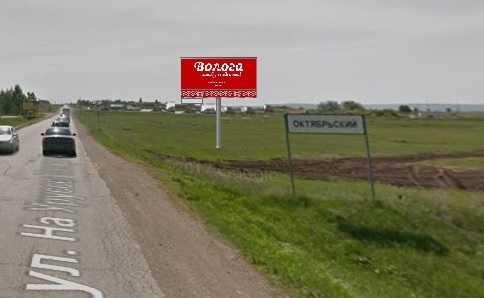 Сторона А 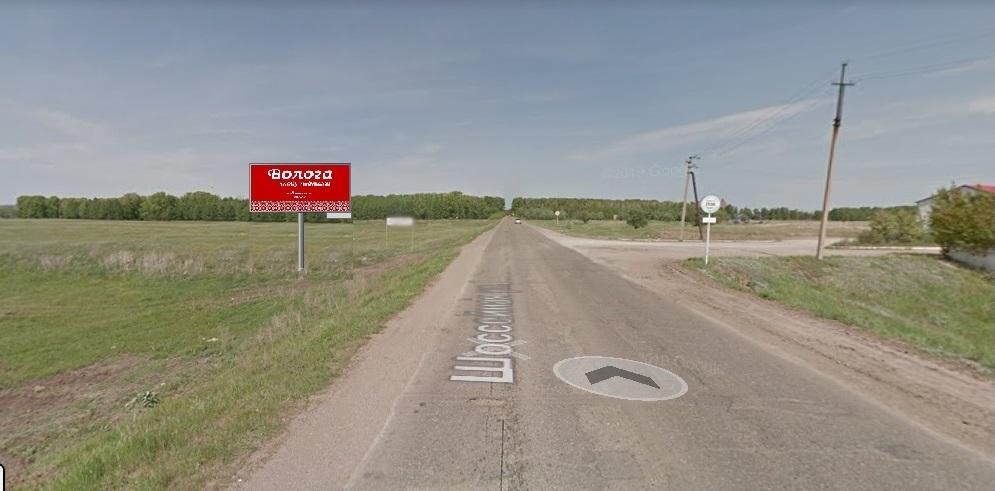 Сторона Б№1Адрес: г. Октябрьский, ул. Шоссейная, напротив знака «Куст 3596»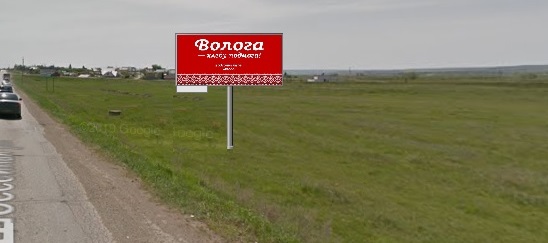 Сторона А 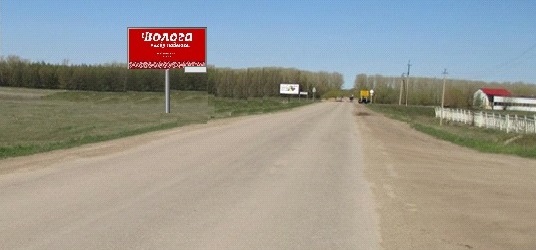 Сторона Б№2Адрес: г. Октябрьский, ул. Шоссейная, 74 м от знака «Куст 3596» по направлению на въезд в город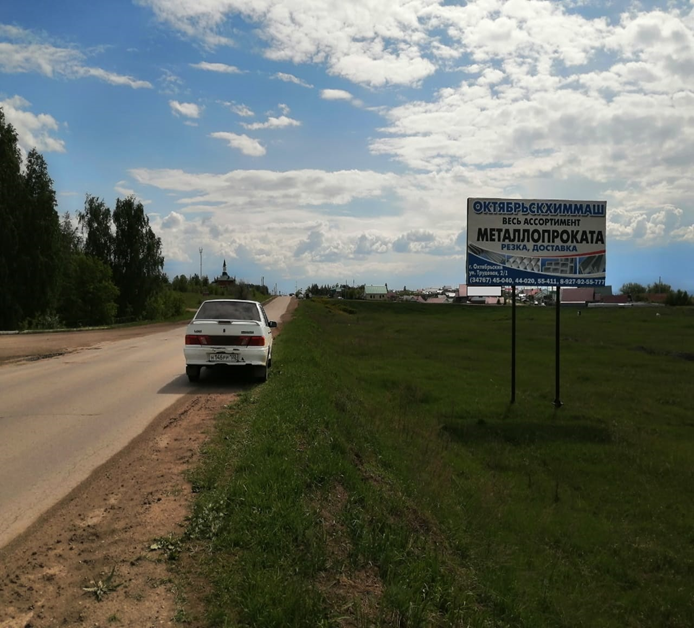 Сторона А 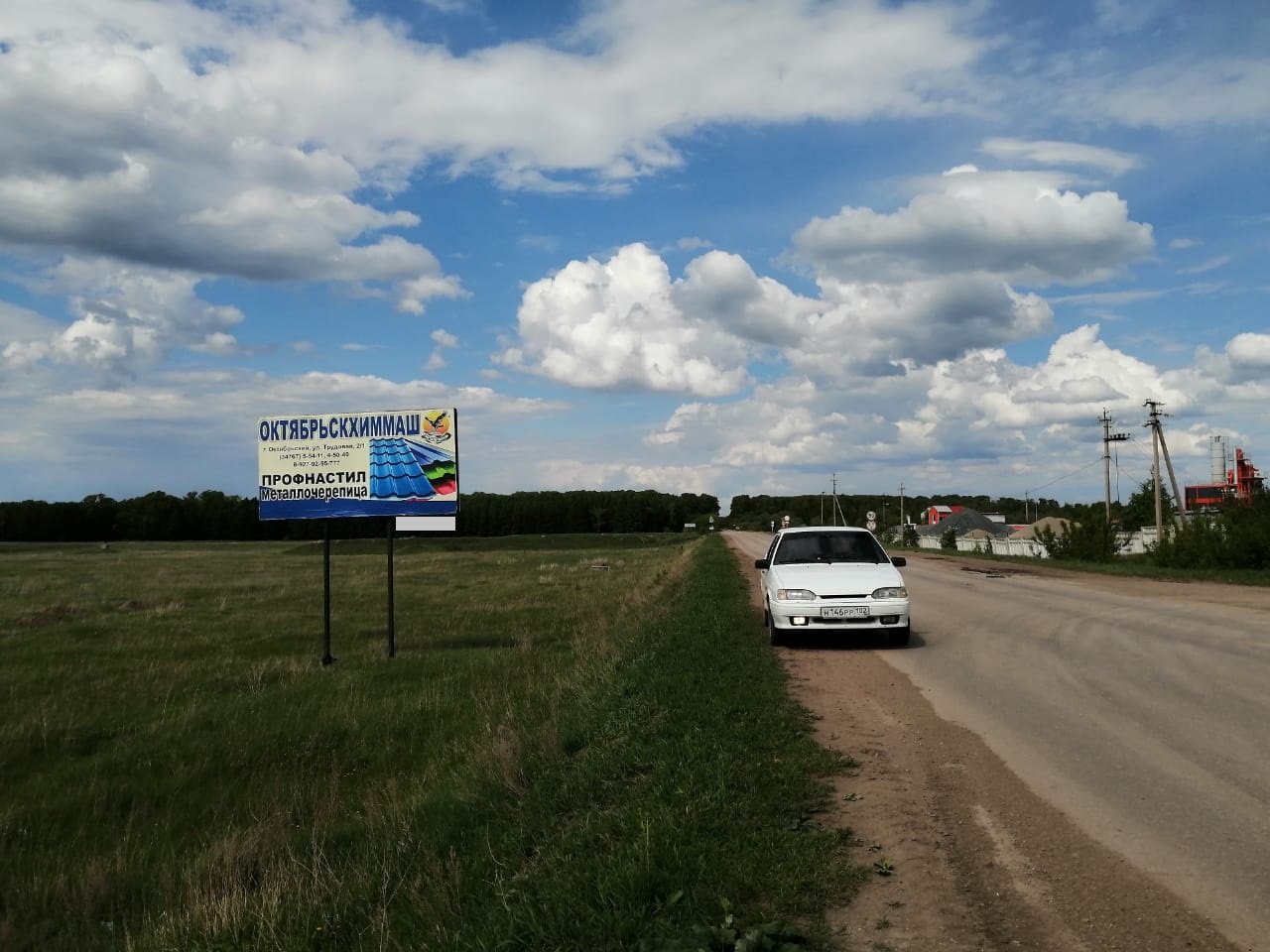 Сторона Б№3Адрес: г. Октябрьский, ул. Шоссейная, напротив ООО «Стройматериалы», 100 м от пересечения с ул. Школьная на выезд из города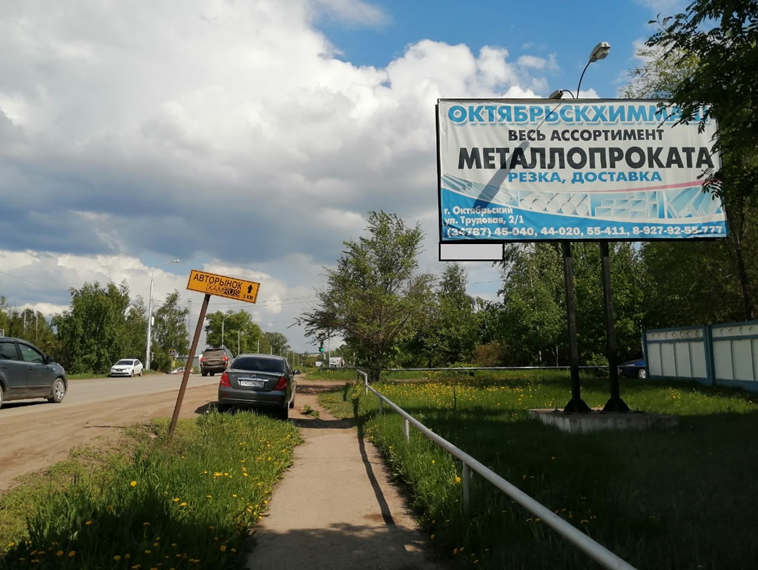 Сторона А 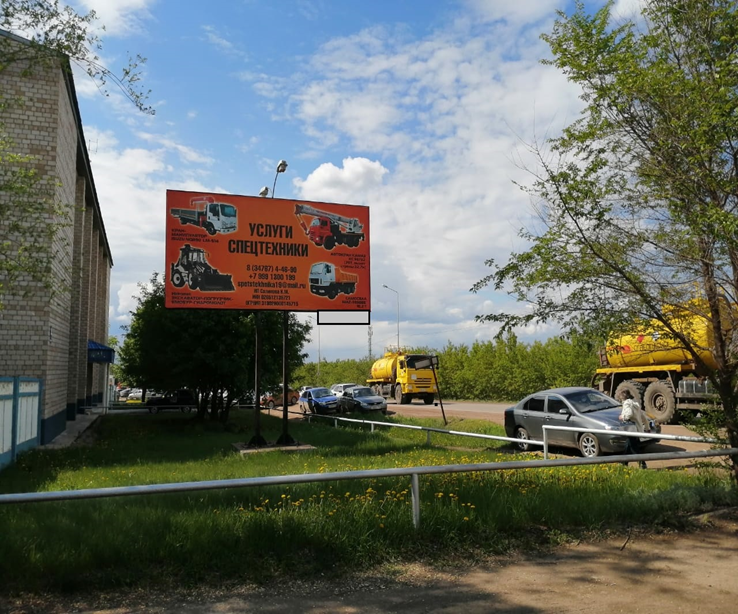 Сторона Б№4Адрес: г. Октябрьский, в районе ул. Северная,10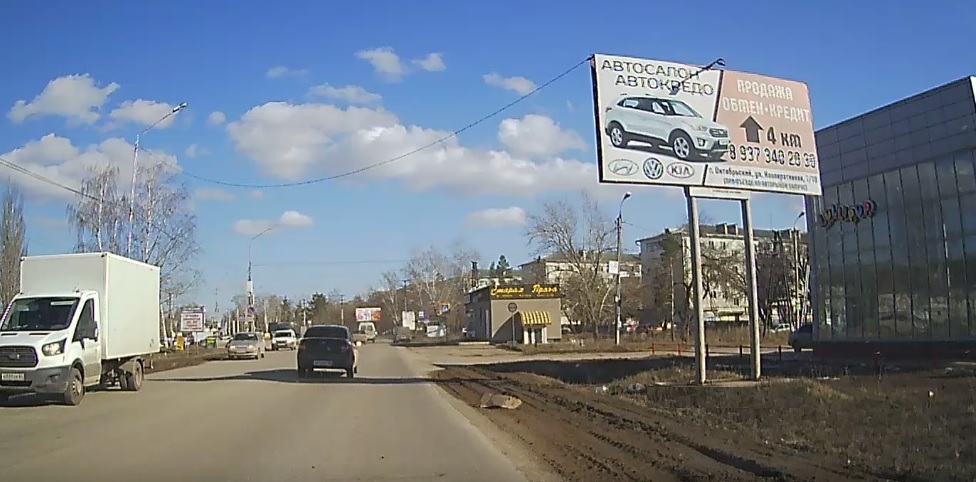 Сторона А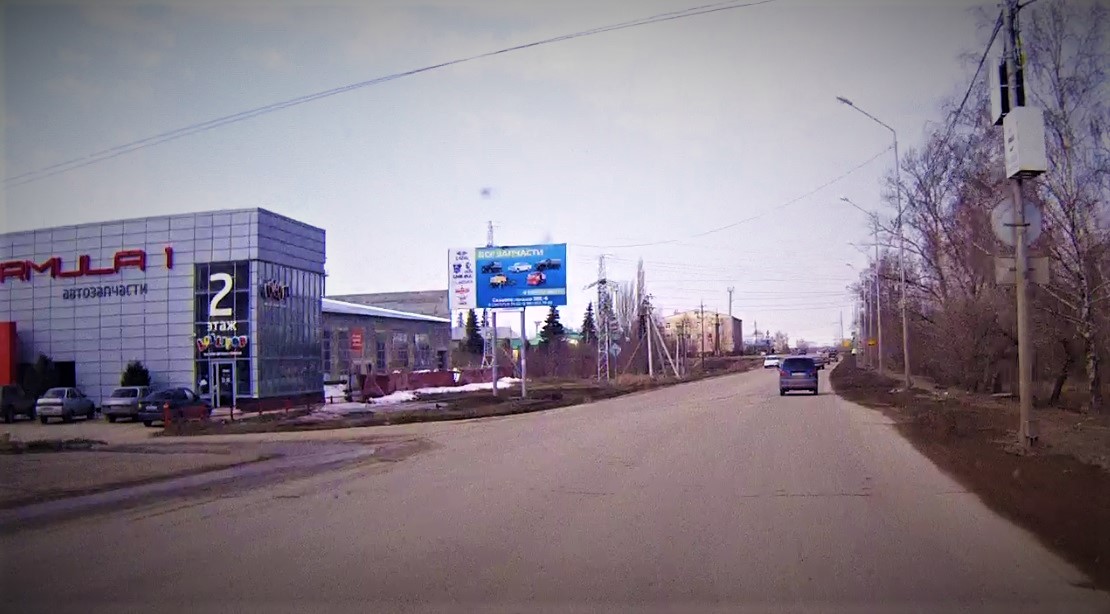 Сторона Б№5Адрес: г. Октябрьский, ул. Северная, на пересечении с ул. Гаражная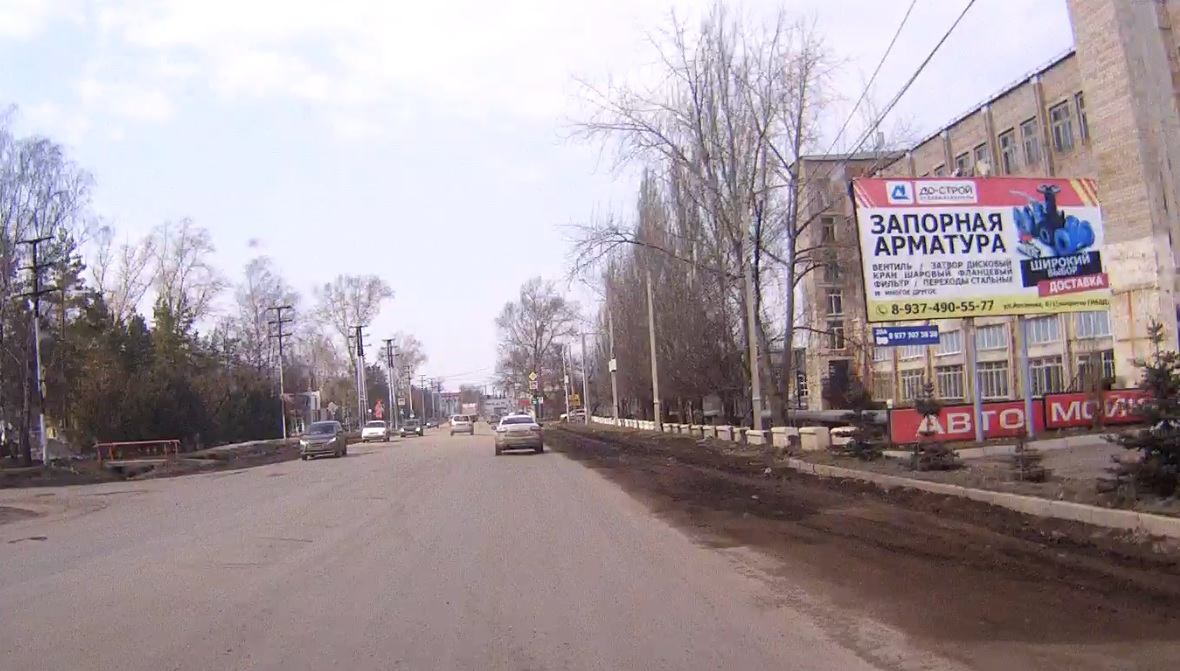 Сторона А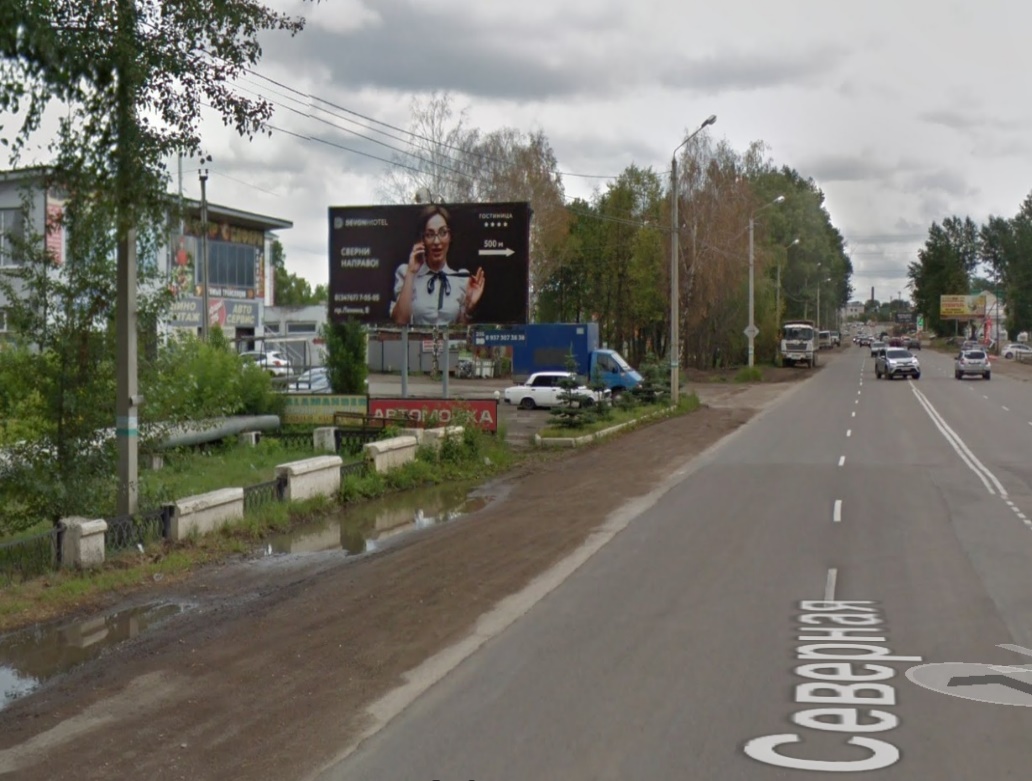 Сторона Б№6Адрес: г. Октябрьский, ул. Северная, на пересечении с ул.Горького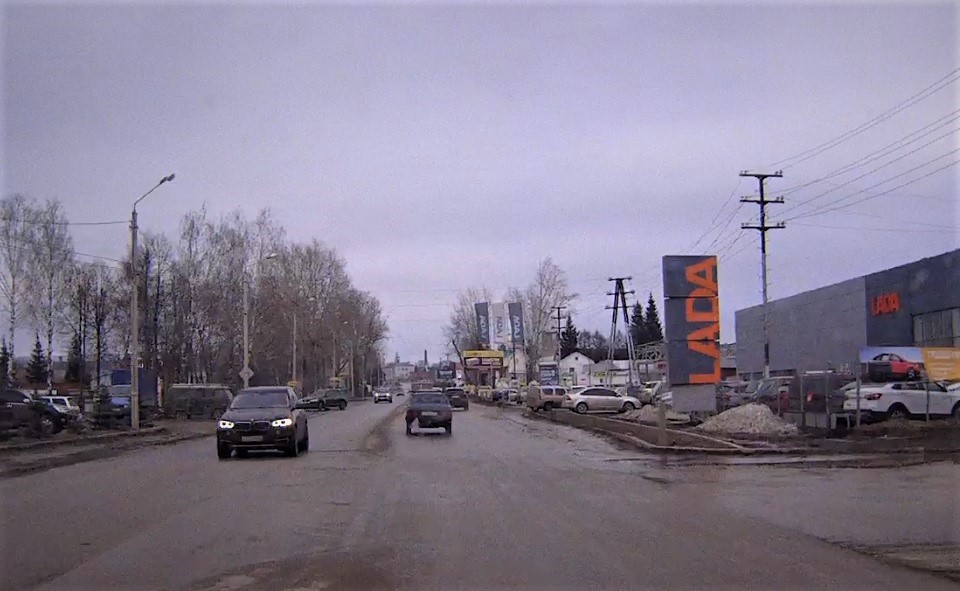 Сторона А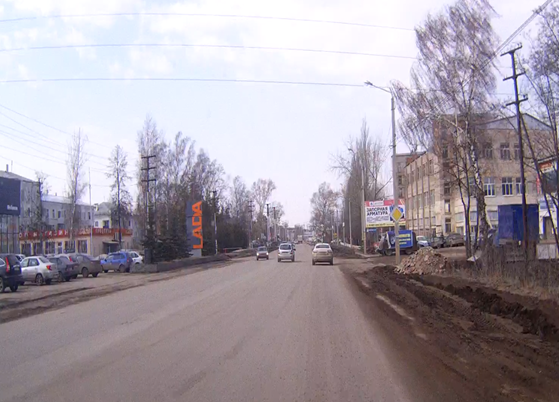 Сторона Б№7Адрес: г. Октябрьский, ул. Северная, рядом со зданием №34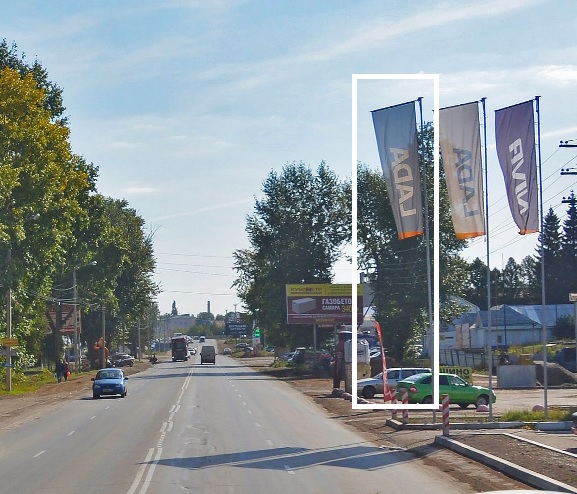 8РБ, г. Октябрьский, ул. Северная, напротив здания 34, флаговая конструкция №1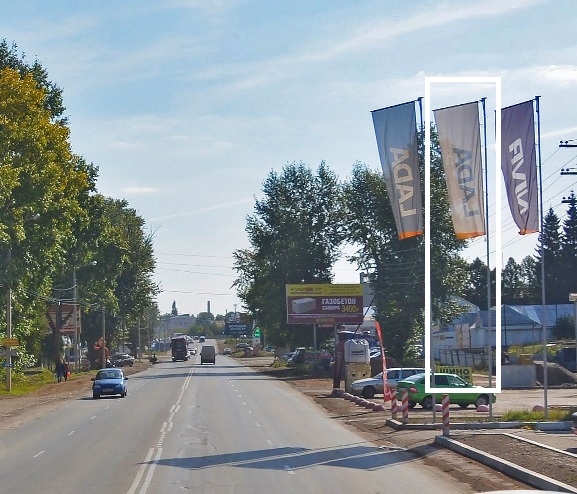 9РБ, г. Октябрьский, ул. Северная, напротив здания 34, флаговая конструкция №2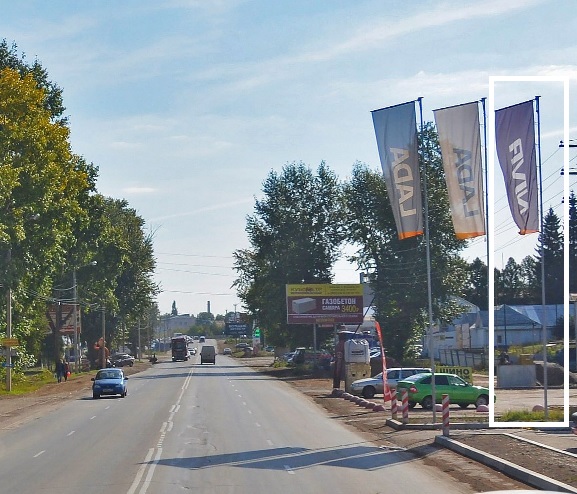 10РБ, г. Октябрьский, ул. Северная, напротив здания 34, флаговая конструкция  №3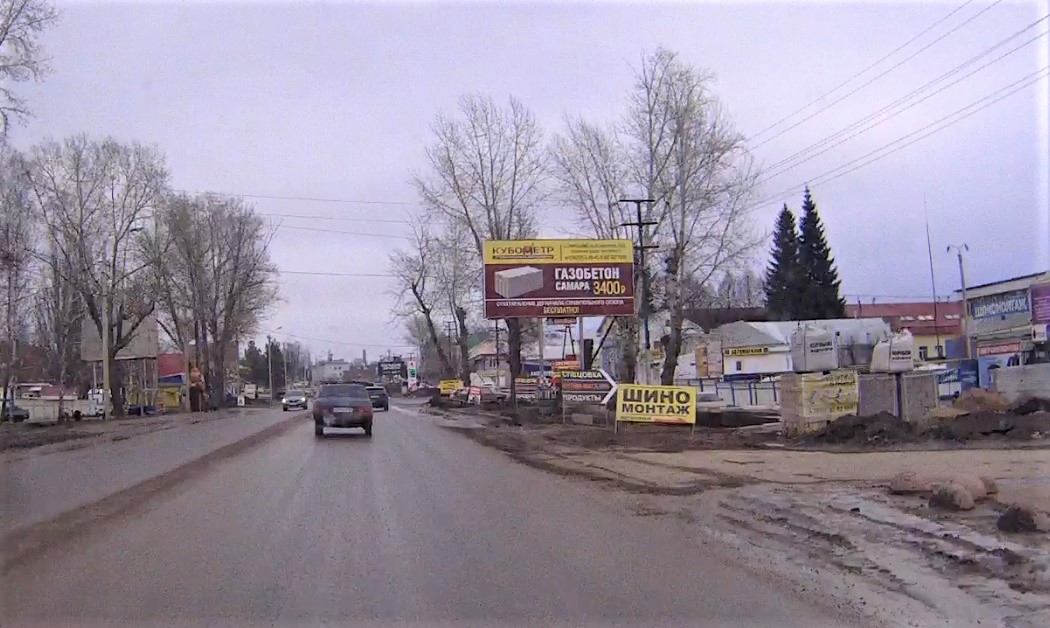 Сторона А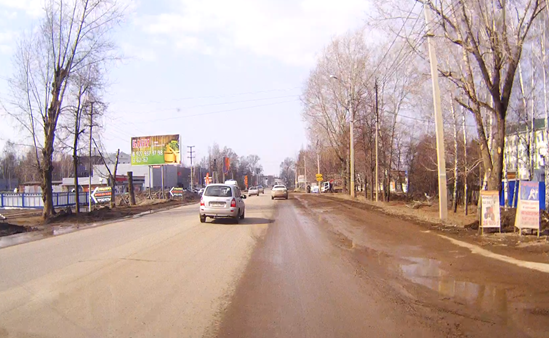 Сторона Б№11Адрес: г. Октябрьский, ул. Северная,34/1, рядом с ООО "Спецэкотранс"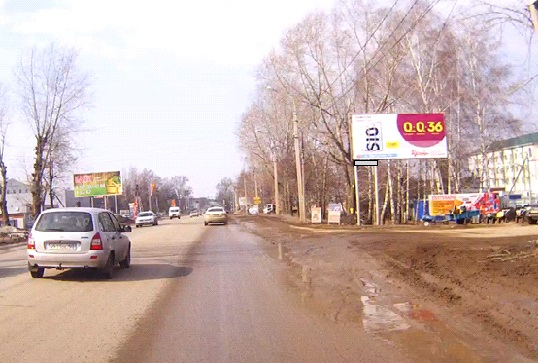 Сторона А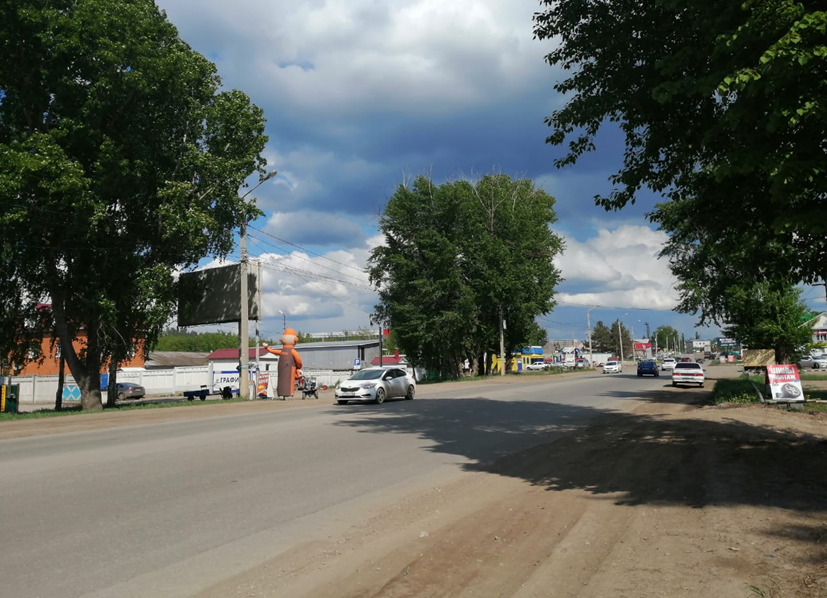 Сторона Б№12Адрес: г. Октябрьский, ул.Северная, рядом со зданием №15/3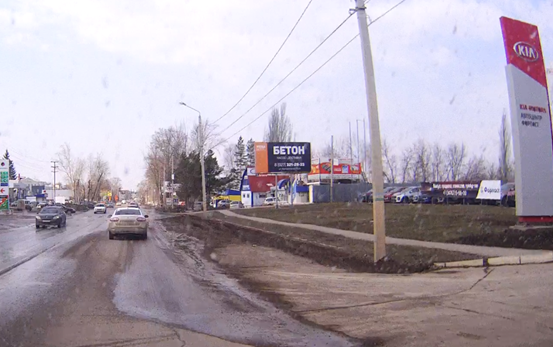 Сторона А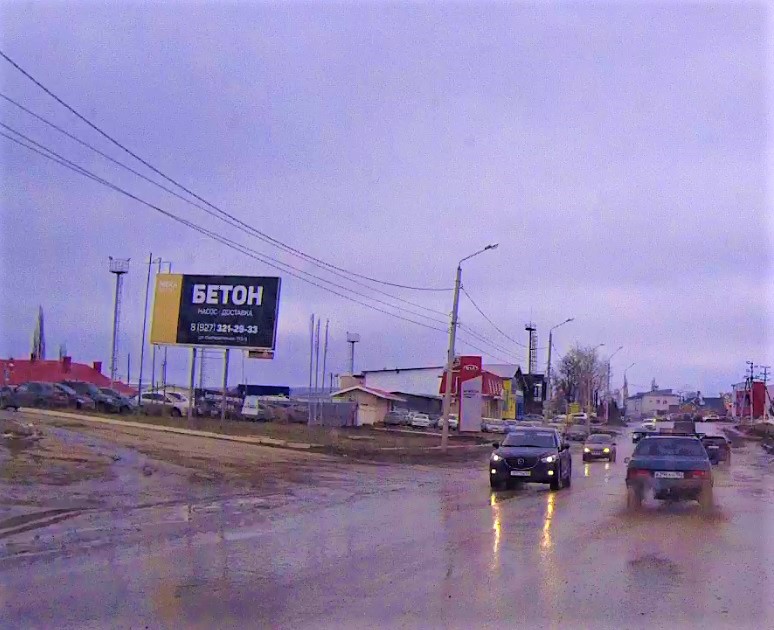 Сторона Б№13Адрес: г. Октябрьский, ул. Северная,19/1, ООО "Форпост"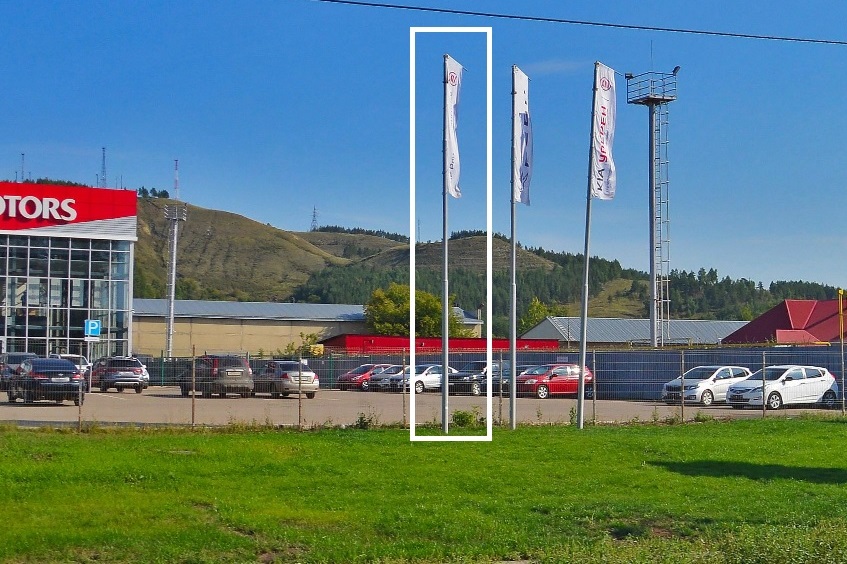 14-нРБ, г. Октябрьский, ул. Северная, рядом со зданием 19/1, флаговая конструкция №1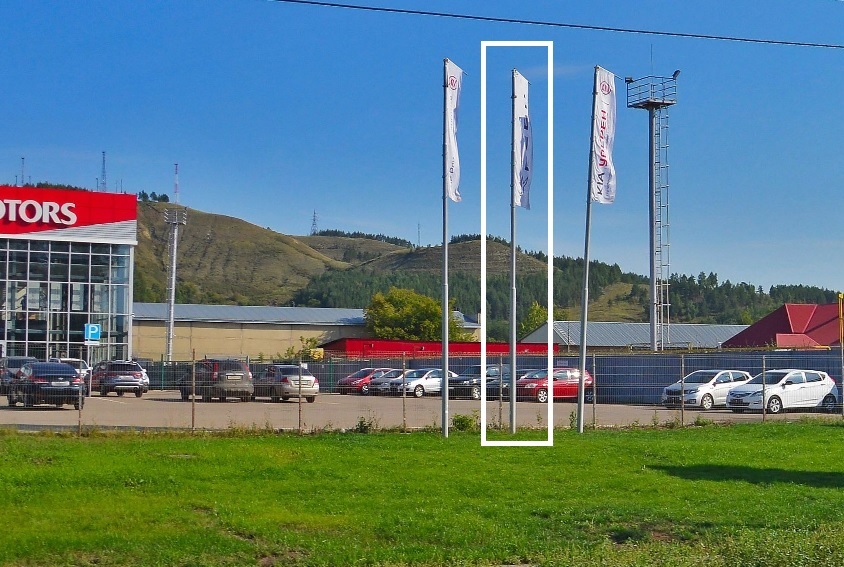 15-нРБ, г. Октябрьский, ул. Северная, рядом со зданием 19/1, флаговая конструкция  №2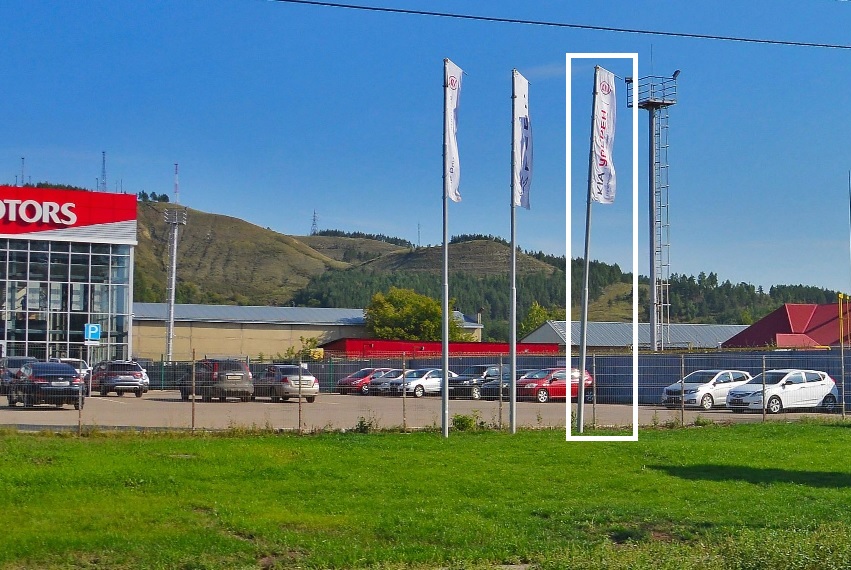 16-нРБ, г. Октябрьский, ул. Северная, рядом со зданием 19/1, флаговая конструкция №3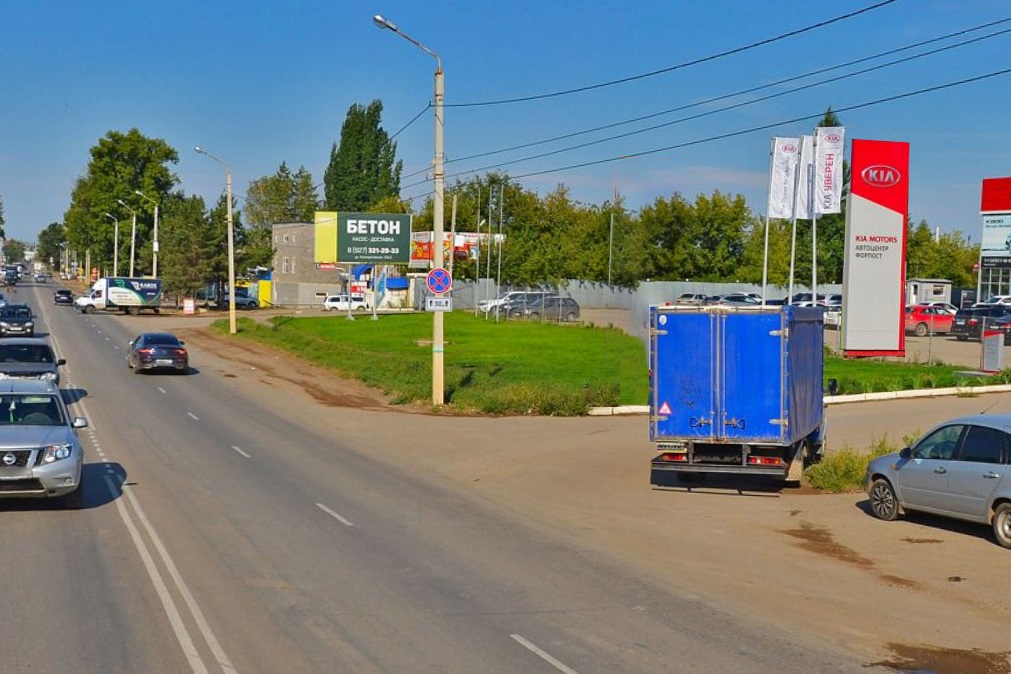 Сторона А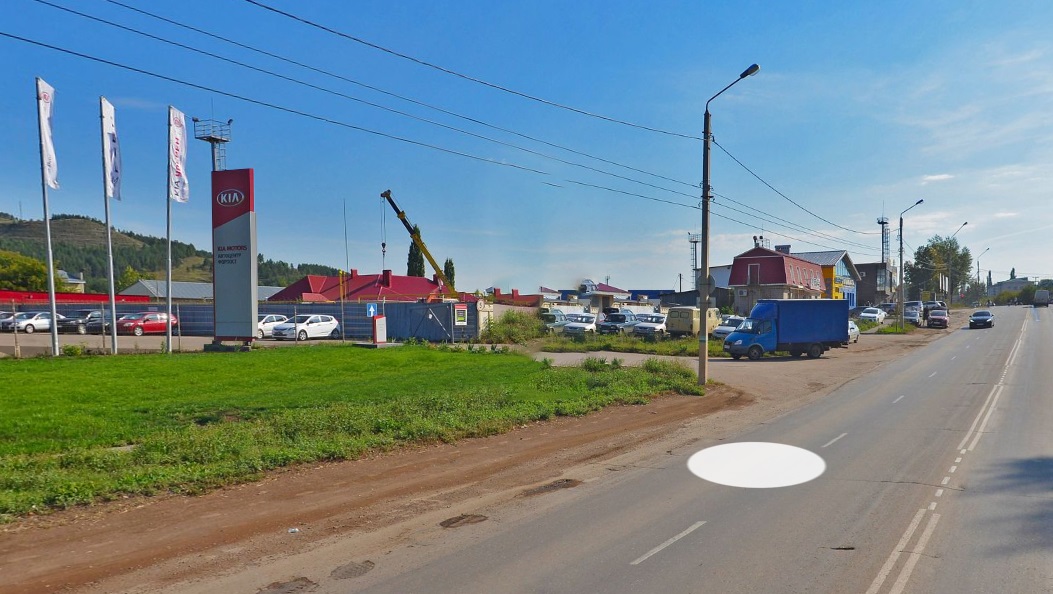 Сторона Б17-нРБ, г. Октябрьский, ул. Северная, напротив здания 19/1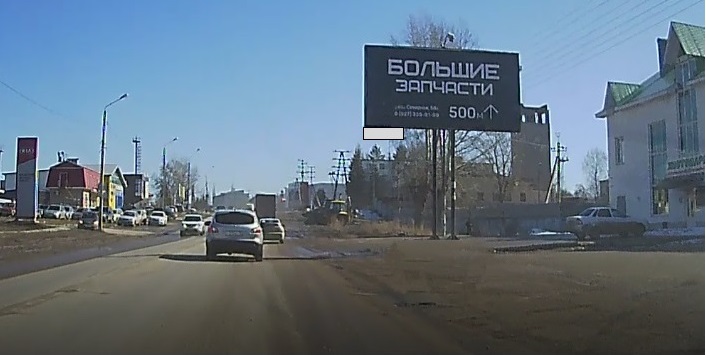 Сторона А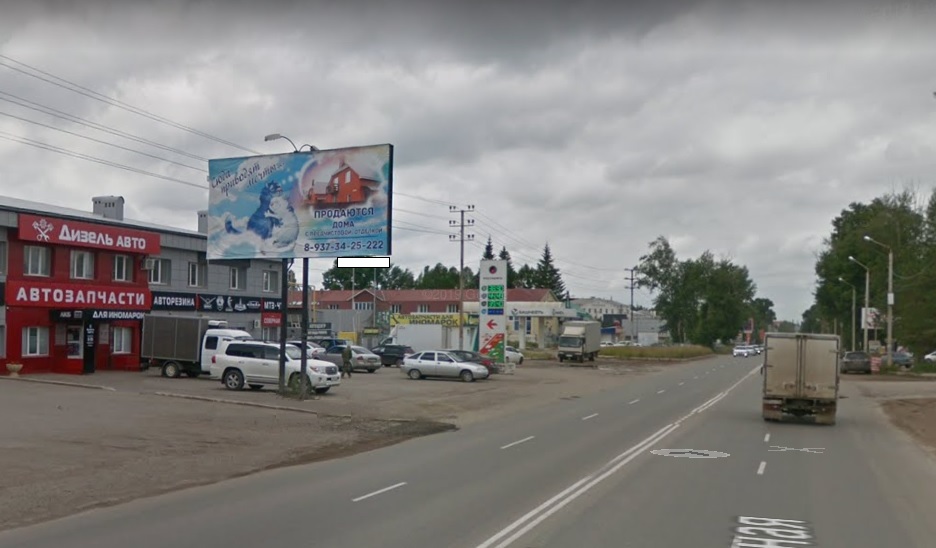 Сторона Б№18Адрес: г. Октябрьский, ул.Северная, рядом с д.38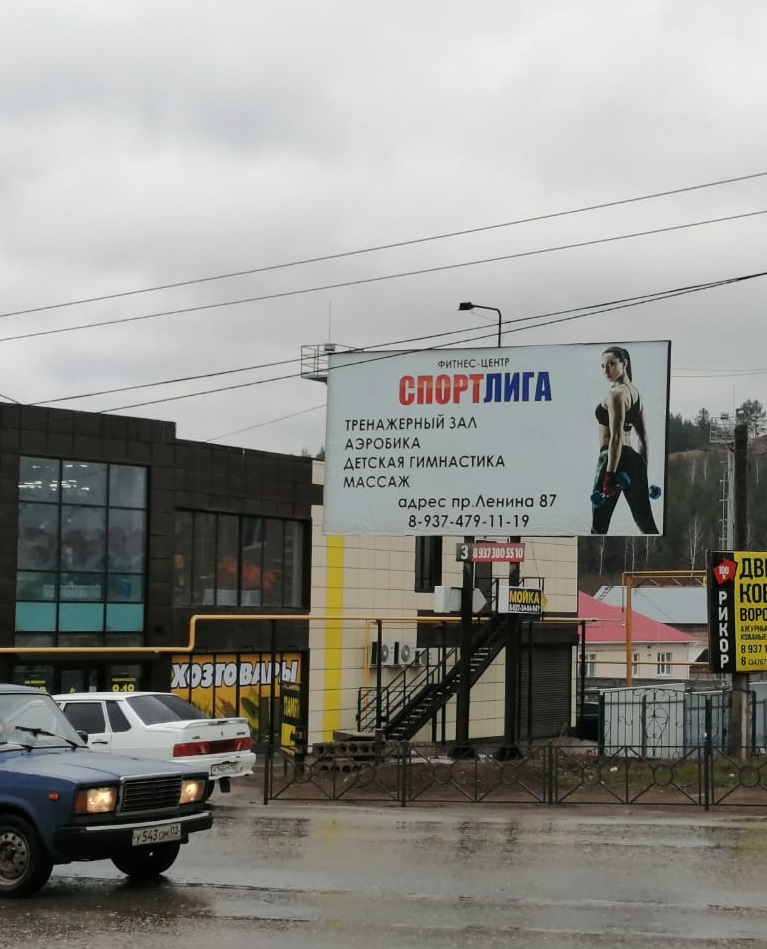 №19Адрес: г. Октябрьский, ул. Северная на пересечении с ул. Губкина (слева направо №1)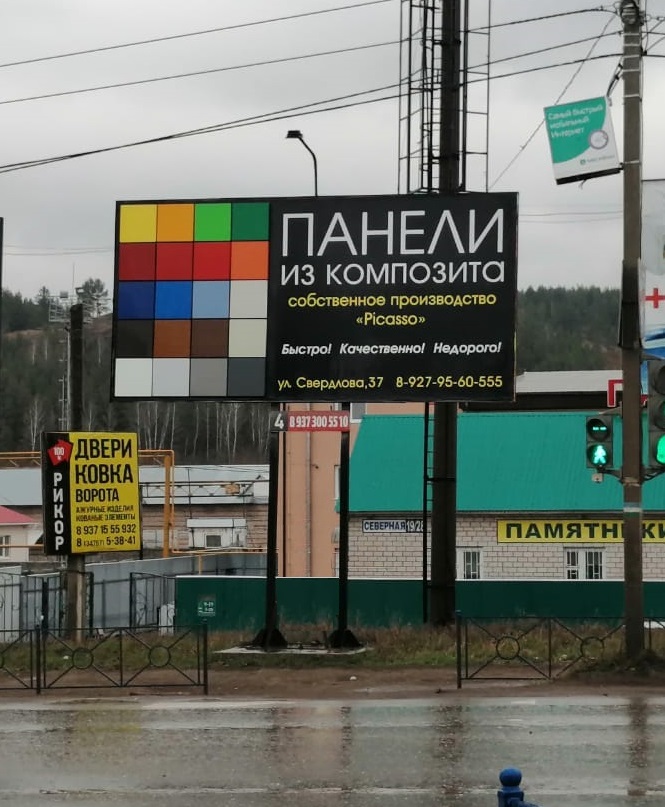 №20Адрес: г. Октябрьский, ул. Северная на пересечении с ул. Губкина (слева направо №2)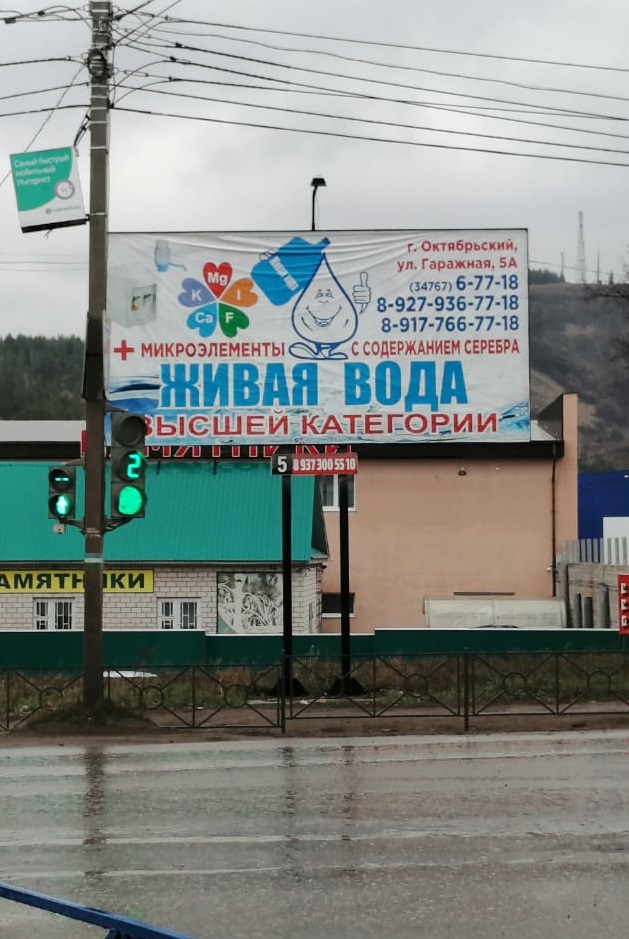 №21Адрес: г. Октябрьский, ул. Северная на пересечении с ул. Губкина (слева направо №3)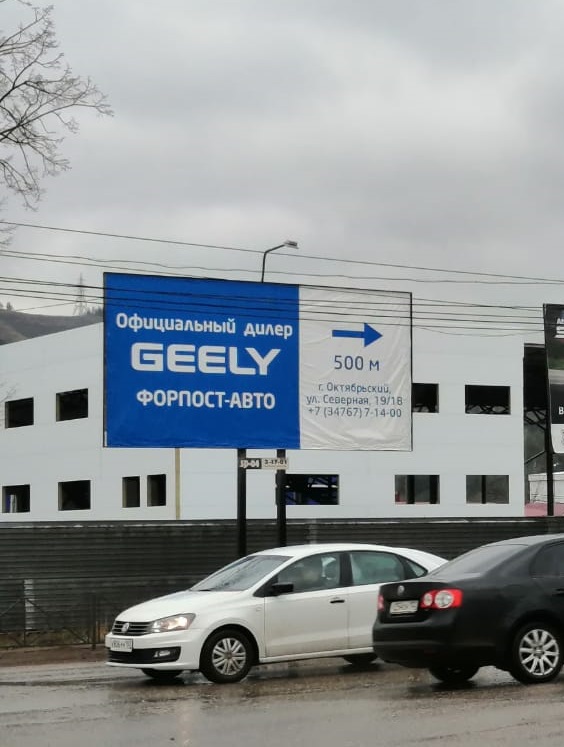 №22Адрес: г. Октябрьский, ул.Северная на пересечении с ул.Губкина (слева направо №4)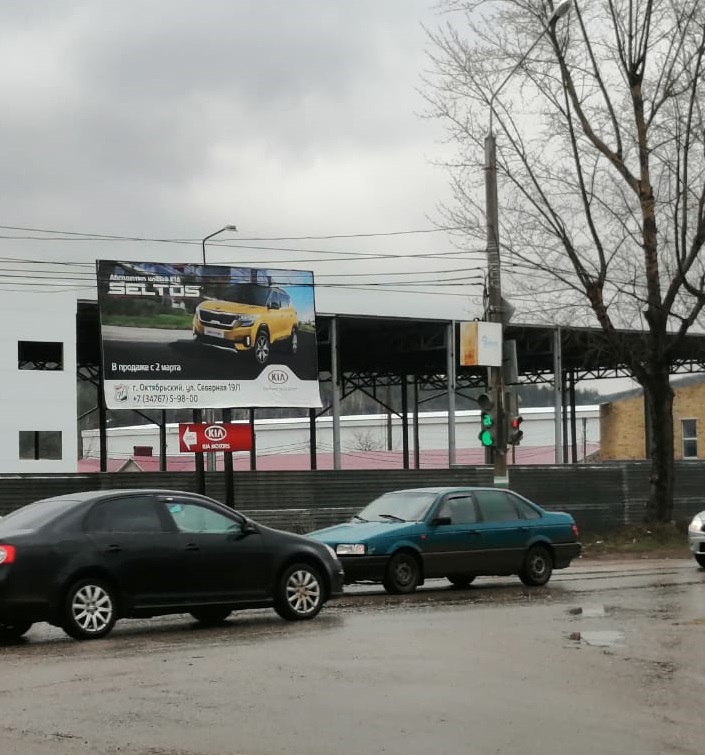 №23Адрес: г. Октябрьский, ул.Северная на пересечении с ул.Губкина (слева направо №5)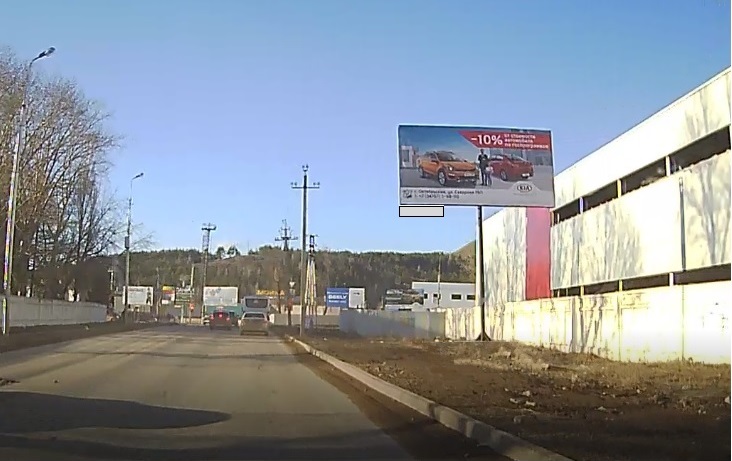 Сторона А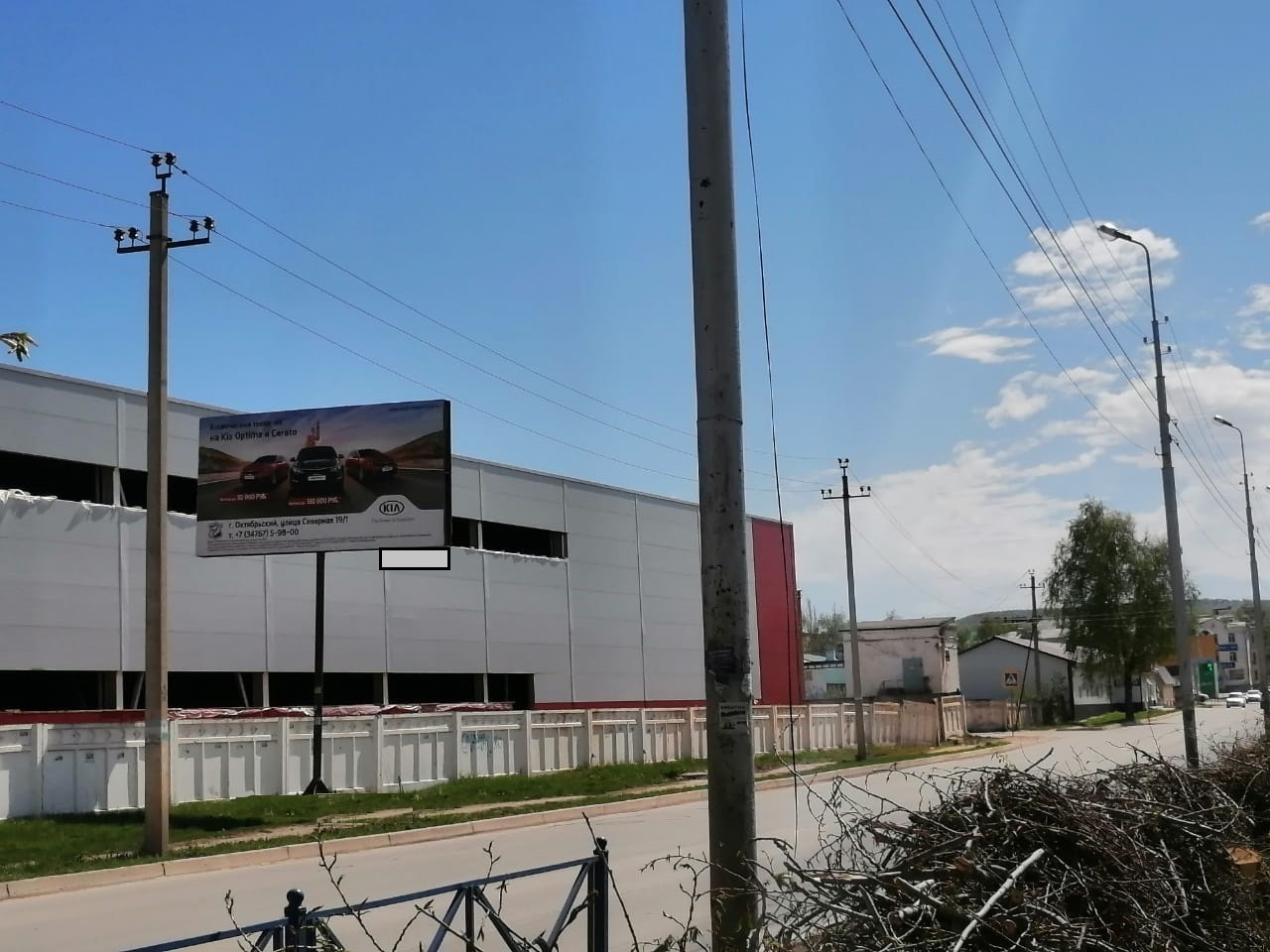 Сторона Б№24Адрес: г. Октябрьский, ул. Губкина, на пересечении с ул. Северная, напротив здания №46 по ул. Северная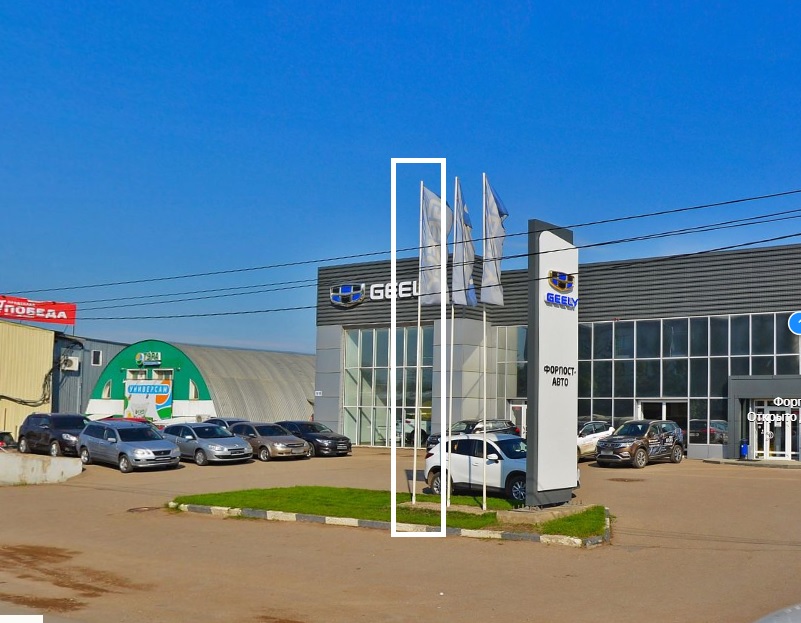 25-нРБ, г. Октябрьский, ул. Северная, рядом со зданием 19/18, флаговая конструкция №1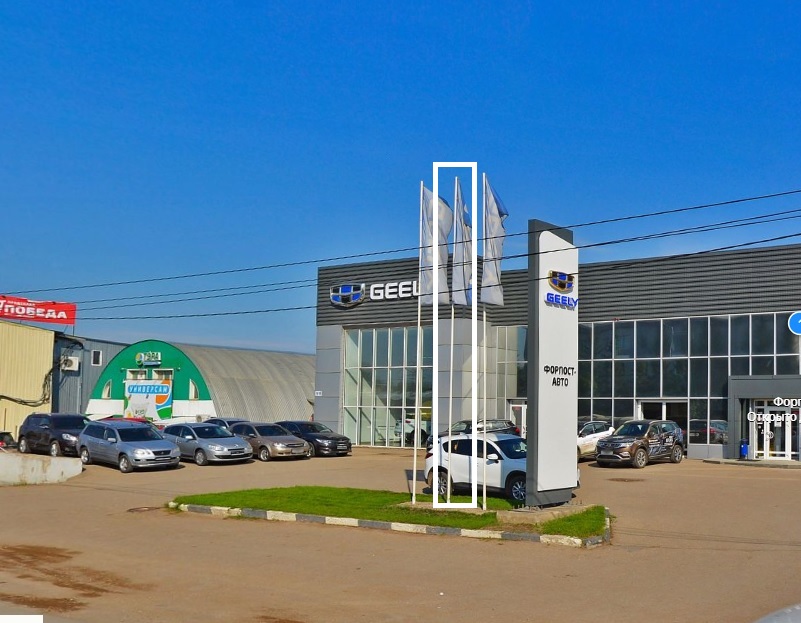 Сторона АСторона А26-нРБ, г. Октябрьский, ул. Северная, напротив здания 19/18, флаговая конструкция №2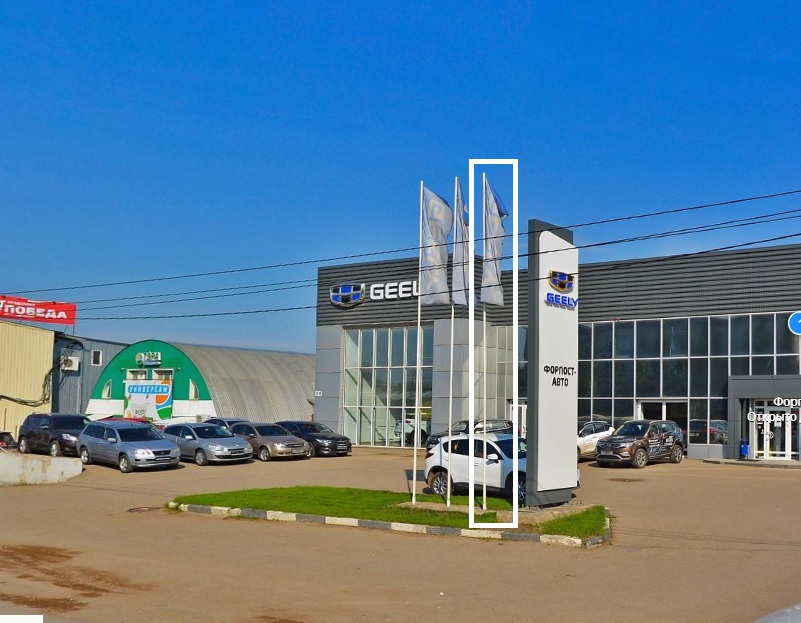 Сторона АСторона А27-нРБ, г. Октябрьский, ул. Северная, напротив здания 19/18, флаговая конструкция №3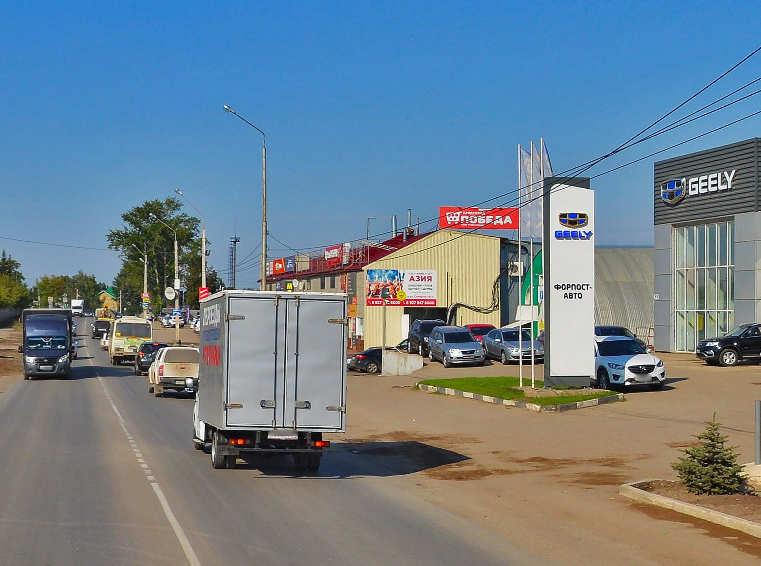 Сторона А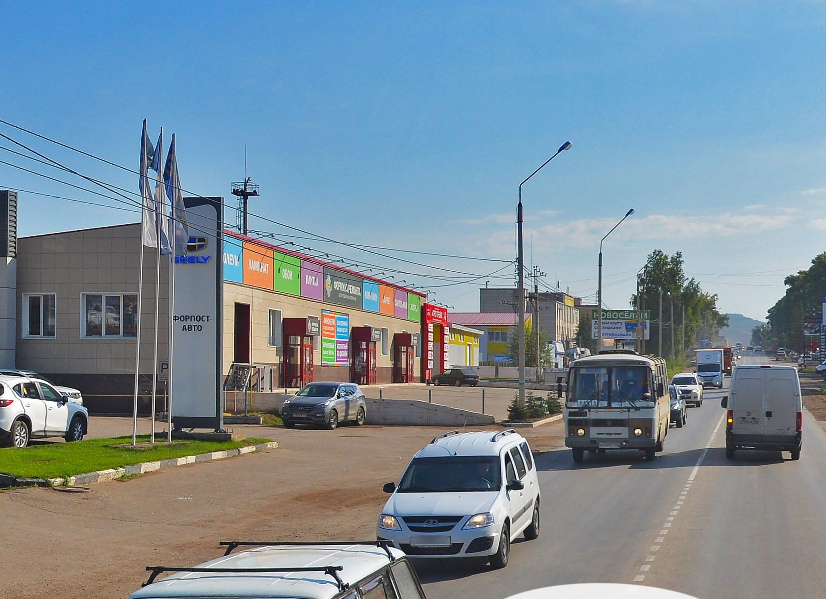 Сторона Б28-нРБ, г. Октябрьский, ул. Северная, напротив здания 19/18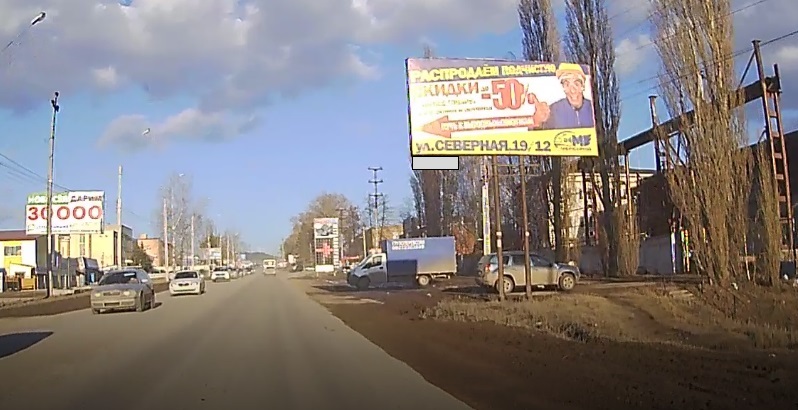 Сторона А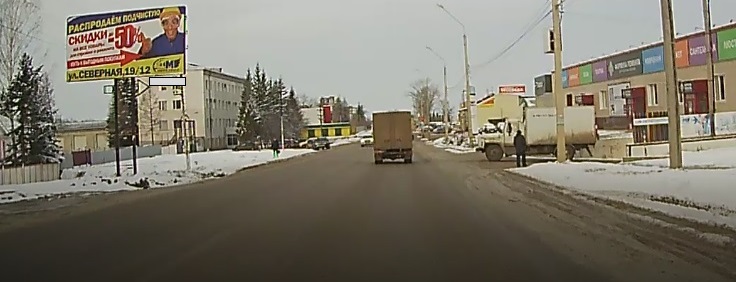 Сторона Б29Адрес: г.Октябрьский, ул. Северная, рядом со зданием №19б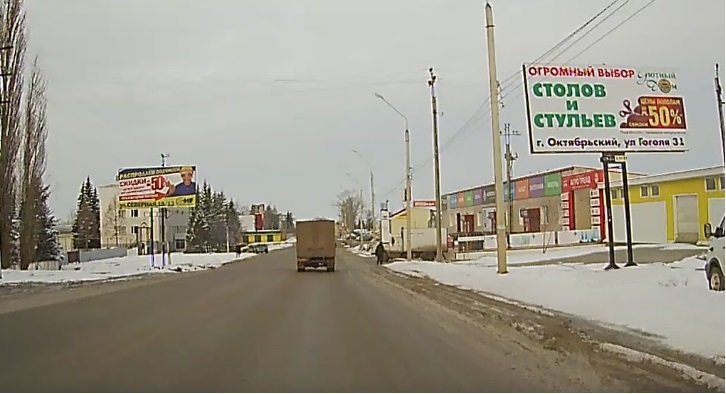 Сторона А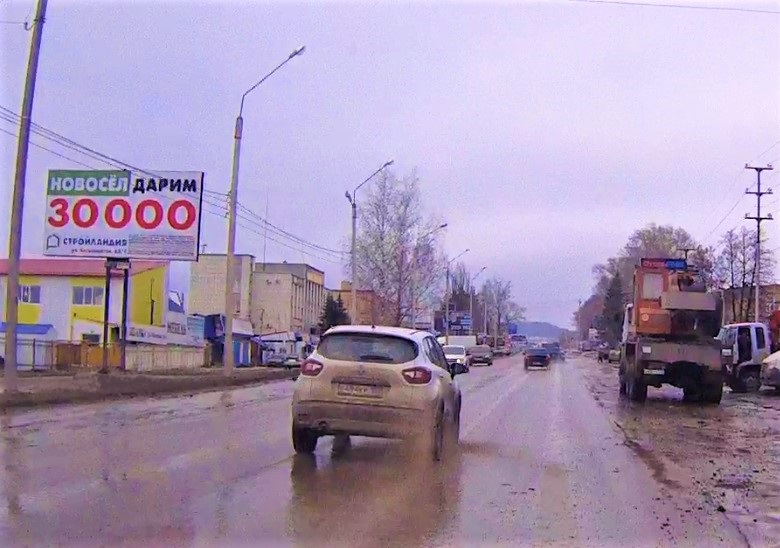 Сторона Б№30Адрес: г. Октябрьский, ул. Северная, рядом с д.№19б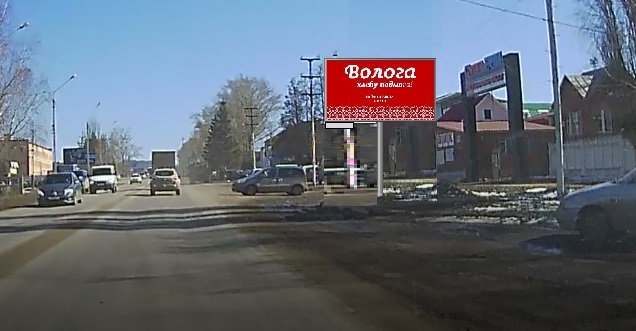 Сторона А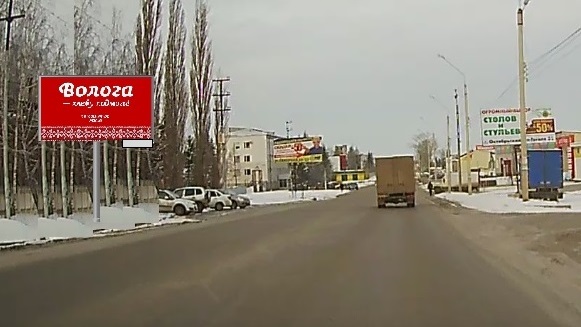 Сторона Б№31ул. Северная, рядом с д.56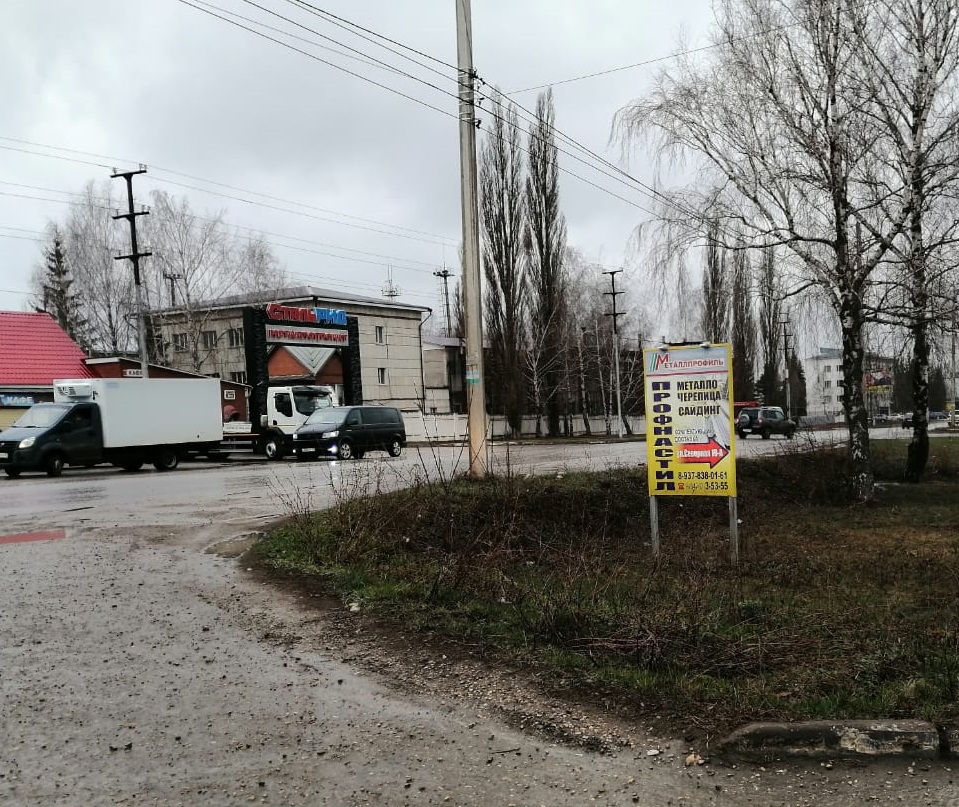 Сторона А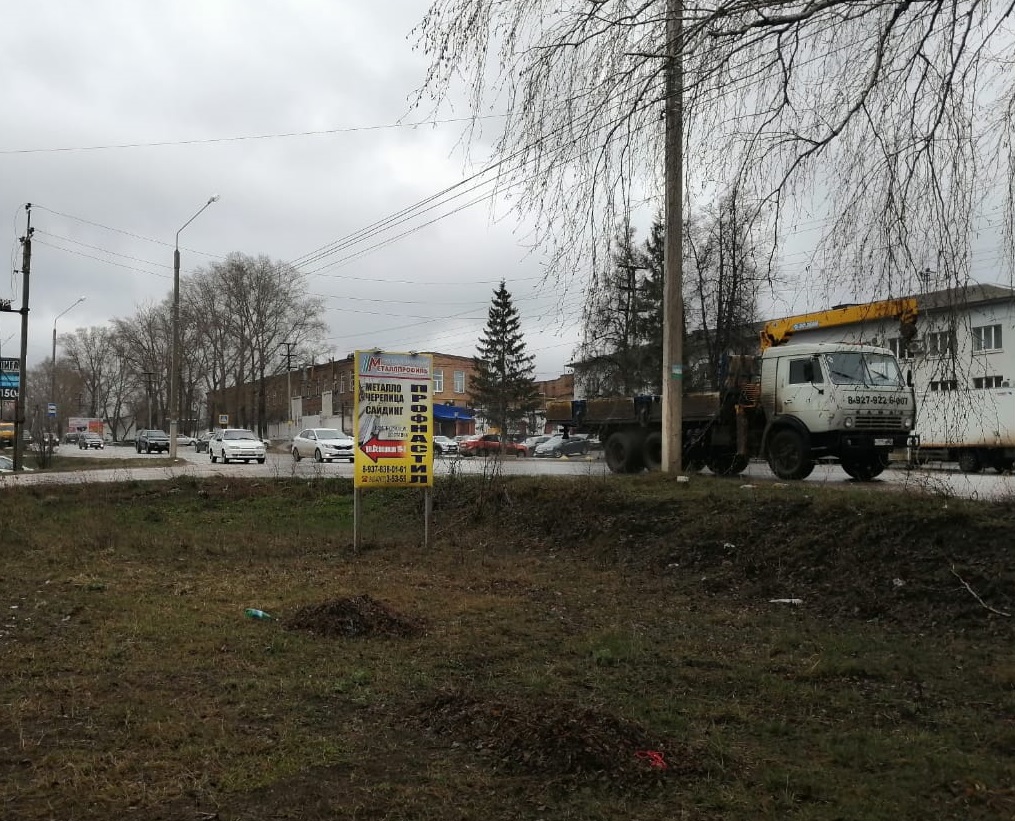 Сторона Б№32Адрес: г. Октябрьский, напротив здания №19а по ул. Северная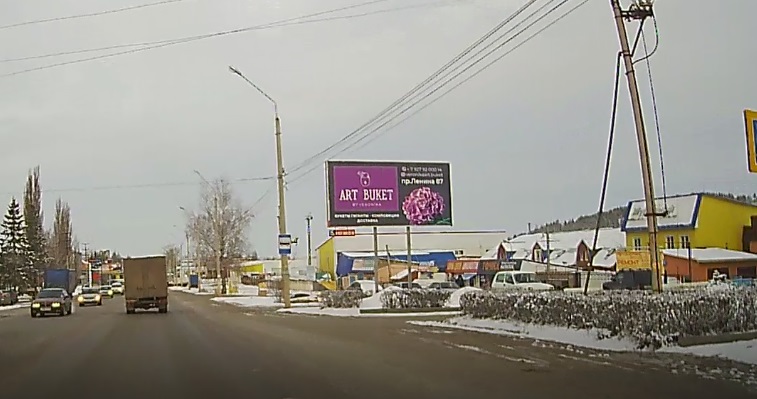 Сторона А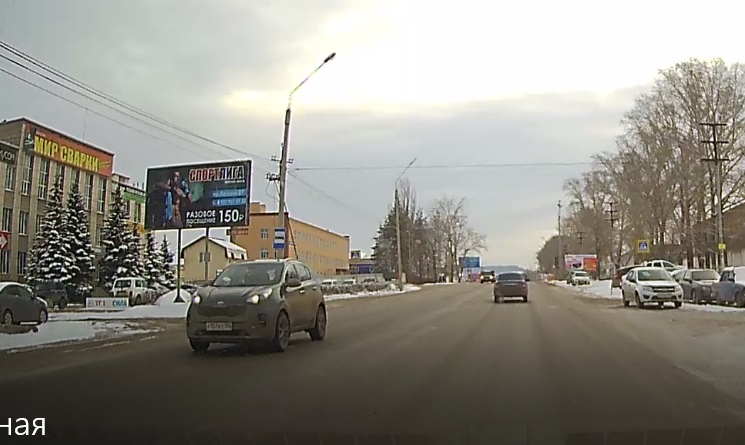 Сторона Б№33Адрес: г. Октябрьский, напротив здания №19г по ул. Северной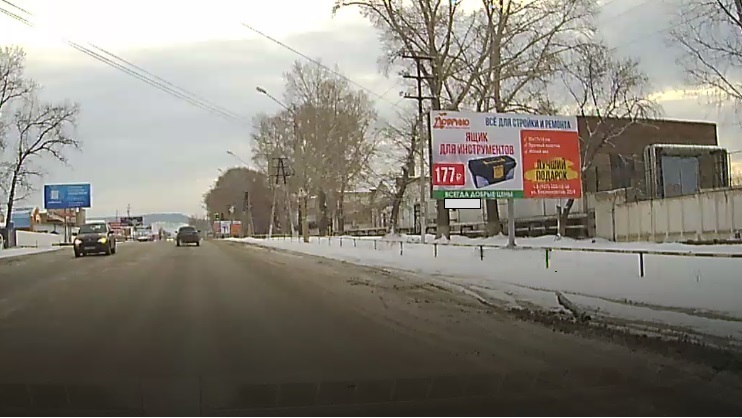 Сторона А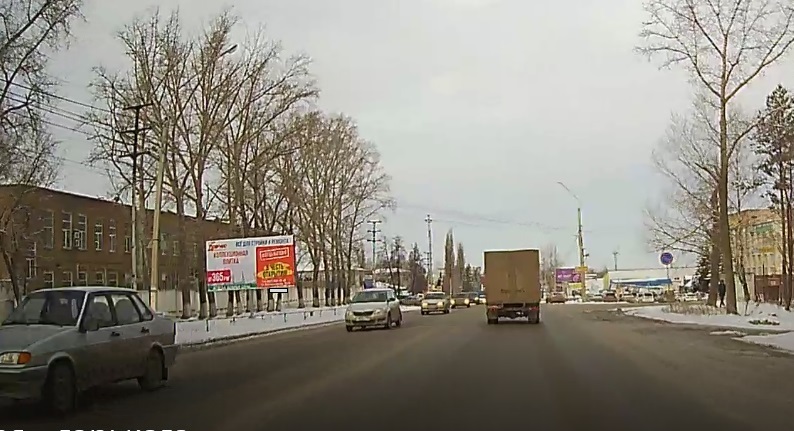 Сторона Б№34Адрес: г. Октябрьский, ул. Северная, напротив д.21, рядом с ОАО АК "ОЗНА"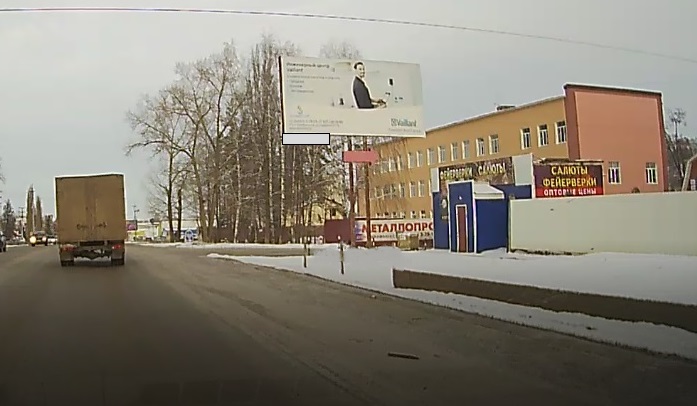 Сторона А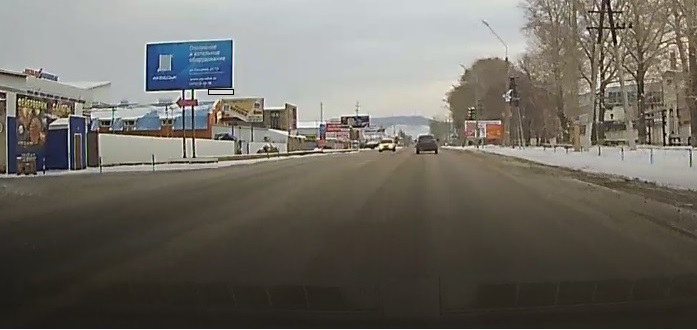 Сторона Б№35Адрес: г. Октябрьский, ул. Северная, 21/16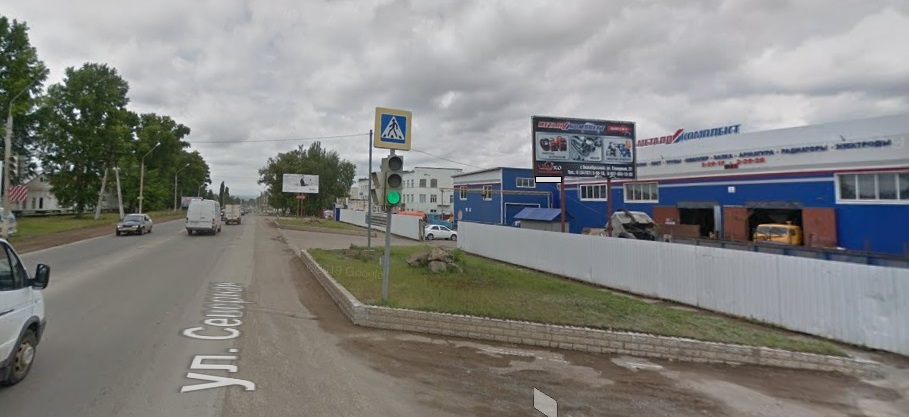 Сторона А 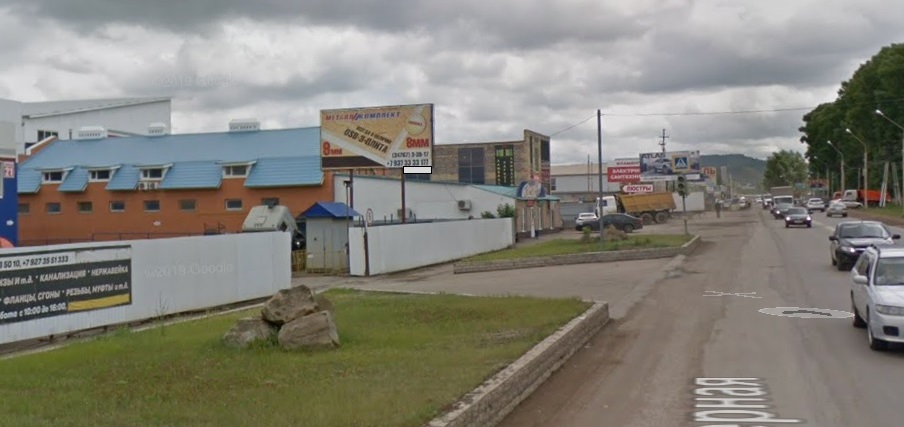 Сторона Б№36-нАдрес: г. Октябрьский, ул. Северная, 21/2 ООО "Металл-Комплект"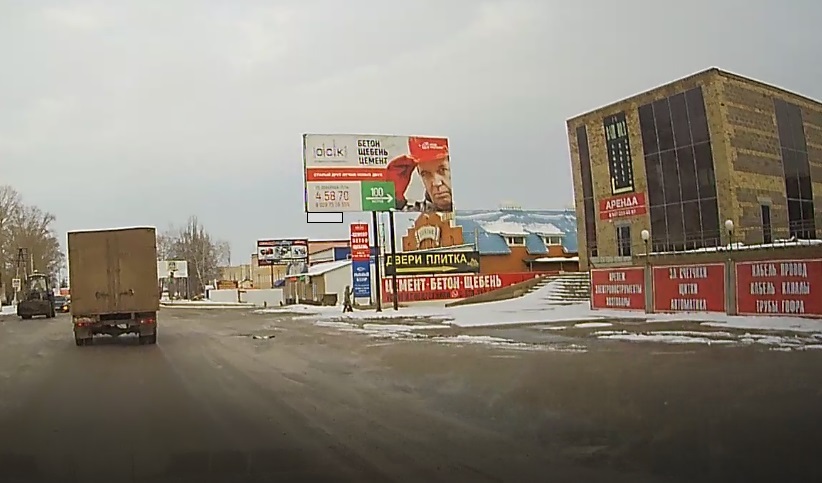 Сторона А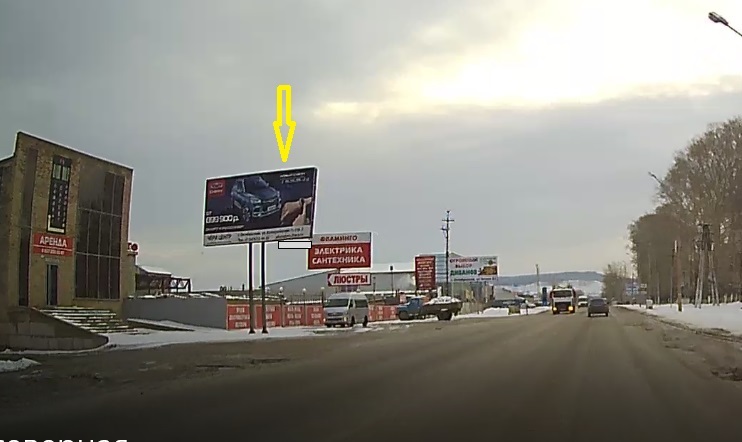 Сторона Б№37Адрес: г. Октябрьский, ул. Северная, напротив зданием №21/6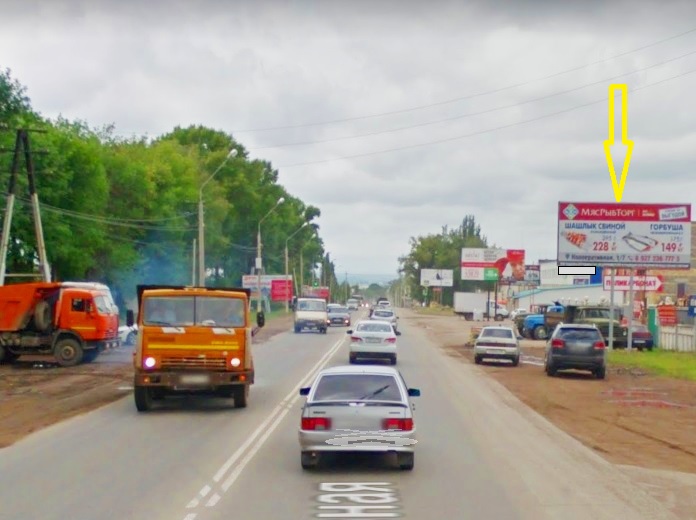 Сторона А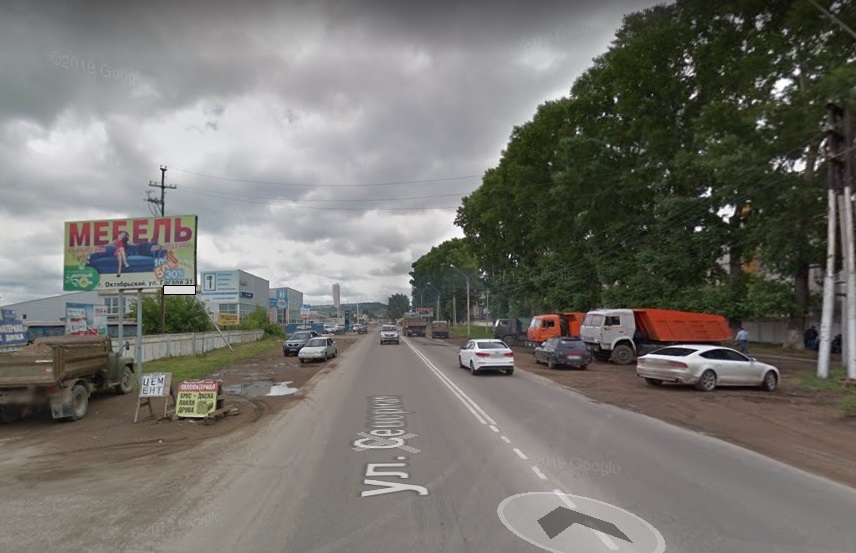 Сторона Б№38Адрес: г. Октябрьский, напротив здания №21/7 по ул.Северная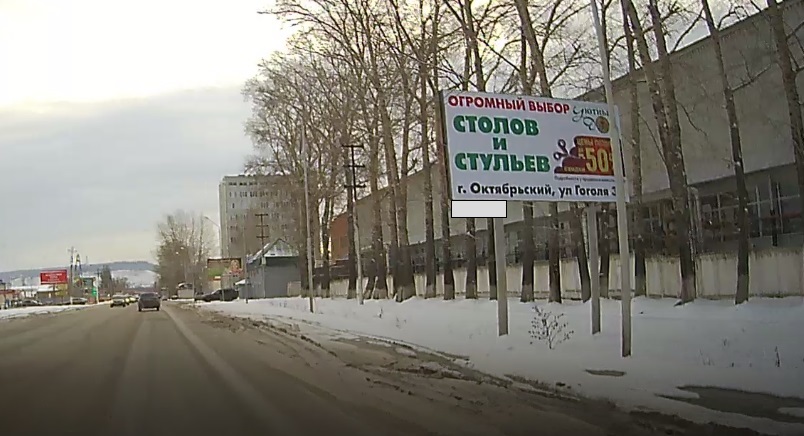 Сторона А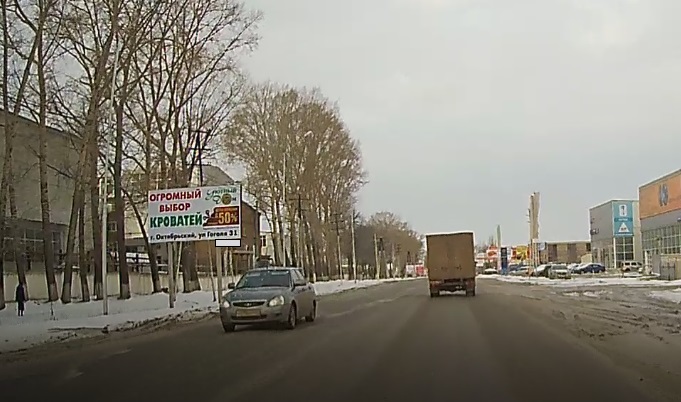 Сторона Б№39Адрес: г. Октябрьский, ул. Северная, напротив здания 21/10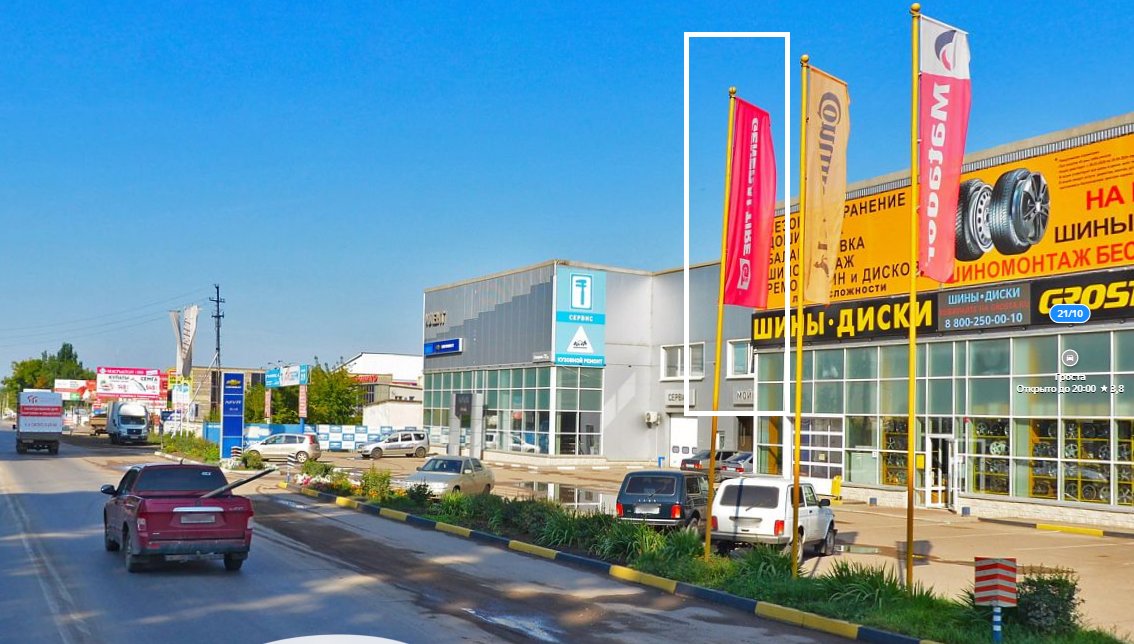 Сторона АСторона А40РБ, г. Октябрьский, ул. Северная, рядом со зданием 21/10, флаговая конструкция №1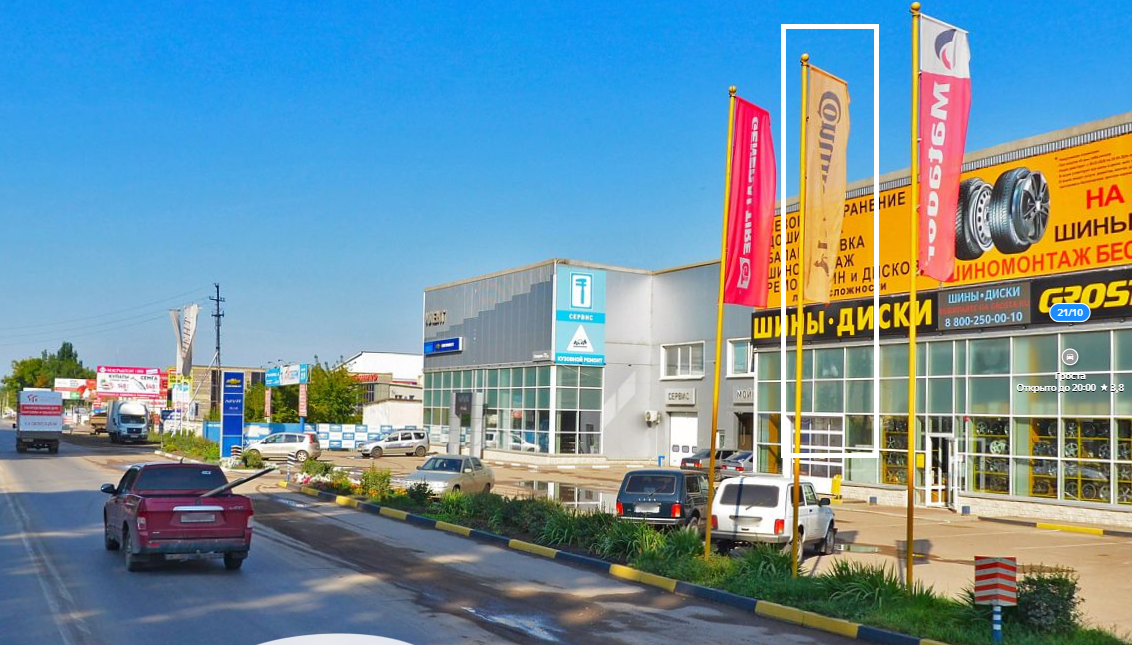 Сторона АСторона А41РБ, г. Октябрьский, ул. Северная, рядом со зданием 21/10, флаговая конструкция  №2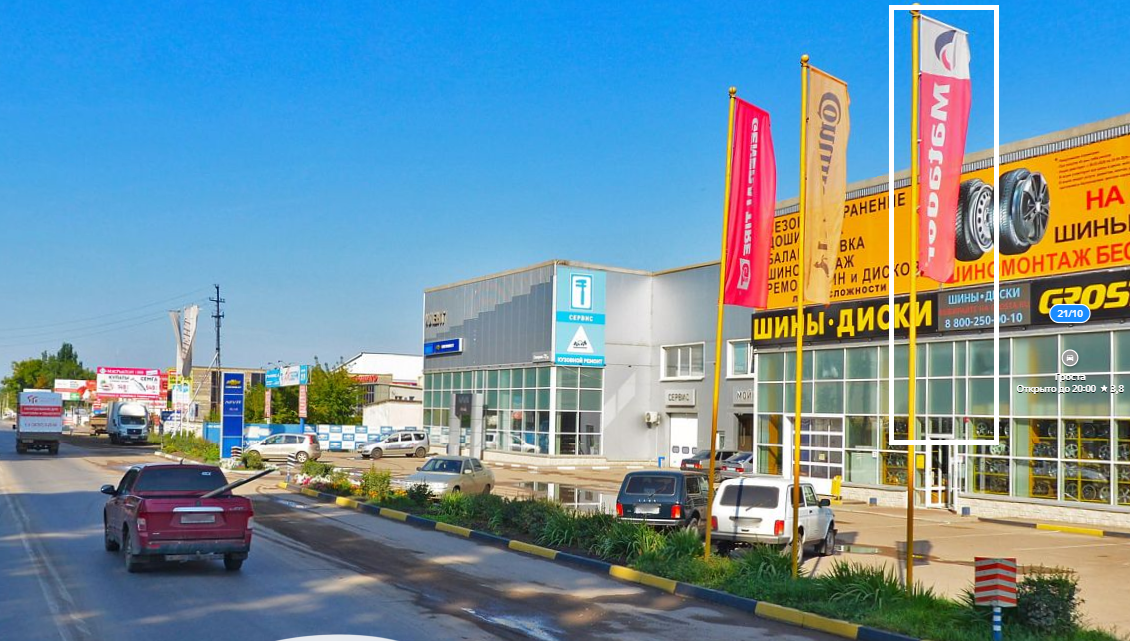 Сторона АСторона А42РБ, г. Октябрьский, ул. Северная, рядом со зданием 21/10, флаговая конструкция №3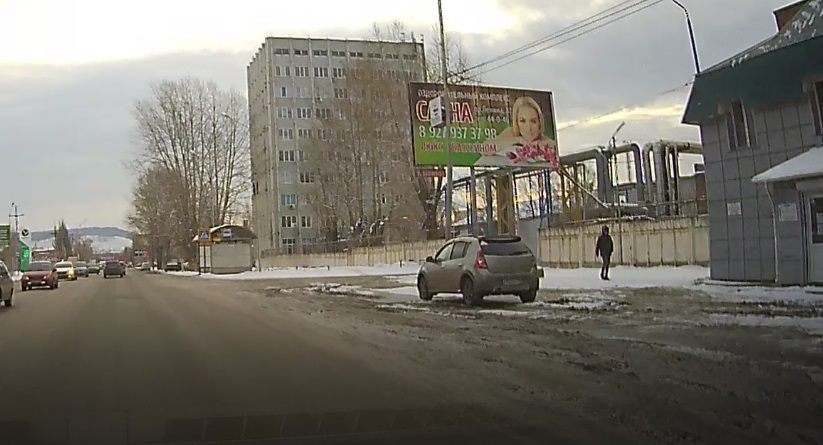 Сторона А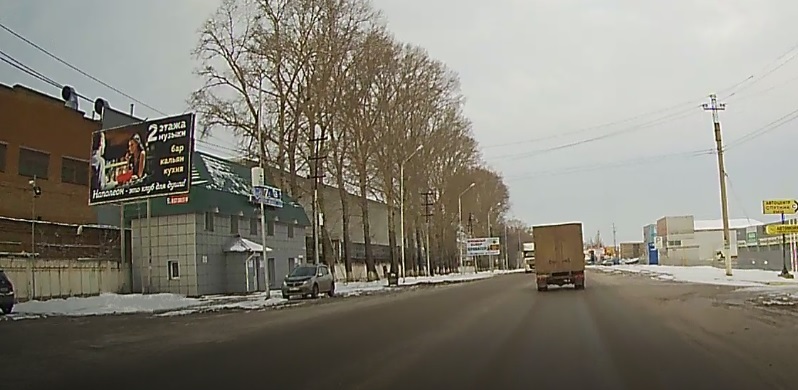 Сторона Б№43Адрес: г. Октябрьский, ул.Северная, напротив д.60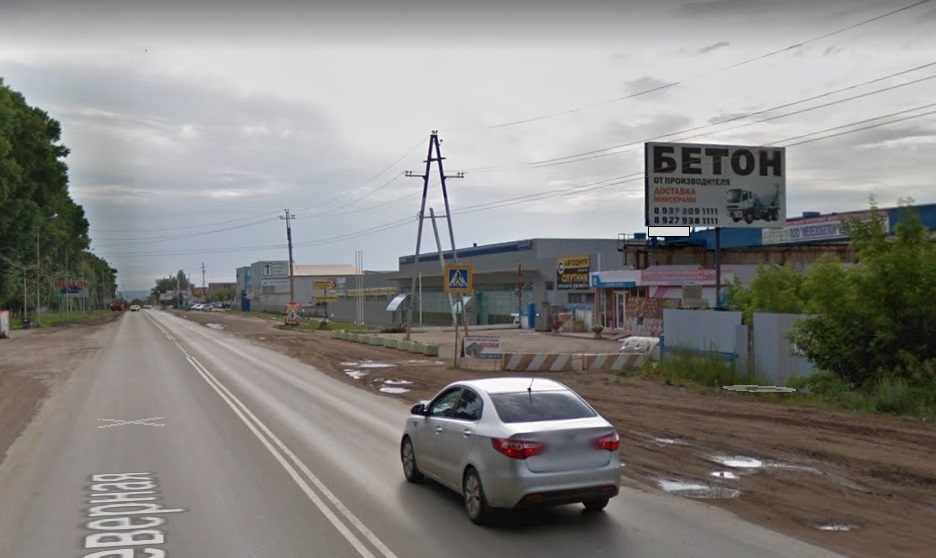 Сторона А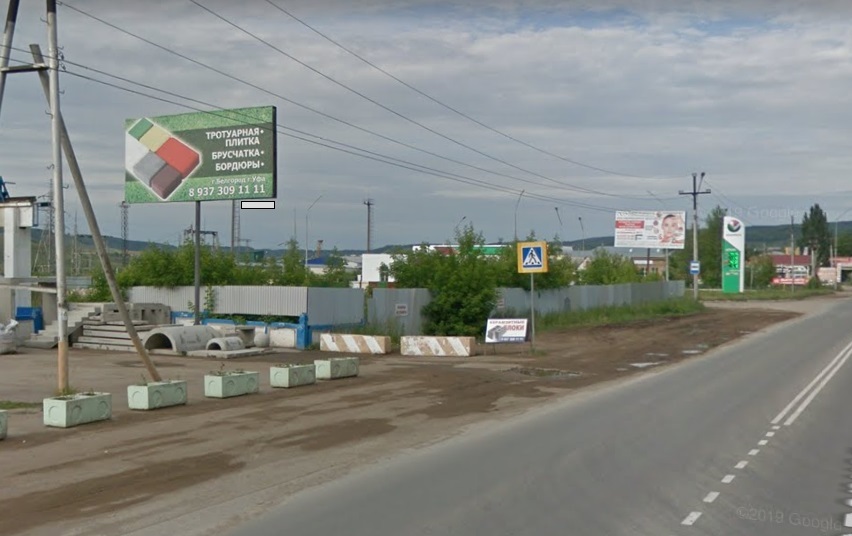 Сторона Б№44Адреса: г.Октябрьский, ООО "Железобетон", ул. Северная, перед зданием 21/11г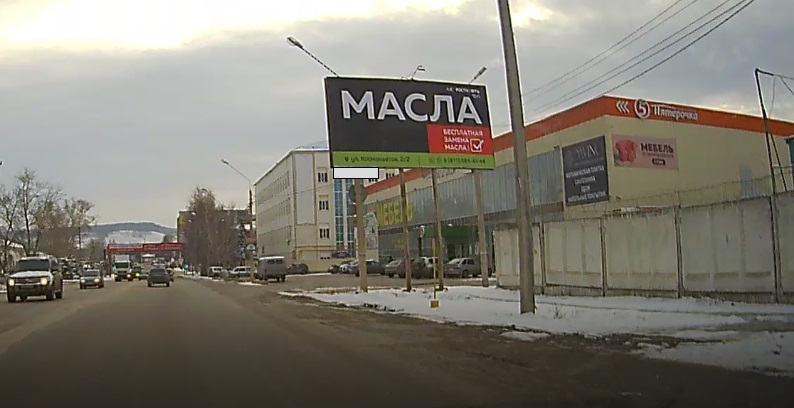 Сторона А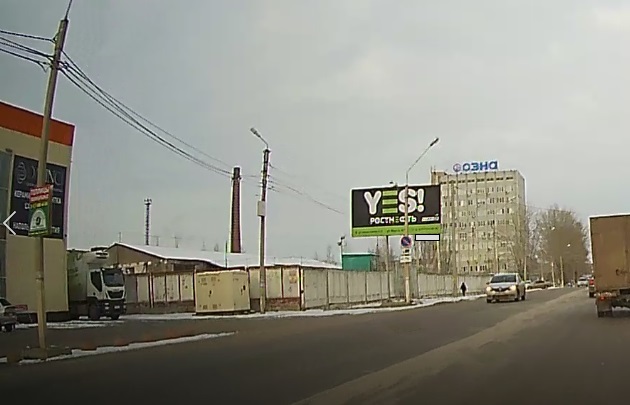 Сторона Б№45Адрес: г. Октябрьский,  ул. Северная, напротив здание 25д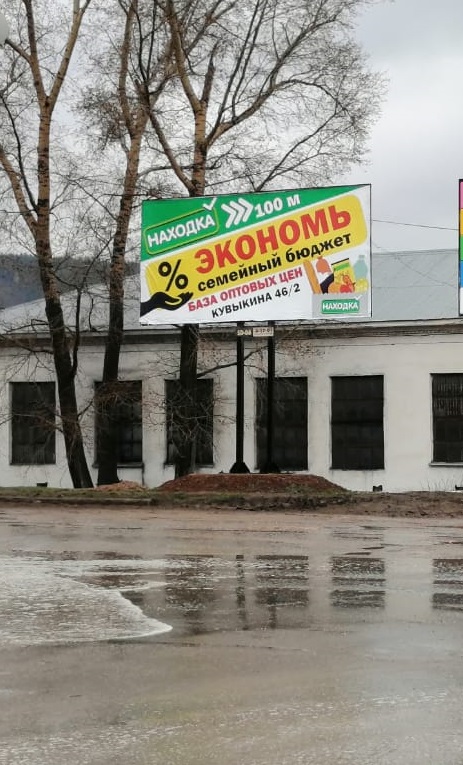 №46Адрес: г.Октябрьский, ул.Северная, на пересечении с ул.Кувыкина, слева направо №1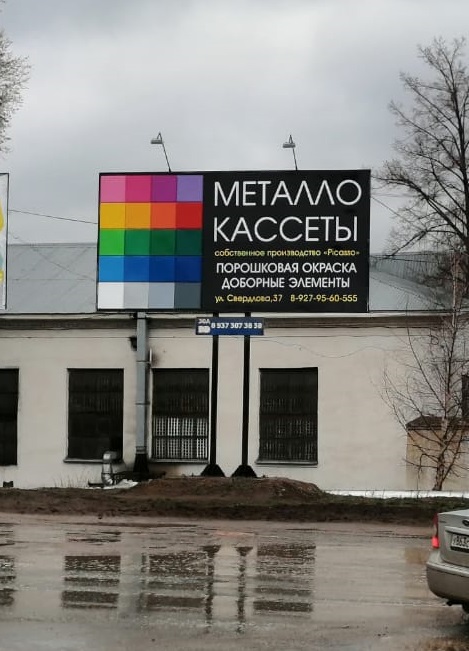 №47Адрес: г.Октябрьский, ул.Северная, на пересечении с ул.Кувыкина, слева направо №2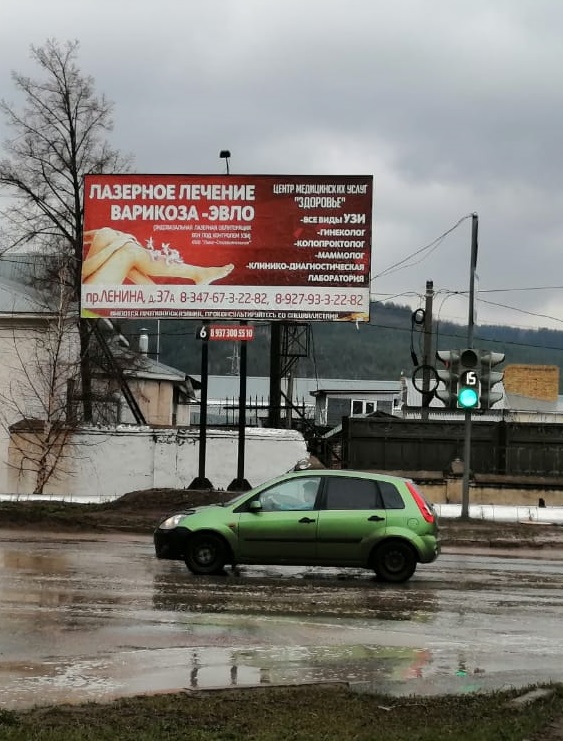 №48Адрес: г.Октябрьский, ул.Северная, на пересечении с ул.Кувыкина, слева направо №3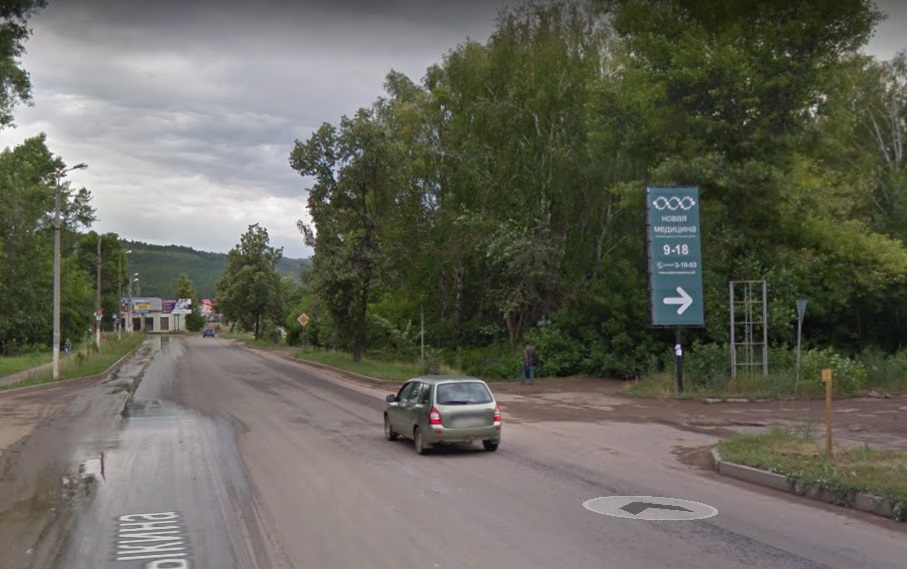 Сторона А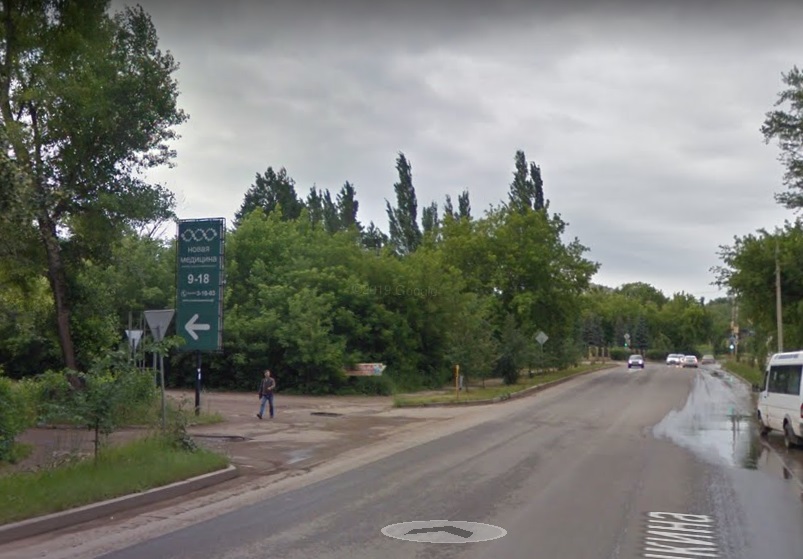 Сторона Б49Адрес: г. Октябрьский, ул. Кувыкина, рядом с д.46/1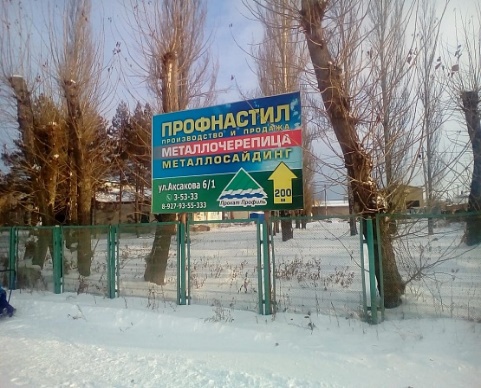 50-нАдрес: г.Октябрьский, на пересечении ул. Кувыкина и ул. Куйбышева (по ул. Кувыкина)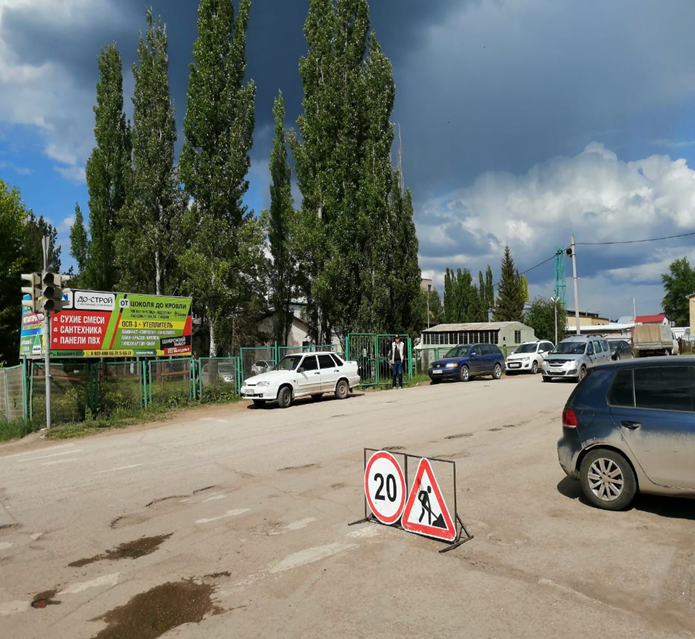 51-нАдрес: г.Октябрьский, на пересечении ул. Кувыкина и ул. Куйбышева (по ул. Куйбышева)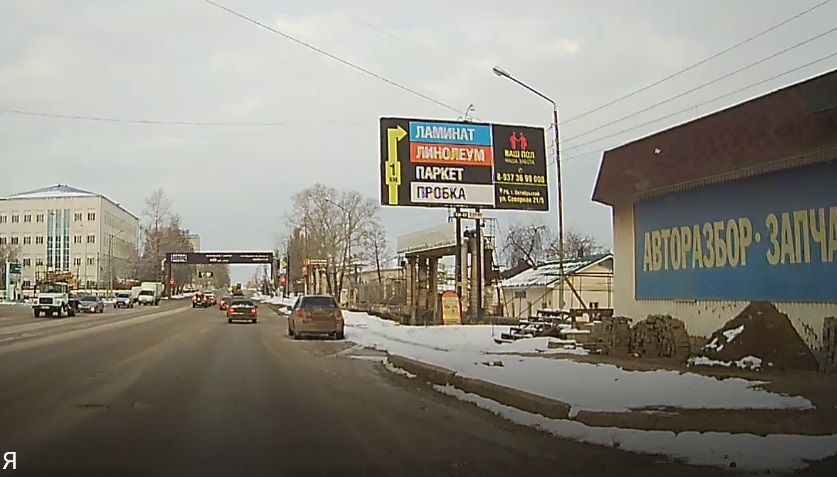 Сторона А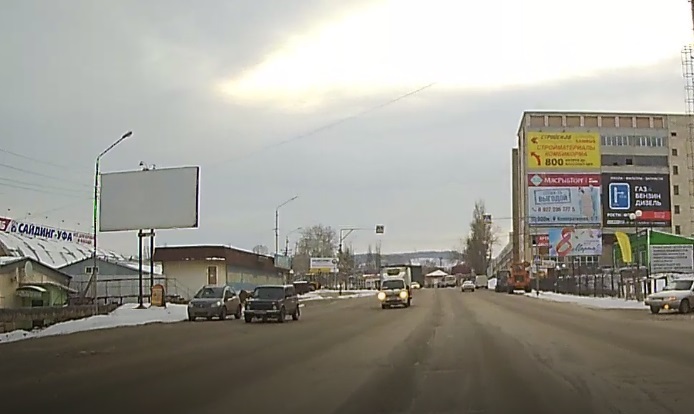 Сторона Б№52Адрес: г. Октябрьский, ул. Северная, рядом со зданием №27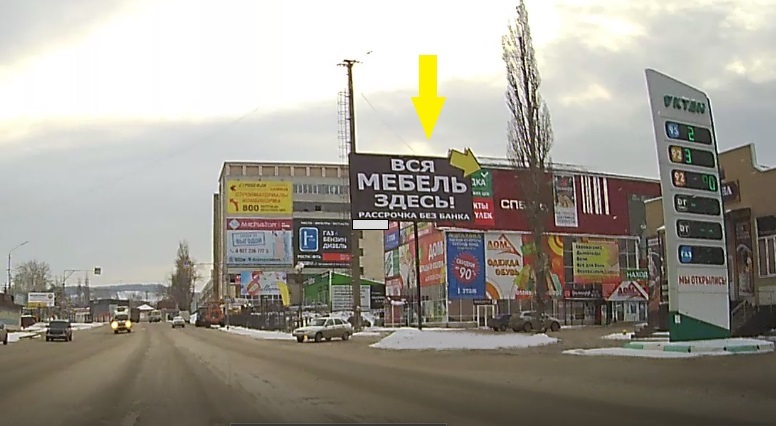 Сторона А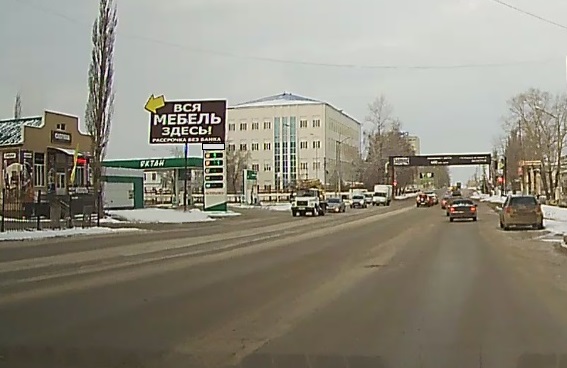 Сторона Б№53-нАдрес: г. Октябрьский, ул. Северная, рядом со зданием 64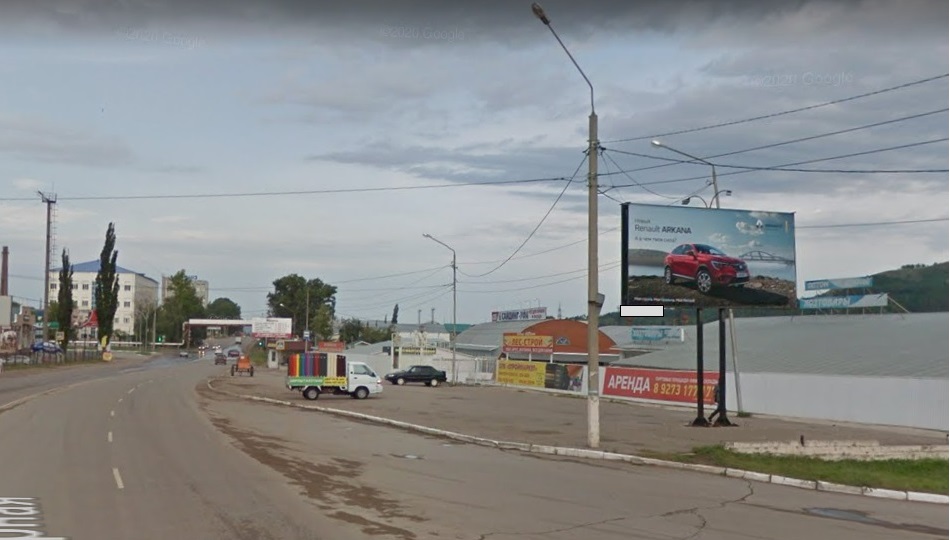 Сторона А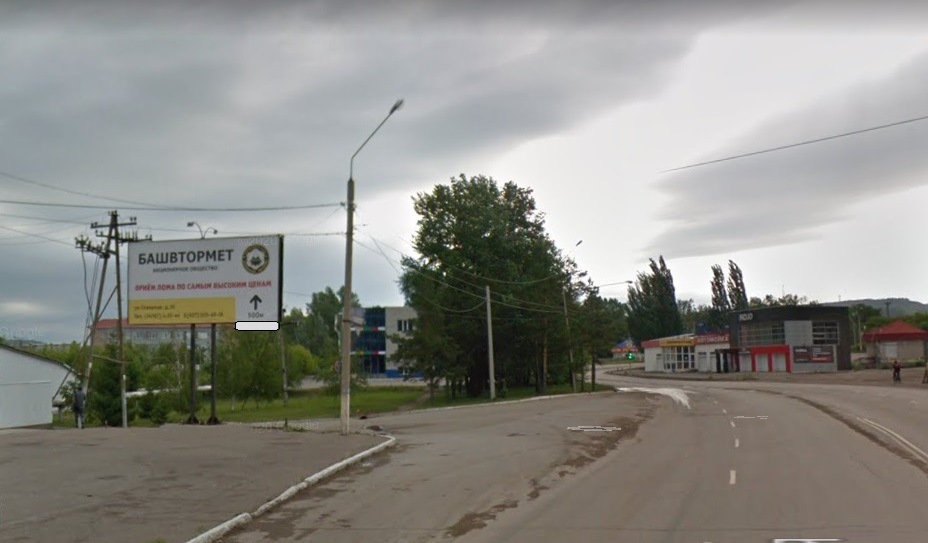 Сторона Б№54Адрес: г. Октябрьский, ул. Северная, напротив д.68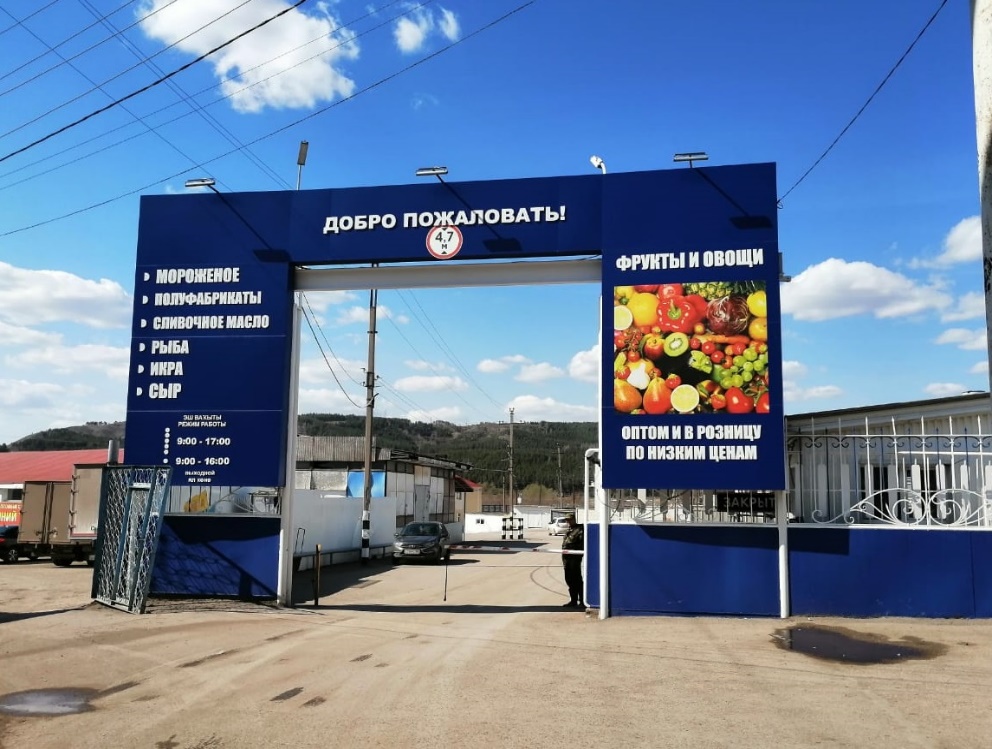 №55-нАдрес: г.Октябрьский, ул. Северная,27 въезд на базу ОРЦ "Дуэт"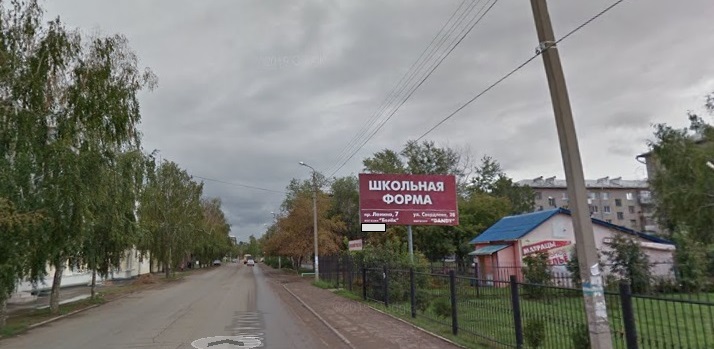 Сторона А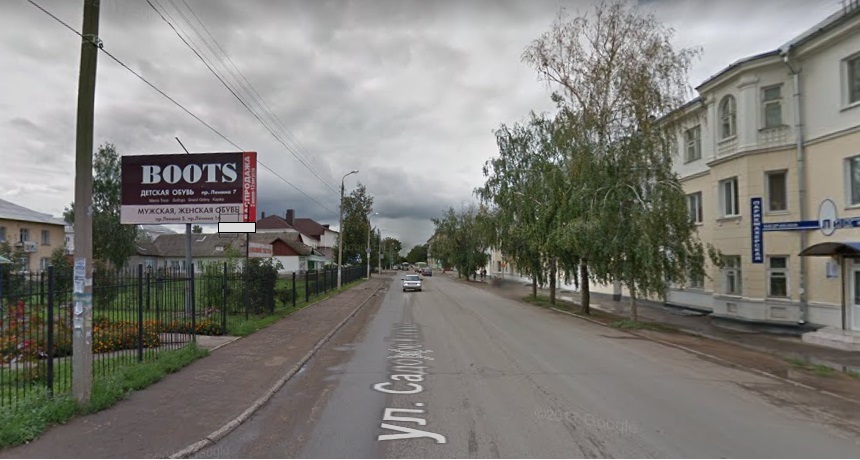 Сторона Б56-нАдрес: г. Октябрьский, ул. Садовое кольцо, рядом с д.10Б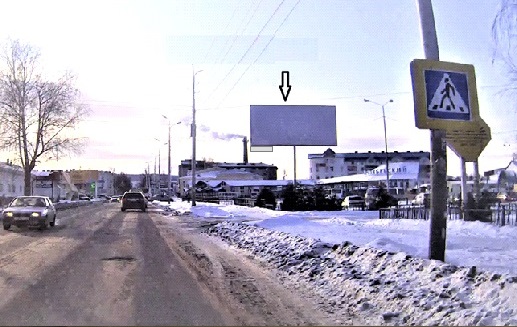 Сторона А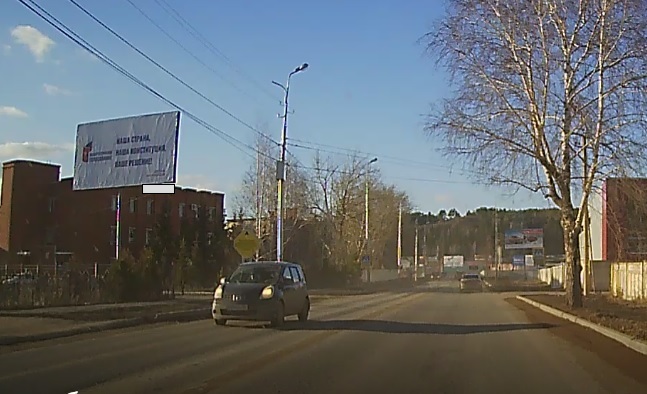 Сторона Б№57Адрес: г. Октябрьский, ул. Губкина, напротив здания №2б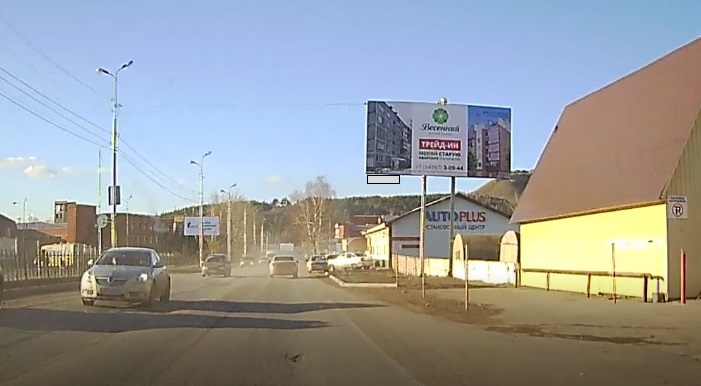 Сторона А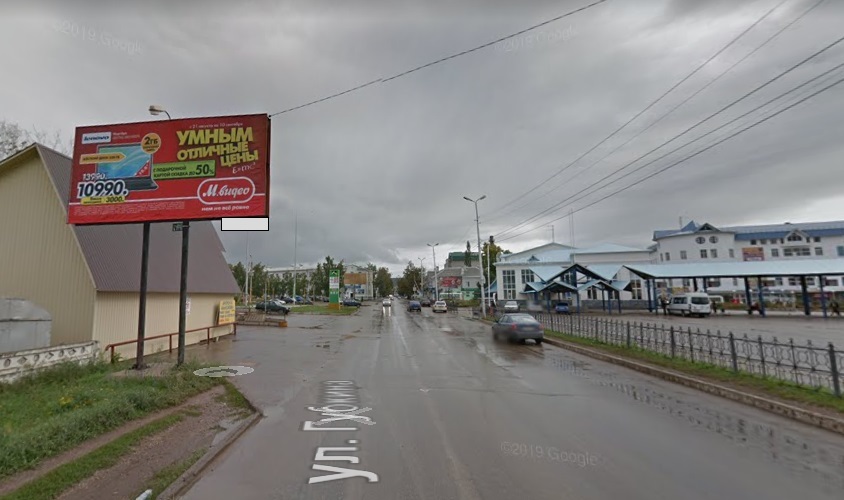 Сторона Б№58Адрес: г. Октябрьский, ул.Губкина, в районе АЗС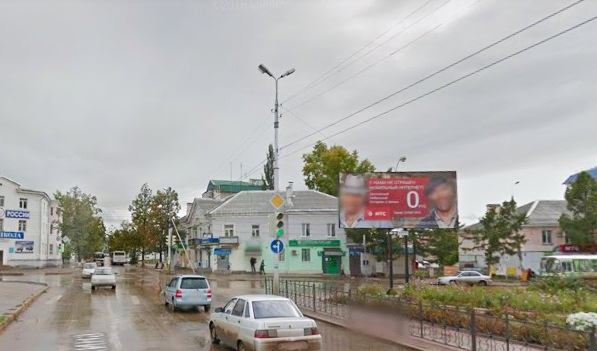 Сторона А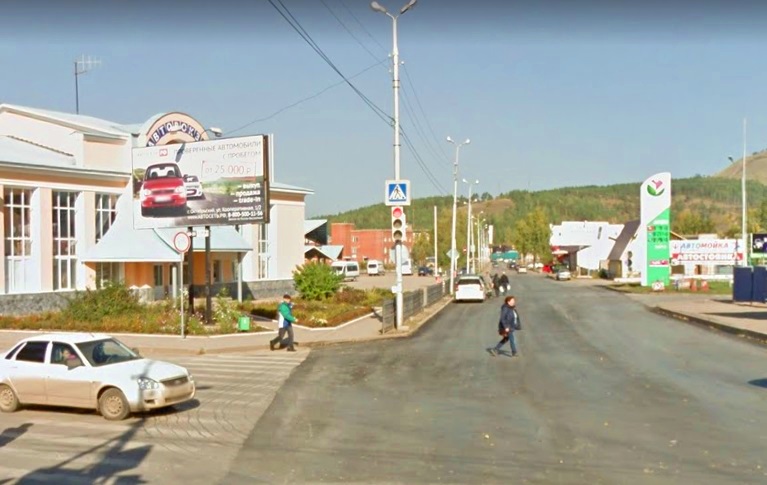 Сторона Б59Адрес: г. Октябрьский, ул. Садовое кольцо, рядом со зданием 2а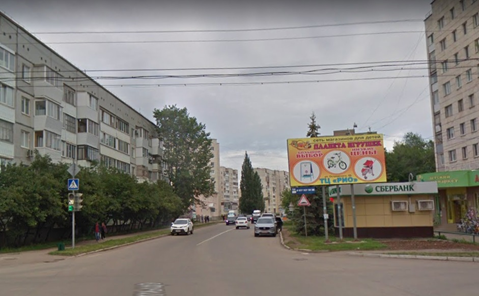 Сторона А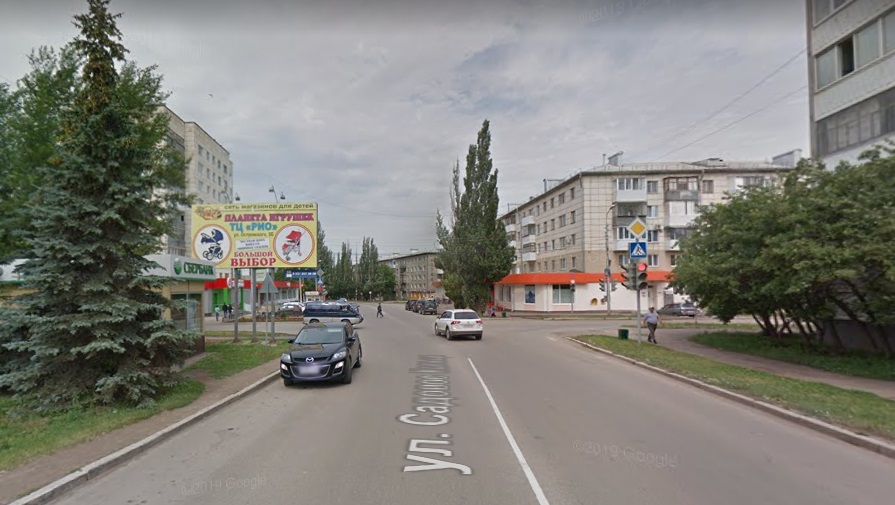 Сторона Б60Адрес: г. Октябрьский, ул. Садовое кольцо, напротив дома 63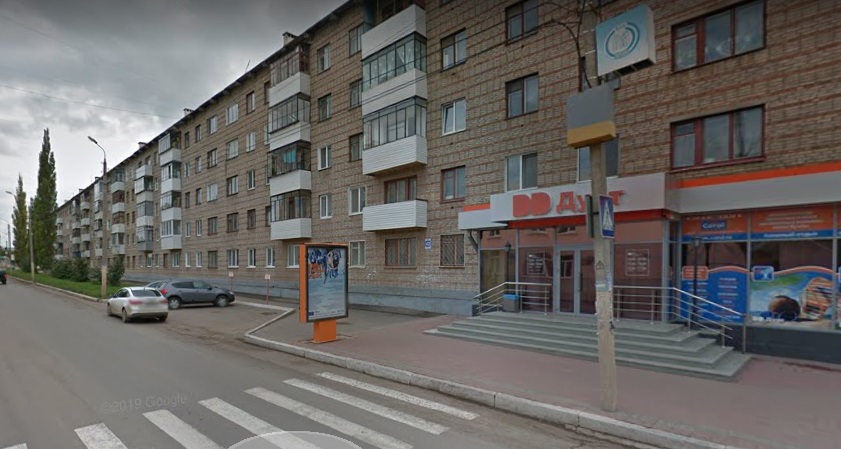 Сторона А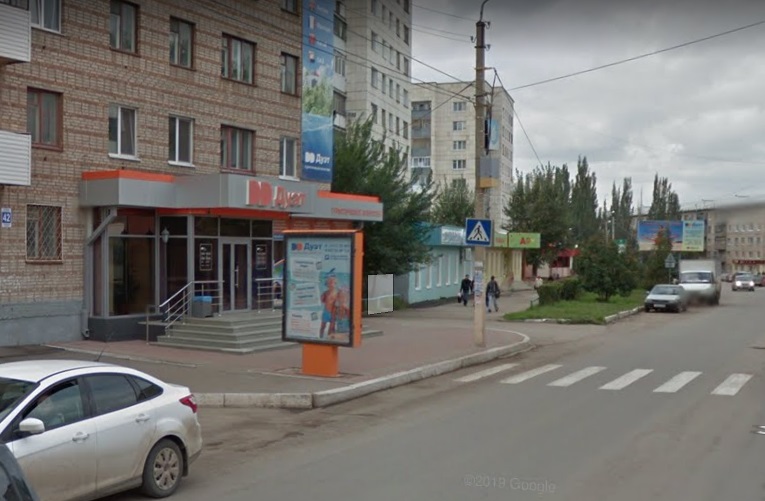 Сторона Б61Адрес: г. Октябрьский, напротив дома №42 по ул.Садовое кольцо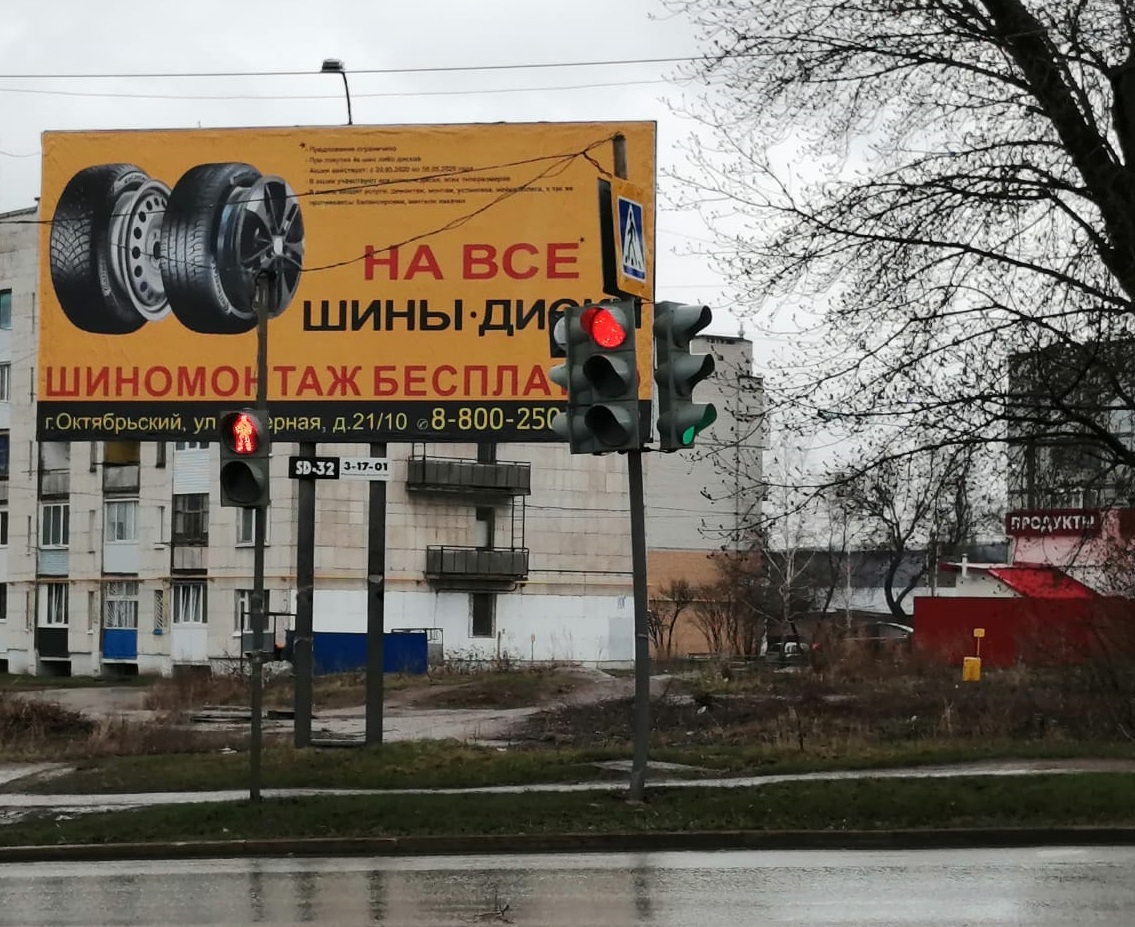 62Адрес: г.Октябрьский, пересечение ул. Кувыкина и ул. Королева 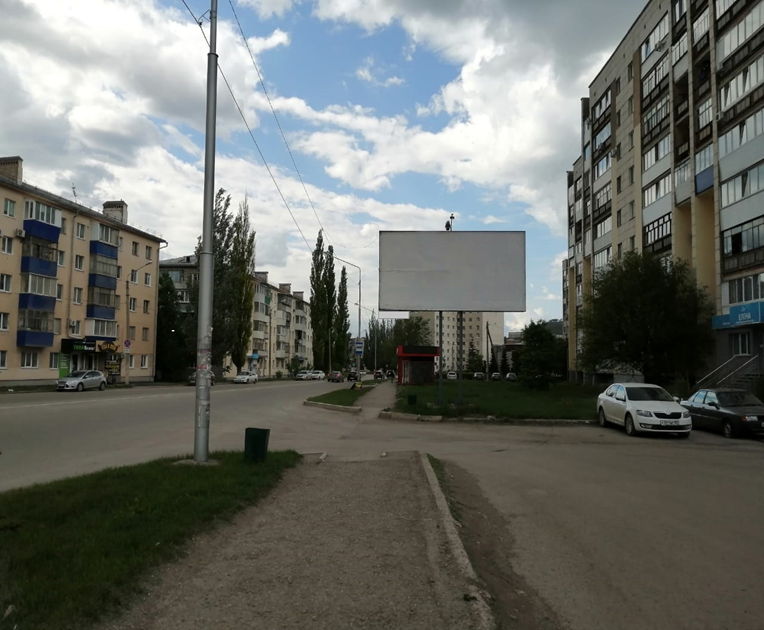 Сторона А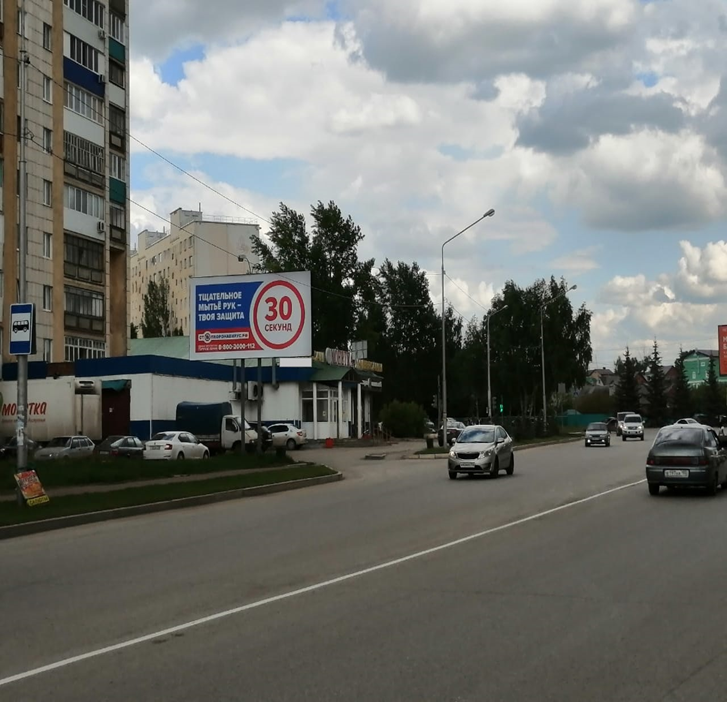 Сторона Б63Адрес: г. Октябрьский, ул. Садовое кольцо, рядом с д.79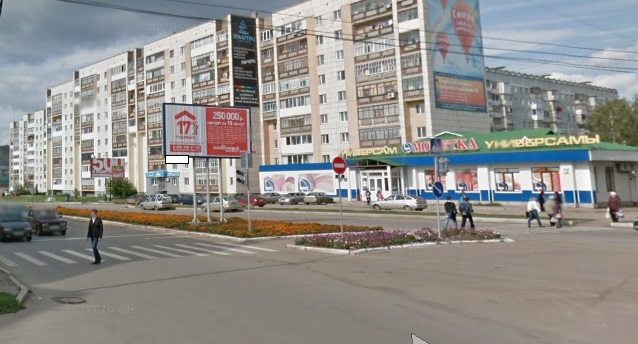 Сторона А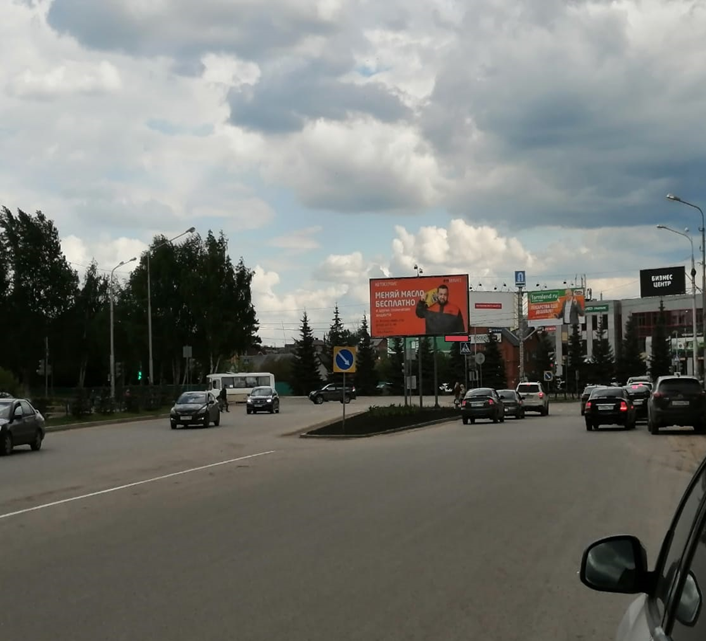 Сторона Б64Адрес: г. Октябрьский, пр. Ленина, рядом с д.39 (Призматрон)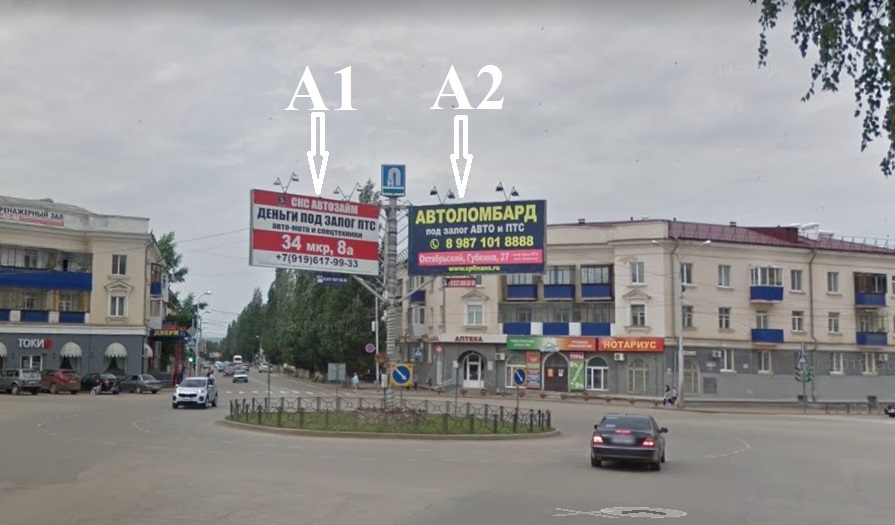 Сторона А 1, А2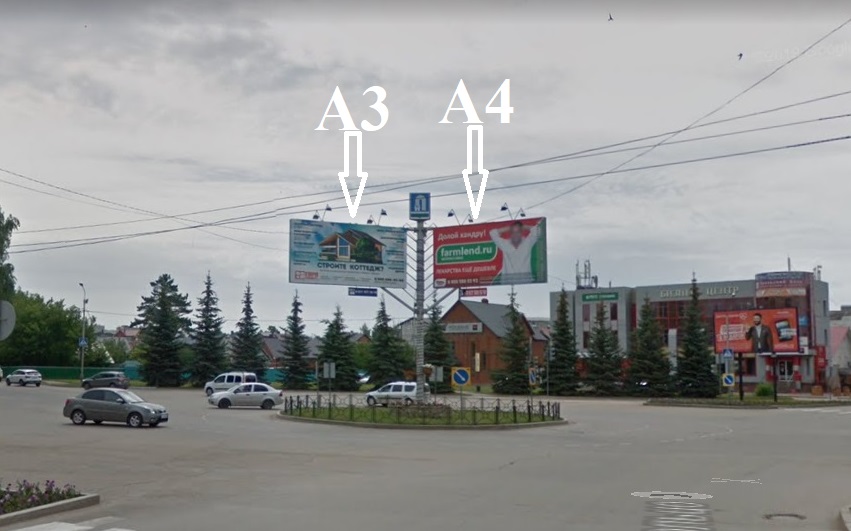 Сторона А3,А4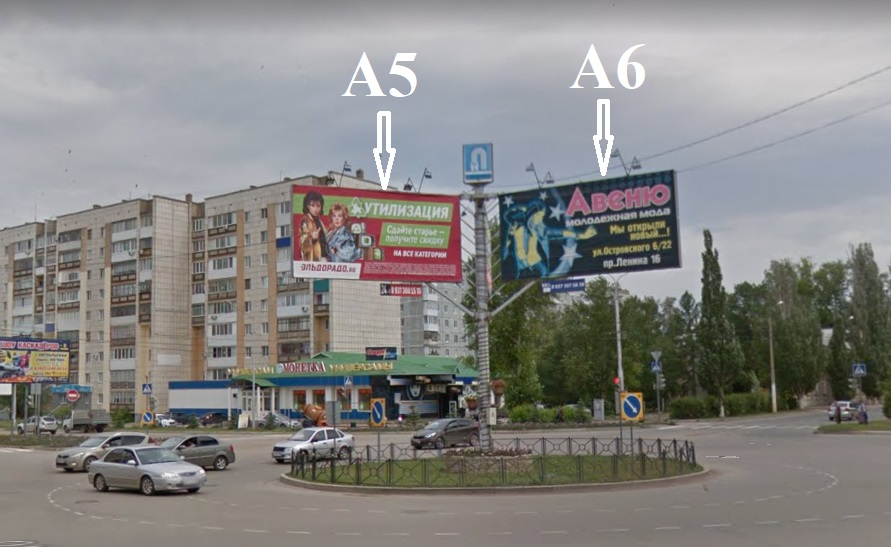                                                                                 Сторона А5, А6                                                                                Сторона А5, А665Адрес: г. Октябрьский, на пересечении ул. Садовое кольцо и ул. Кувыкина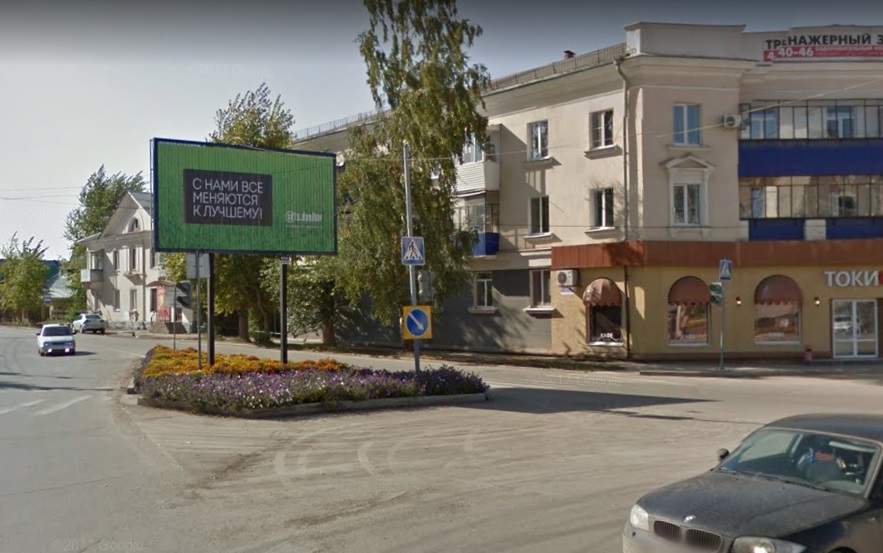 Сторона А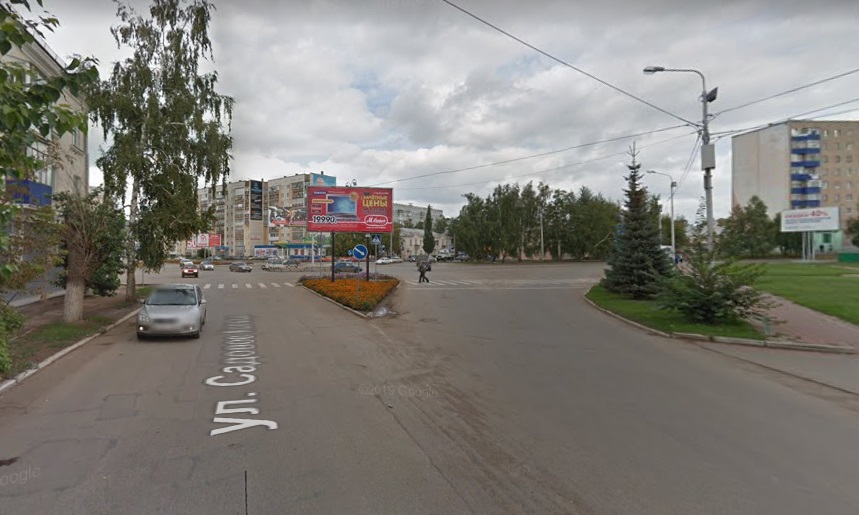 Сторона Б66Адрес: г. Октябрьский, проспект Ленина, напротив ж.д.№42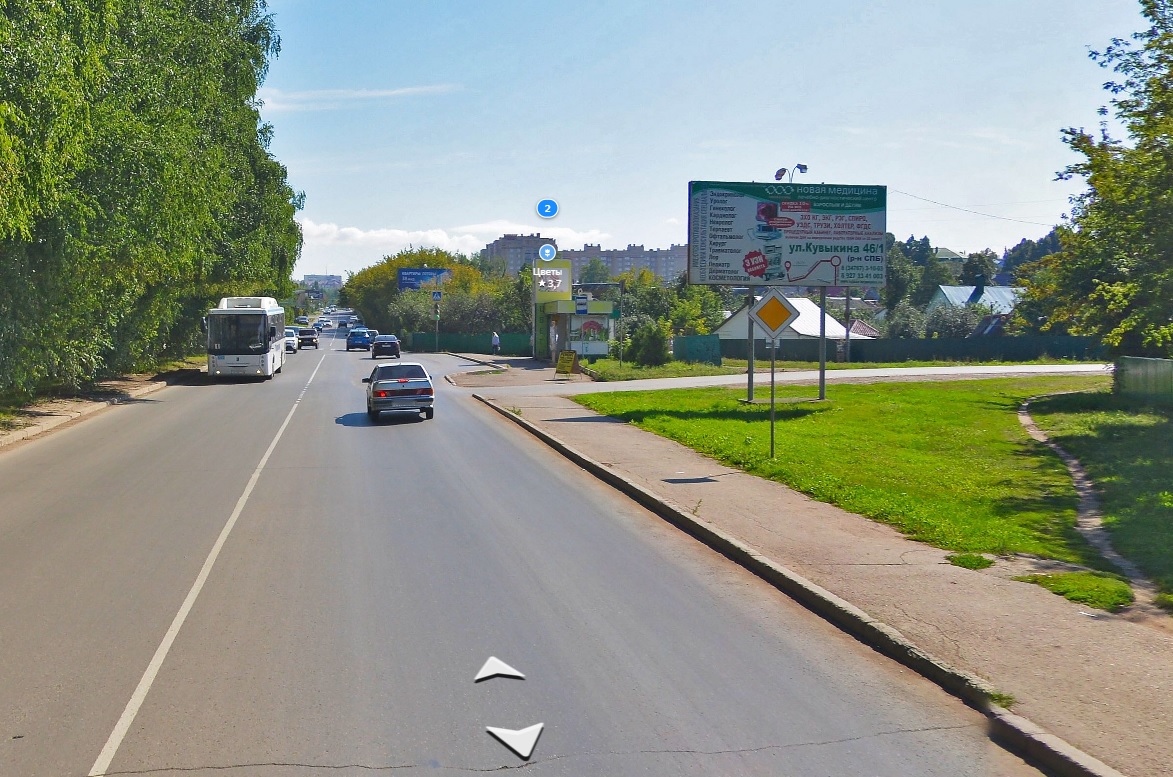 Сторона А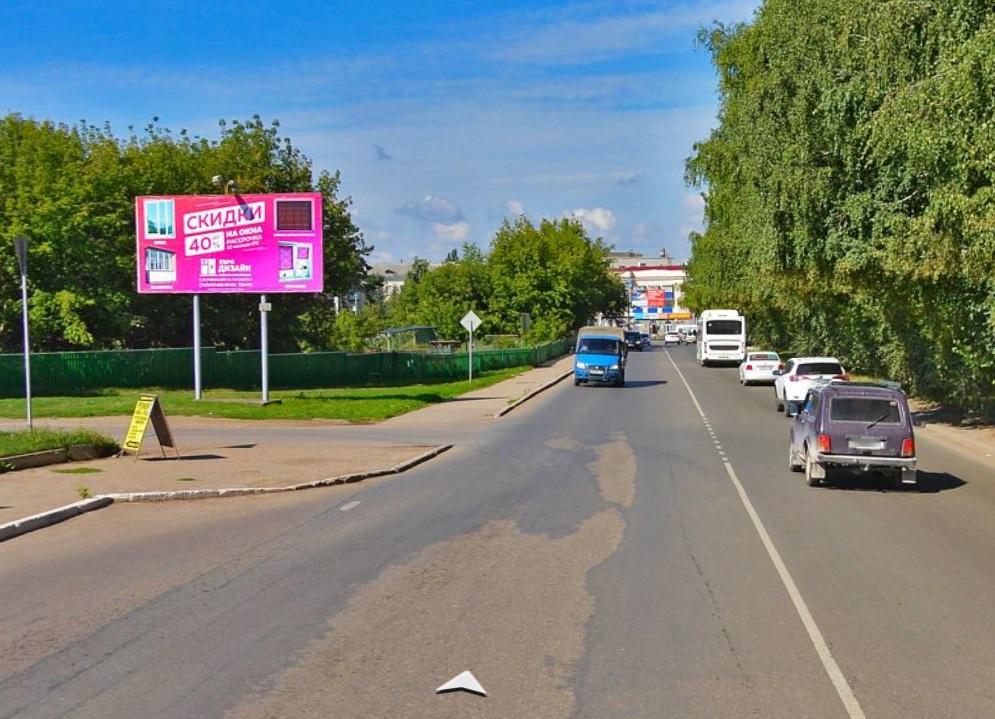 Сторона Б67РБ, г. Октябрьский, пр. Ленина на пересечении с ул. Чехова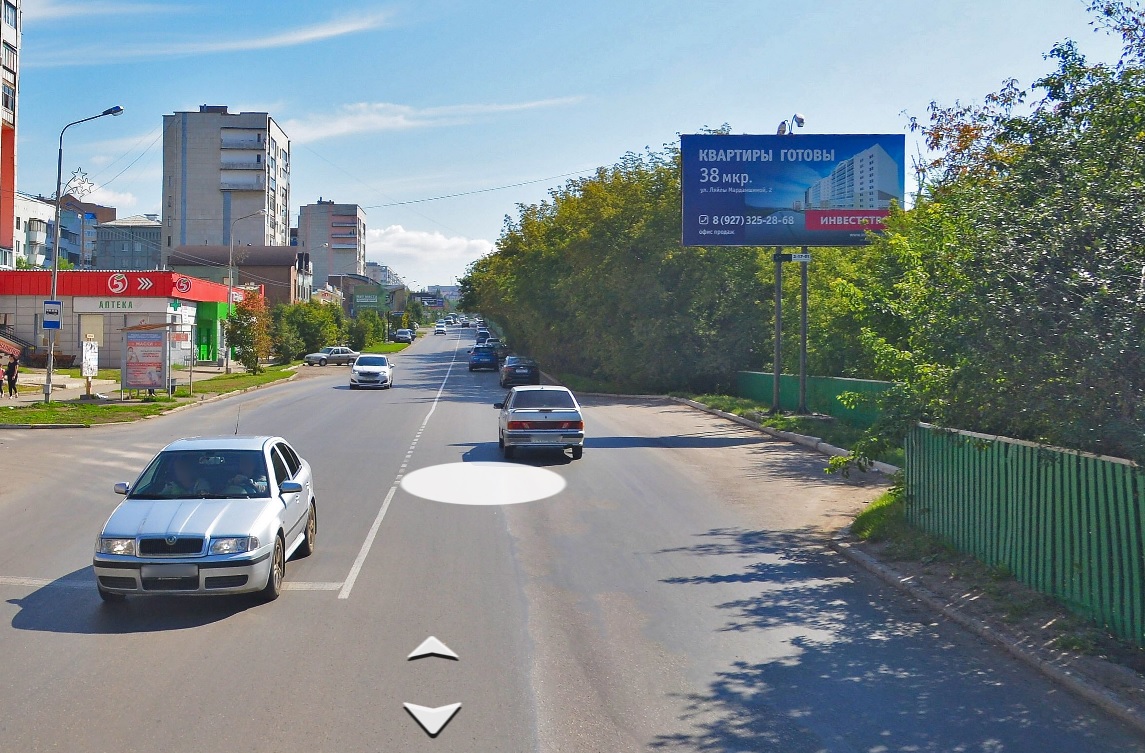 Сторона А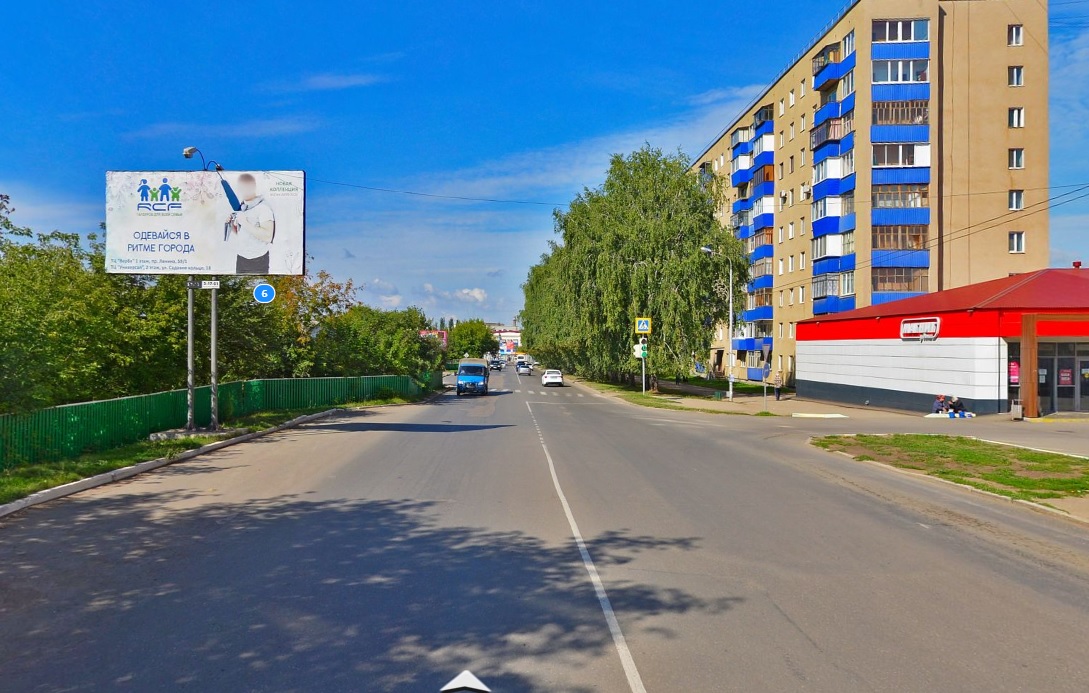 Сторона Б68РБ, г. Октябрьский, пр. Ленина, напротив жилого дома №45/1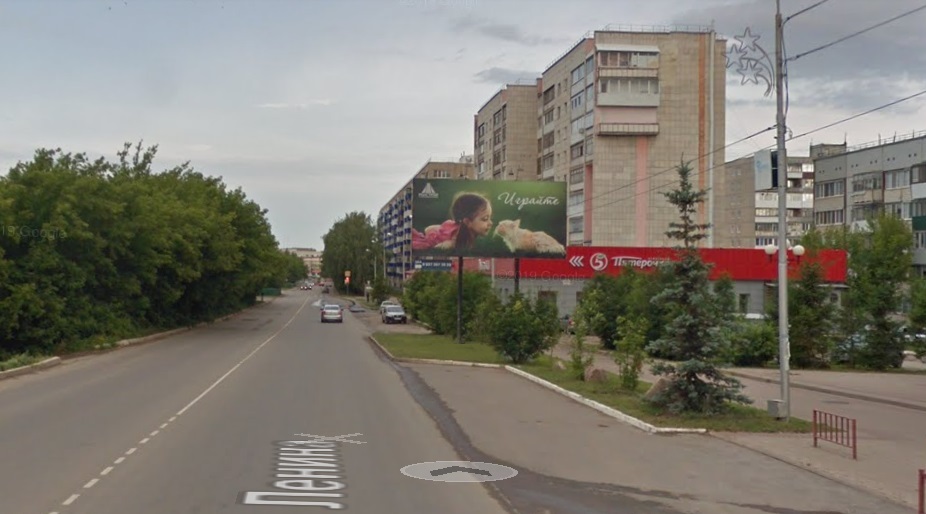 Сторона А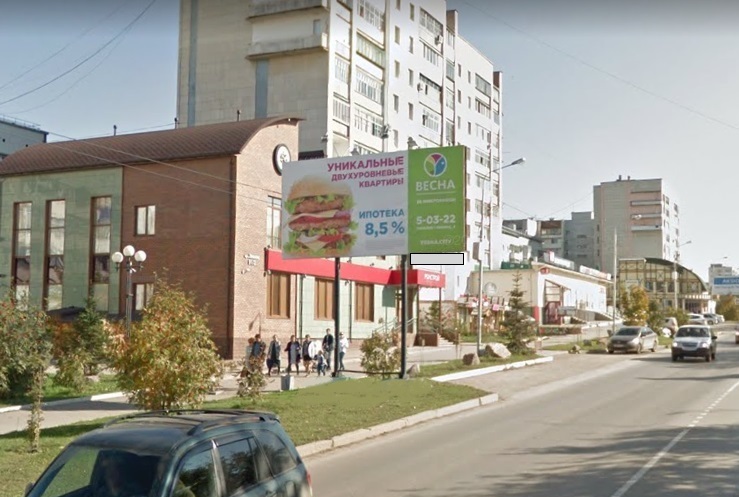 Сторона Б69Адрес: г. Октябрьский, проспект Ленина, в районе жилого дома №47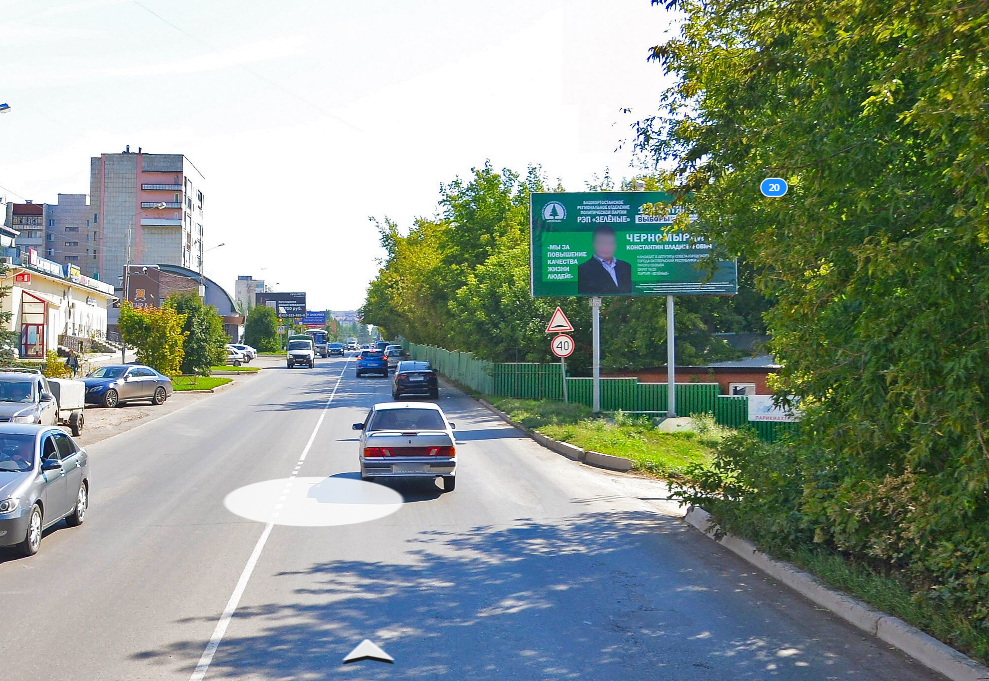 Сторона А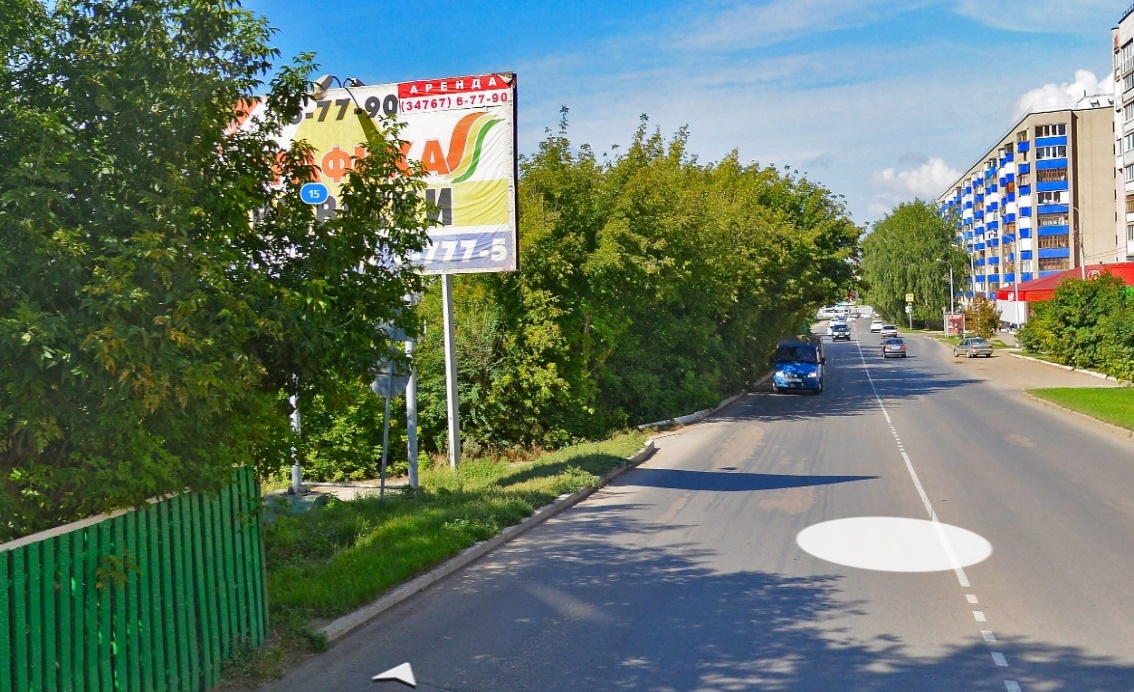 Сторона Б70РБ, г. Октябрьский, пр. Ленина на пересечении с кольцом Цюрупы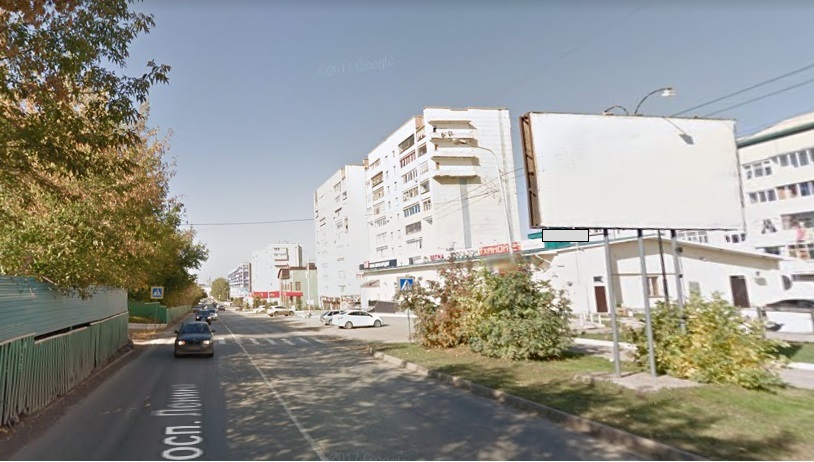 Сторона А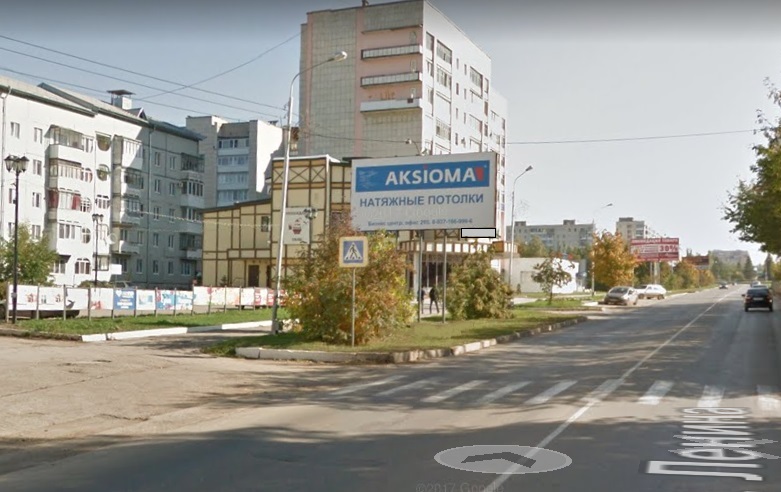 Сторона Б71Адрес: г. Октябрьский, пр. Ленина, рядом с д.51/1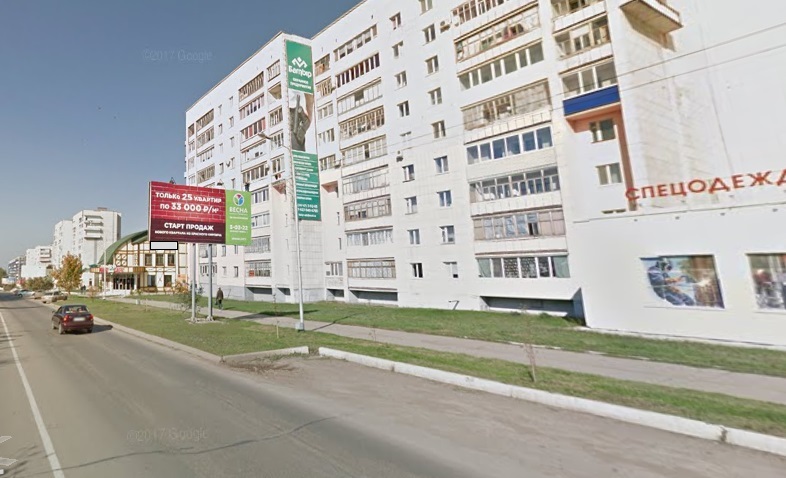 Сторона А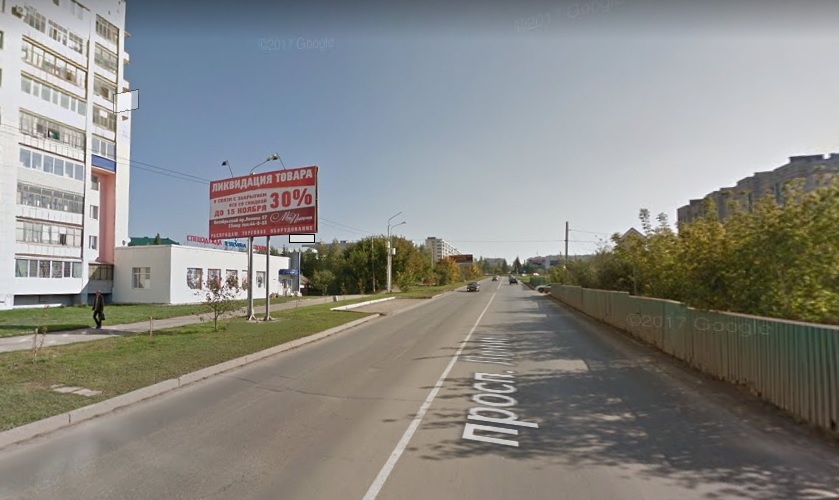 Сторона Б72Адрес: г. Октябрьский, проспект Ленина, рядом с д.55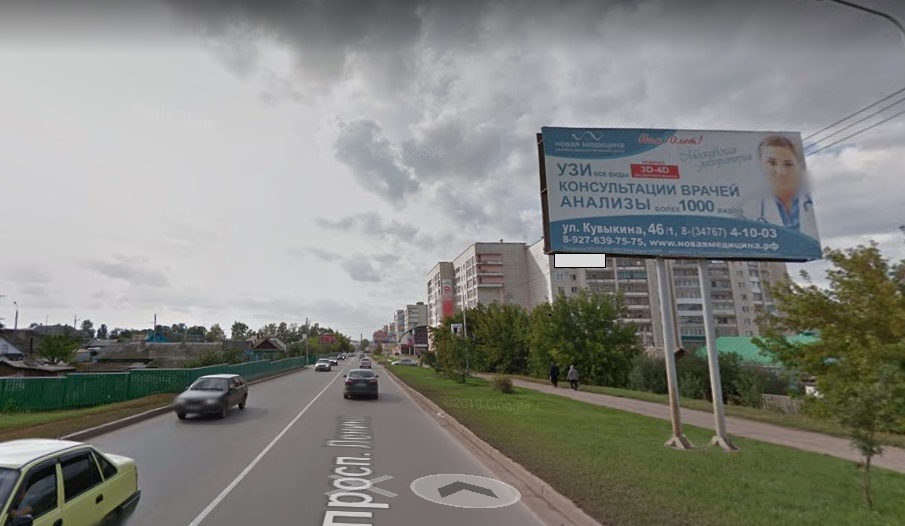 Сторона А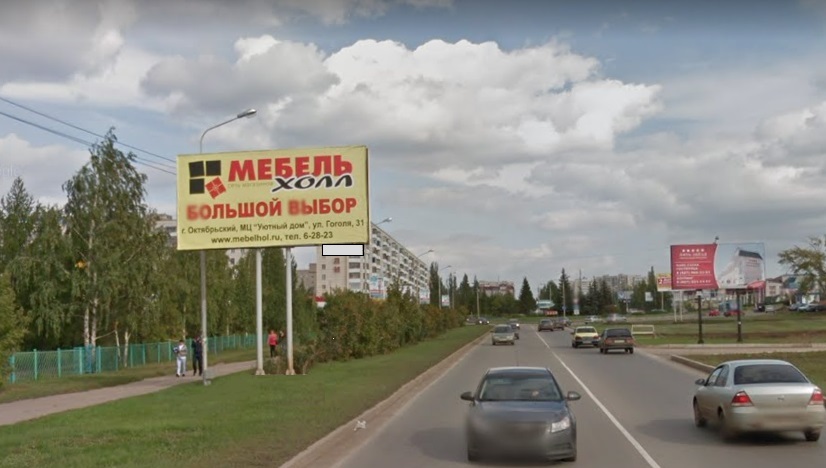 Сторона Б73Адрес: г. Октябрьский, проспект Ленина, на пересечении с ул.Чкалова, рядом с профилакторием "Бодрость"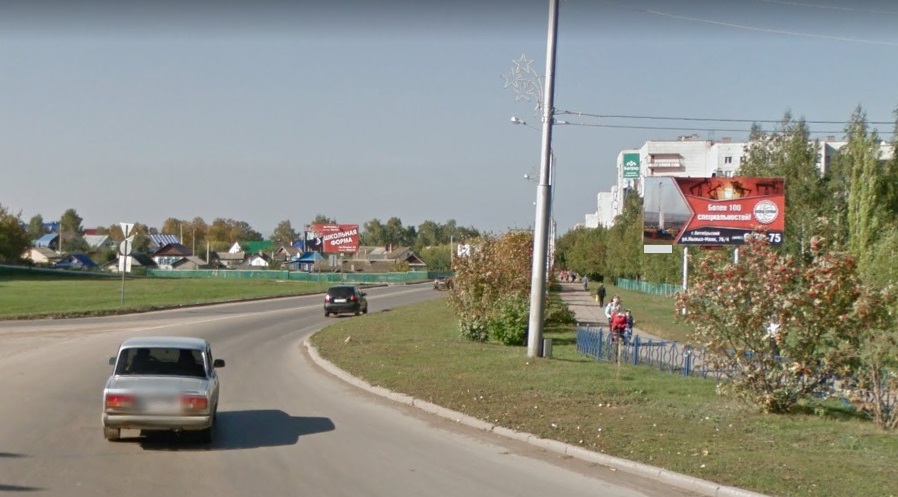 Сторона А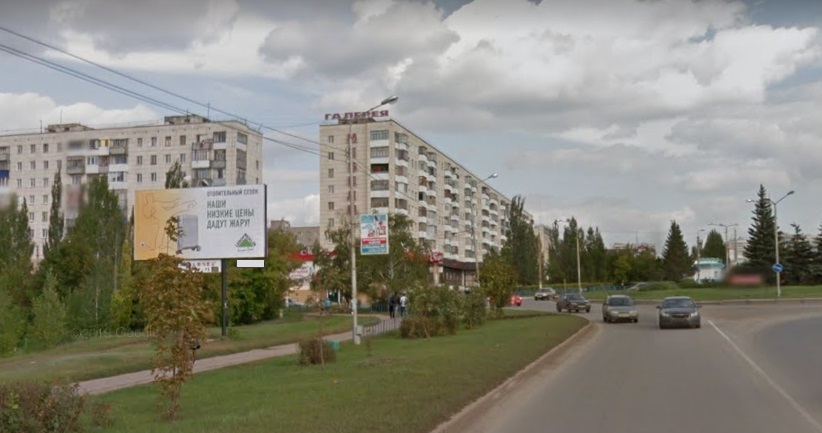 Сторона Б74Адрес: г.Октябрьский, проспект Ленина, на пересечении с ул. Королева, в районе санатория «Тонус»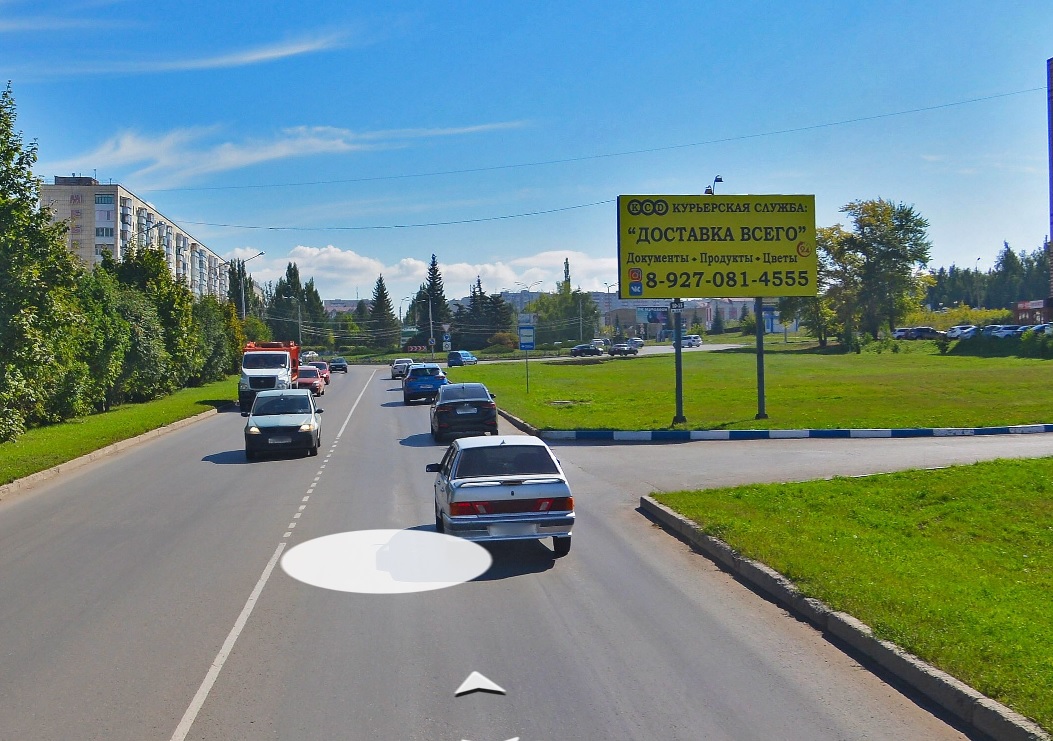 Сторона А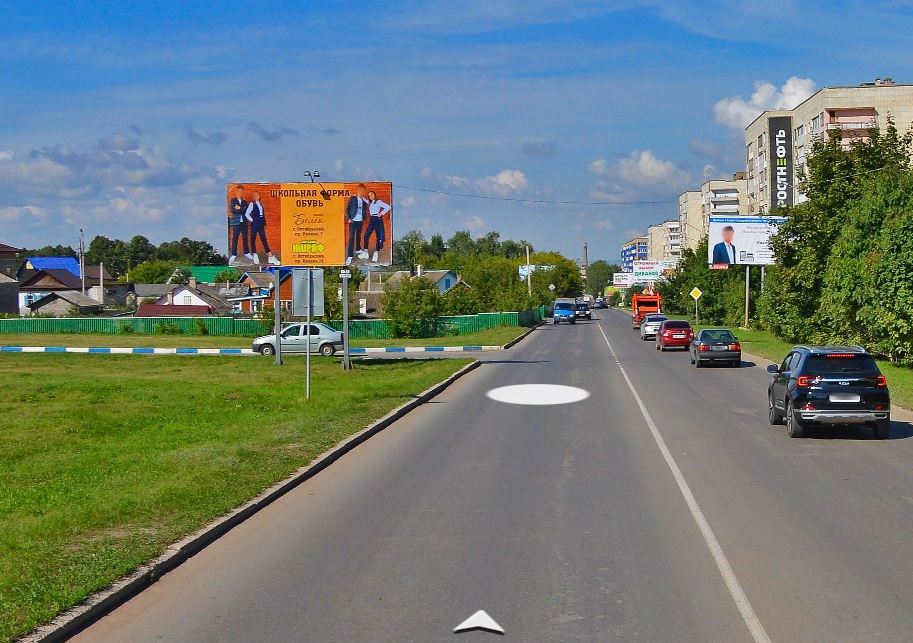 Сторона Б75РБ, г. Октябрьский, пр.Ленина, напротив жилого дома №50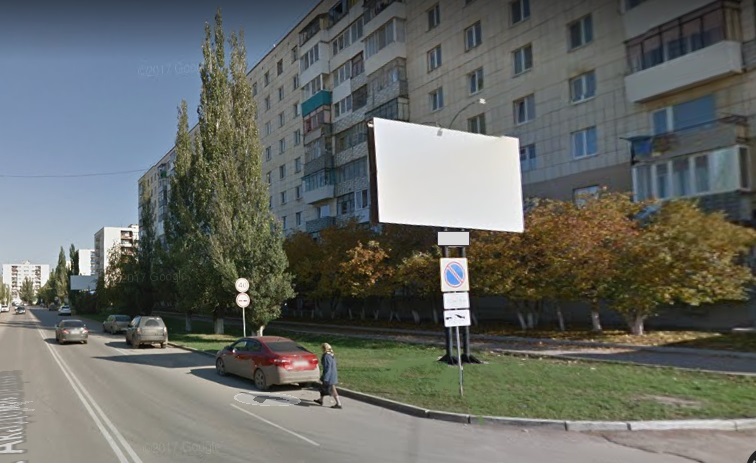 Сторона А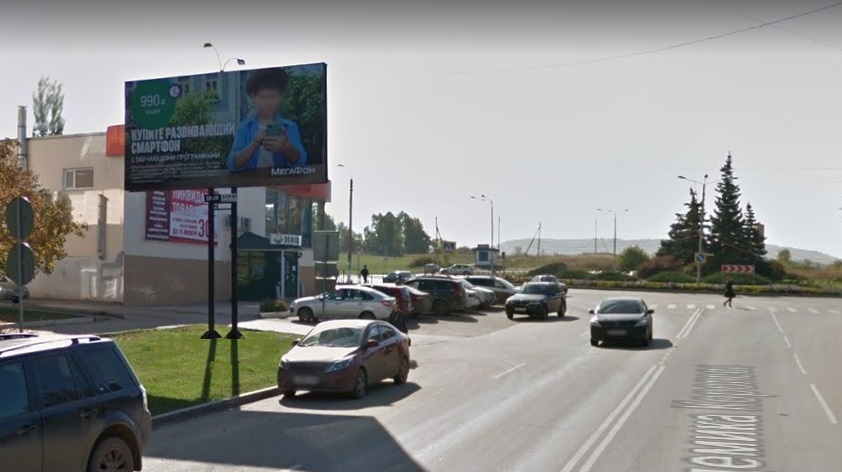 Сторона Б76Адрес: г.Октябрьский, ул. Ак.Королева,рядом с ж.д. №17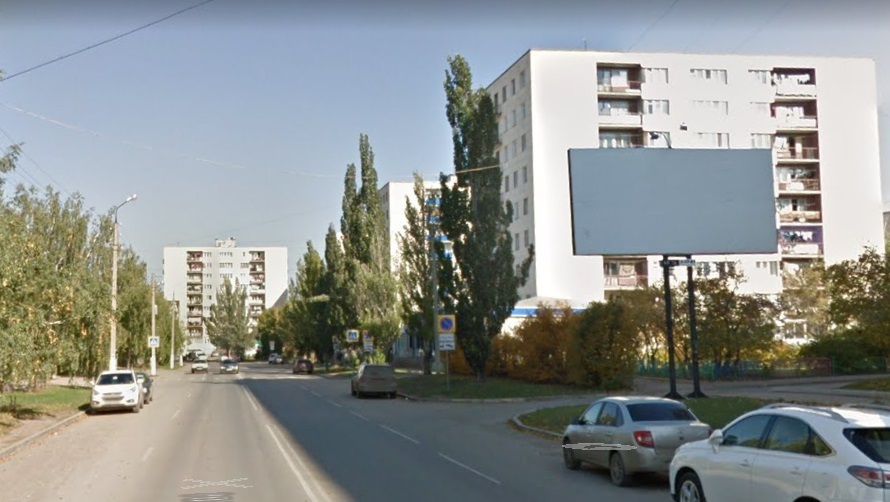 Сторона А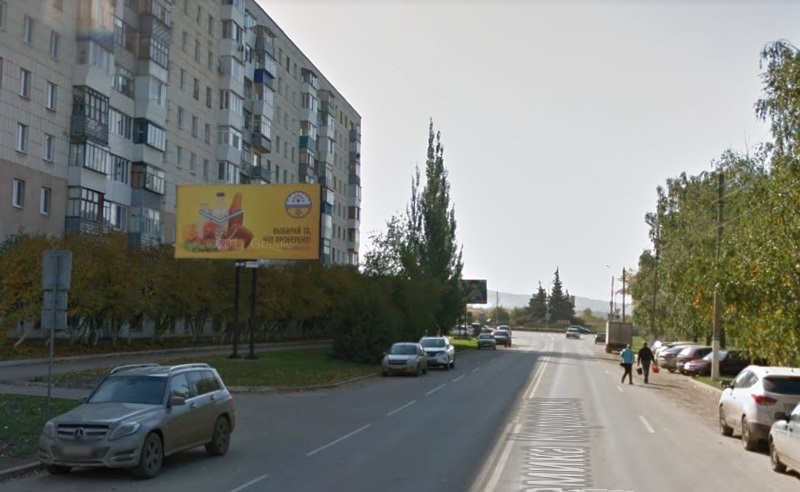 Сторона Б77Адрес: г.Октябрьский, ул. Ак. Королева, напротив ж.д.№17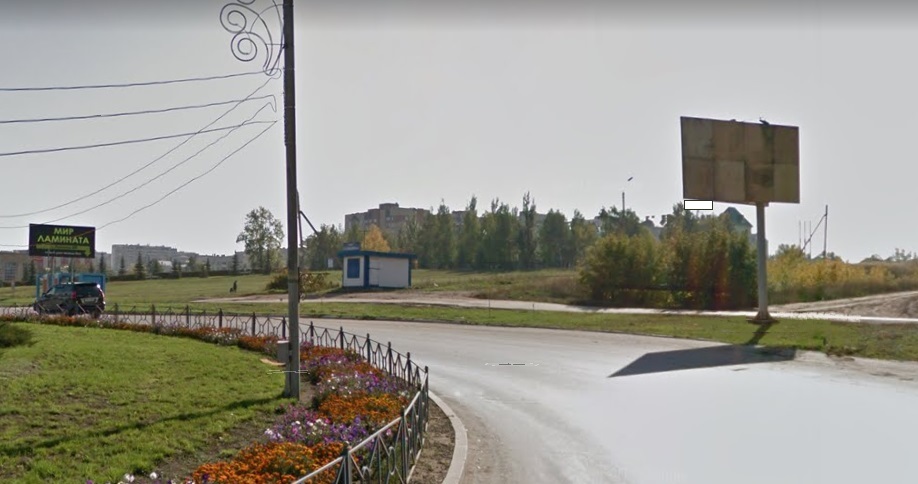 Сторона А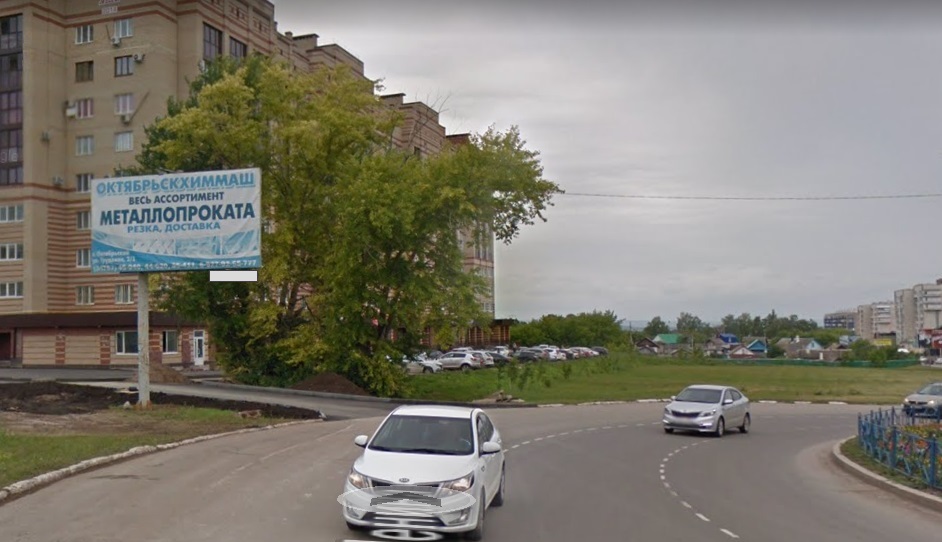 Сторона Б78Адрес: г.Октябрьский, по проспекту Ленина, на пересечении с ул. Ак. Королева, 25 микрорайон, в районе клумбы кругового движения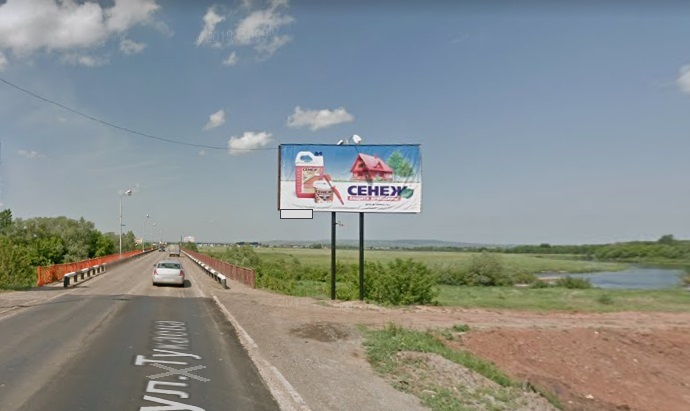 Сторона А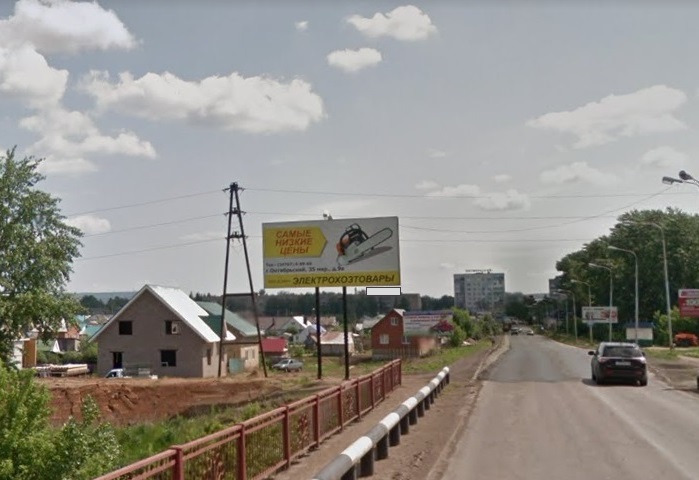 Сторона Б79Адрес: г. Октябрьский, ул.Тукаева, в районе Бавлинского моста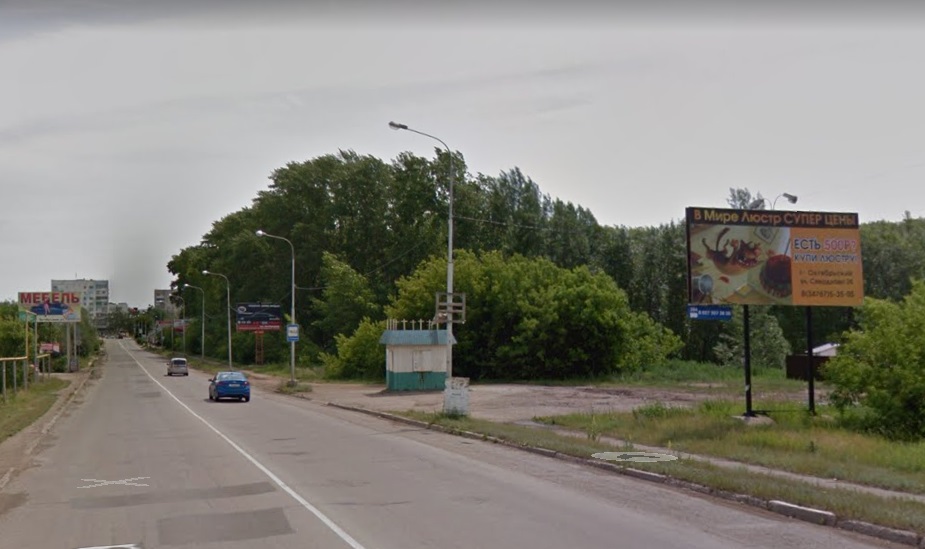 Сторона А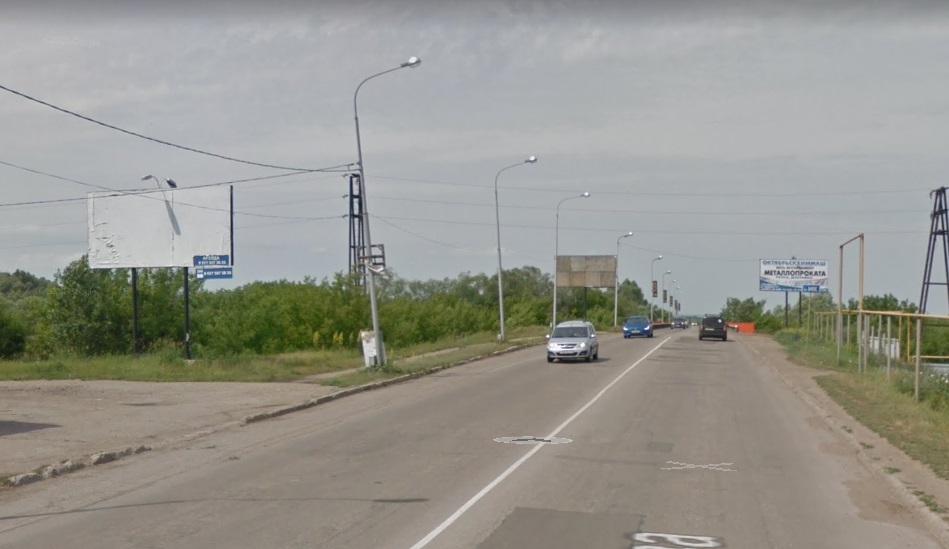 Сторона Б80Адрес: г. Октябрьский, ул.Тукаева, за постом ДПС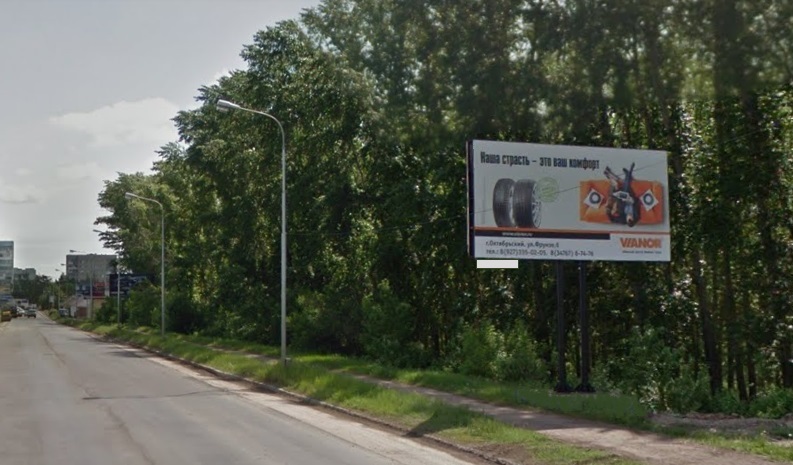 Сторона А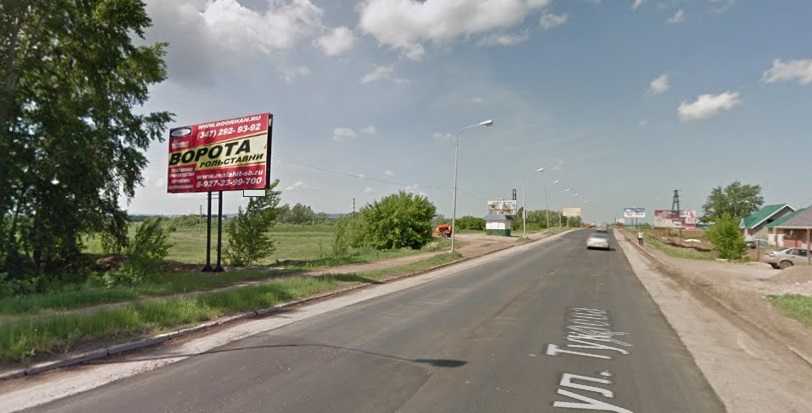 Сторона Б81Адрес: г. Октябрьский, ул. Тукаева, напротив жилого дома №62/1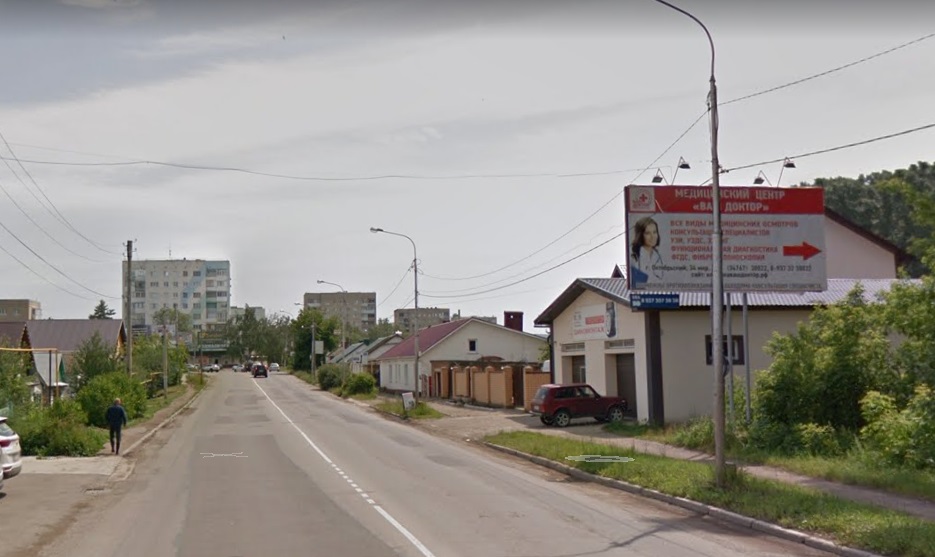 Сторона А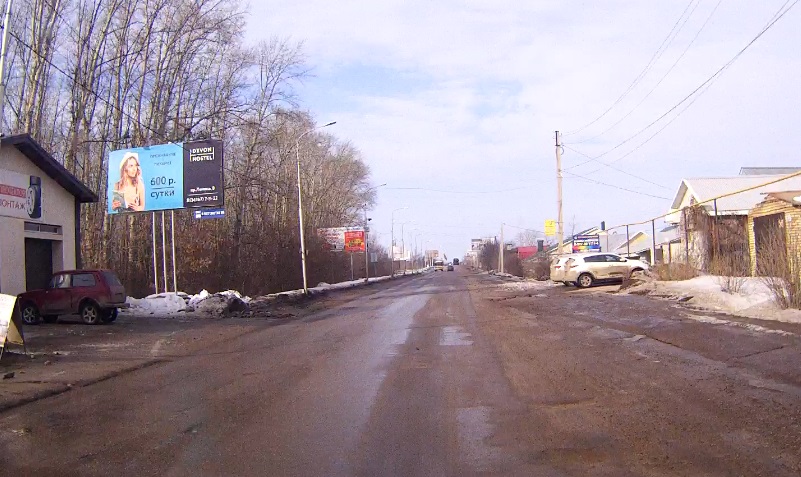 Сторона Б82Адрес: г. Октябрьский, ул. Тукаева, рядом с домом №47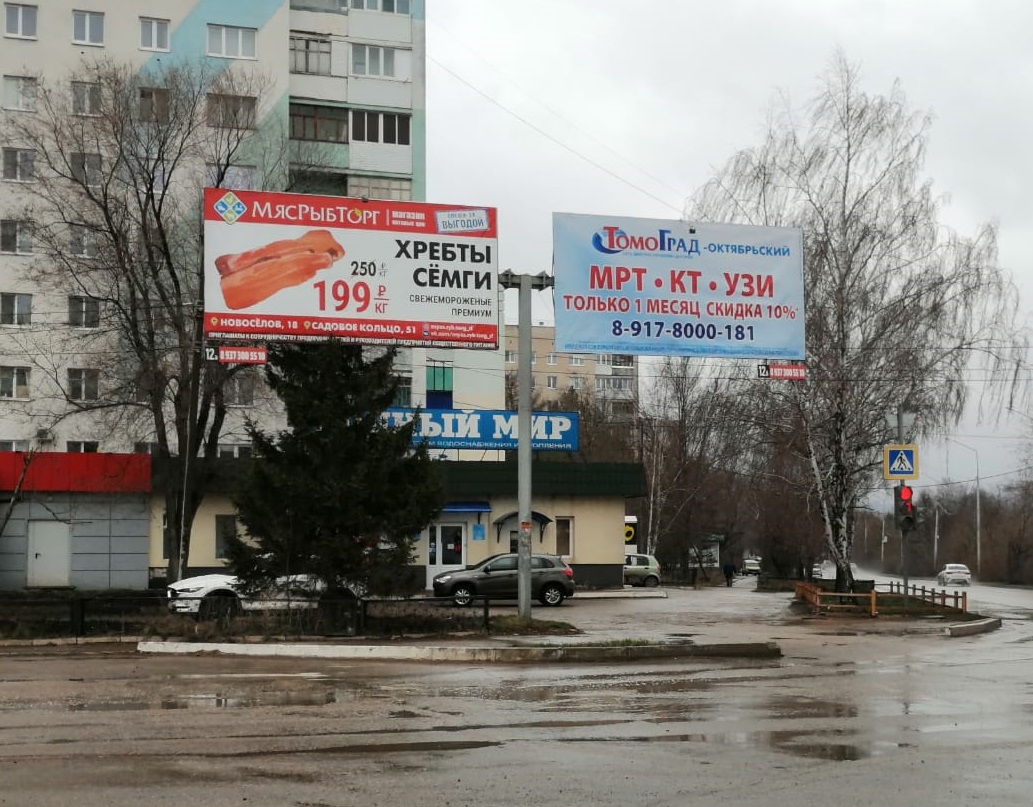                                                                          Сторона А1, А2                                                                         Сторона А1, А283Адрес: г. Октябрьский, ул. Фрунзе на пересечении с ул. Герцена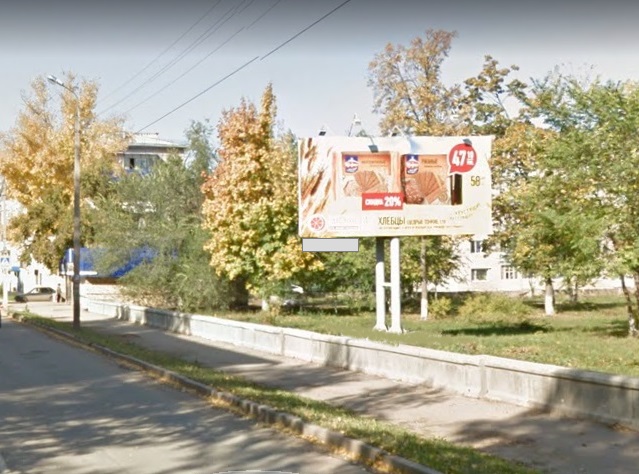 Сторона А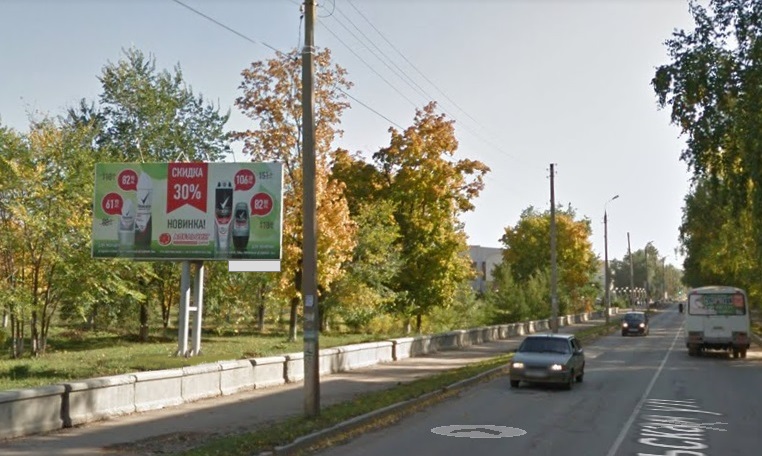 Сторона Б84Адрес: г. Октябрьский, ул. Комсомольская, рядом с парком "Нефтяник"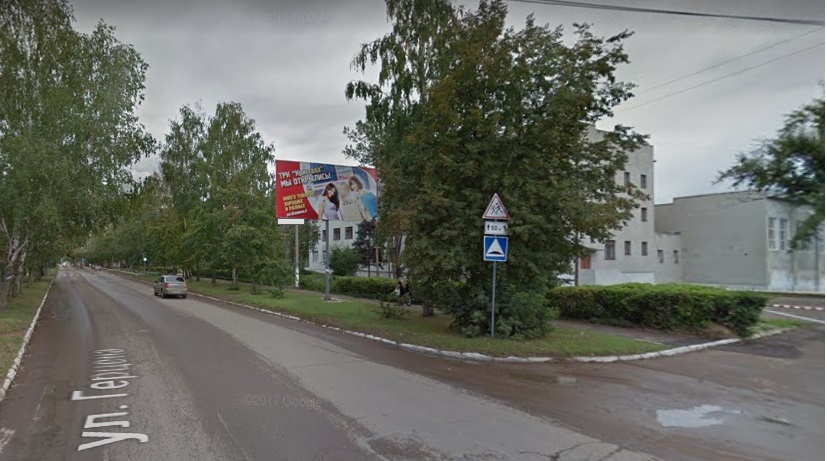 Сторона А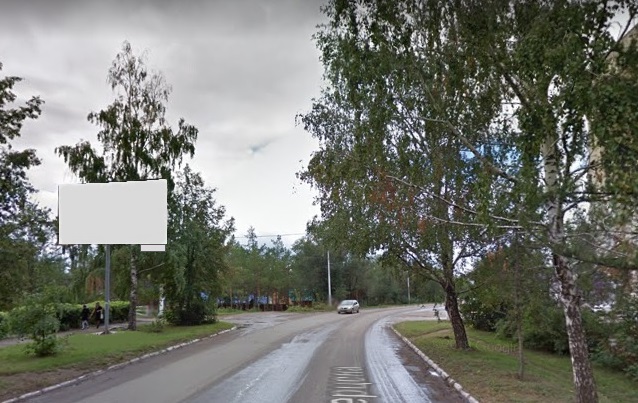 Сторона Б85Адрес: г. Октябрьский, ул. Герцена, рядом с домом № 3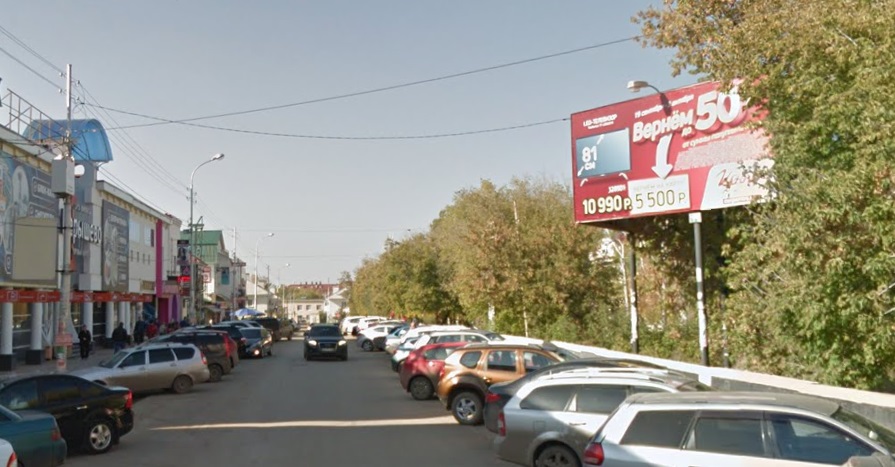 Сторона А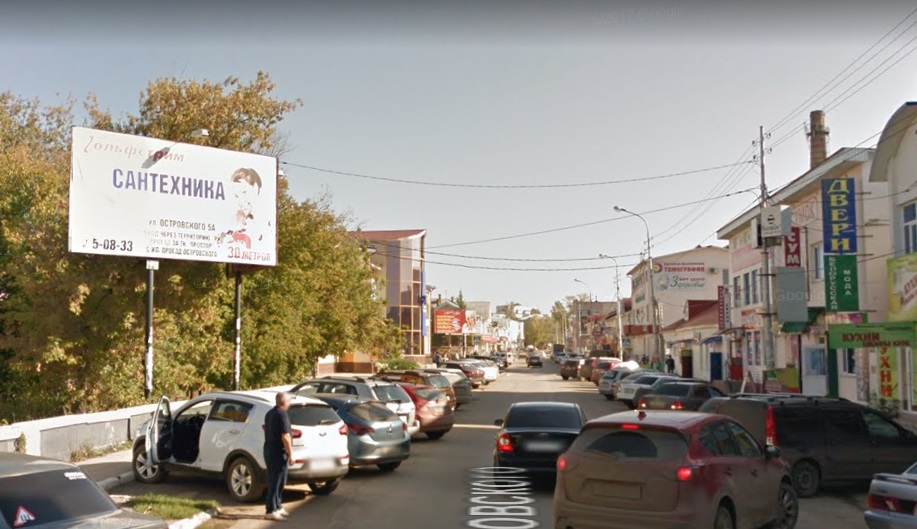 Сторона Б86Адрес: г. Октябрьский, ул.Островского, напротив здания 6/5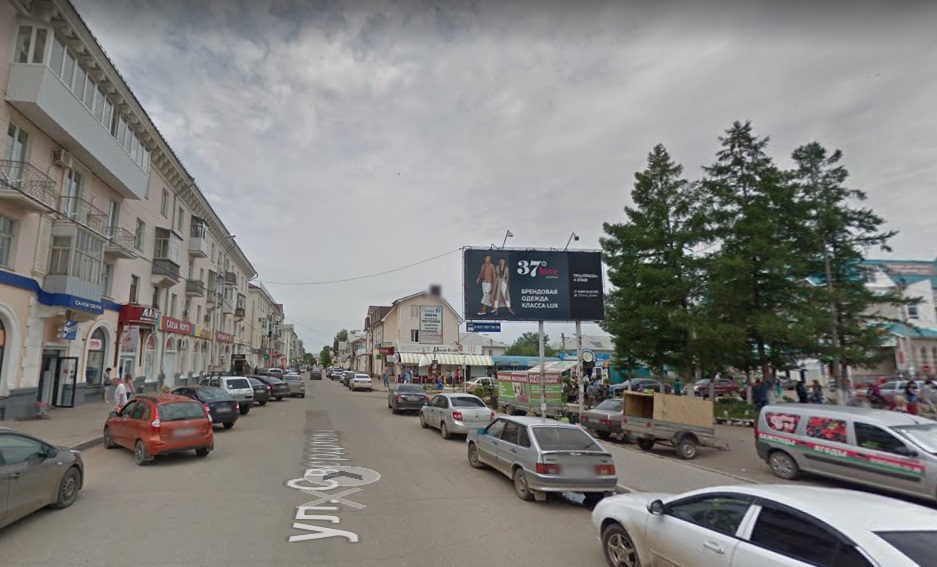 Сторона А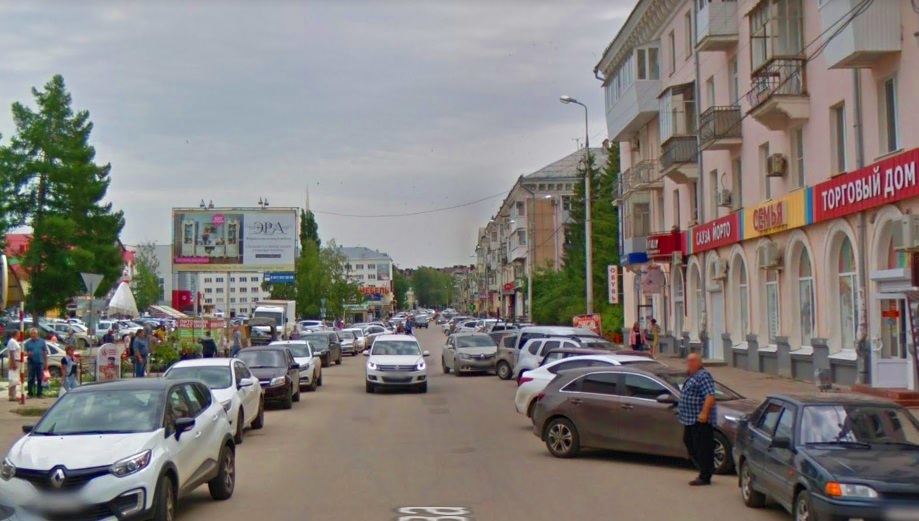 Сторона Б87Адрес: г. Октябрьский, ул.Свердлова, напротив дома №20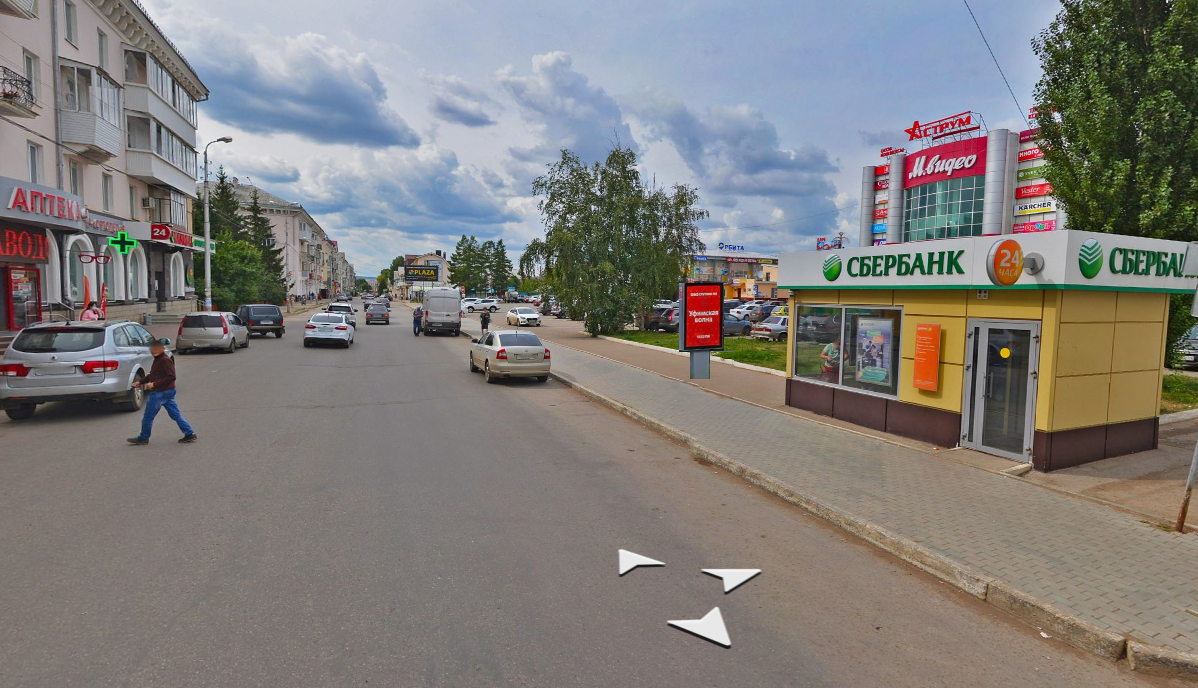 Сторона А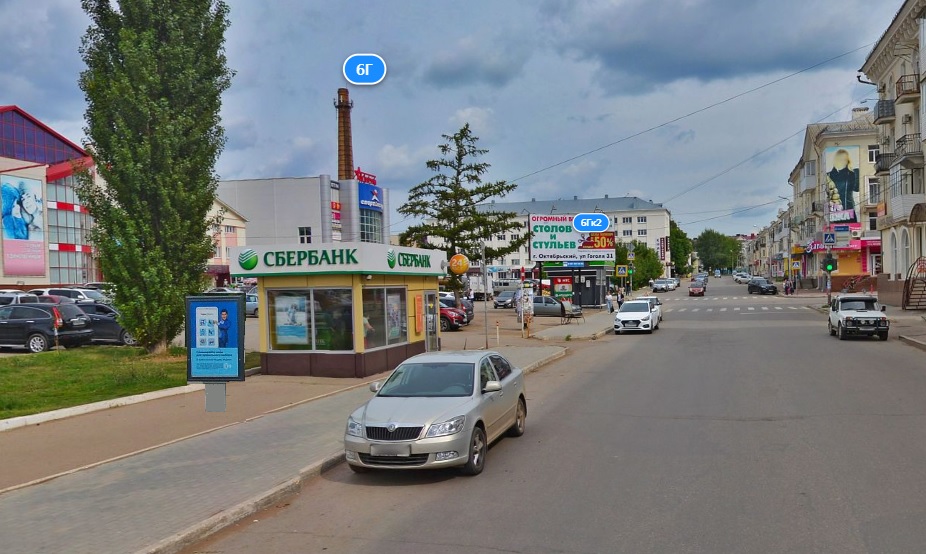 Сторона Б88Адрес: г. Октябрьский, ул. Свердлова, напротив жилого дома №26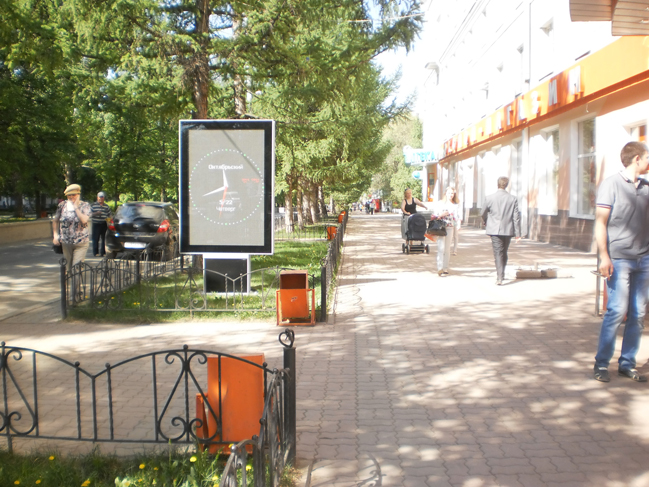 Сторона А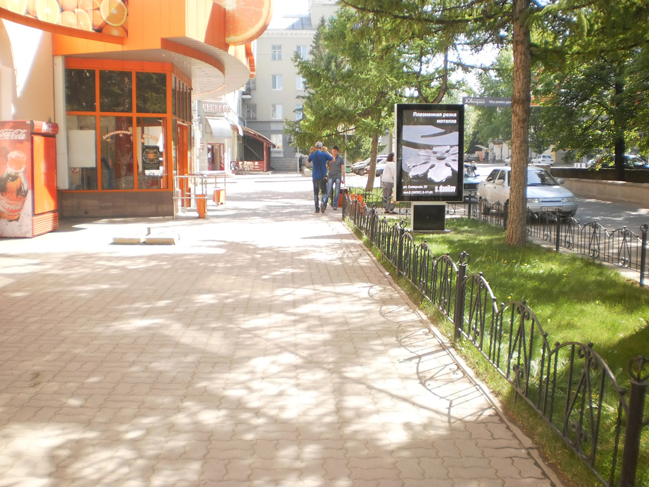 Сторона Б89Адрес: г. Октябрьский, проспект Ленина, д.11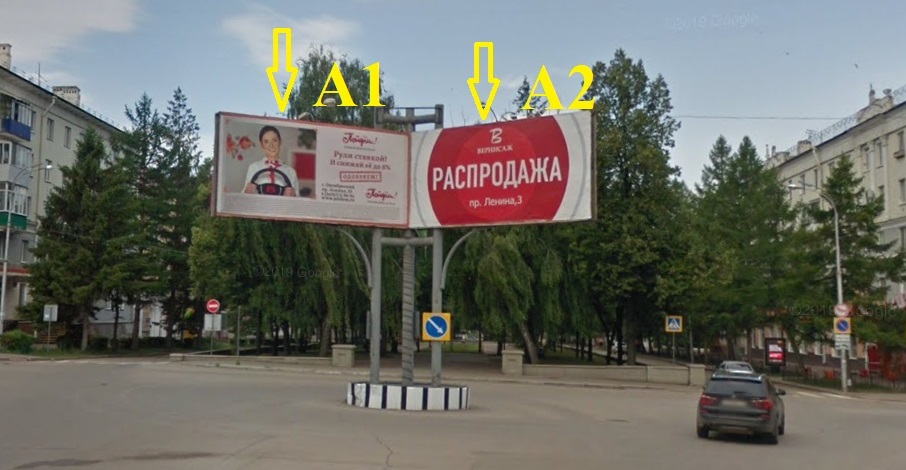 Сторона А1, А2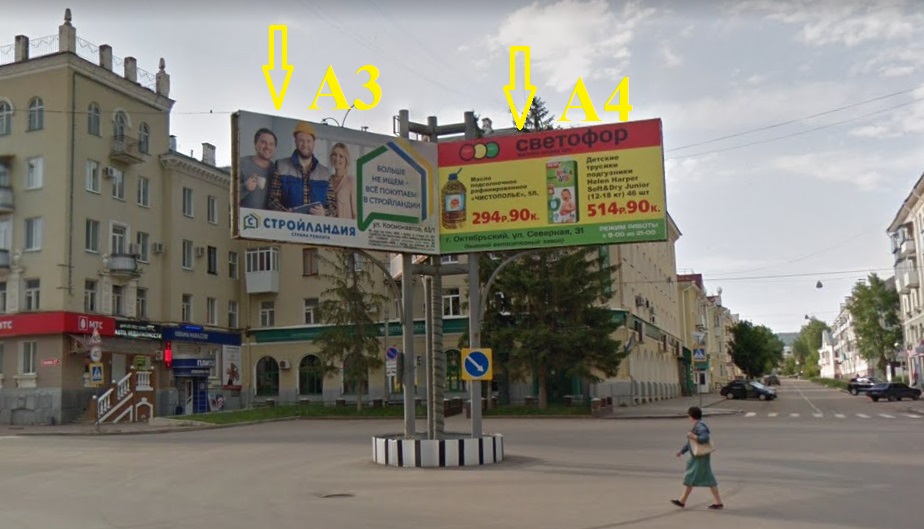 Сторона А3, А4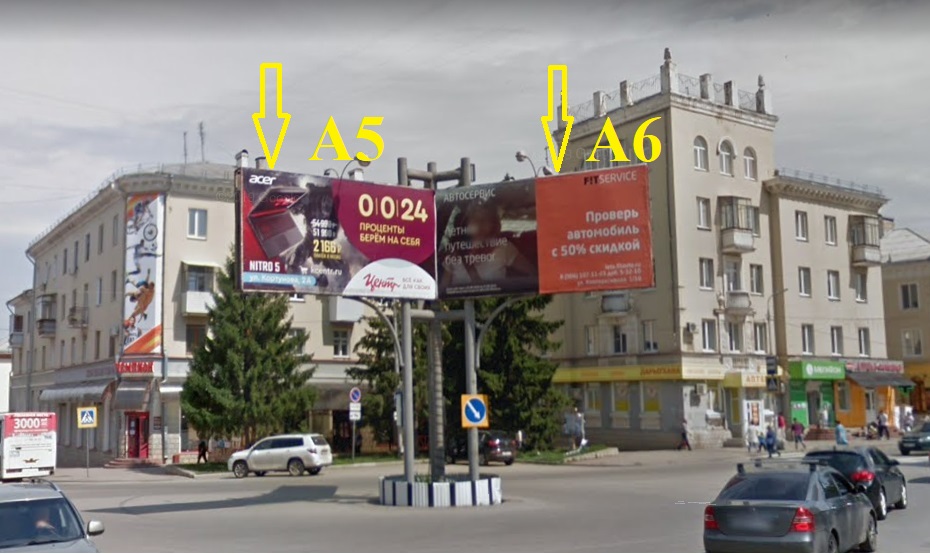                                                                                    Сторона А5, А6                                                                                   Сторона А5, А690Адрес: г. Октябрьский, проспект Ленина, на пересечении с ул.Губкина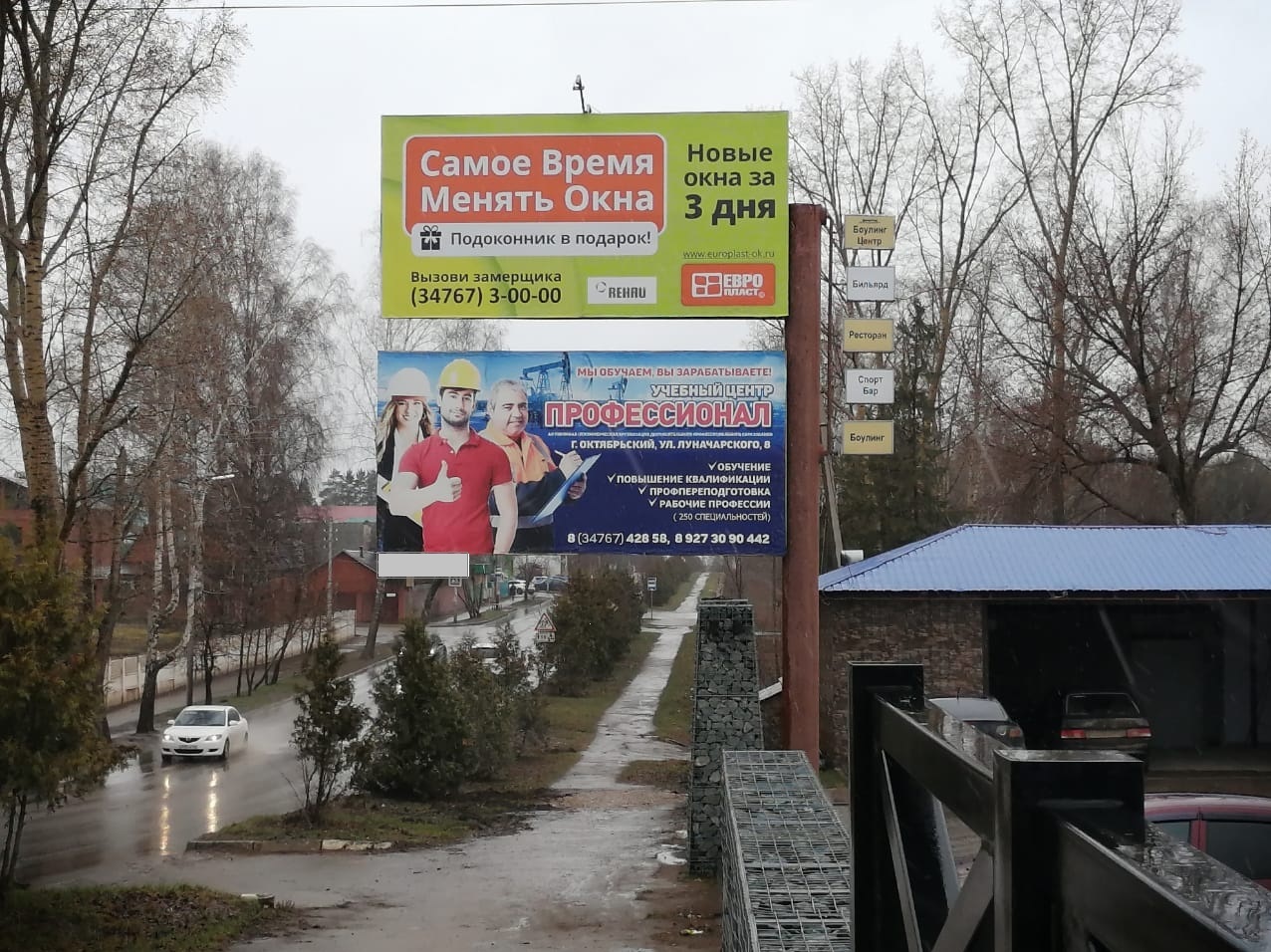 Сторона А1, А2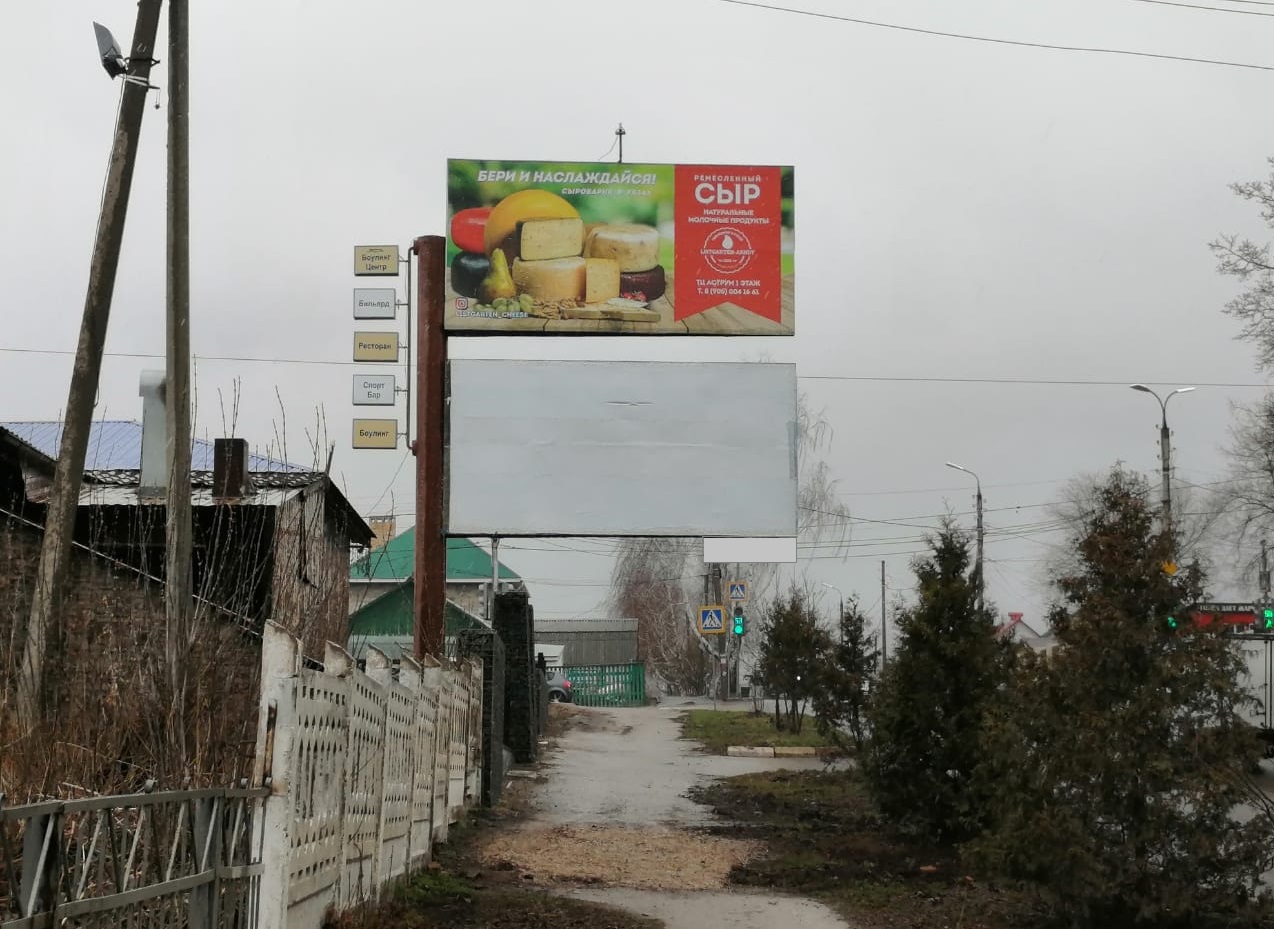 Сторона Б1,Б291-нАдрес: г. Октябрьский, напротив здания №130 по ул. Садовое кольцо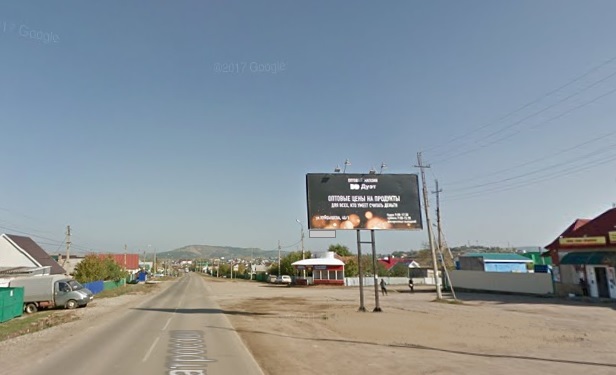 Сторона А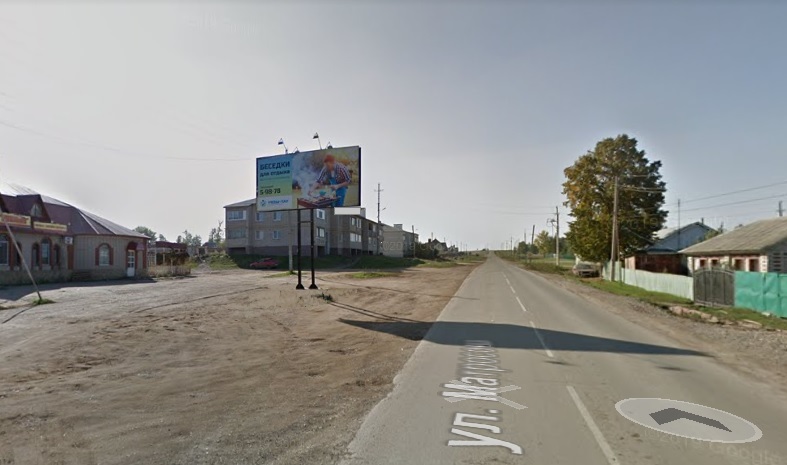 Сторона Б92Адрес: г. Октябрьский, ул.Матросова, в районе ТЦ "Муллино"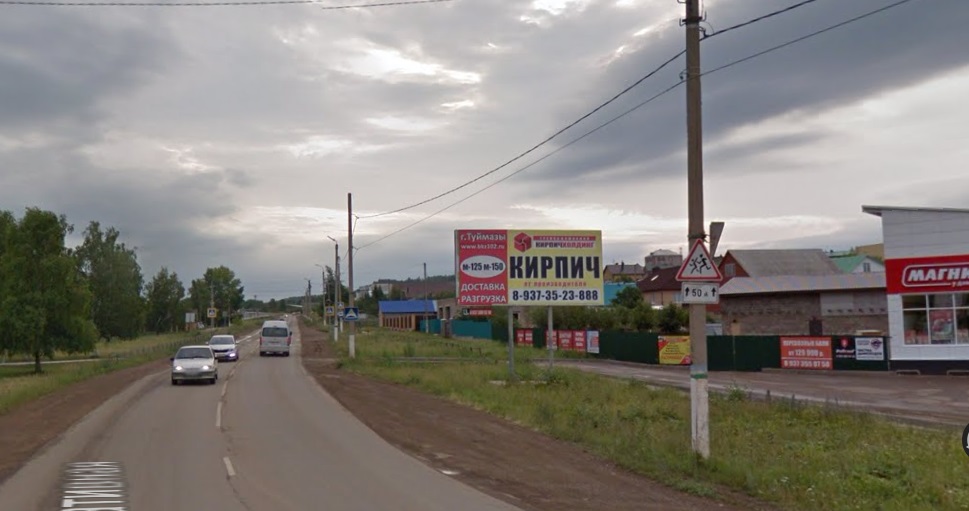 Сторона А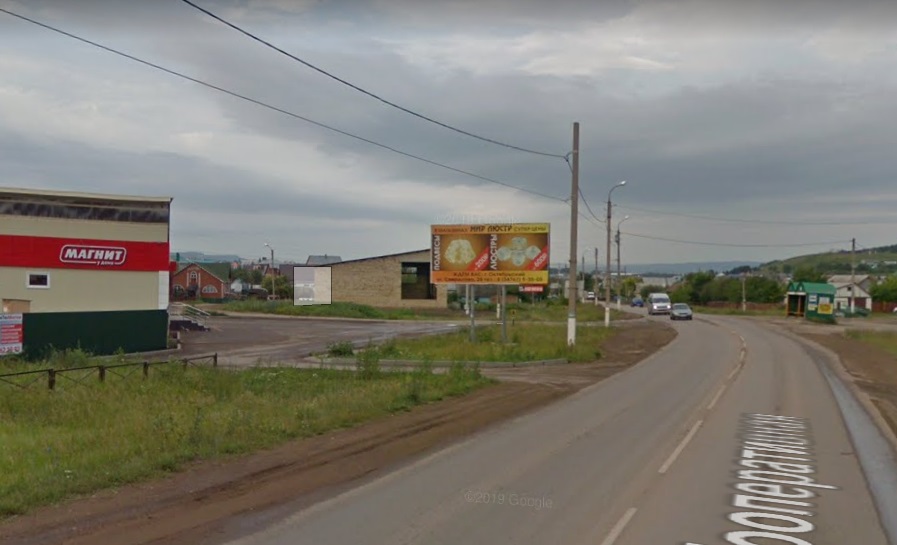 Сторона Б93Адрес: г. Октябрьский, ул. Кооперавтивная, напротив дома 100а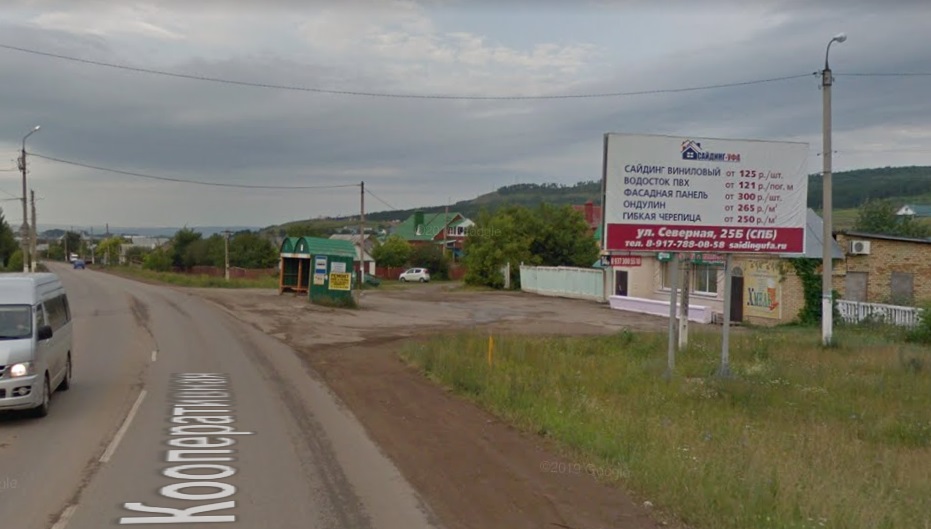 Сторона А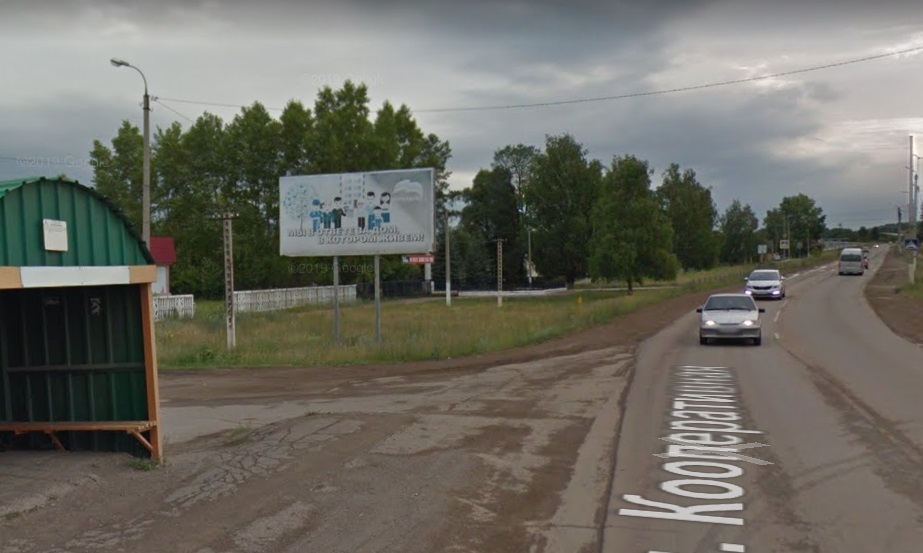 Сторона Б94Адрес: г. Октябрьский, ул. Кооперативная, напротив дома 101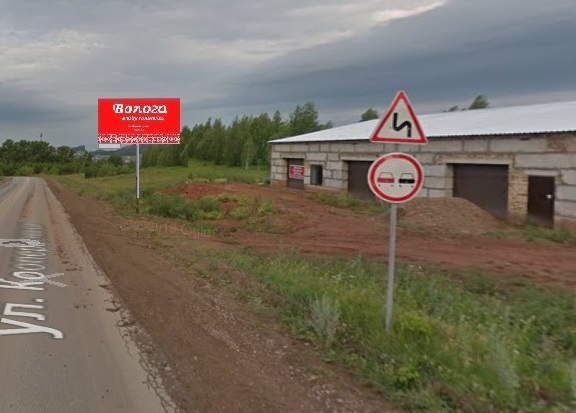 Сторона А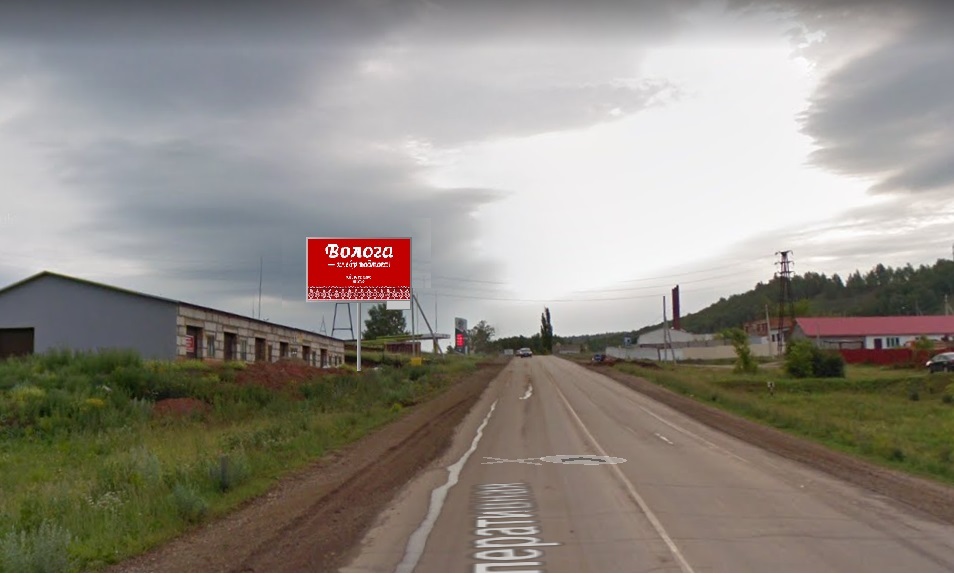 Сторона Б95Адрес: г.Октябрьский, ул Кооперативная, рядом с д.109/4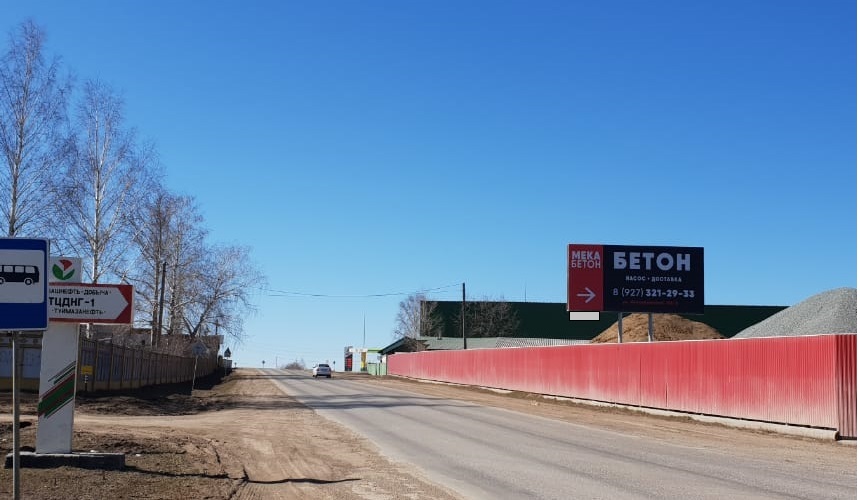 Сторона А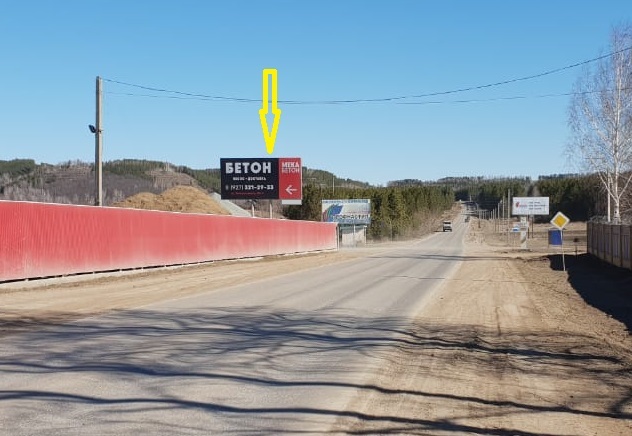 Сторона Б96-нАдрес: г. Октябрьский, ул. Кооперативная, рядом со зданием 113/3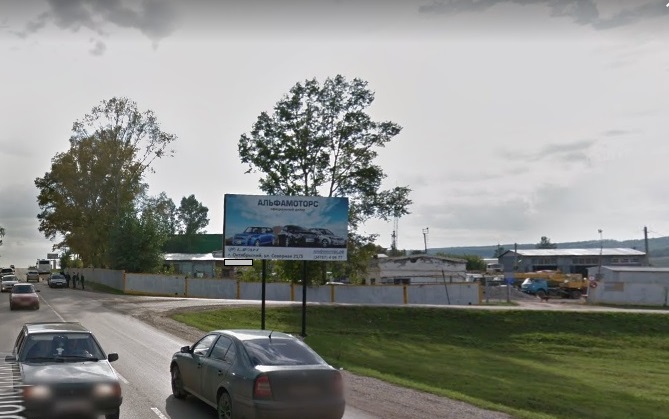 Сторона А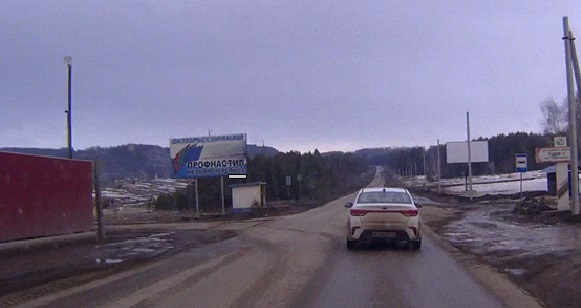 Сторона Б97ул. Кооперативная, 36 м от пересечения с ул. Чекмарева слева по ходу движения в г. Туймазы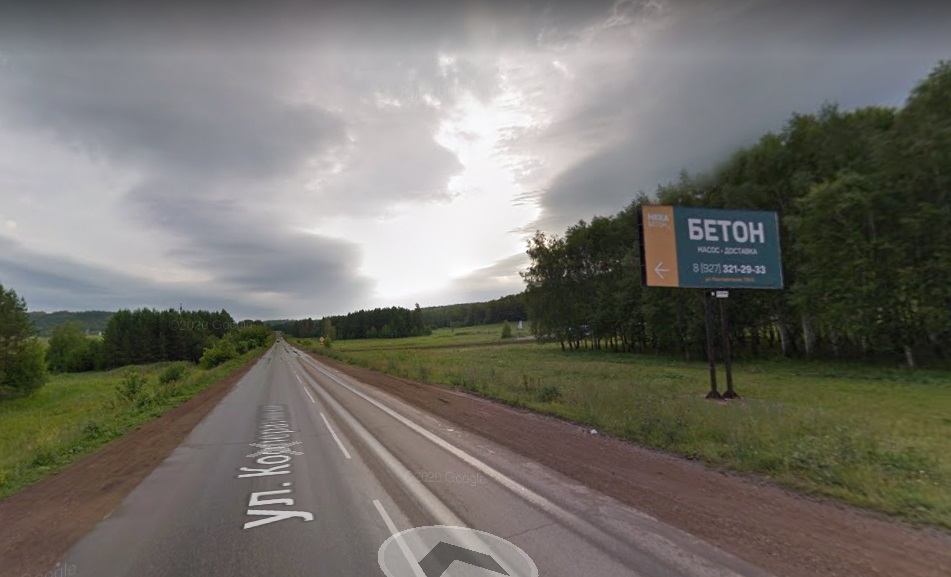 Сторона А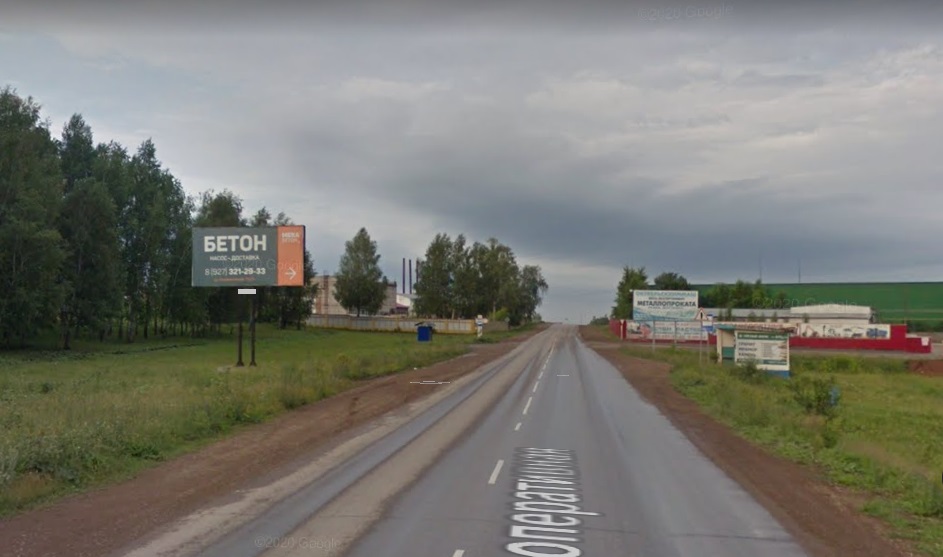 Сторона Б98Адрес: г. Октябрьский, ул. Кооперативная, 117м от пересечения с ул. Чекмарева справа по ходу движения в г. Туймазы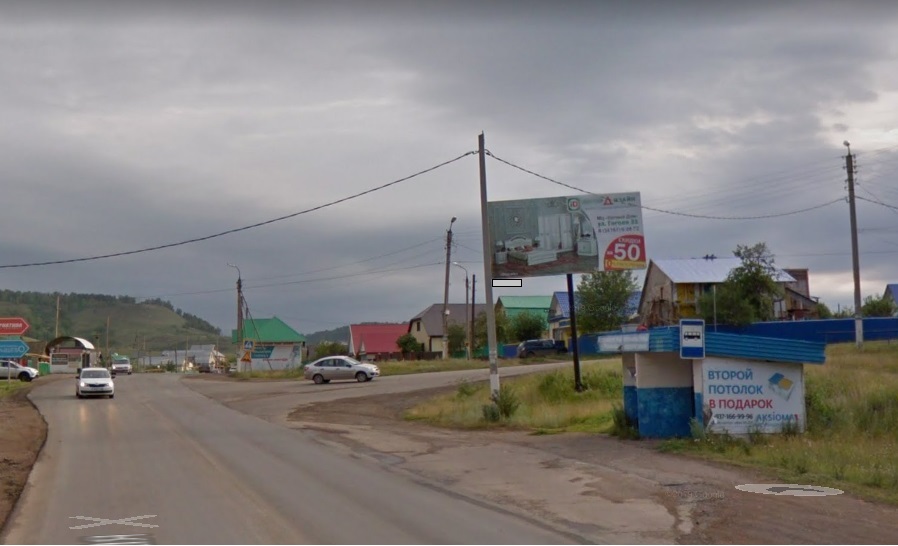 Сторона А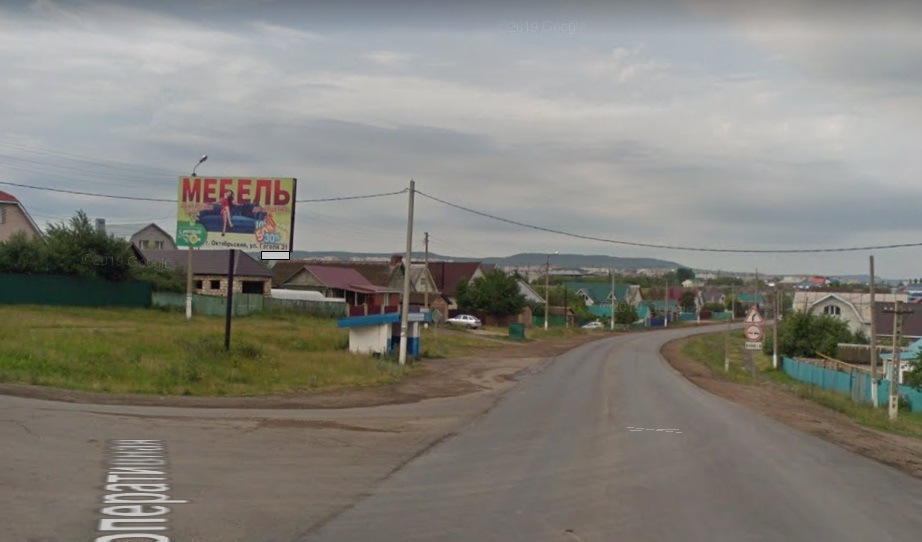 Сторона Б99Адрес: г. Октябрьский, перекресток ул. Кооперативная и ул. 8 Марта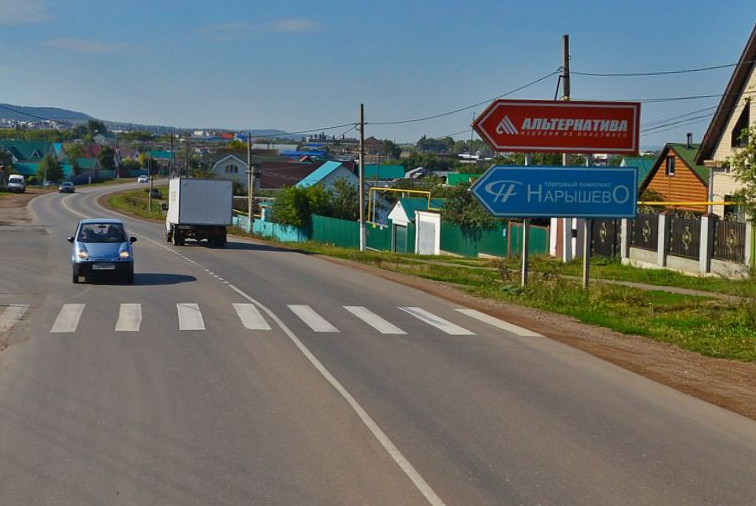 Сторона А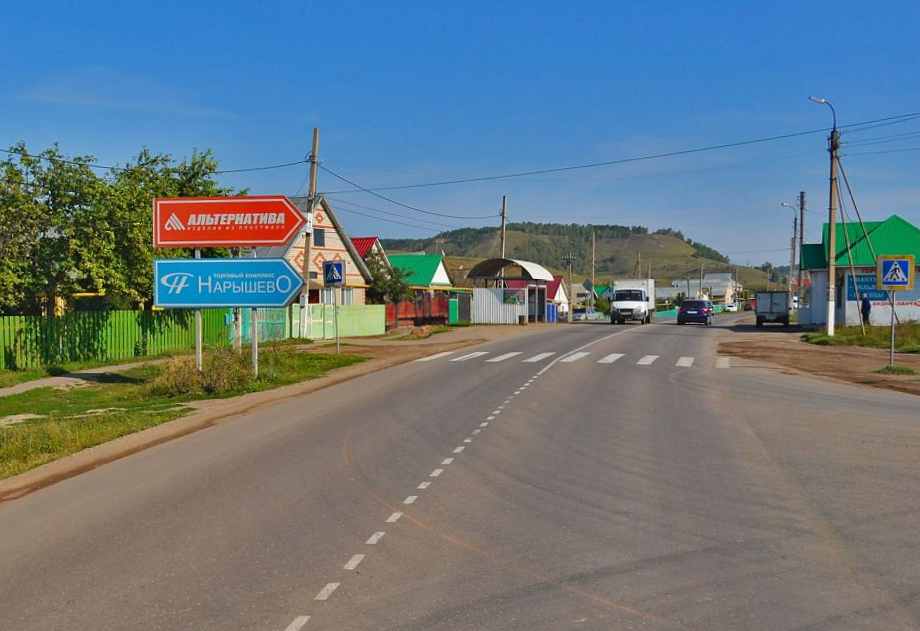 Сторона Б100РБ, г. Октябрьский, ул. Кооперативная, слева, на пересечении с ул. 8 Марта по ходу движения в г. Туймазы  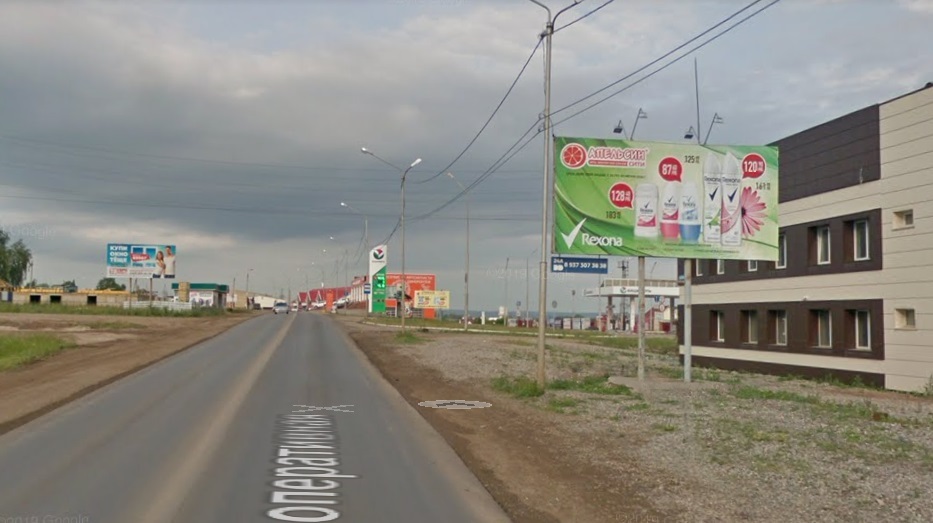 Сторона А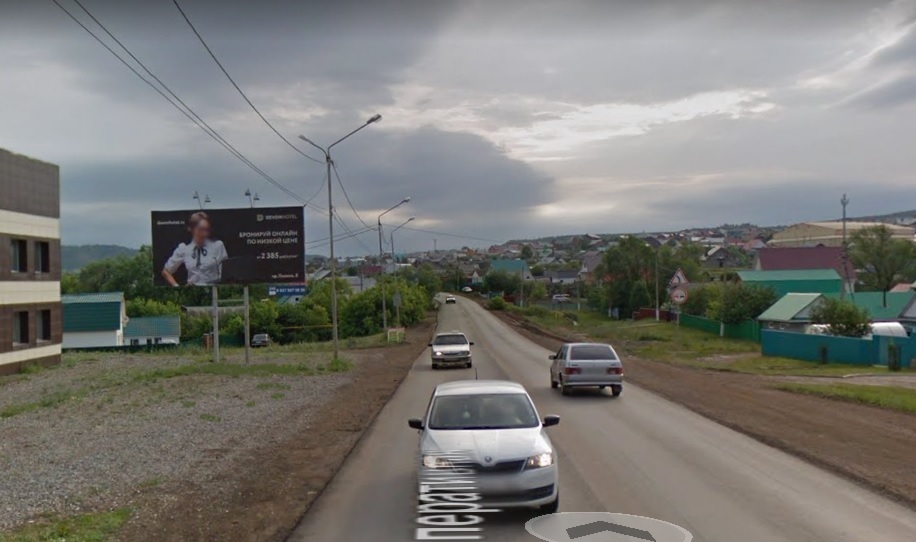 Сторона Б101Адрес: г.Октябрьский, ул. Кооперативная, в районе АЗС -53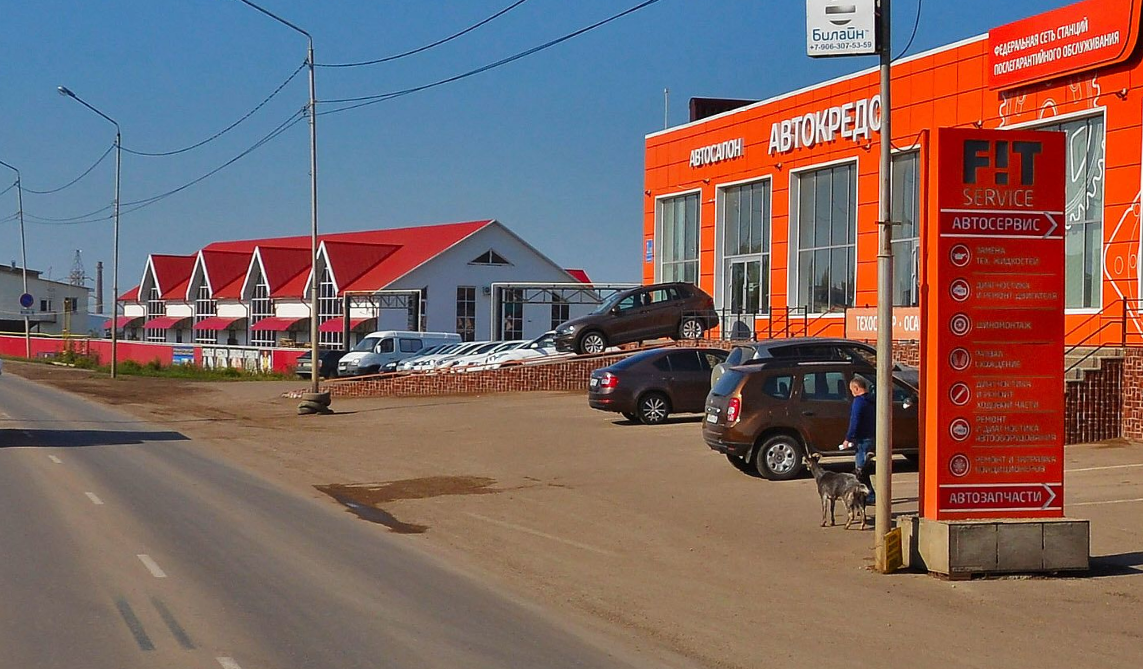 Сторона А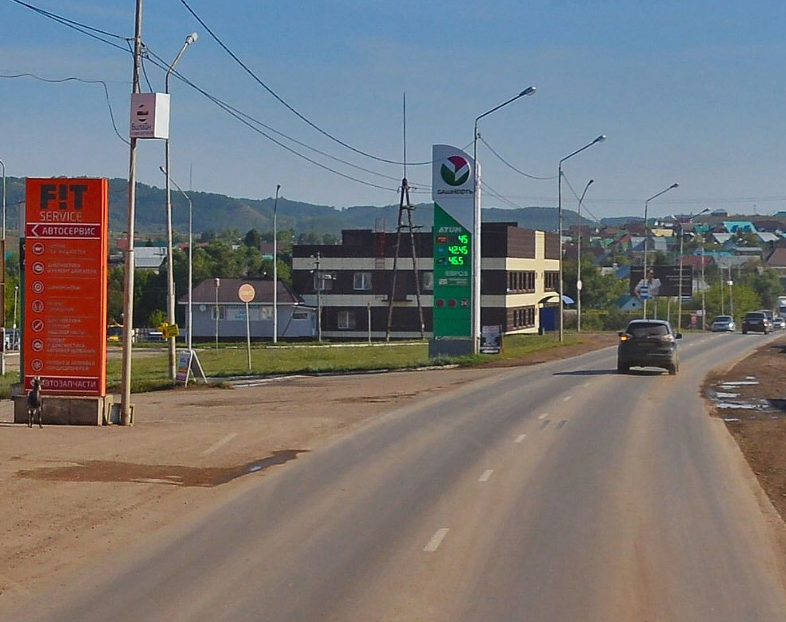 Сторона Б102РБ, г. Октябрьский, ул. Кооперативная, рядом со зданием 1/10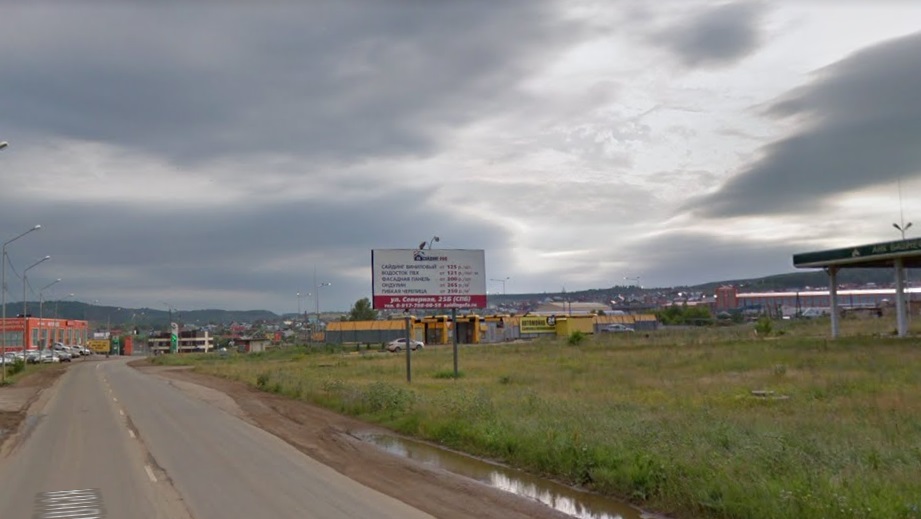 Сторона А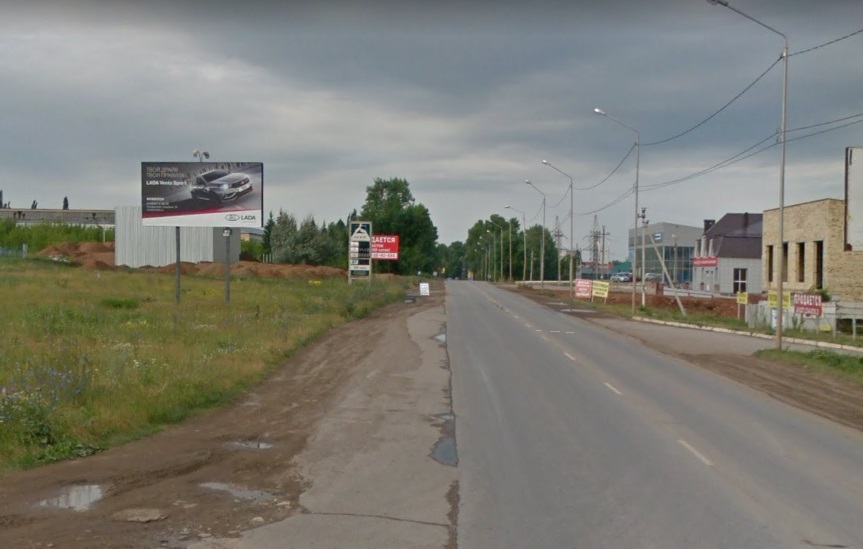 Сторона Б103Адрес: г.Октябрьский, ул.Кооперативная, рядом с АГЗС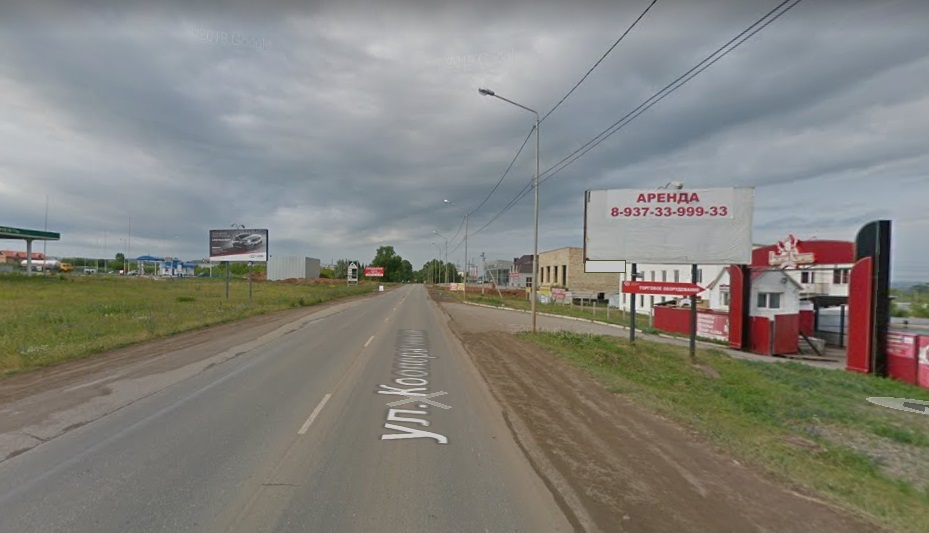 Сторона А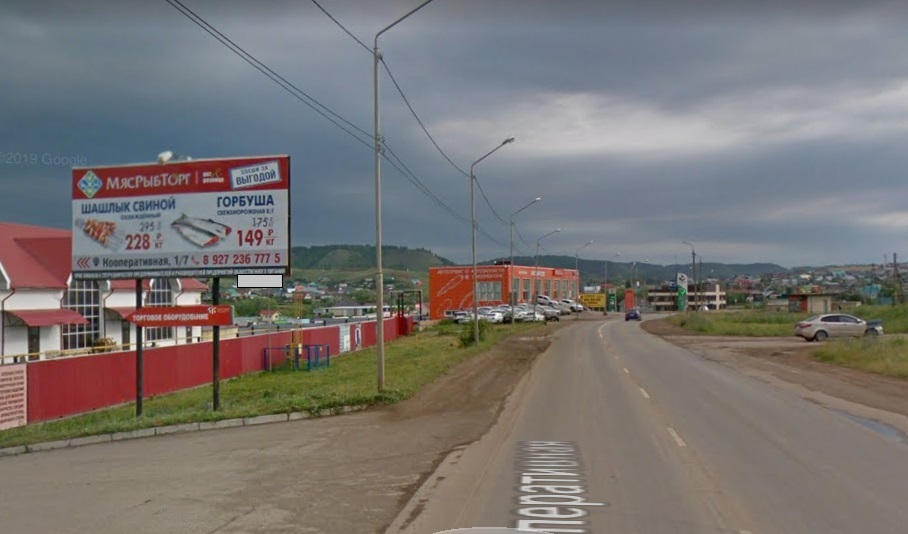 Сторона Б104Адрес: г.Октябрьский, ул.Кооперативная, в районе АГЗС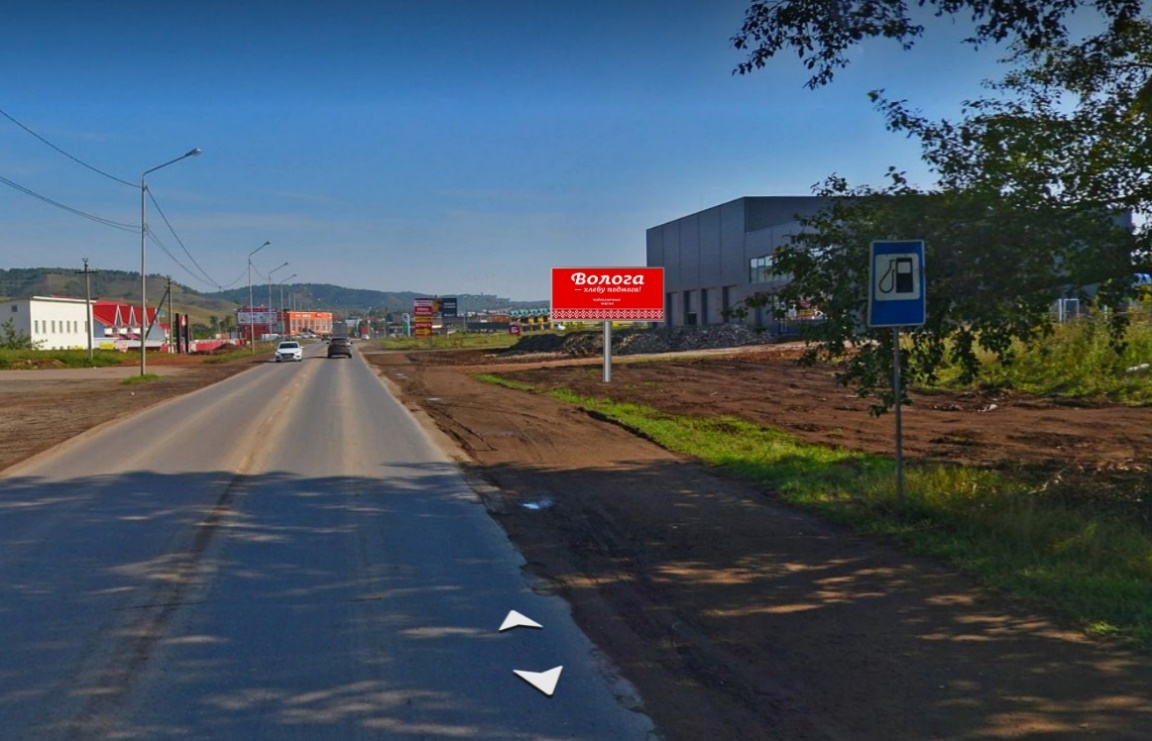 Сторона А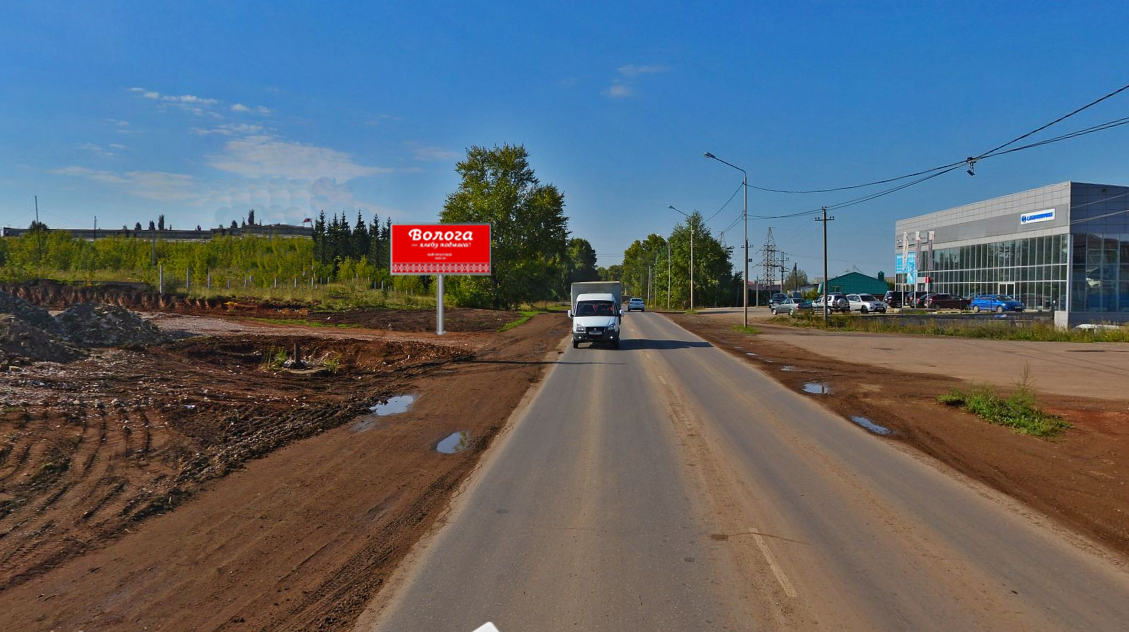 Сторона Б105РБ, г. Октябрьский, ул. Кооперативная, рядом с железнодорожным переездом, перед заездом на АЗС №85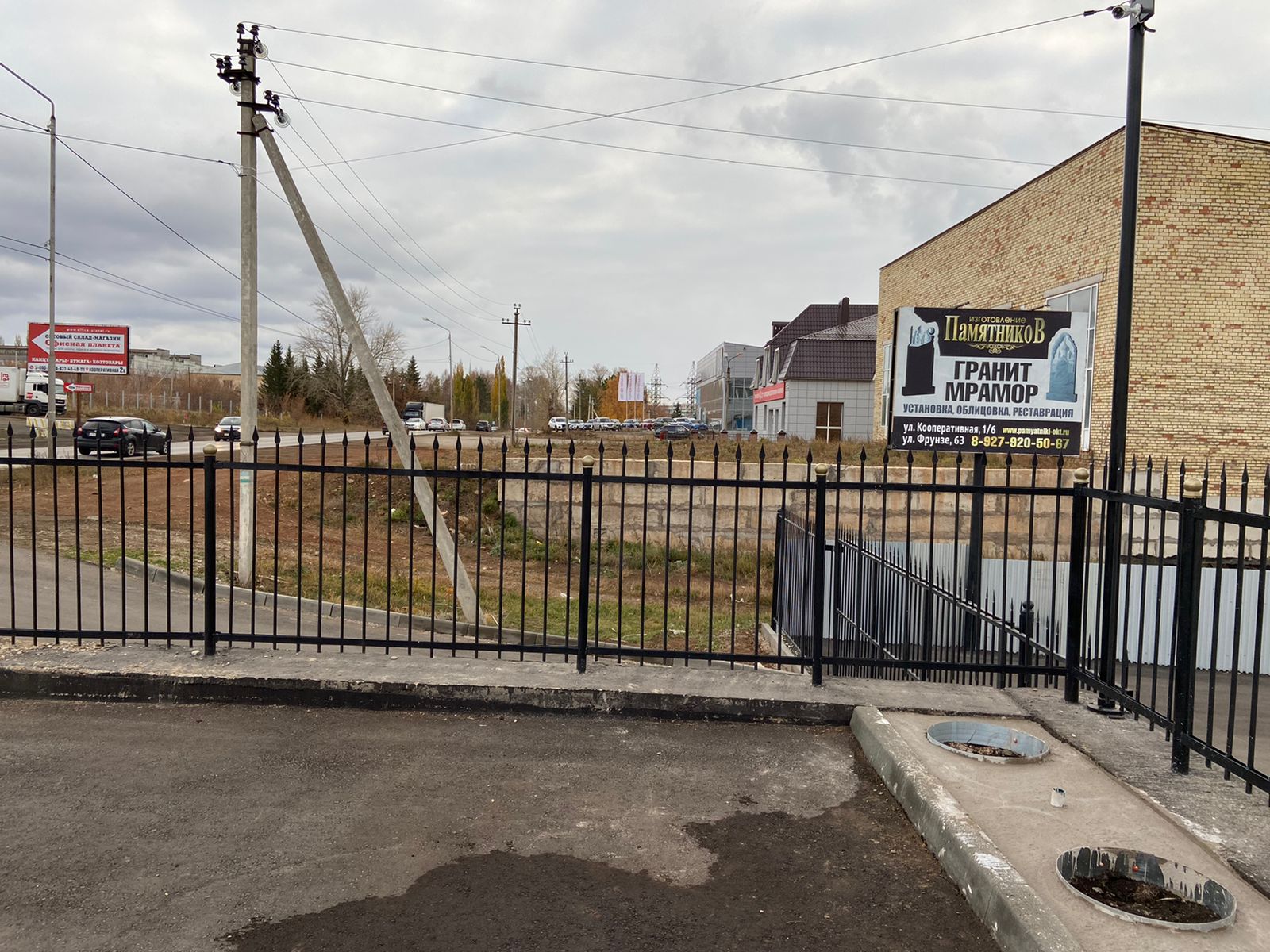 Сторона А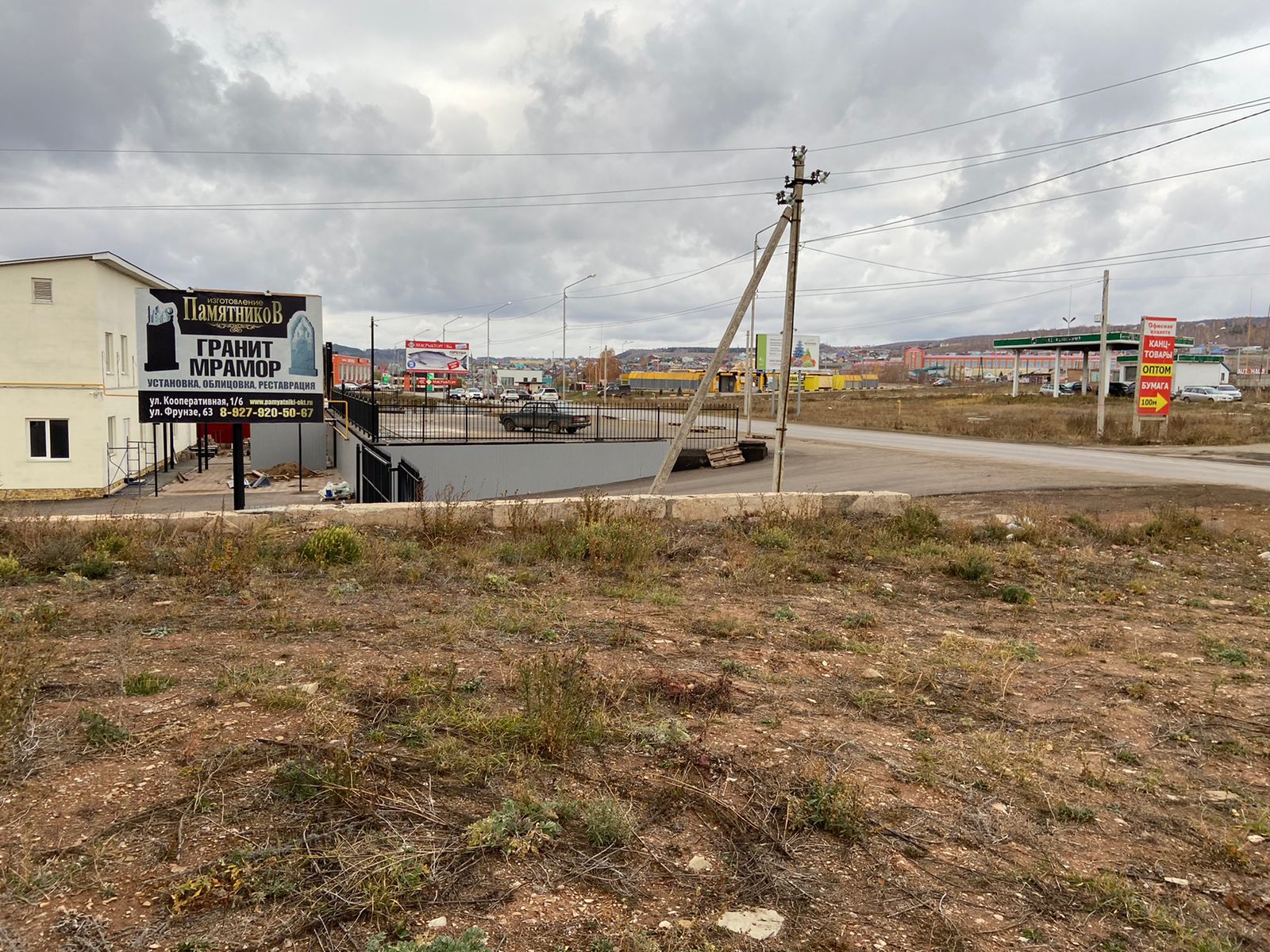 Сторона Б106-нРБ, г. Октябрьский, ул. Кооперативная, на территории здания 1/6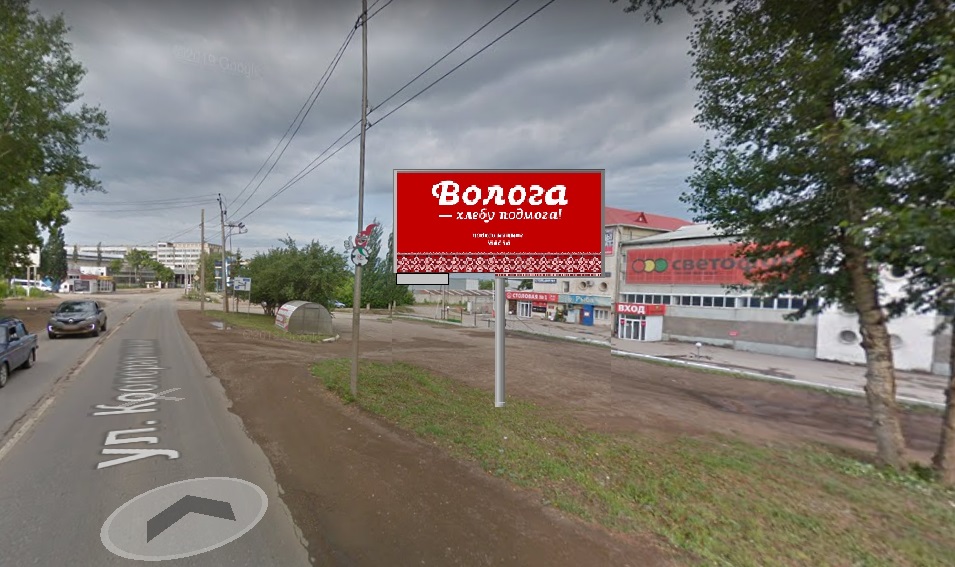 Сторона А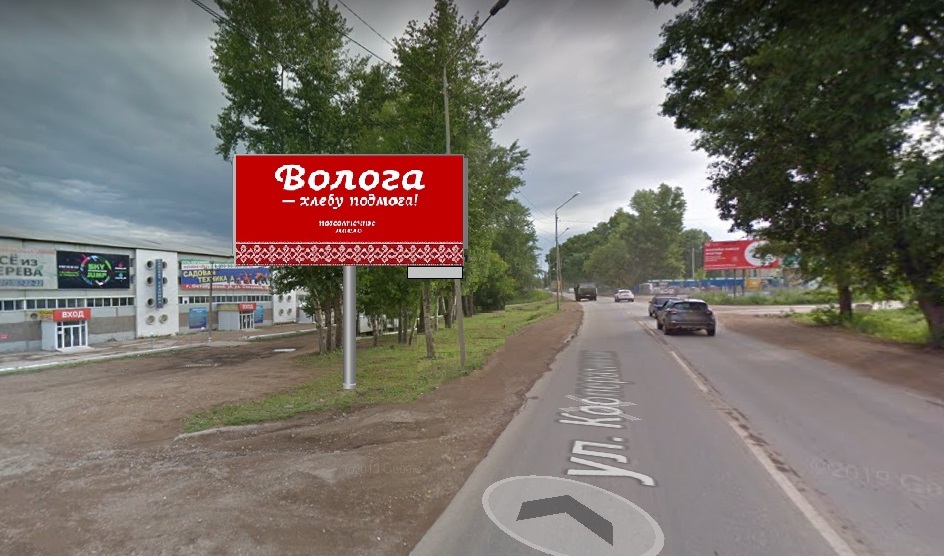 Сторона Б107Адрес: г. Октябрьский, ул. Северная, напротив здания 31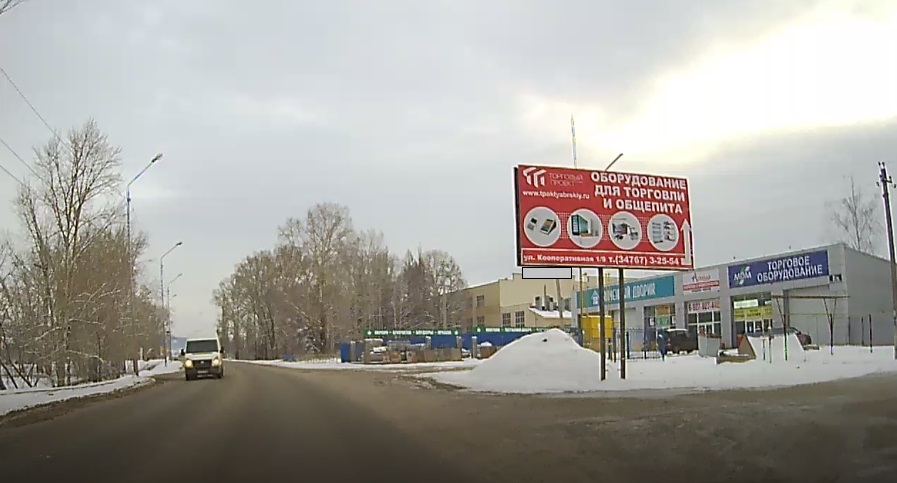 Сторона А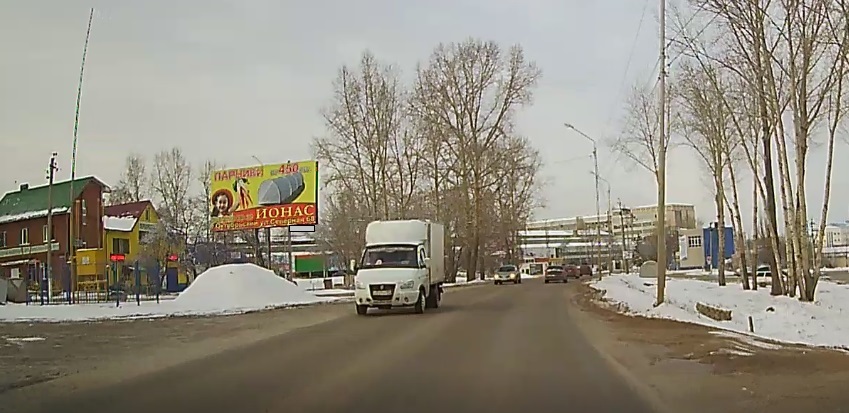 Сторона Б108Адрес: г. Октябрьский, ул. Кооперативная, рядом со зданием 2Б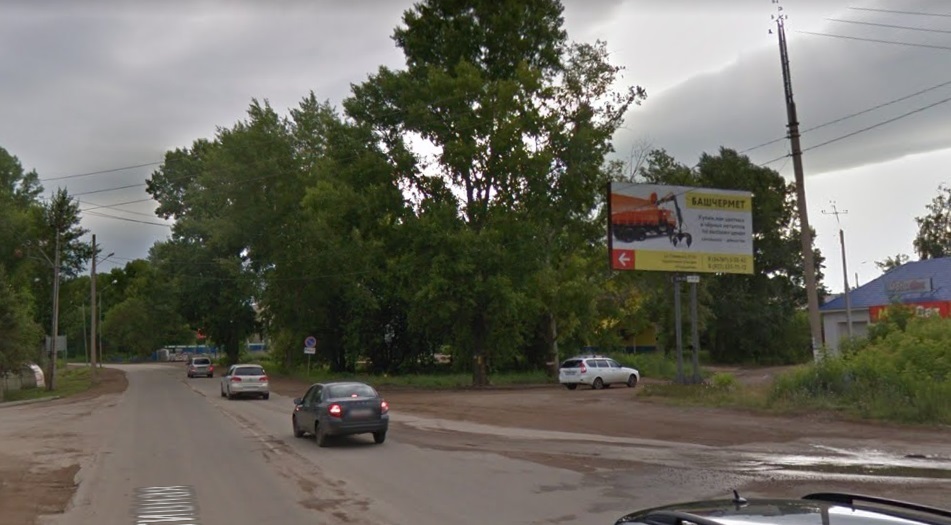 Сторона А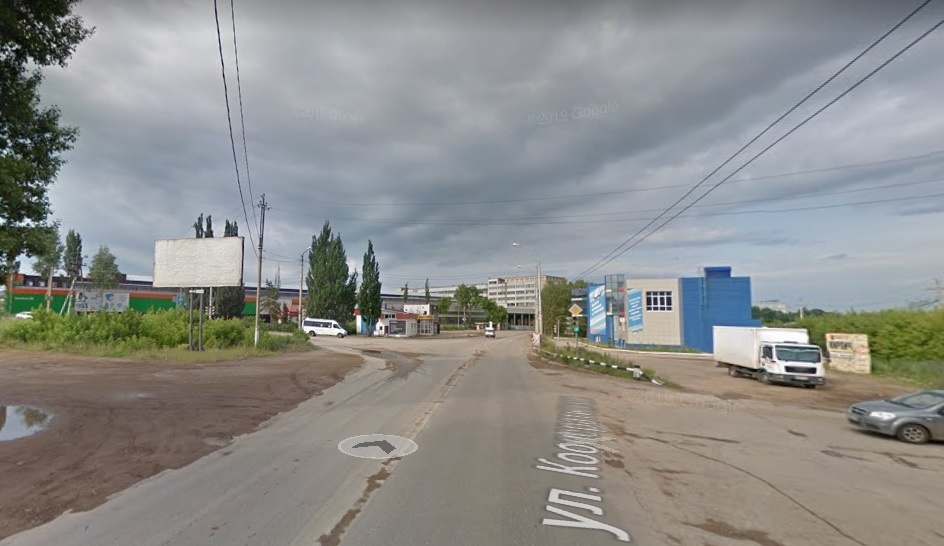 Сторона Б109Адрес: г.Октябрьский, ул.Кооперативная на пересечении с ул.Космонавтов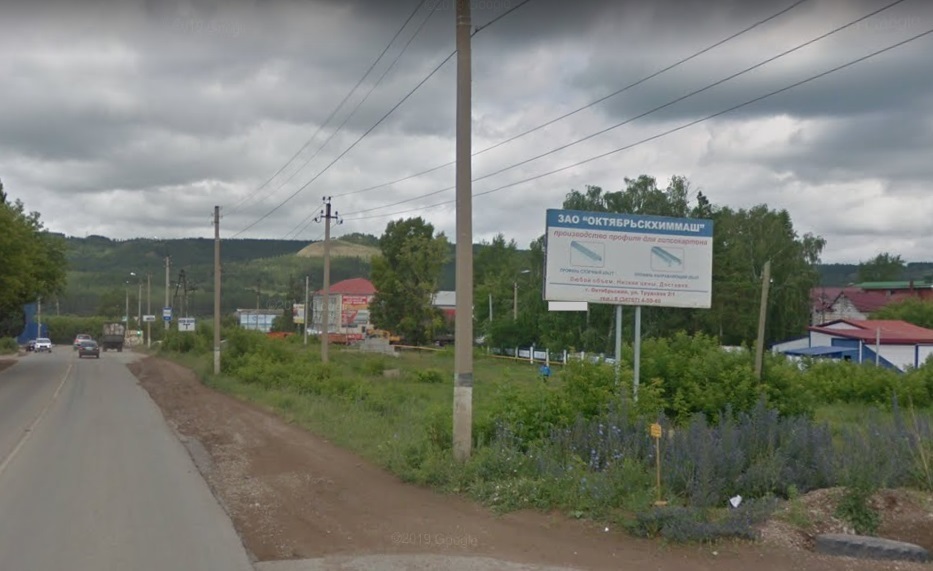 Сторона А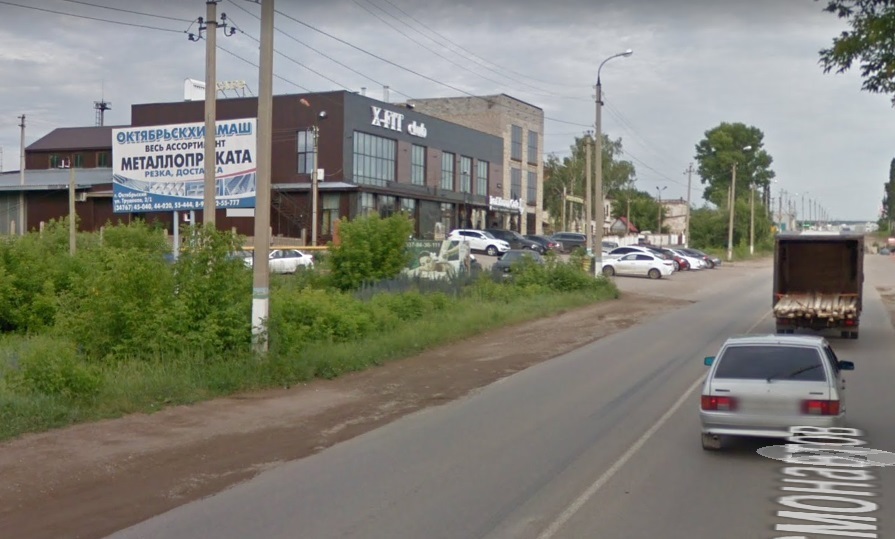 Сторона Б110Адрес: г. Октябрьский, ул. Космонавтов, 1б, напротив ООО "ТЭГМО"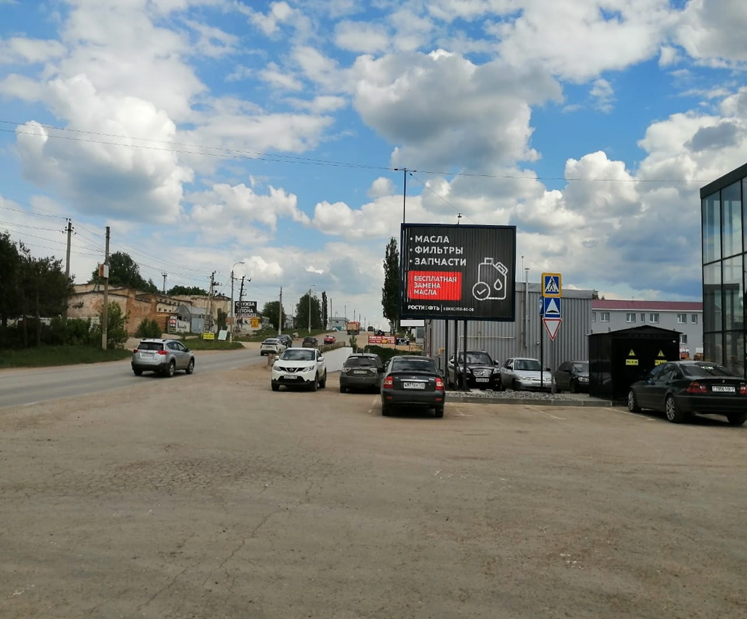 Сторона А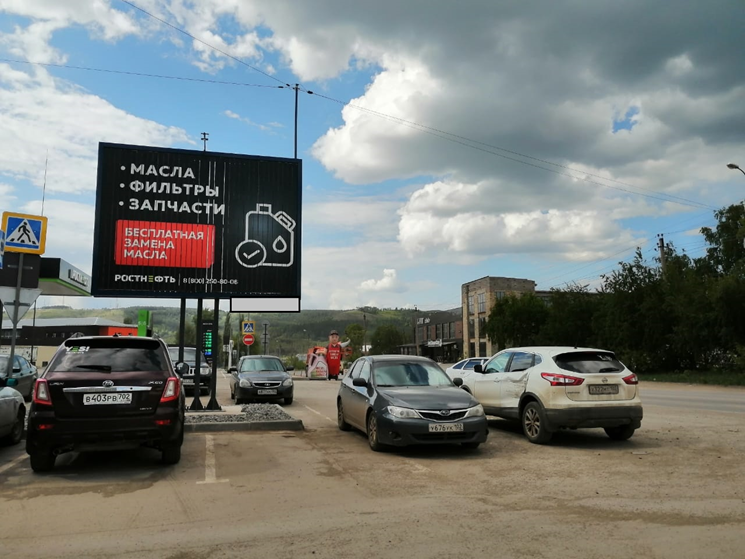 Сторона Б111-нАдрес: г. Октябрьский, ул. Космонавтов, 2/2 на территории АЗС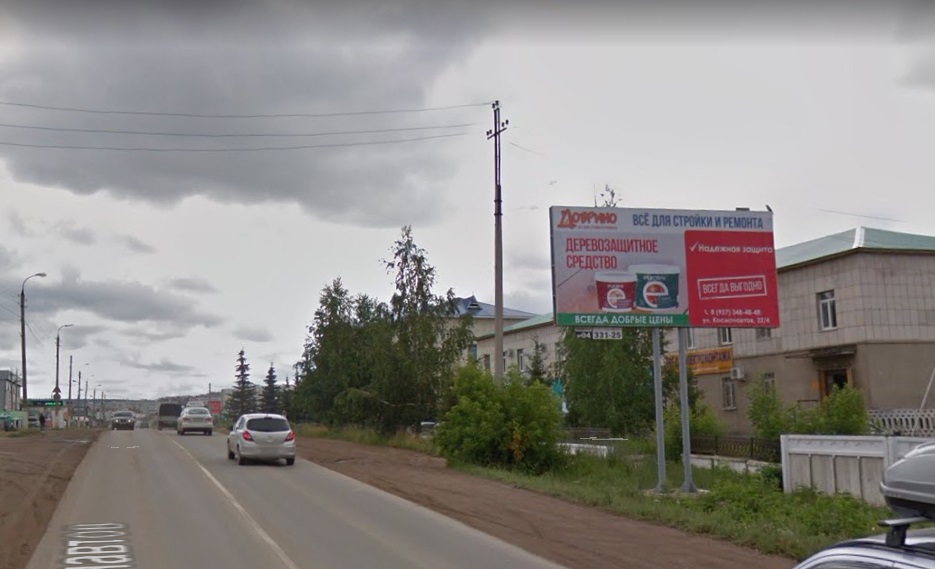 Сторона А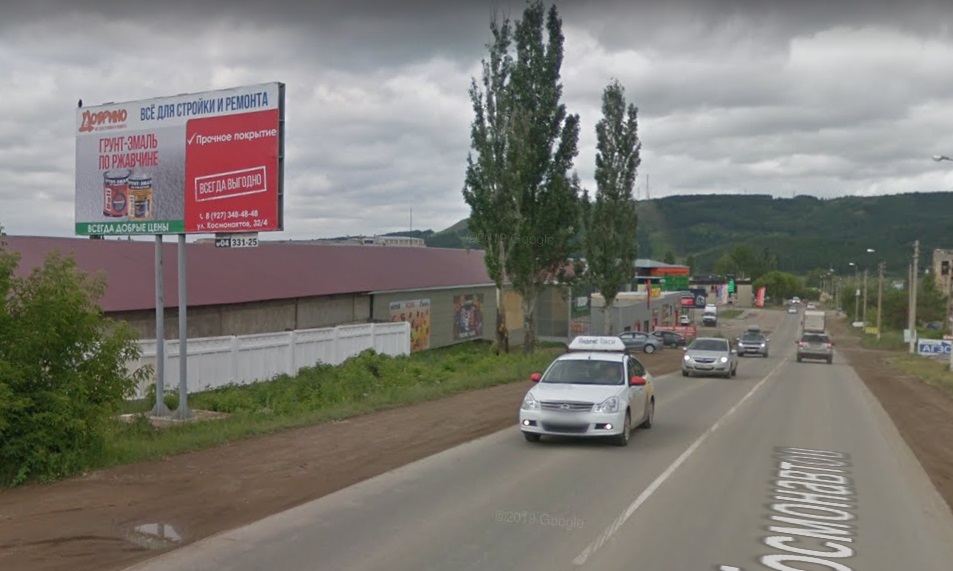 Сторона Б112Адрес: г.Октябрьский, ул. Космонавтов, рядом со зданием 2/1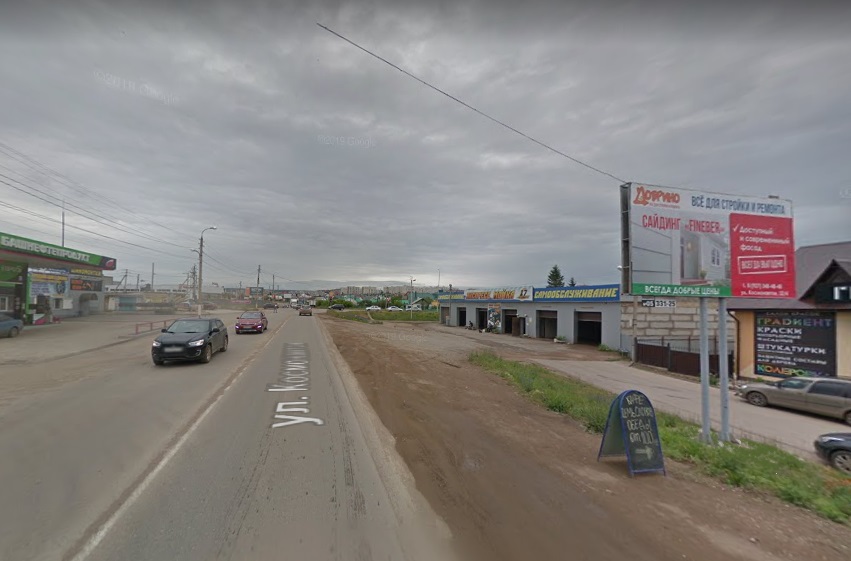 Сторона А 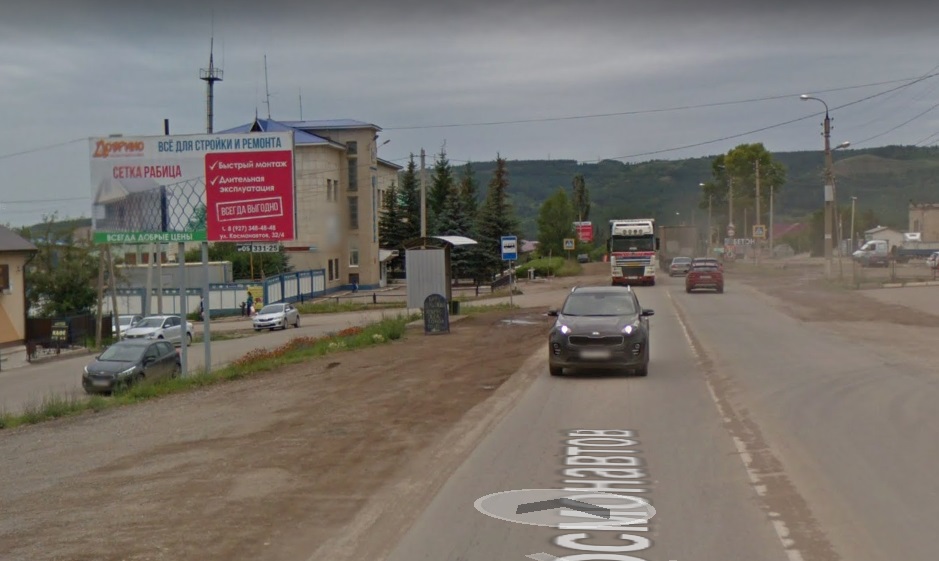 Сторона Б113Адрес: г. Октябрьский, ул. Космонавтов, рядом со зданием 46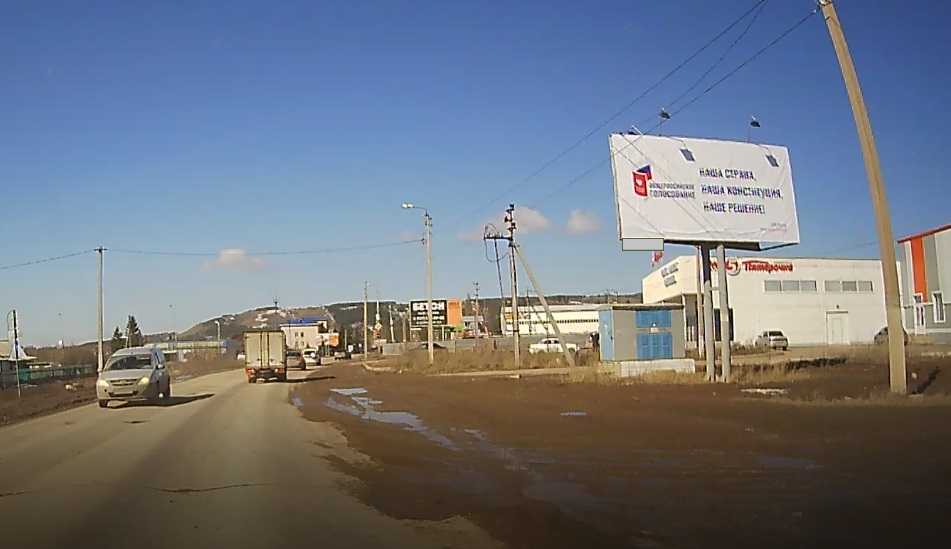 Сторона А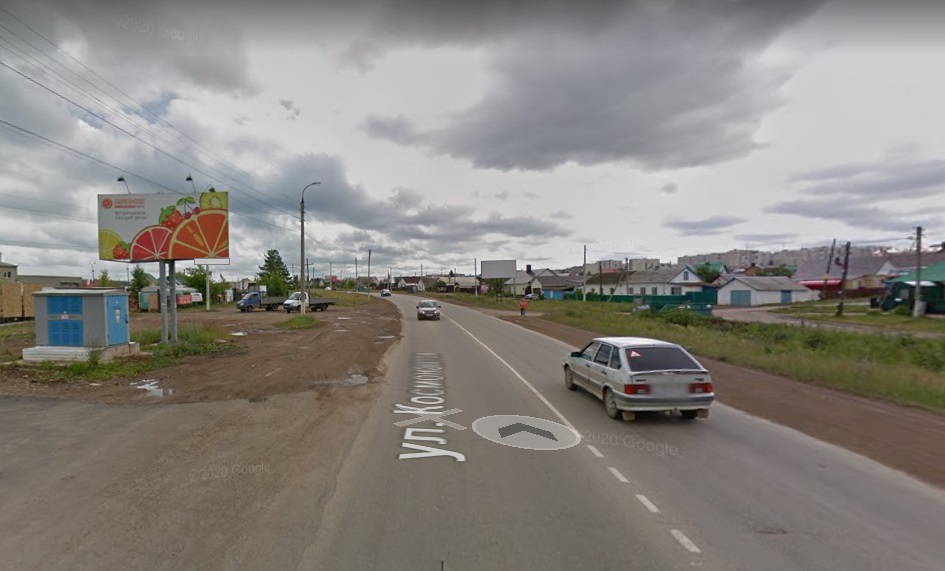 Сторона Б114Адрес: г. Октябрьский, напротив производственной базы по ул. Космонавтов,7е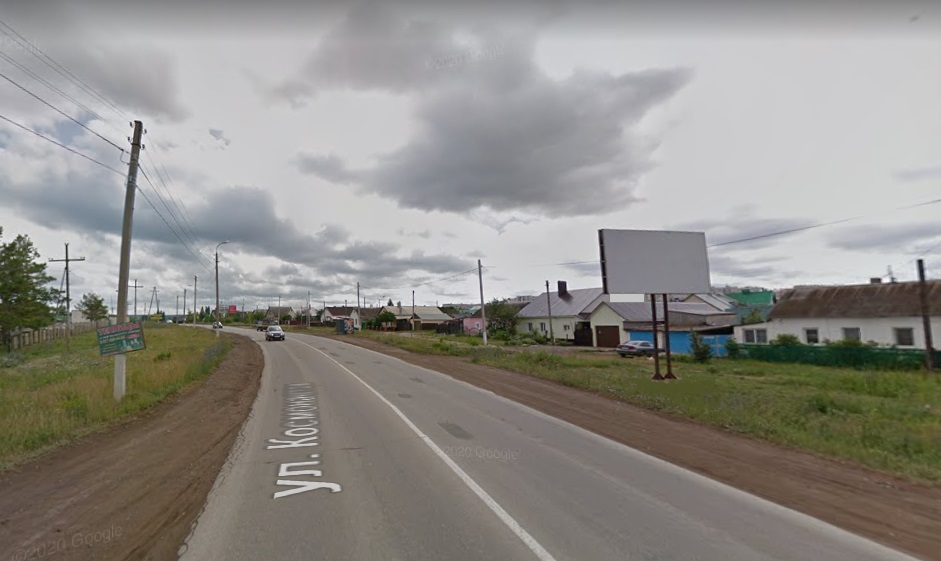 Сторона А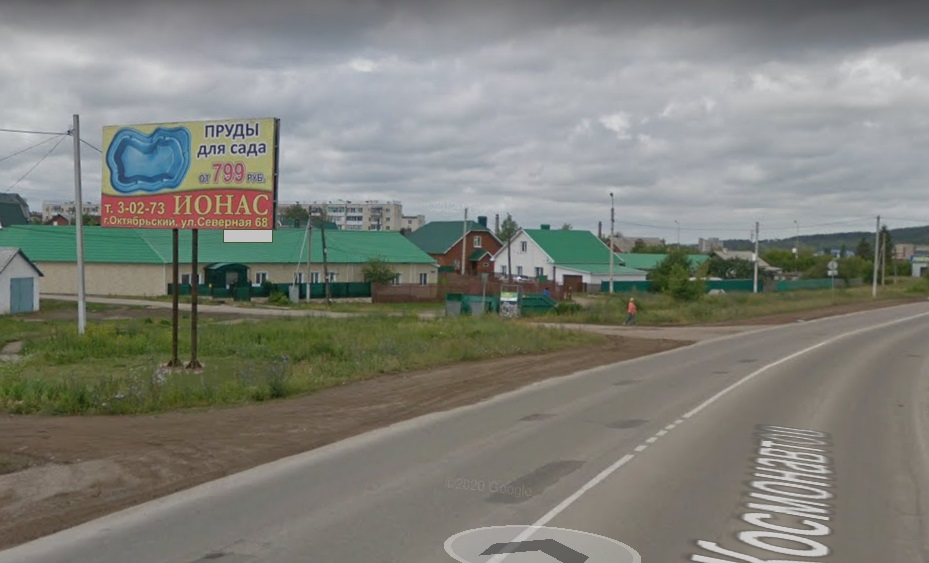 Сторона Б115Адрес: г.Октябрьский, напротив жилого дома №4 по ул.Космонавтов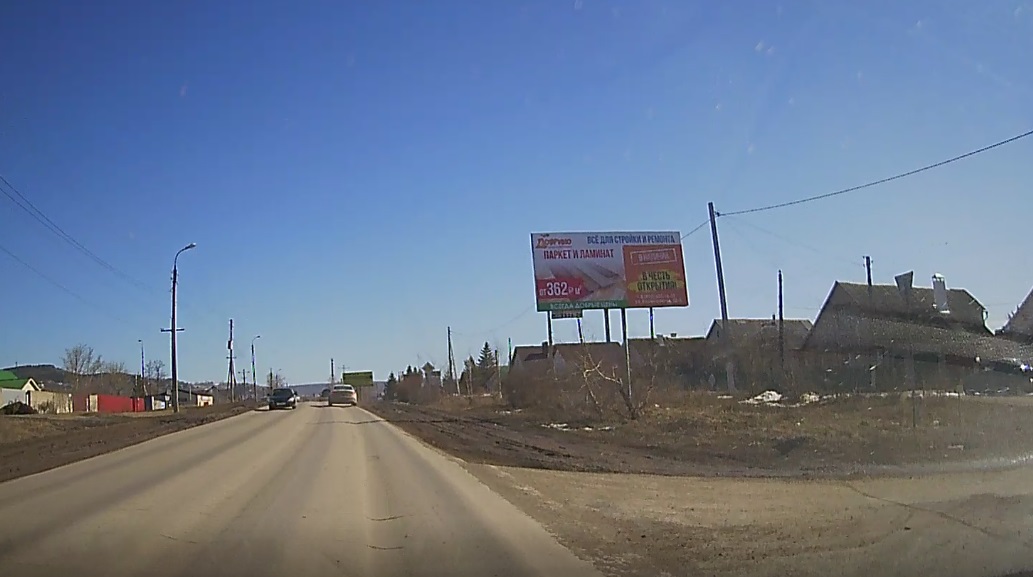 Сторона А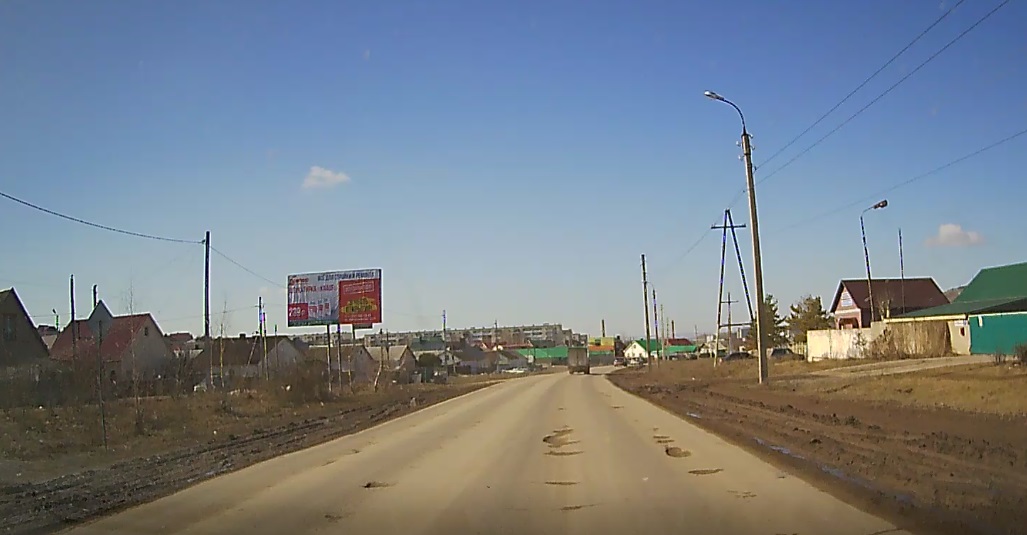 Сторона Б116Адрес: г. Октябрьский, ул. Космонавтов, рядом с домом №12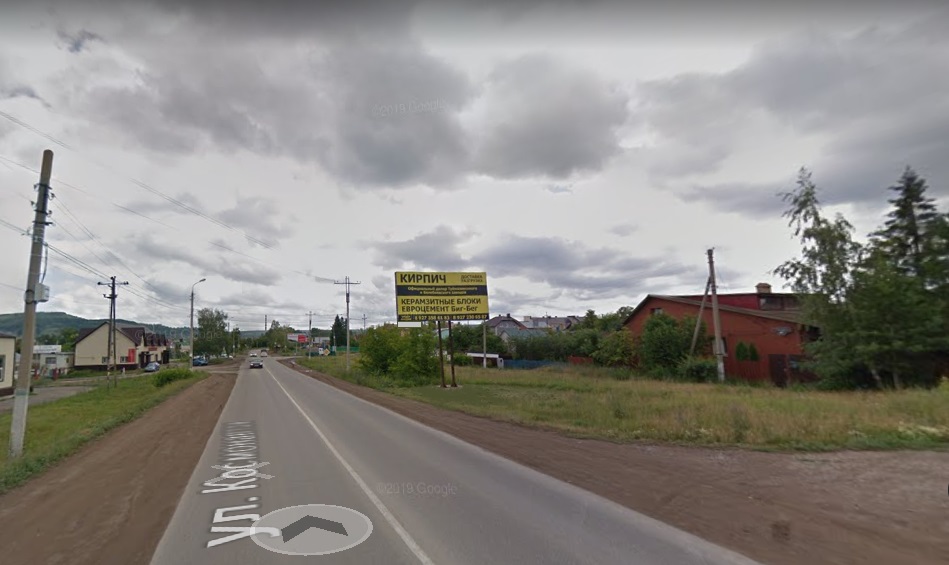 Сторона А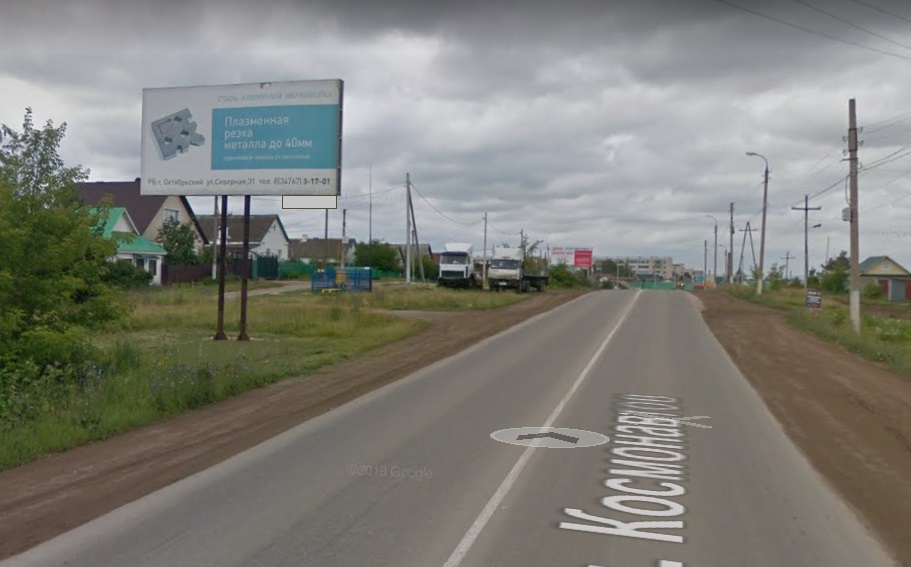 Сторона Б117Адрес: г.Октябрьский, напротив жилого дома №18 по ул.Космонавтов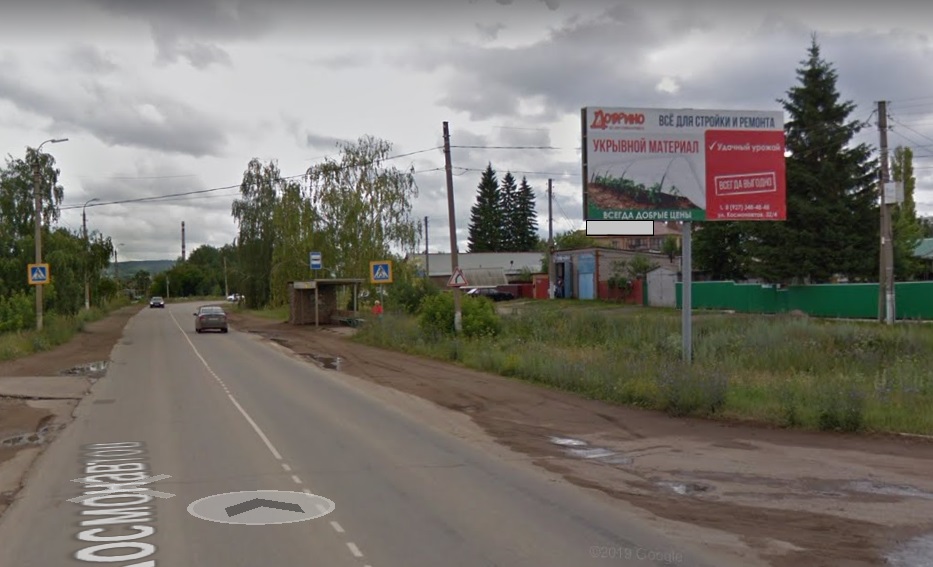 Сторона А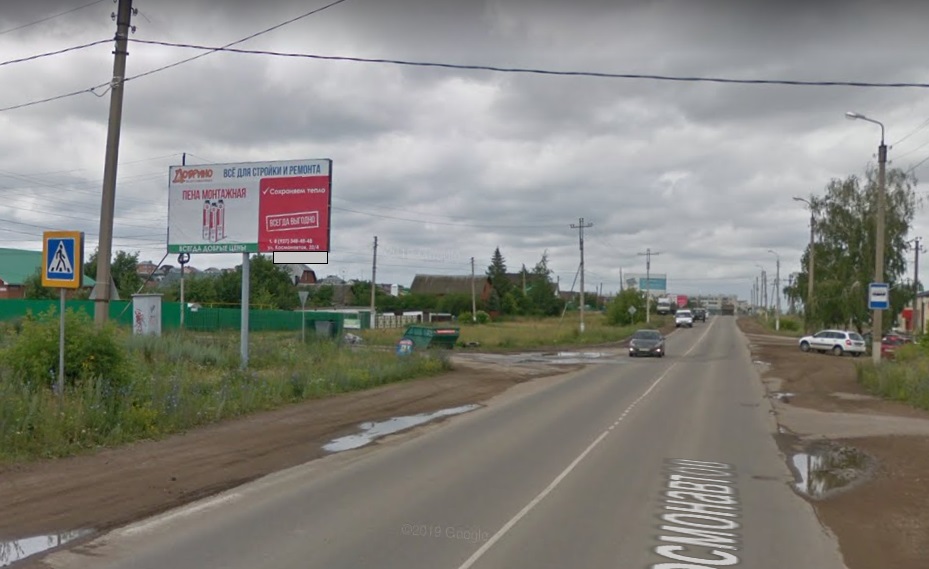 Сторона Б118Адрес: г.Октябрьский, ул. Космонавтов, напротив д.28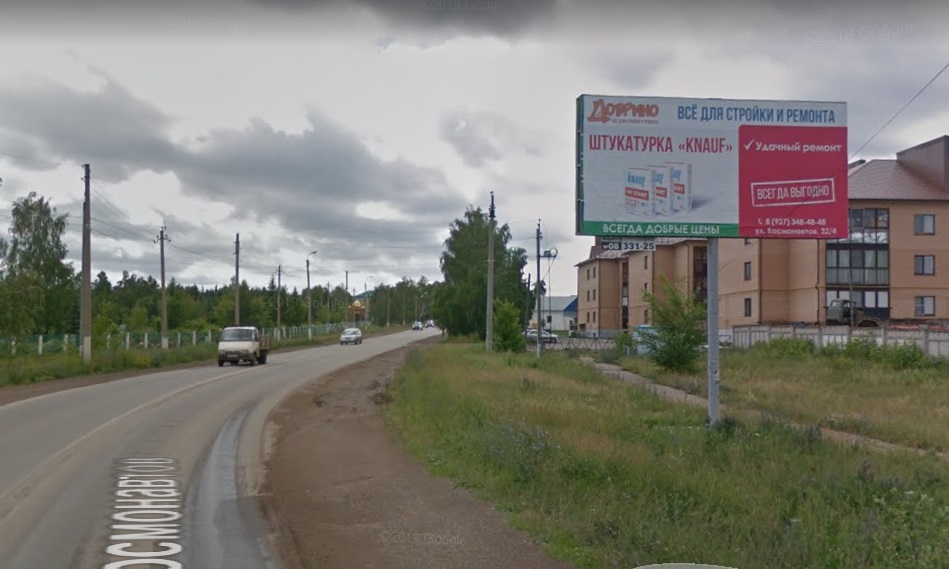 Сторона А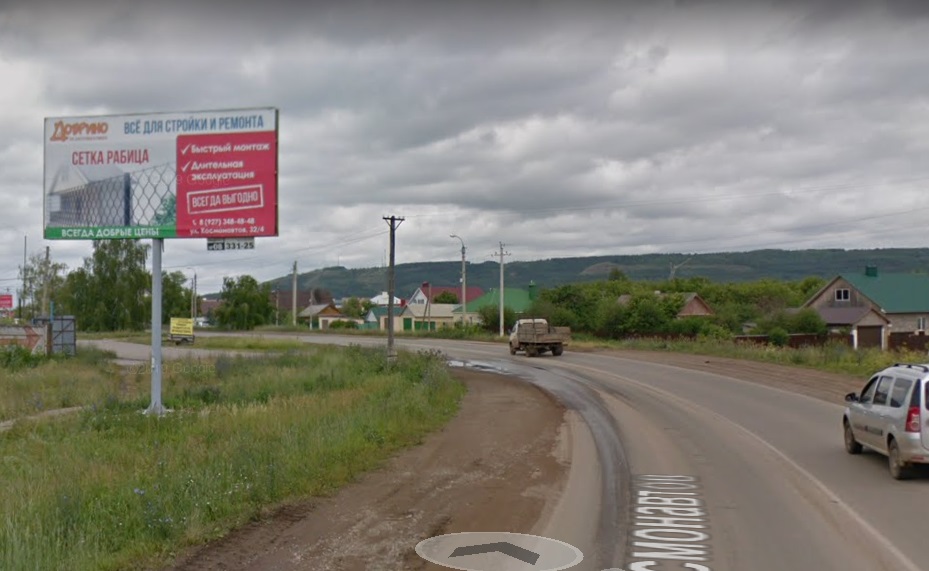 Сторона Б119Адрес: г.Октябрьский, ул. Космонавтов, напротив здания №32/2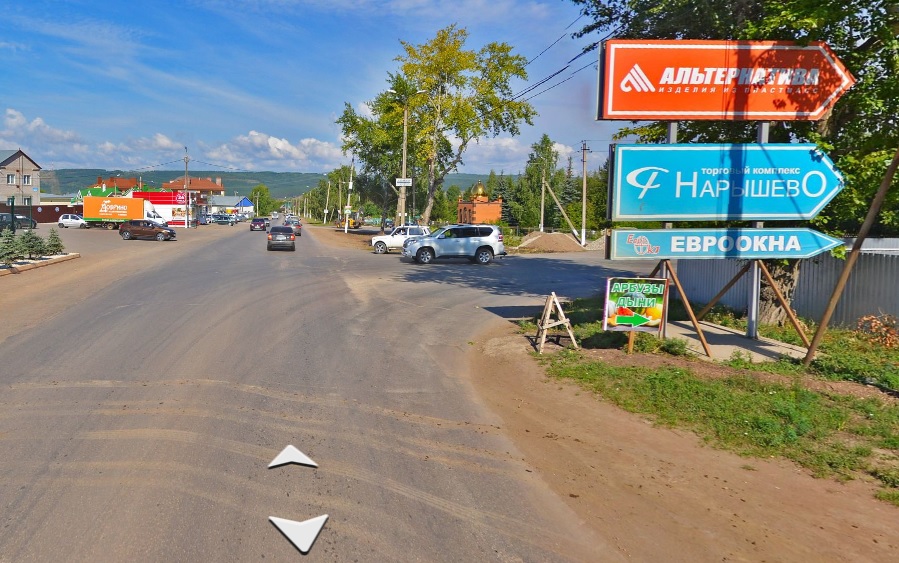 Сторона А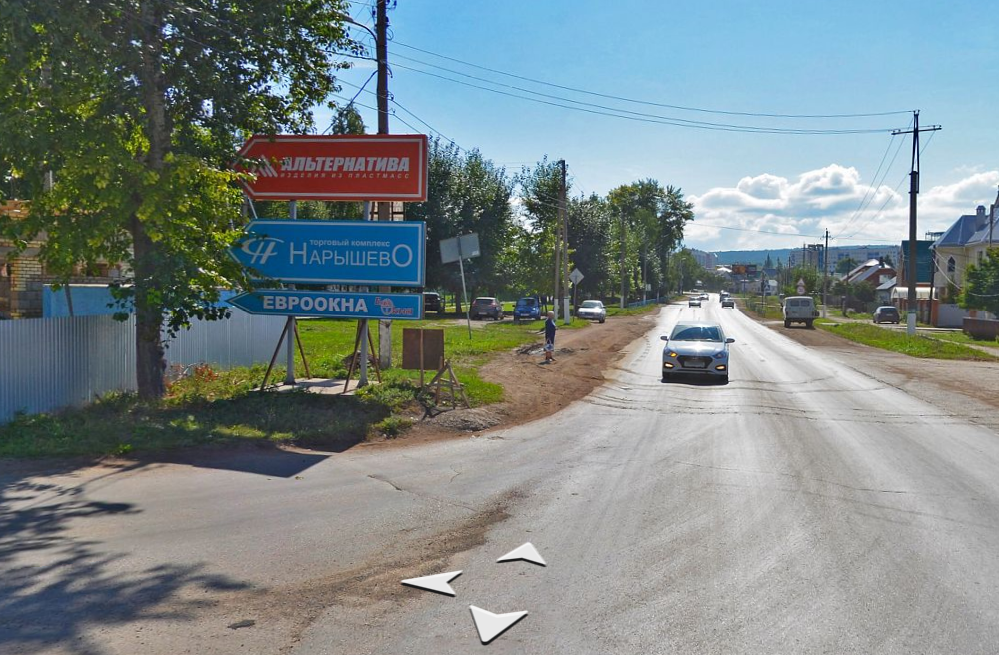 Сторона Б120РБ, г. Октябрьский, на пересечении ул. Космонавтов и ул. Каратова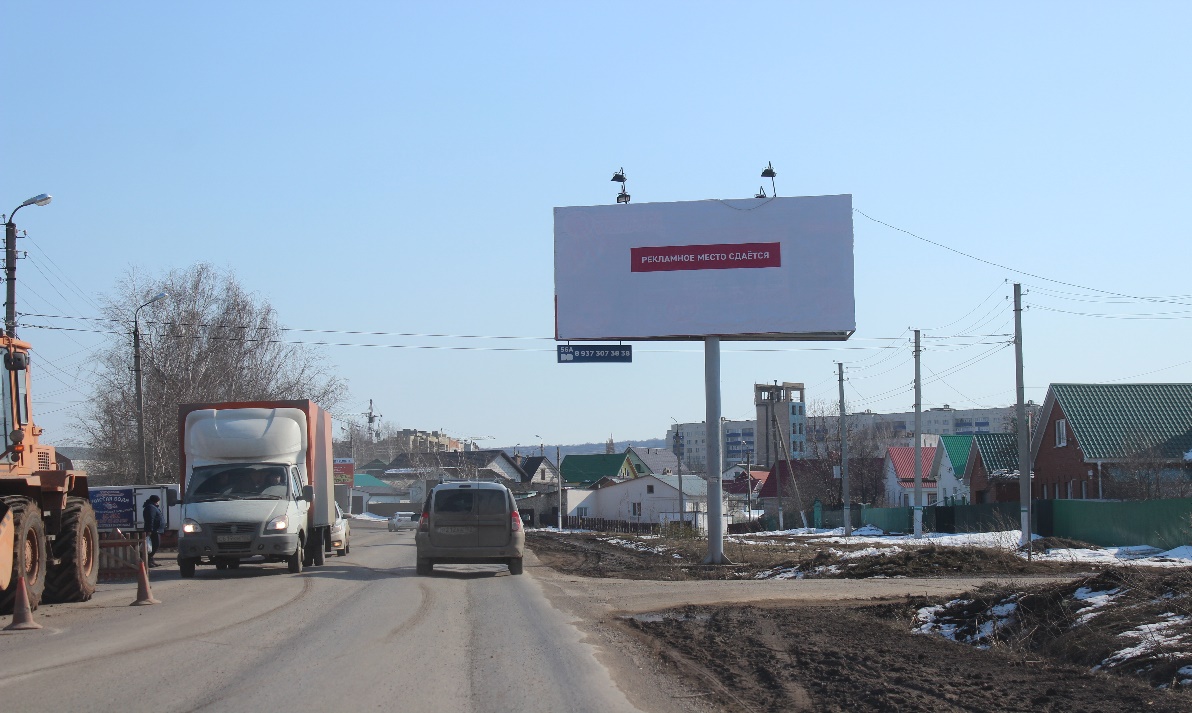 Сторона А                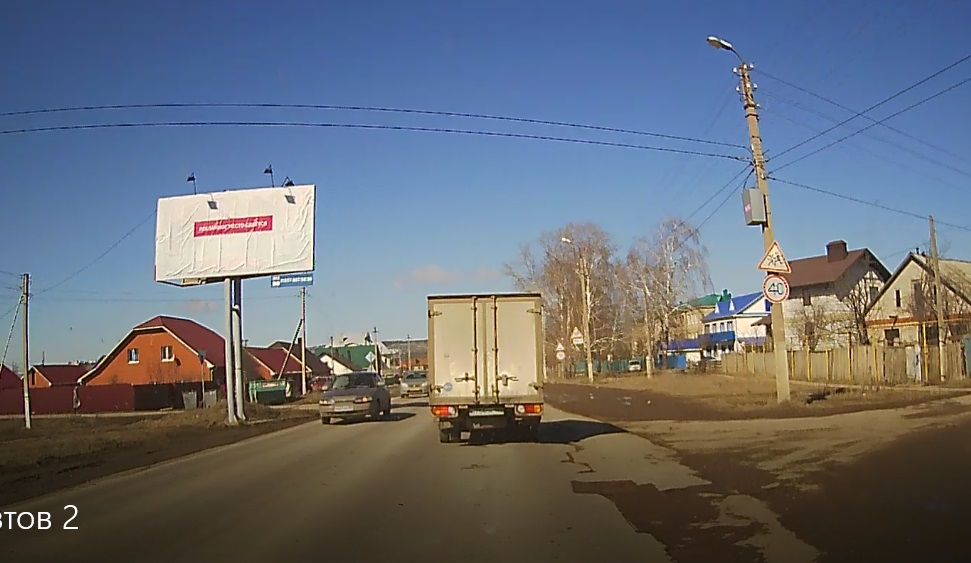 Сторона Б121Адрес: г. Октябрьский, ул. Космонавтов, рядом с д.42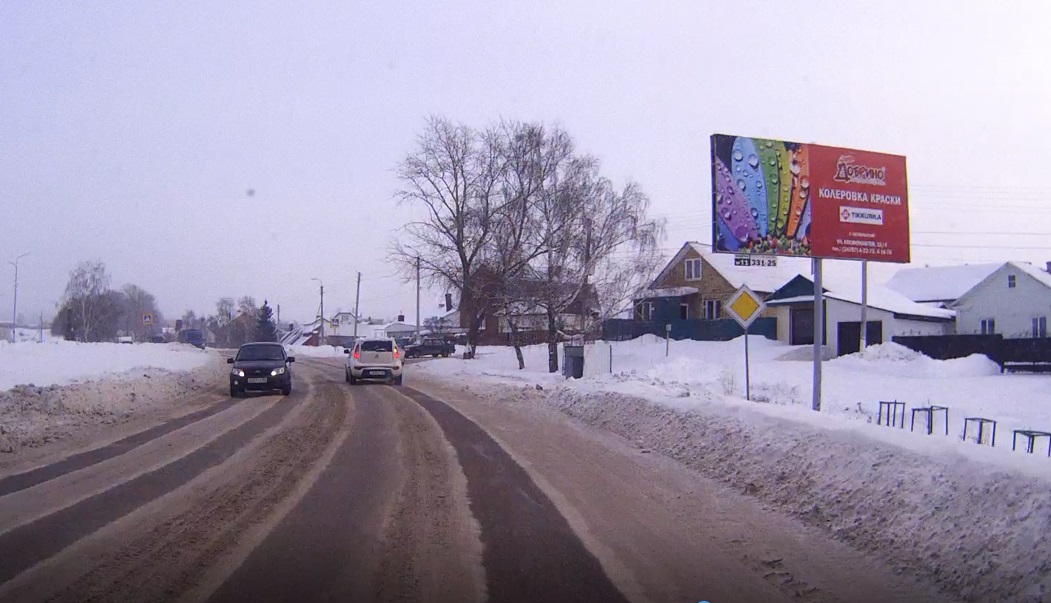 Сторона А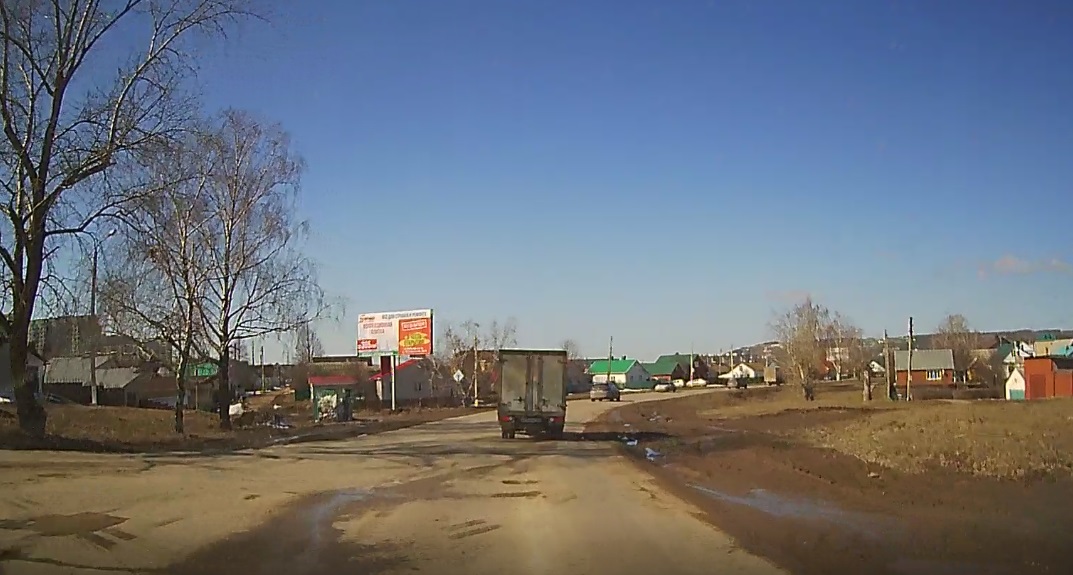 Сторона Б122Адрес: г.Октябрьский, ул. Космонавтов на пересечении с ул. Свободы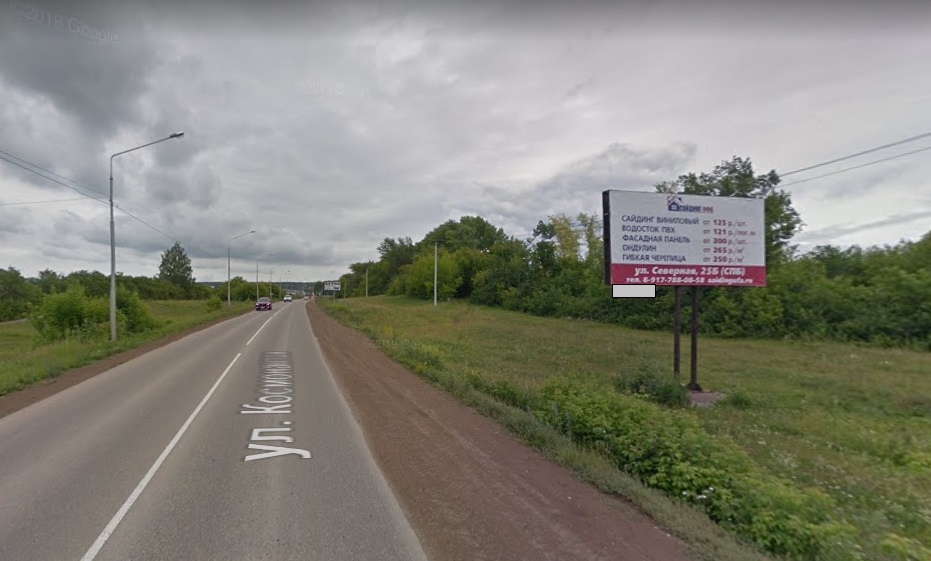 Сторона А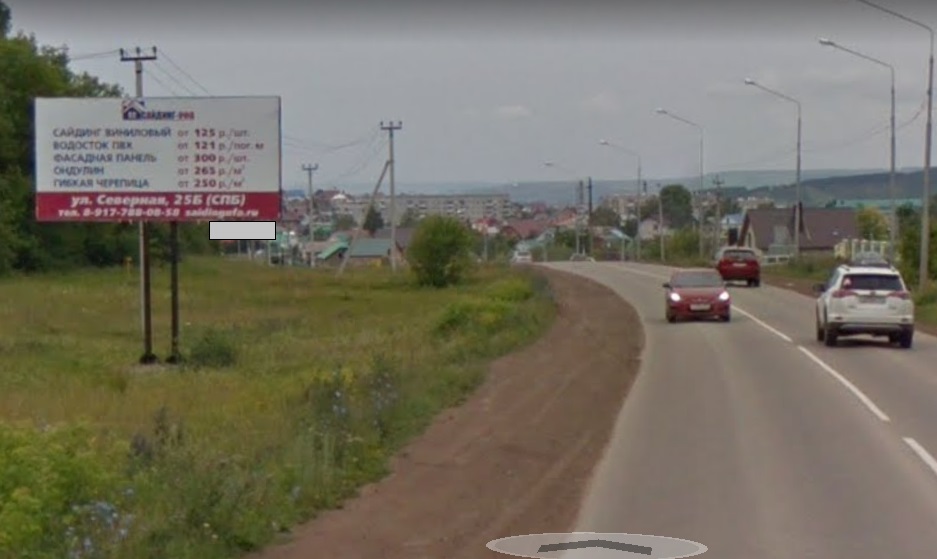 Сторона Б123Адрес: г. Октябрьский, ул. Космонавтов, рядом с ул. Рассветная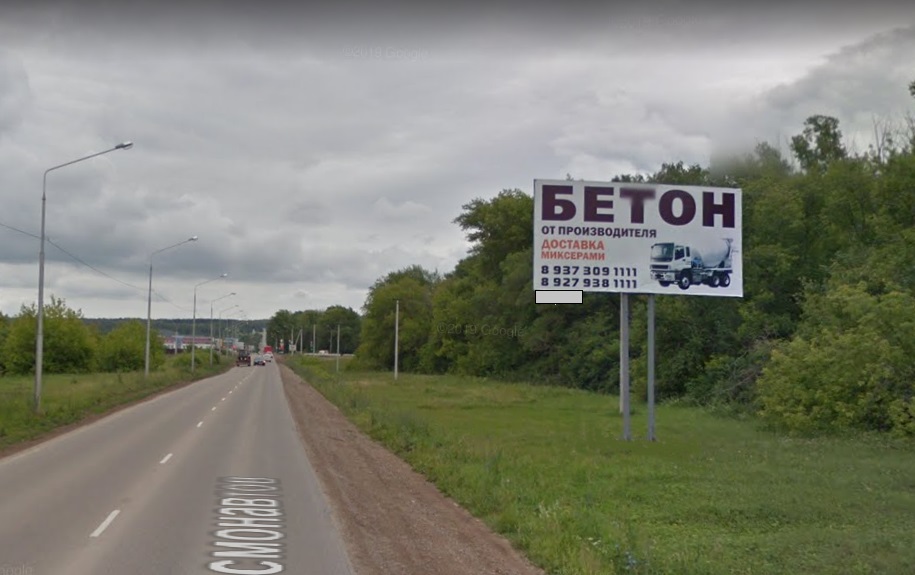 Сторона А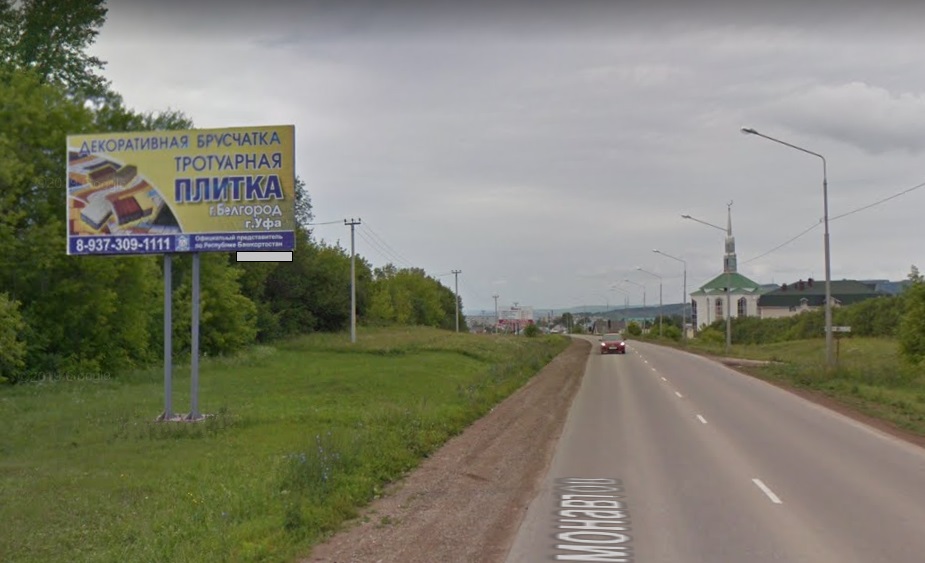 Сторона Б124Адрес: г. Октябрьский, ул. Космонавтов, рядом с ул. Рябиновая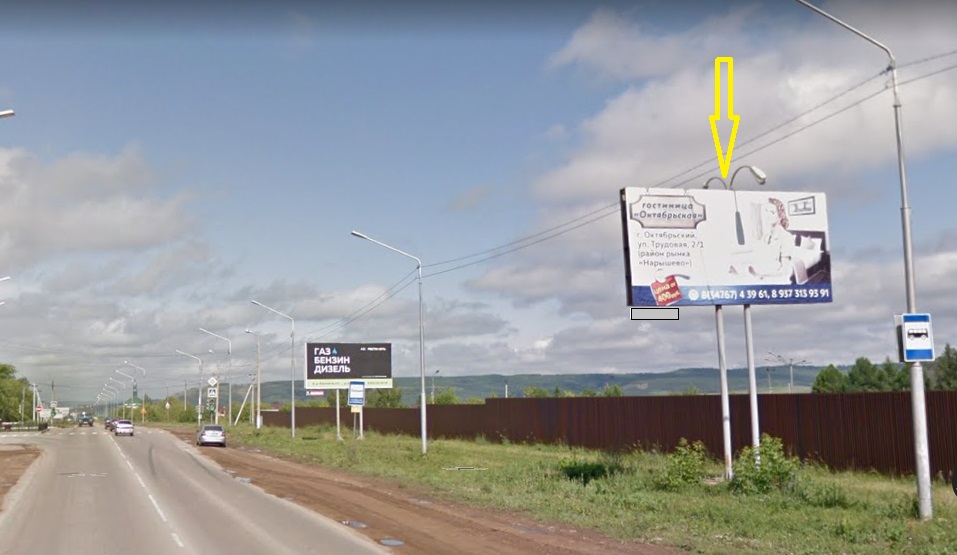 Сторона А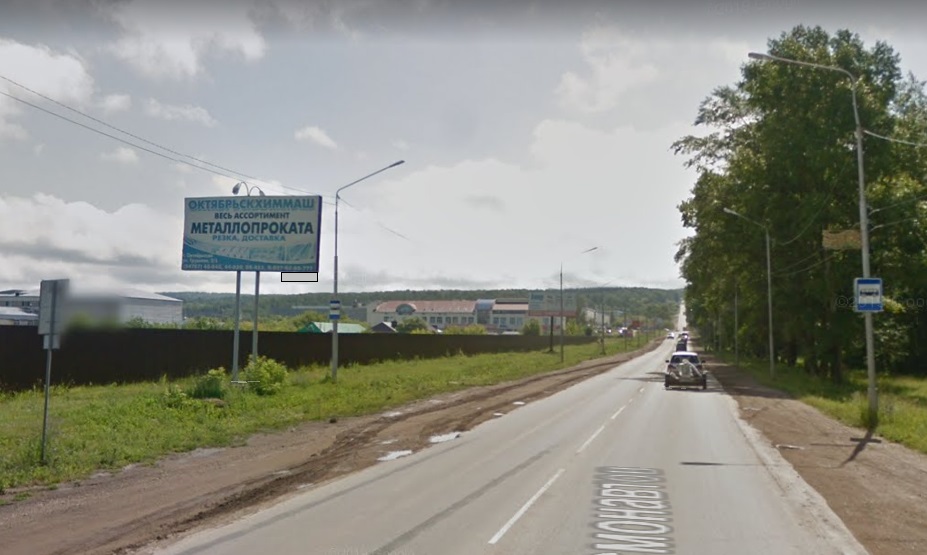 Сторона Б125Адрес: г. Октябрьский, ул.Космонавтов, 117м от пересечения с проспектом Ленина, слева по ходу движения на выезд из города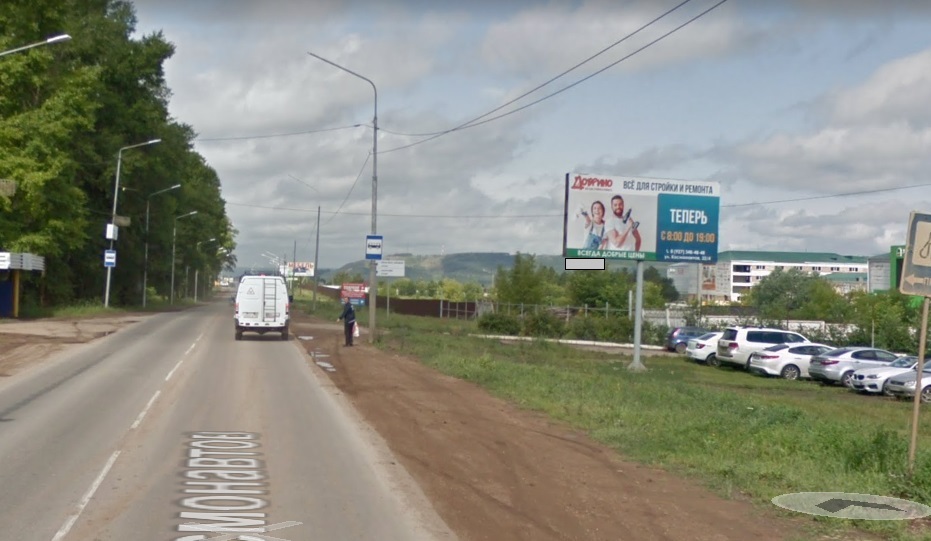 Сторона А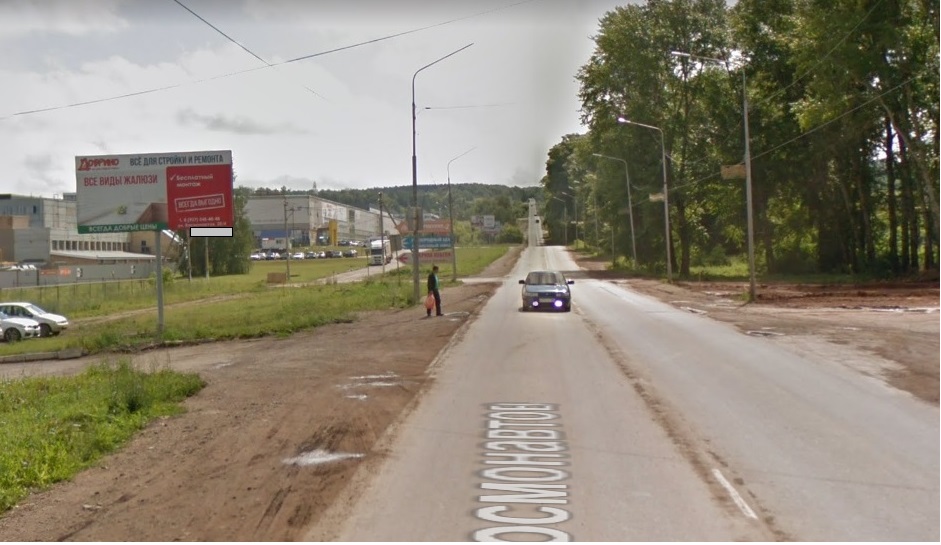 Сторона Б126Адрес: г.Октябрьский, ул. Космонавтов, напротив здания №61/1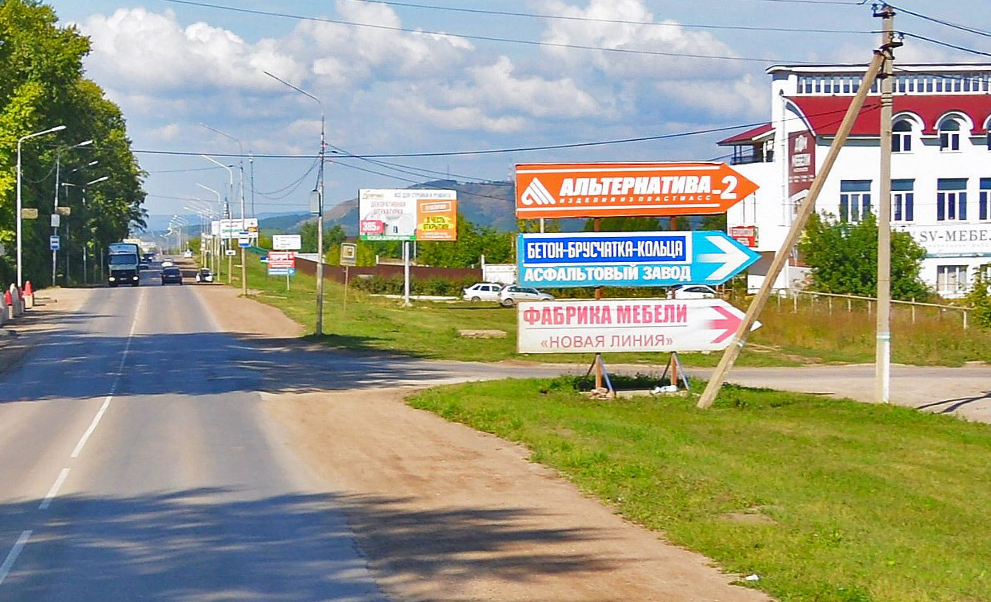 Сторона А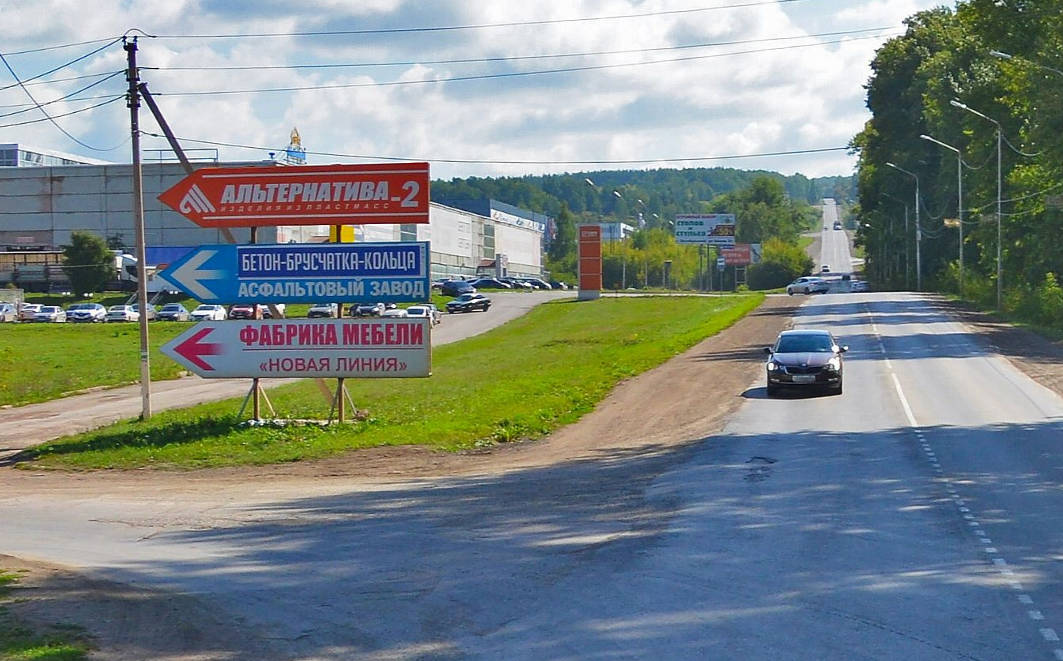 Сторона Б127РБ, г. Октябрьский, ул. Космонавтов, 50 м от пересечения с Московским проспектом по направлению движения на выезд из города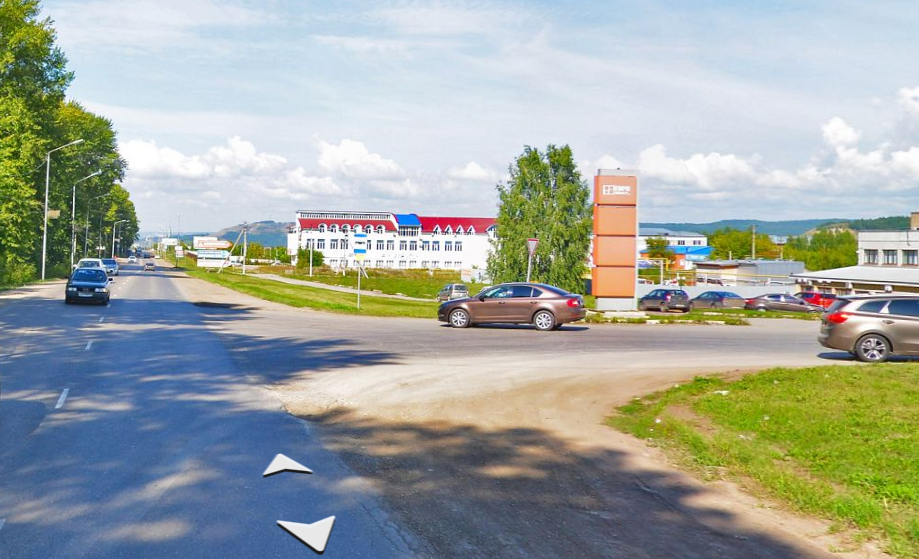 Сторона А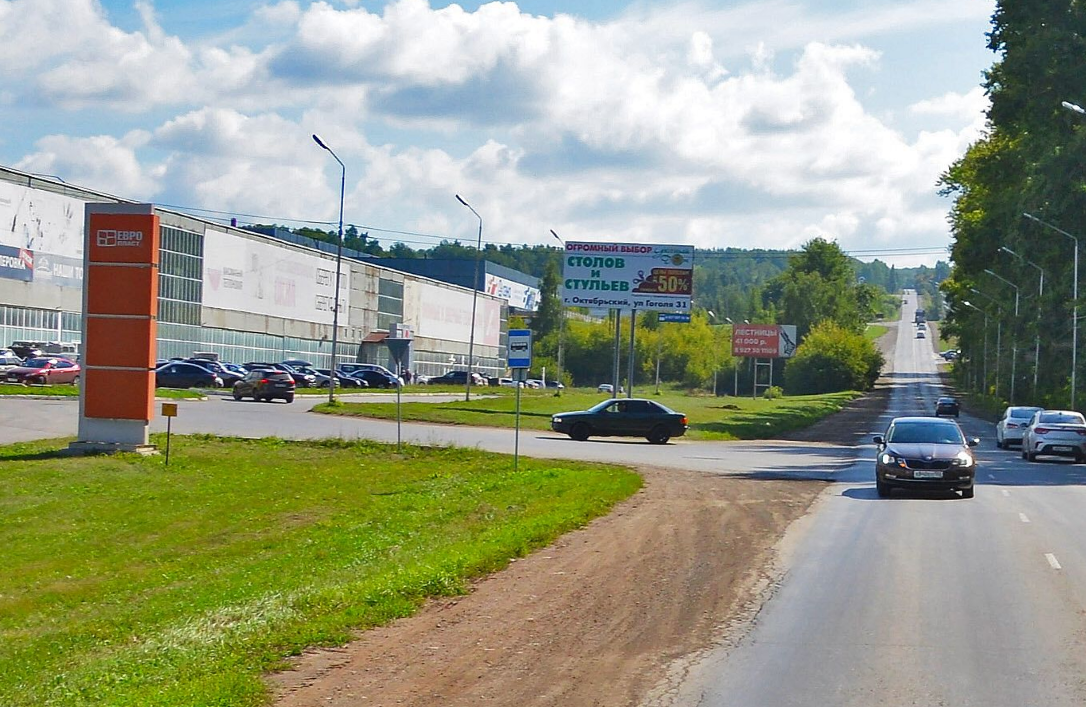 Сторона Б128РБ, г. Октябрьский, ул. Космонавтов, слева, перед поворотом к зданию 63/1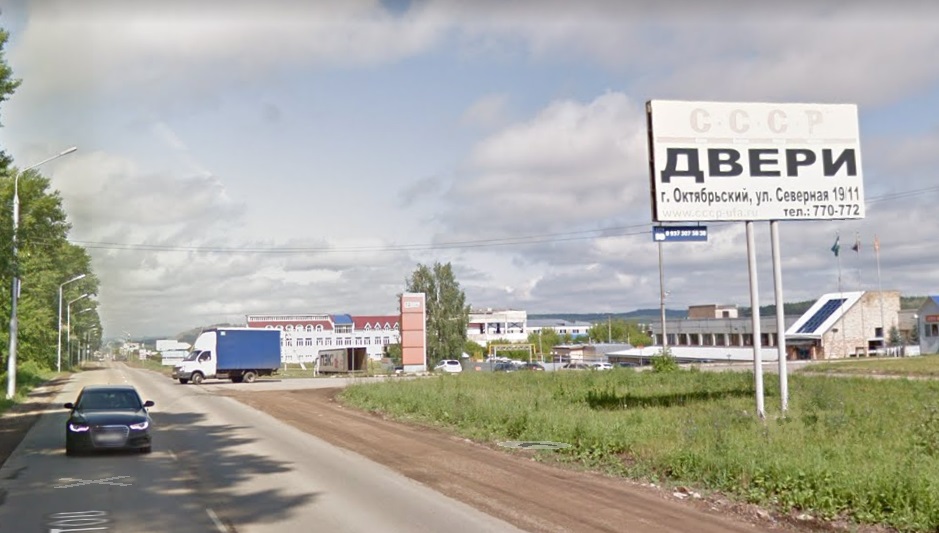 Сторона А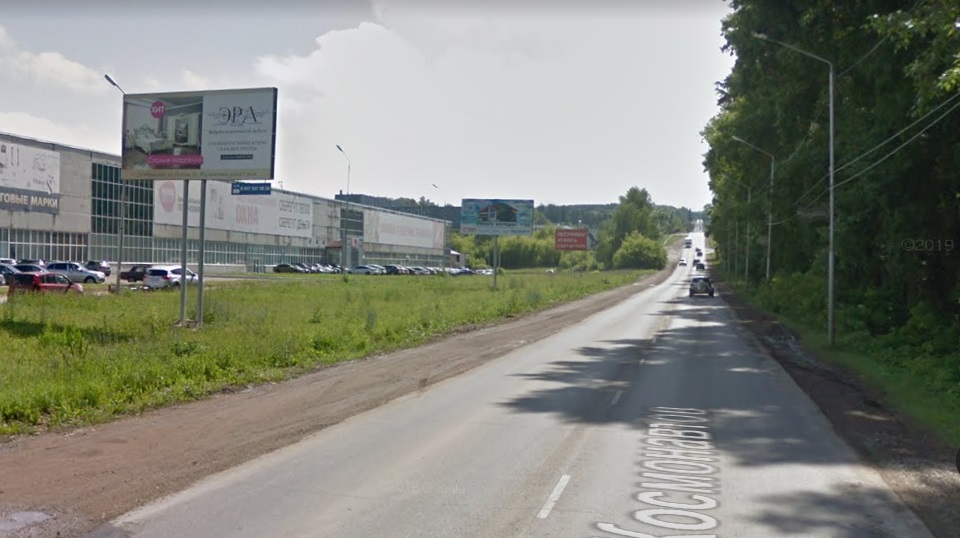 Сторона Б129Адрес: г. Октябрьский, напротив здания №63/1 по ул.Космонавтов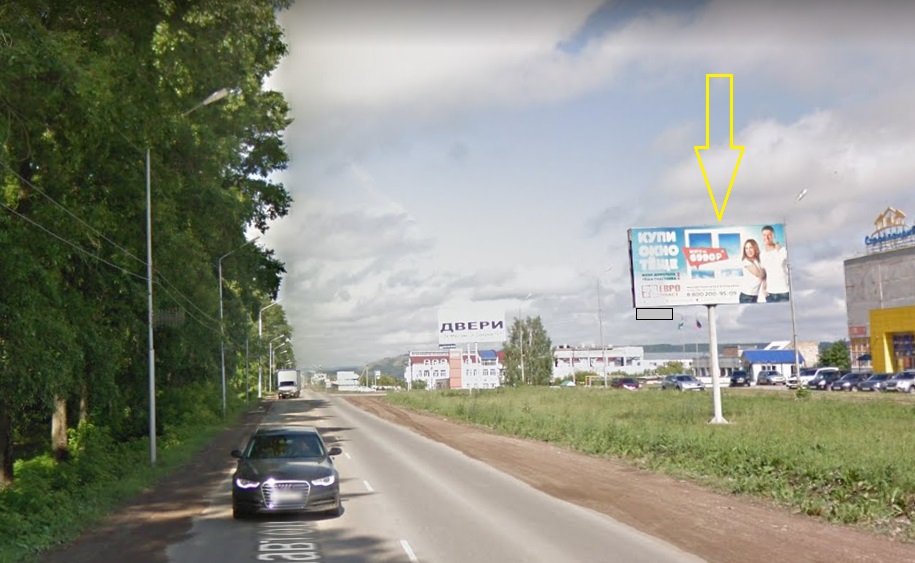 Сторона А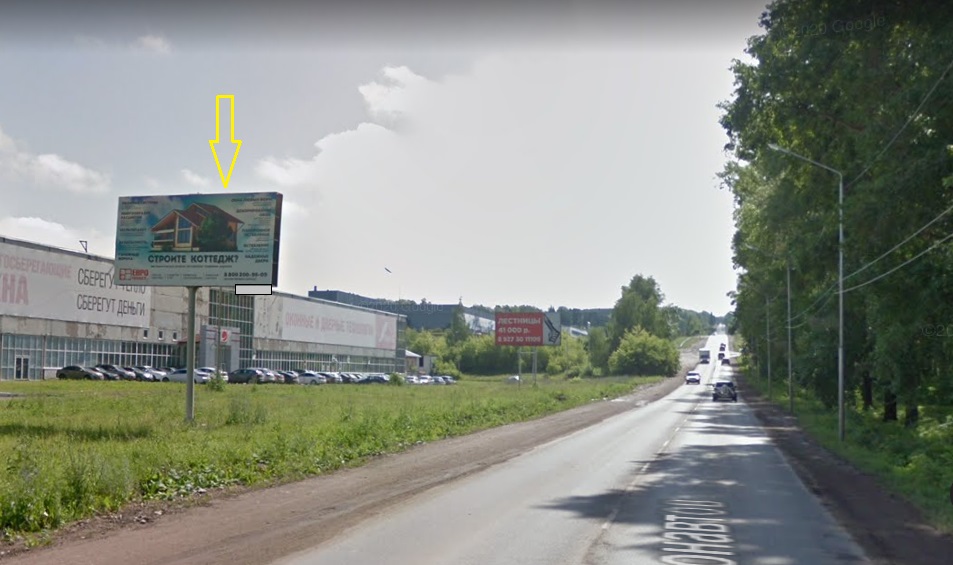 Сторона Б130Адрес: г.Октябрьский, ул. Космонавтов, 346 м от пересечения с Московским проспектом по направлению движения на выезд из города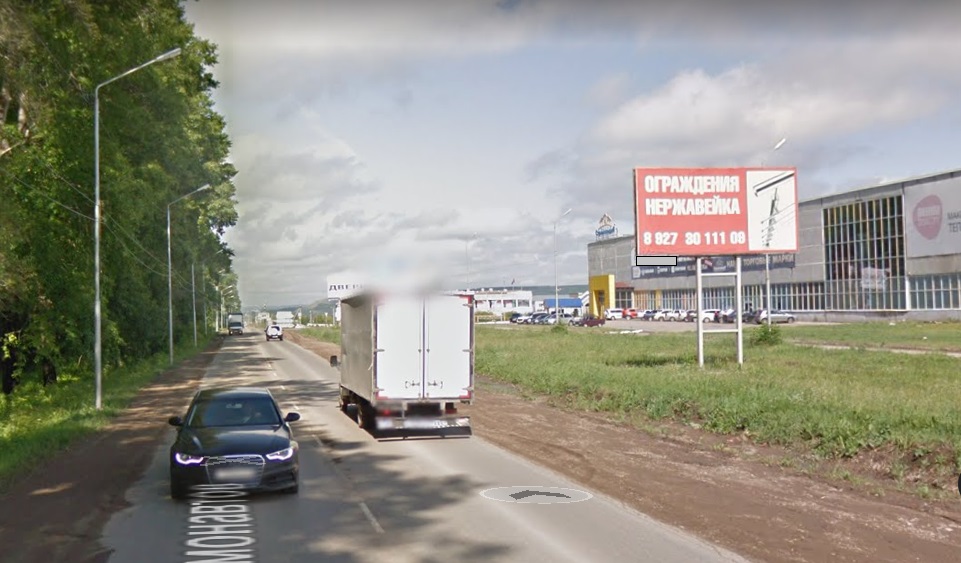 Сторона А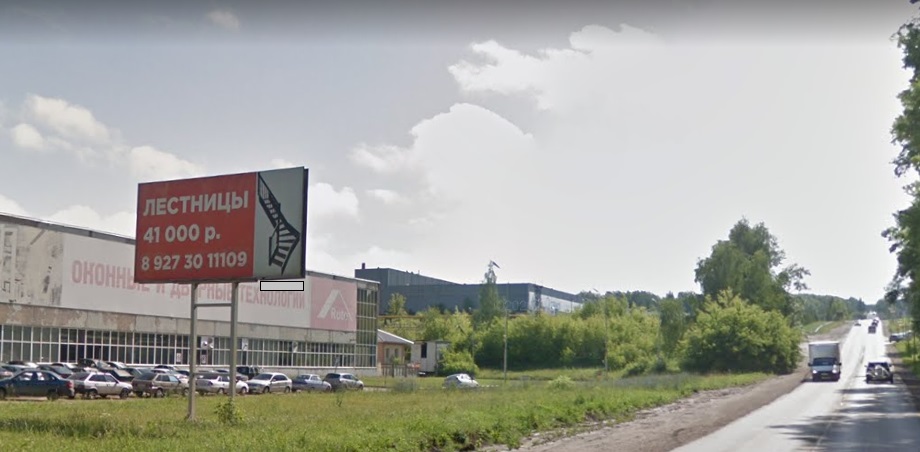 Сторона Б131Адрес: г. Октябрьский, ул. Космонавтов, рядом с д.63/1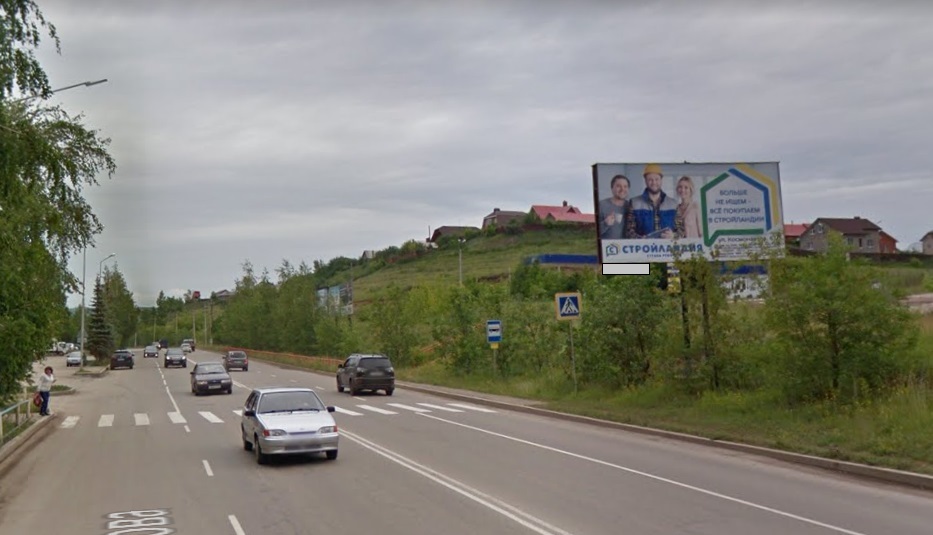 Сторона А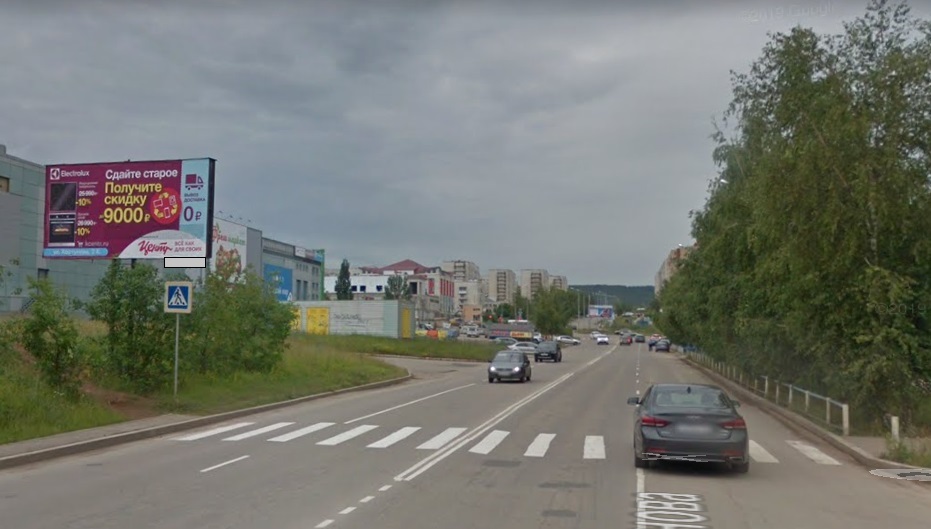 Сторона Б132Адрес: г.Октябрьский, ул. Кортунова, 25 м от пересечения с проспектом Ленина по направлению движения в сторону  ул. Космонавтов,  рядом с АГЗС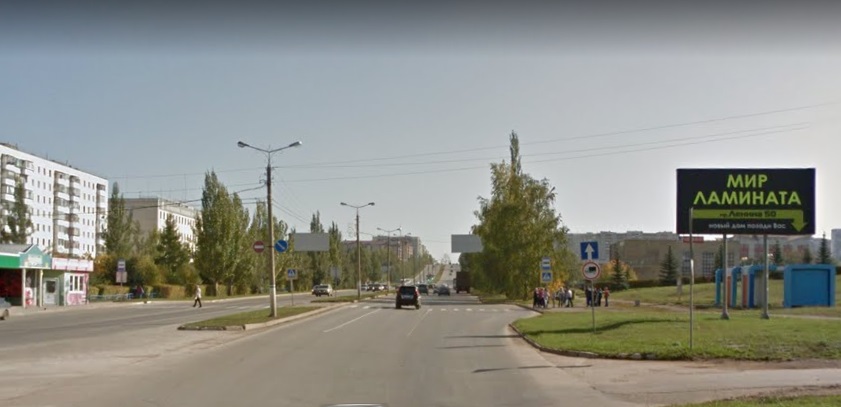 Сторона А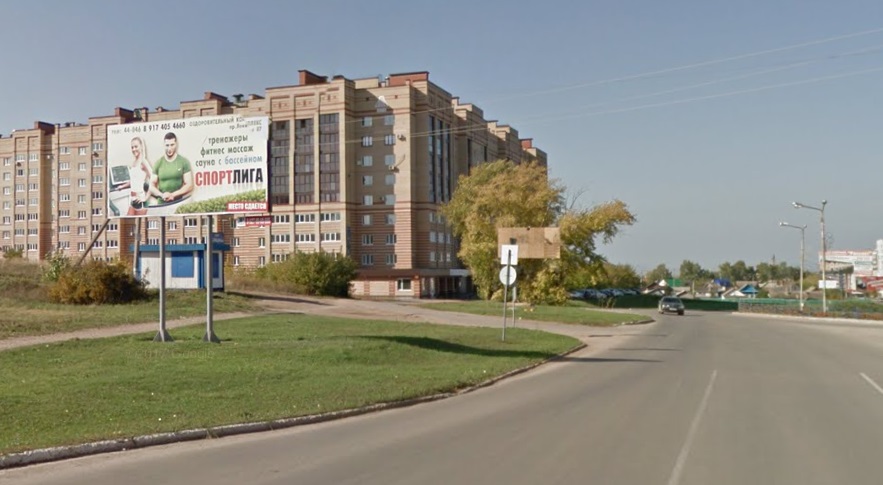 Сторона Б133Адрес: г.Октябрьский, проспект Ленина, 50 м от кругового движения  25 микрорайона  по направлению от центра города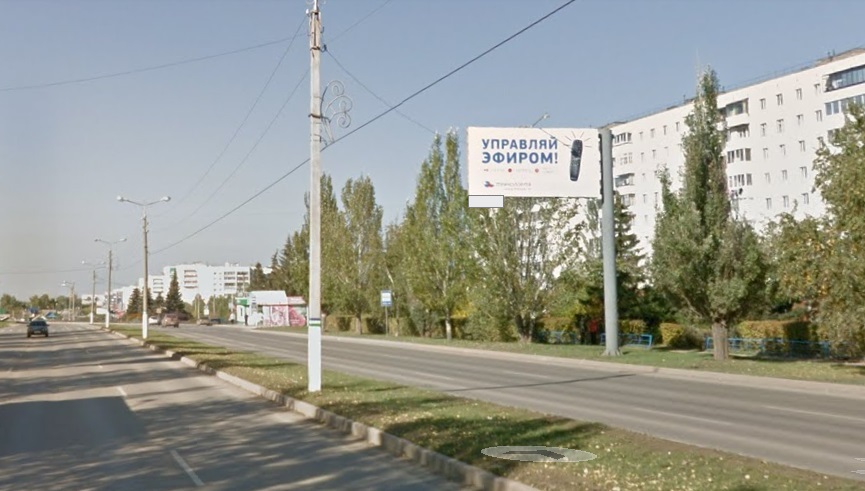 Сторона А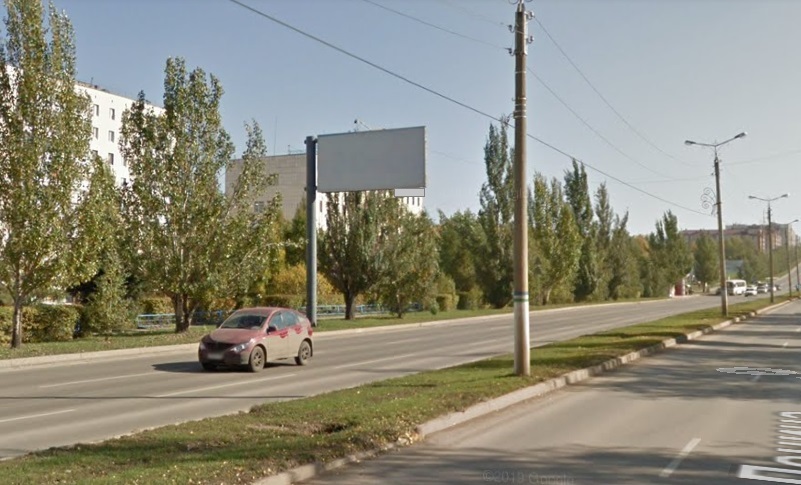 Сторона Б134Адрес: г.Октябрьский, проспект Ленина,57, рядом с остановкой "25 мкр."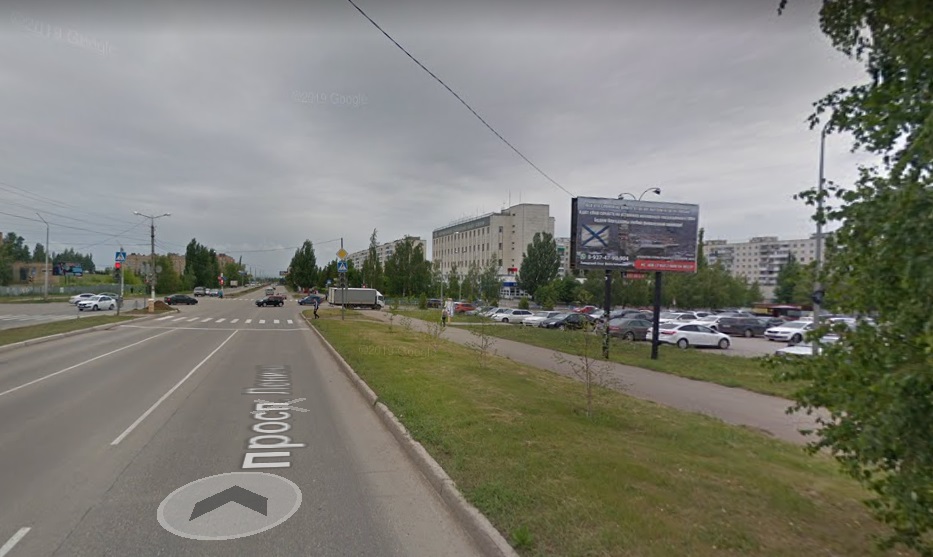 Сторона А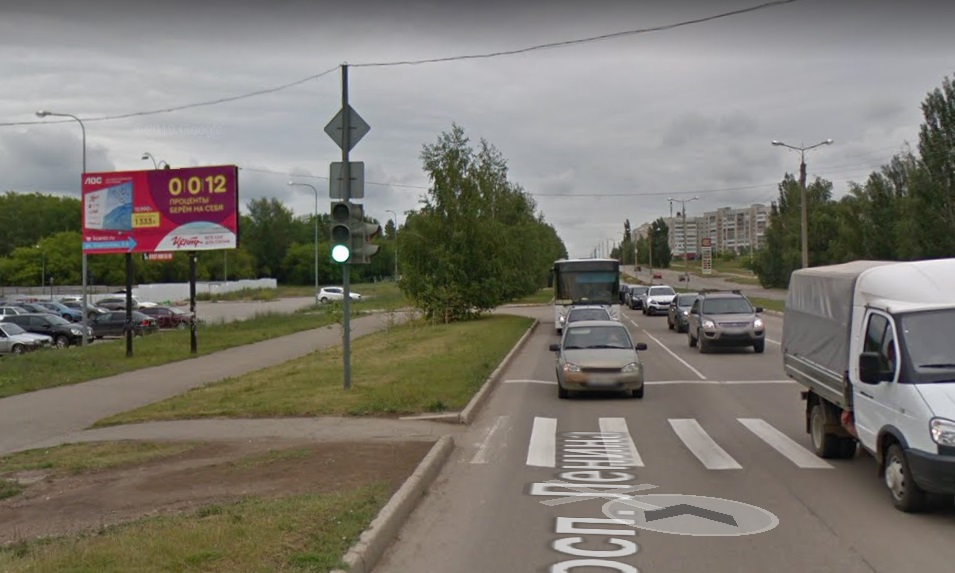 Сторона Б135Адрес: г.Октябрьский, проспект Ленина, в районе ТЦ "Верба" (щит №2)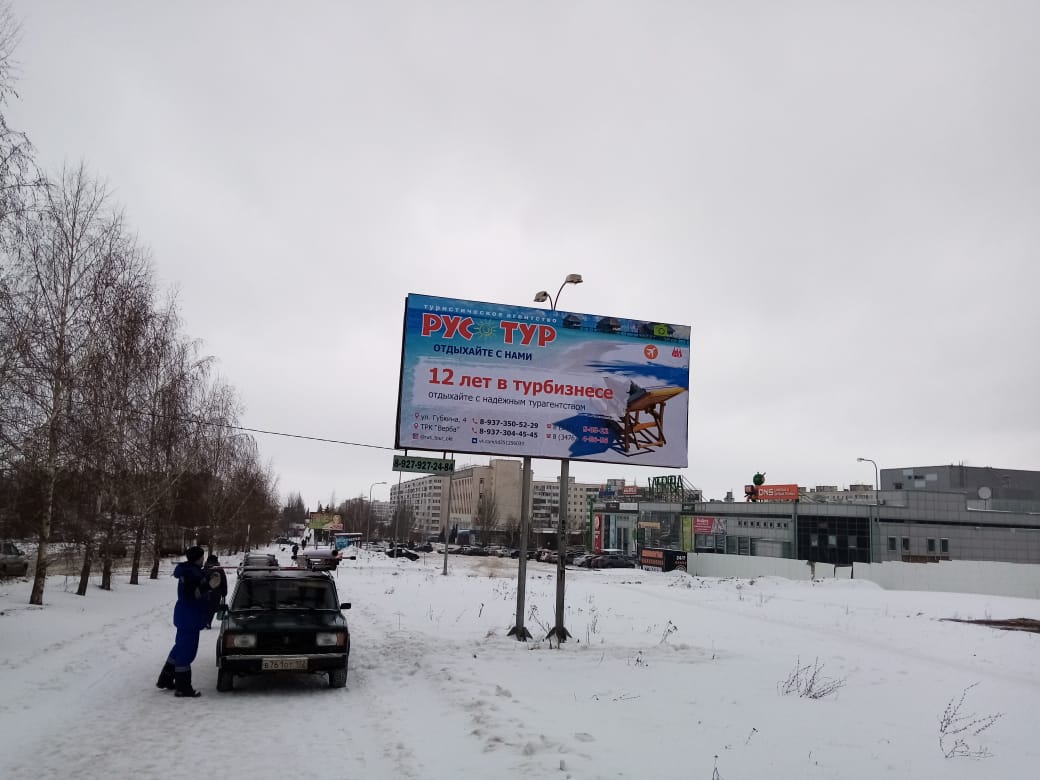 Сторона А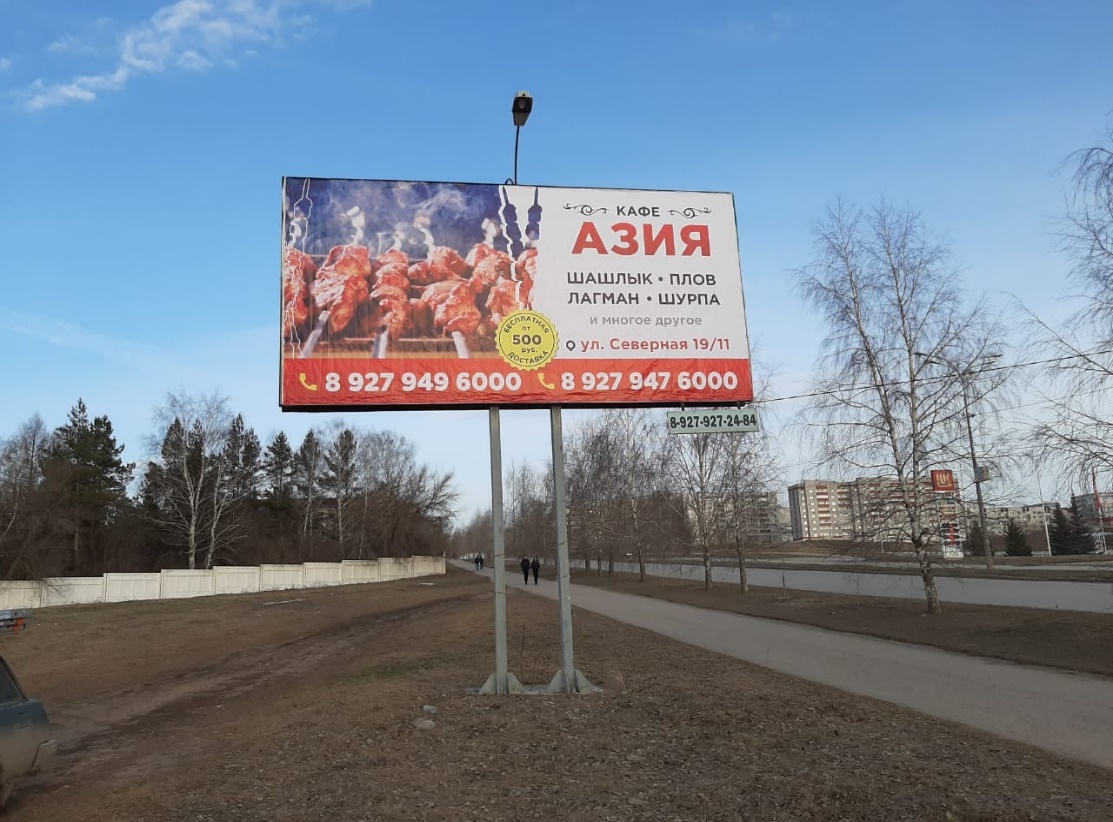 Сторона Б136Адрес: г.Октябрьский, проспект Ленина, в районе ТЦ "Верба" (щит№1)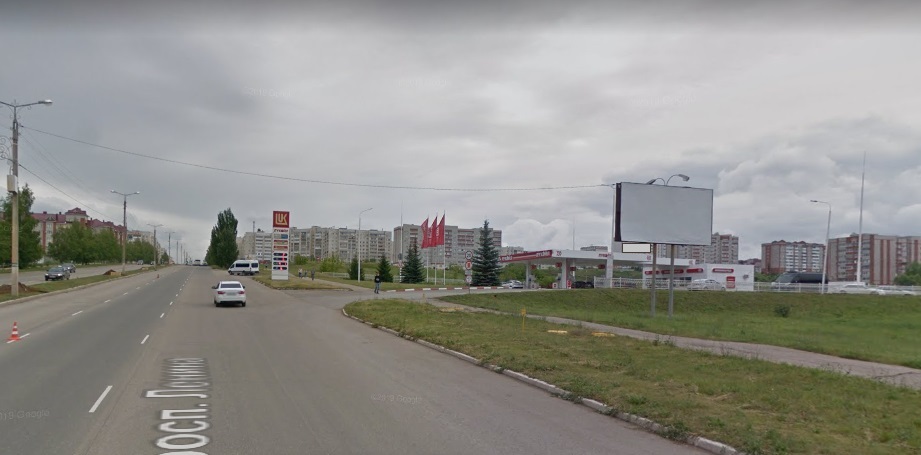 Сторона А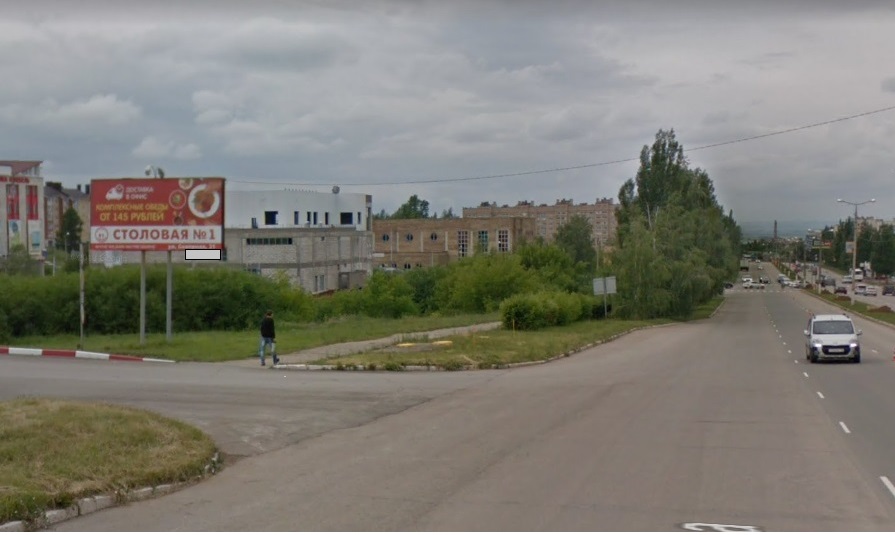 Сторона Б137Адрес: г.Октябрьский, проспект Ленина, в районе АЗС "Лукойл"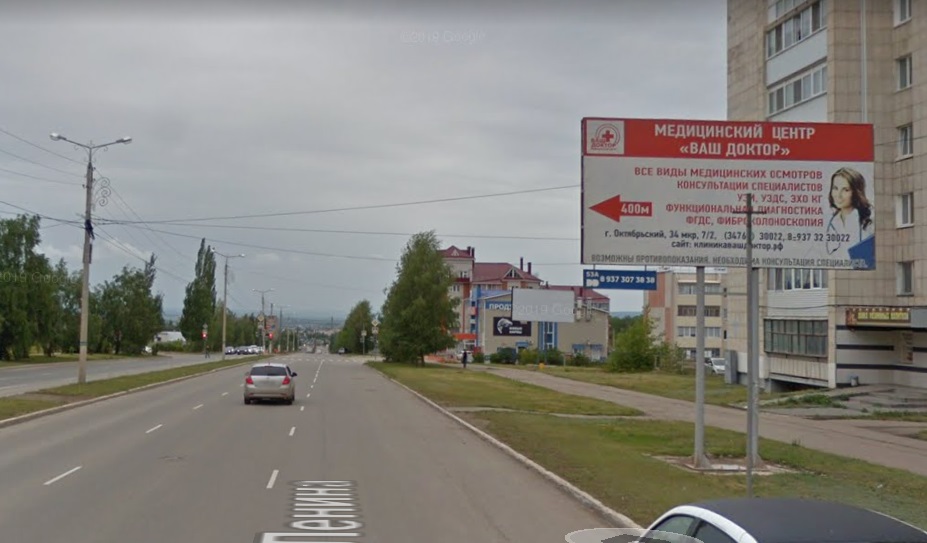 Сторона А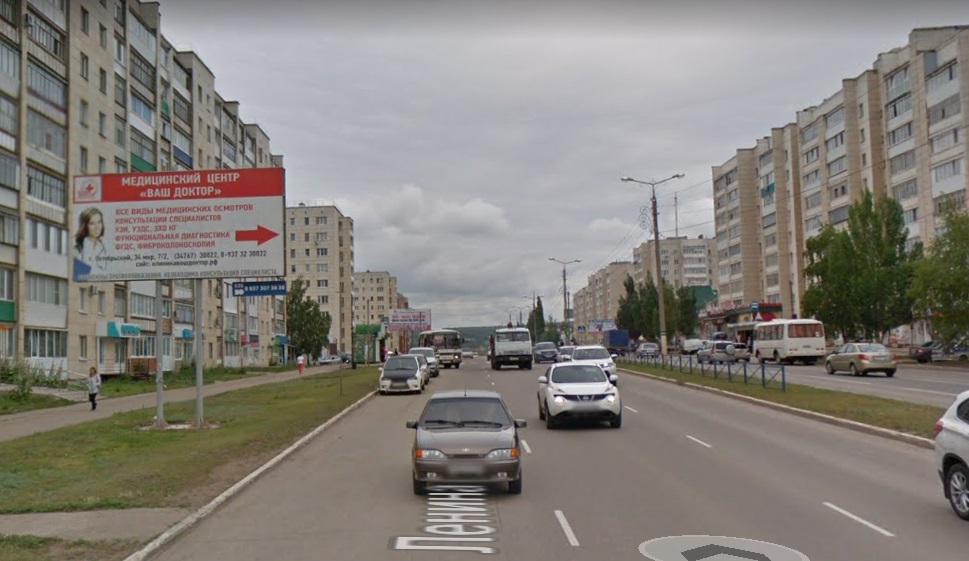 Сторона Б138Адрес: г. Октябрьский, пр. Ленина, напротив  д.63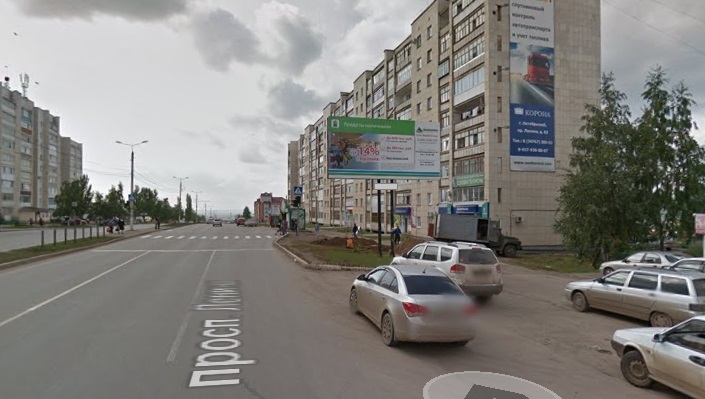 Сторона А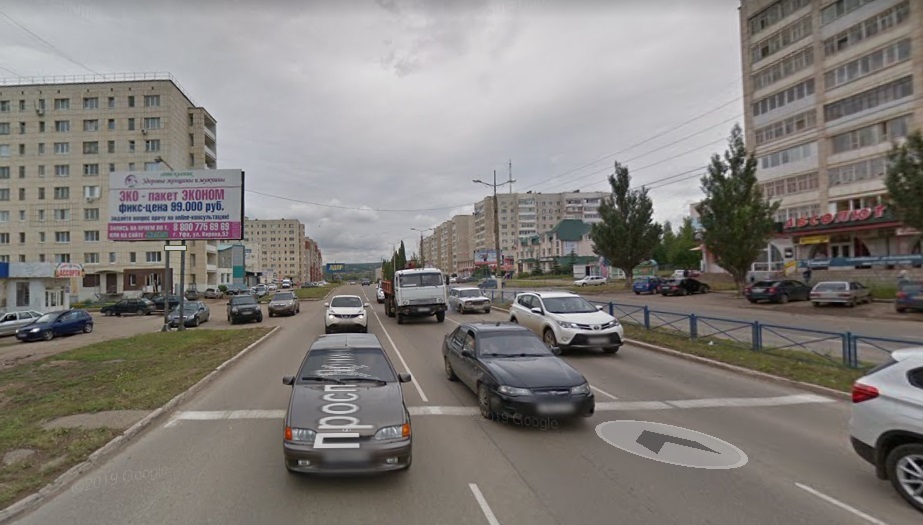 Сторона Б139Адрес: г. Октябрьский, проспект Ленина, рядом с д.№63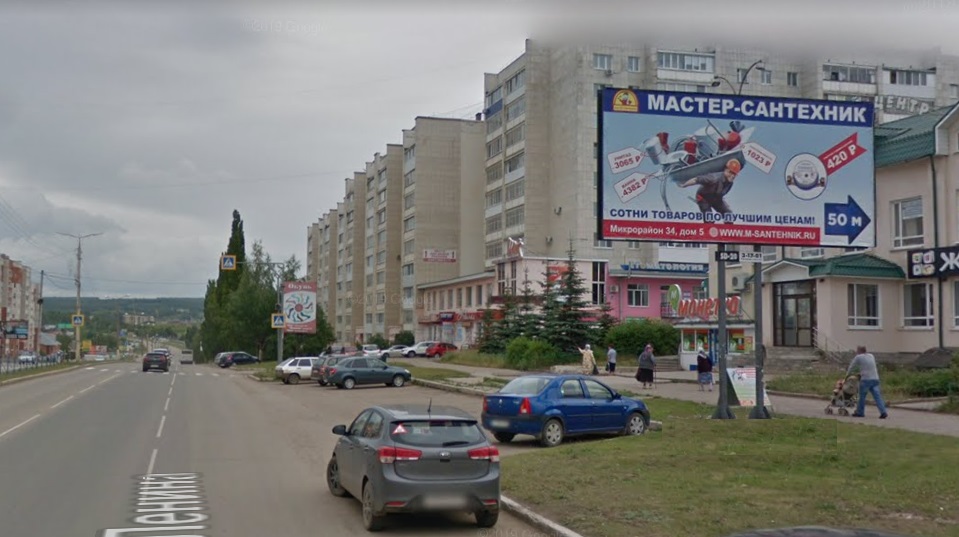 Сторона А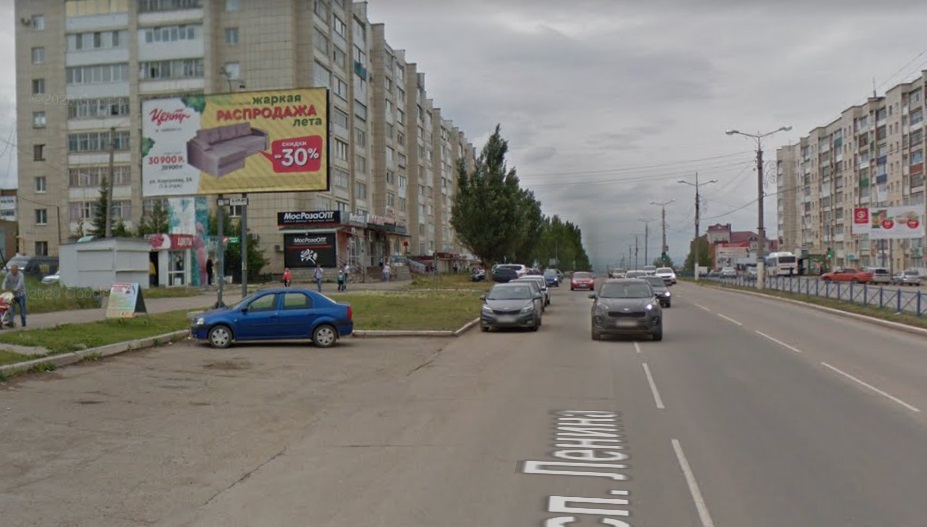 Сторона Б140Адрес: г. Октябрьский, пр. Ленина, напротив ТЦ "7 дней"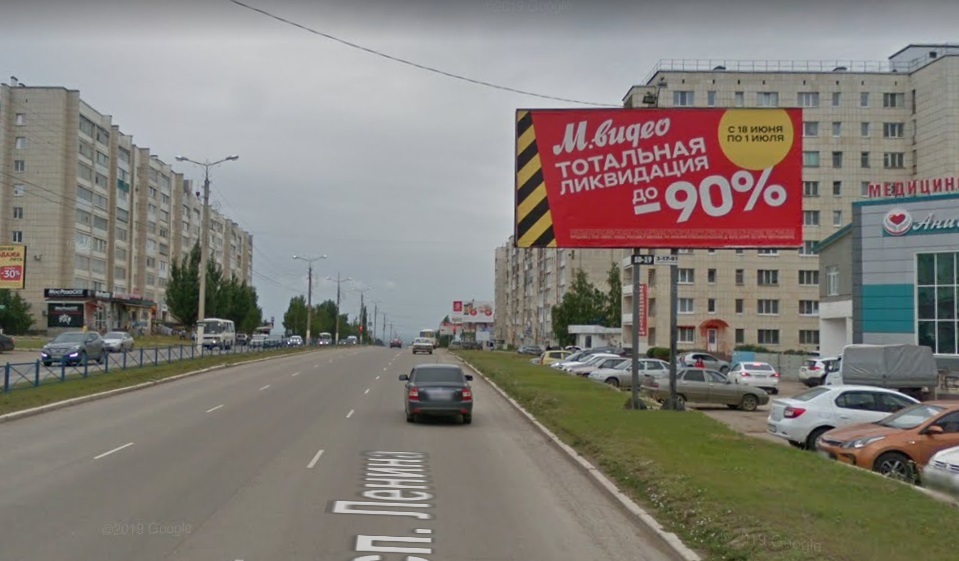 Сторона А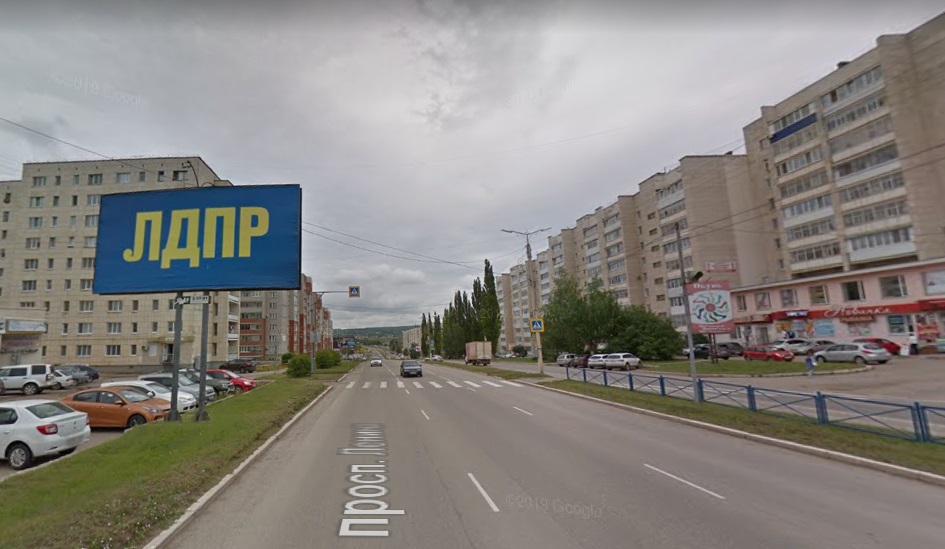 Сторона Б141Адрес: г.Октябрьский, проспект Ленина, напротив ж.д.№69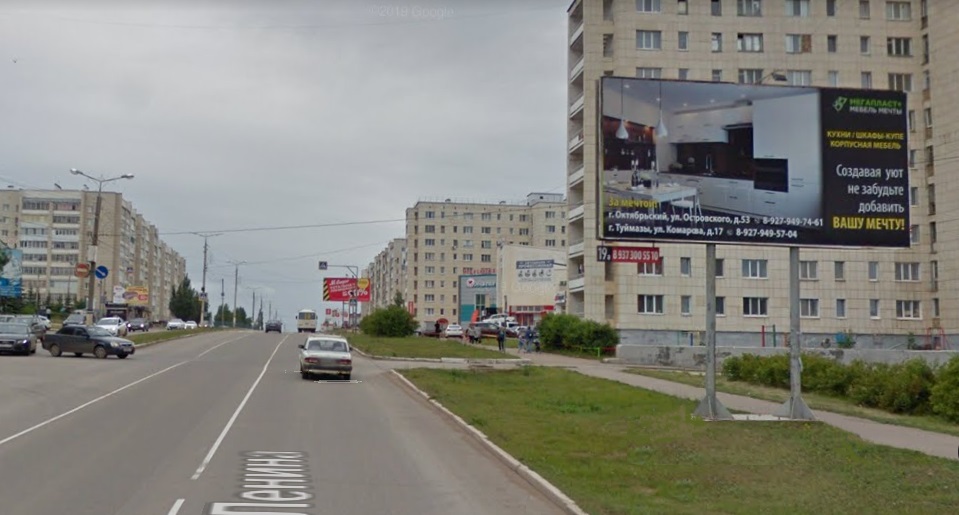 Сторона А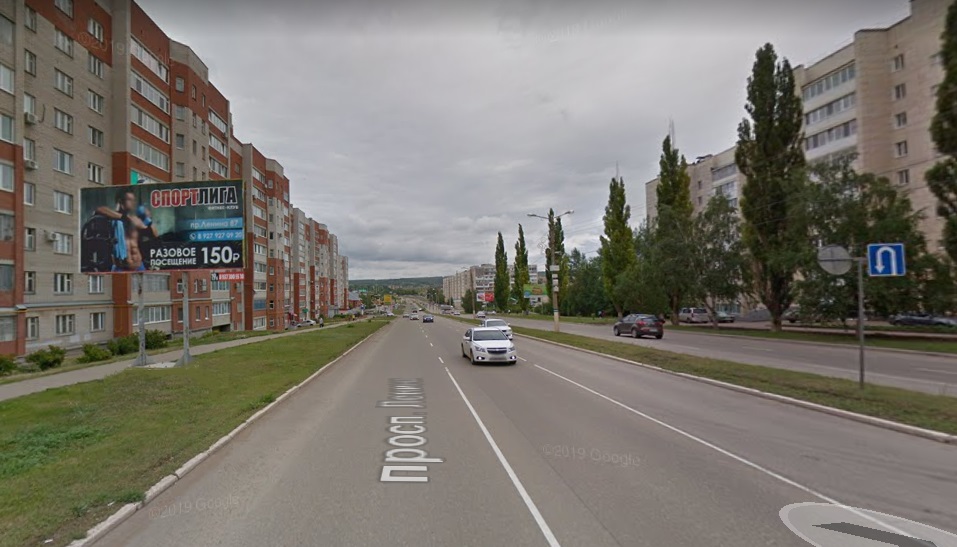 Сторона Б142Адрес: г. Октябрьский, пр. Ленина, напротив дома 75а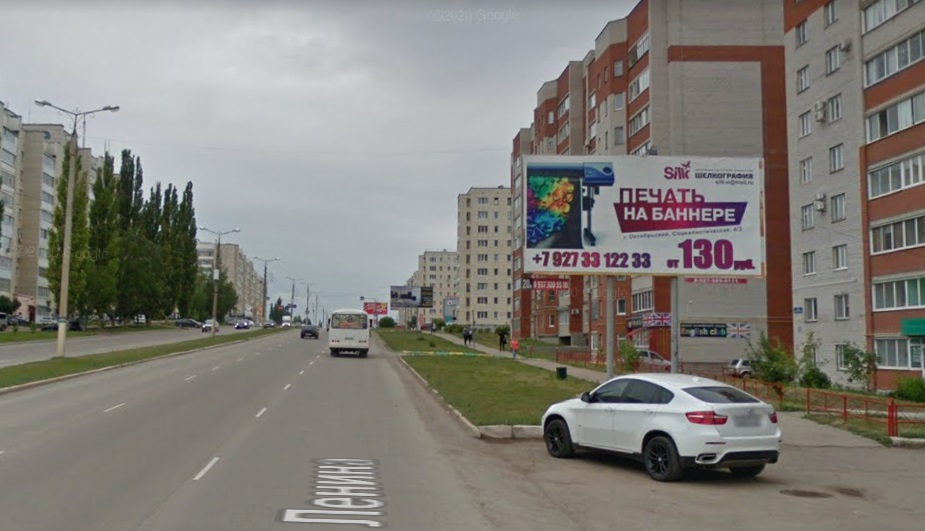 Сторона А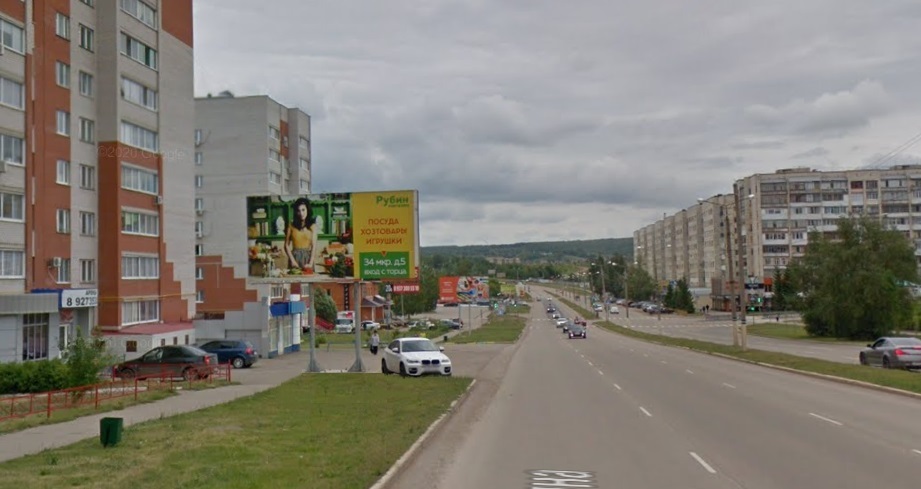 Сторона Б143Адрес: г. Октябрьский, пр. Ленина, напротив дома 75б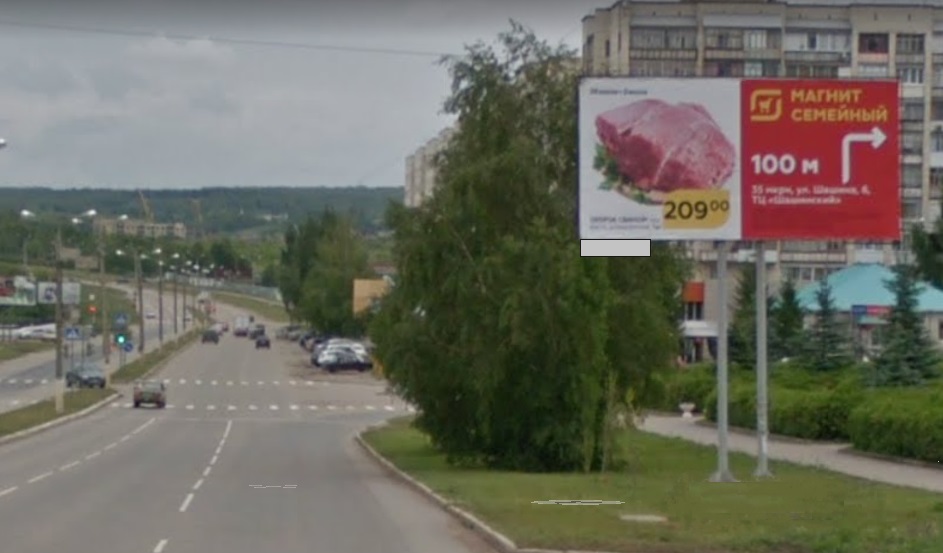 Сторона А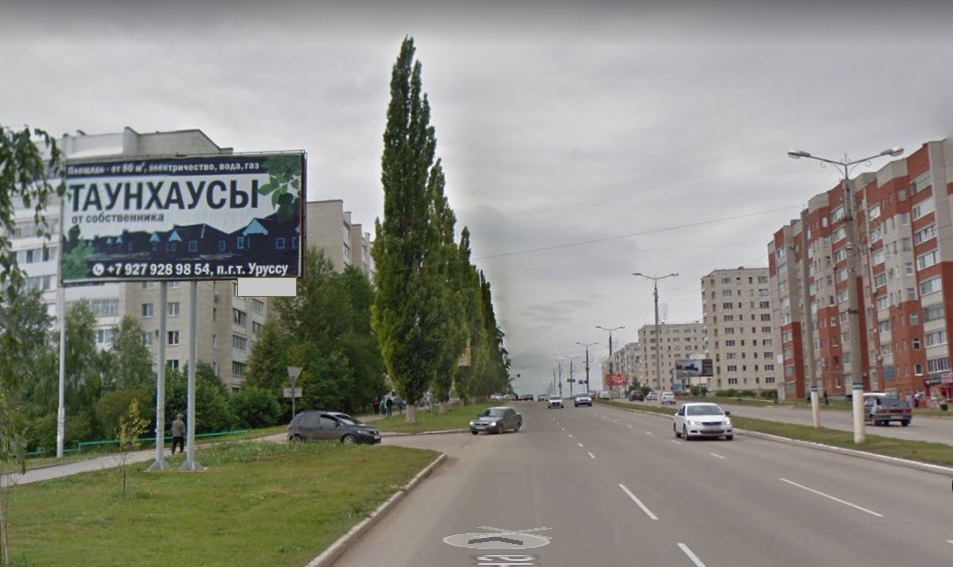 Сторона Б144Адрес: г.Октябрьский, проспект Ленина, на пересечении с ул. Закирова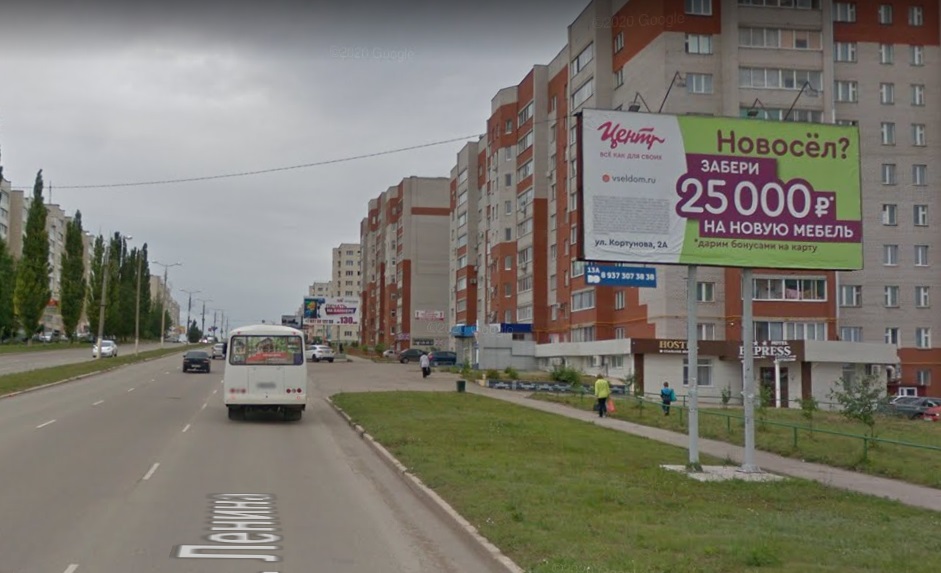 Сторона А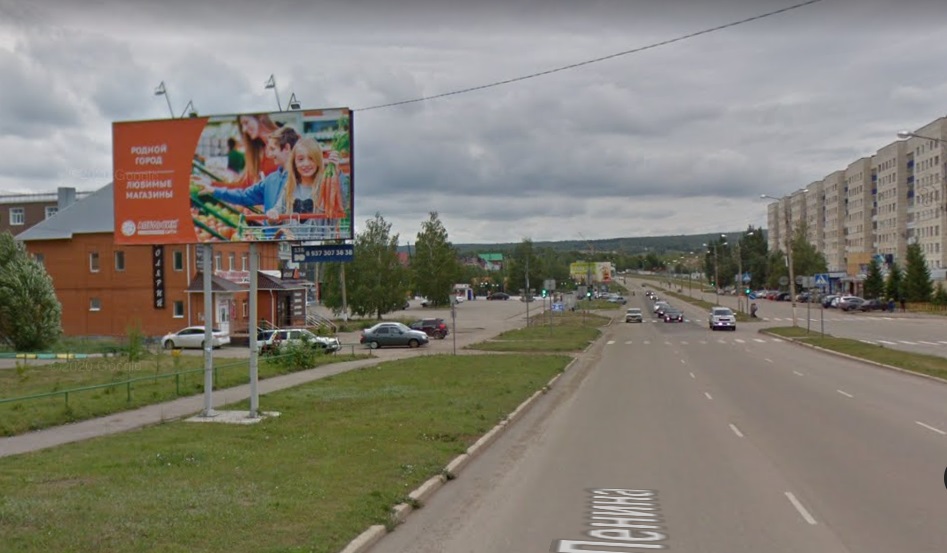 Сторона Б145Адрес: г.Октябрьский, проспект Ленина, напротив дома 75в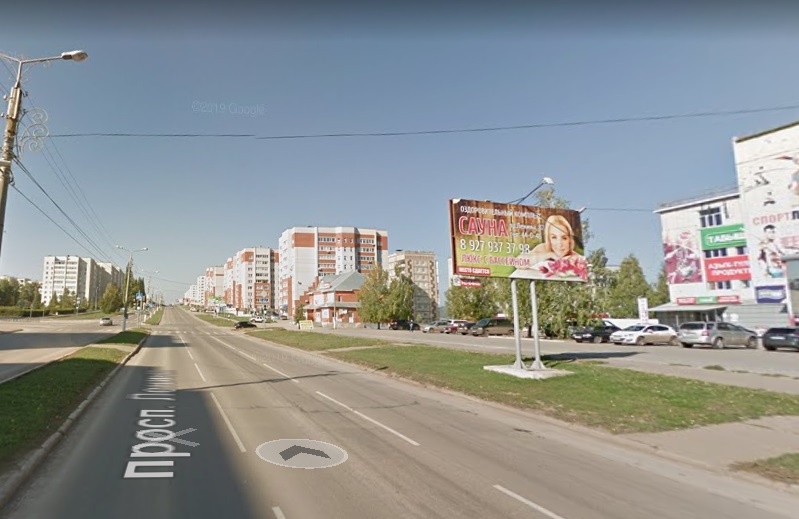 Сторона А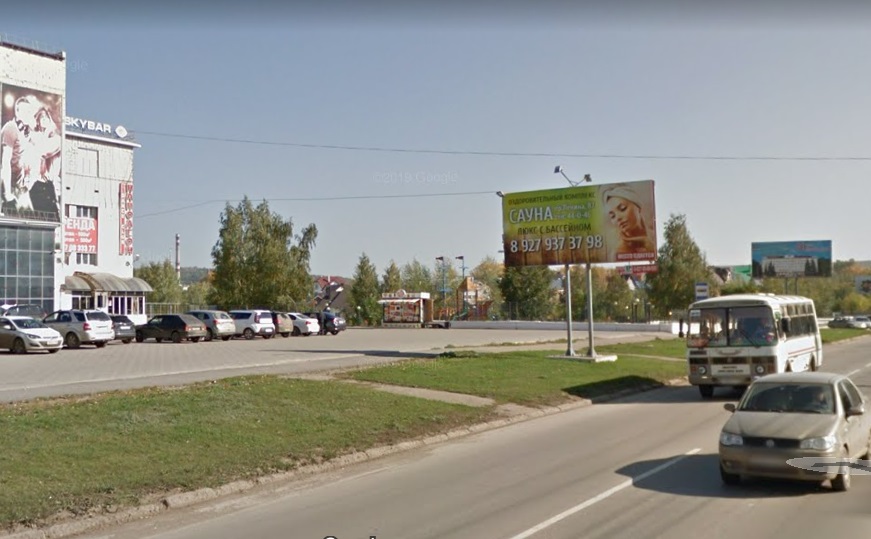 Сторона Б146Адрес: г.Октябрьский, проспект Ленина, рядом с д.87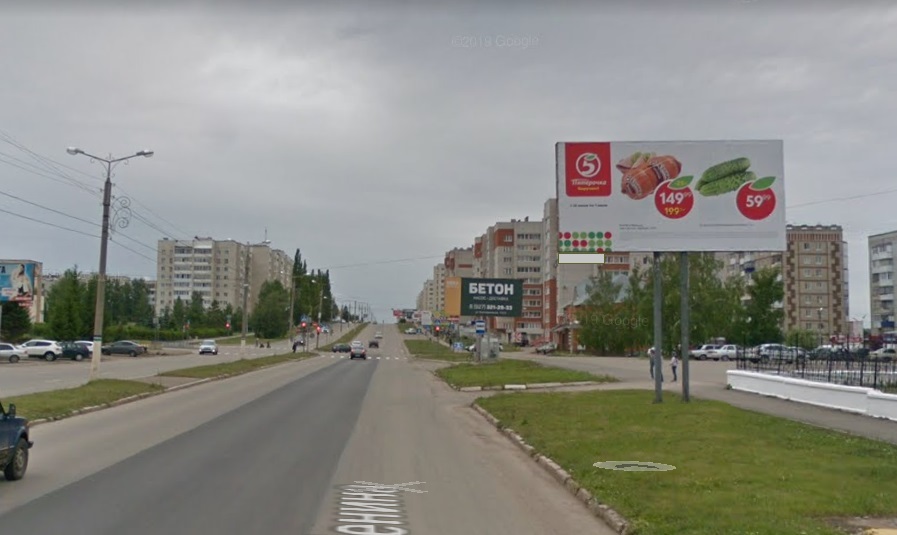 Сторона А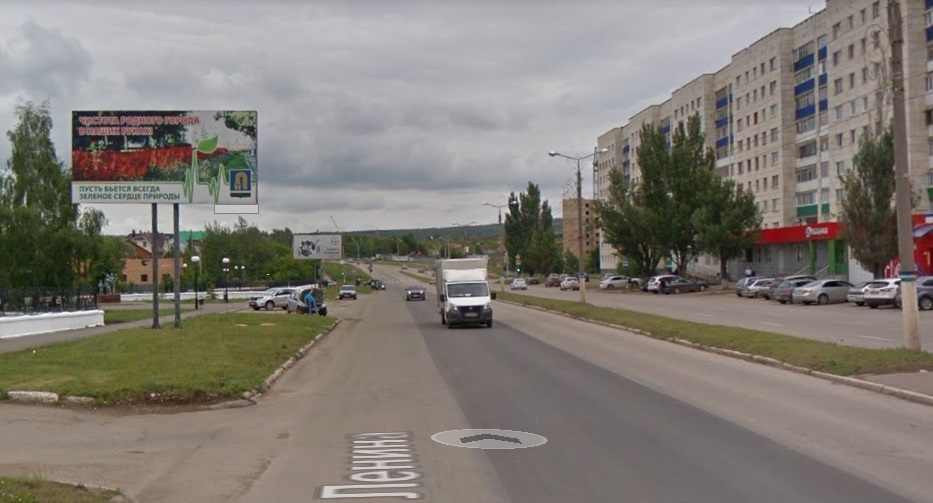 Сторона Б147Адрес: г. Октябрьский, пр. Ленина, слева от входа в парк  «Дружбы»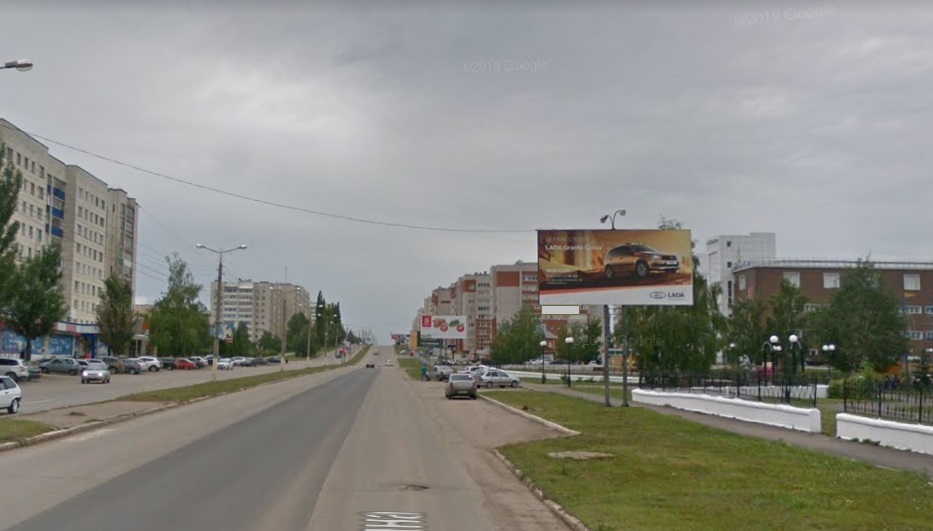 Сторона А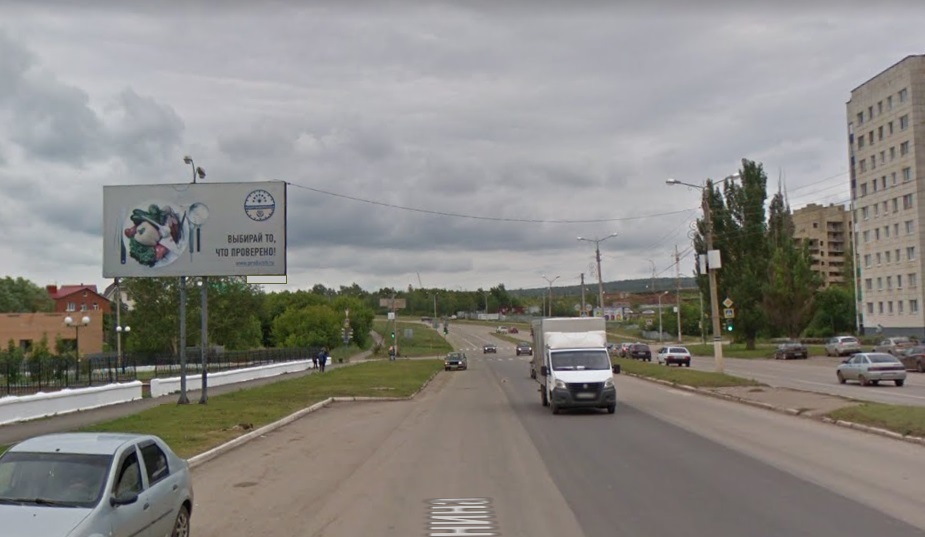 Сторона Б148Адрес: г. Октябрьский, пр. Ленина, справа от входа в парк Дружбы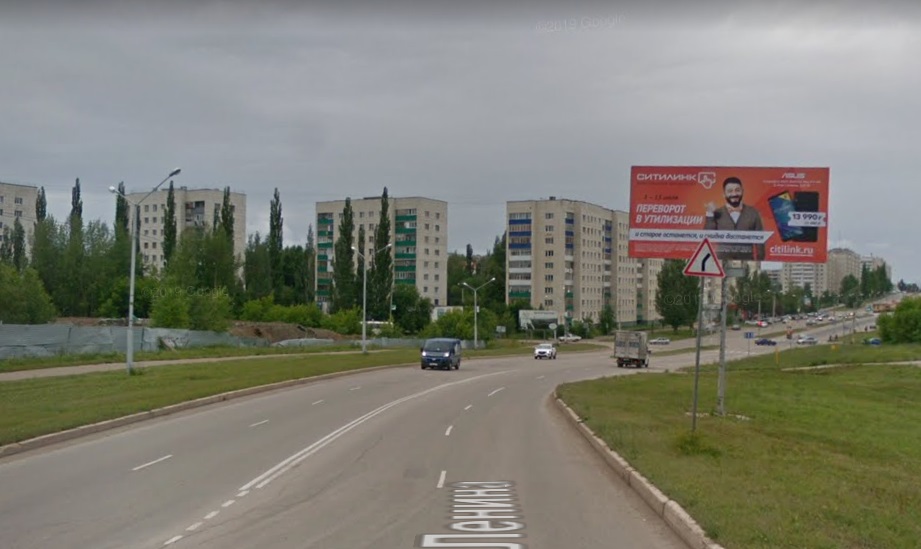 Сторона А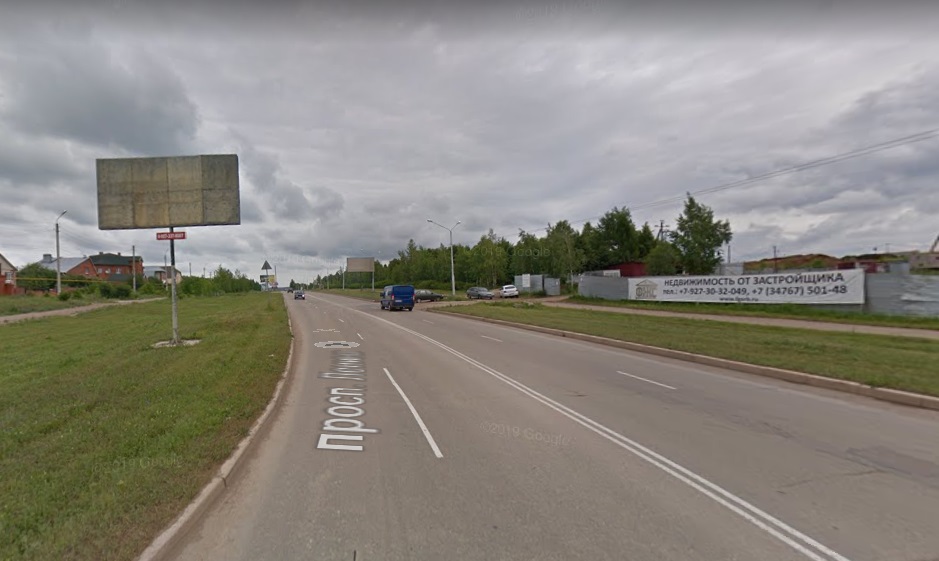 Сторона Б151Адрес: г.Октябрьский, проспект Ленина, напротив жилого дома №15 по ул.№1 в 37 мкр.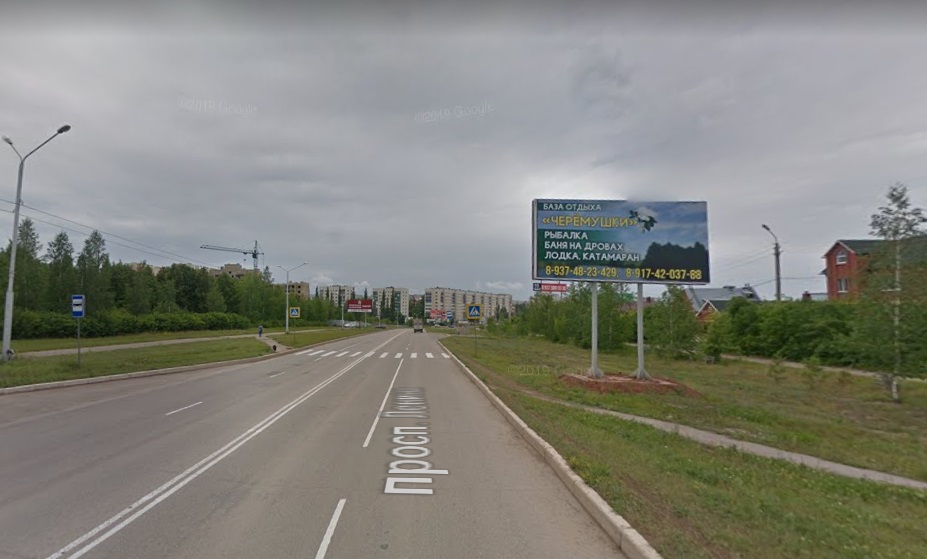 Сторона А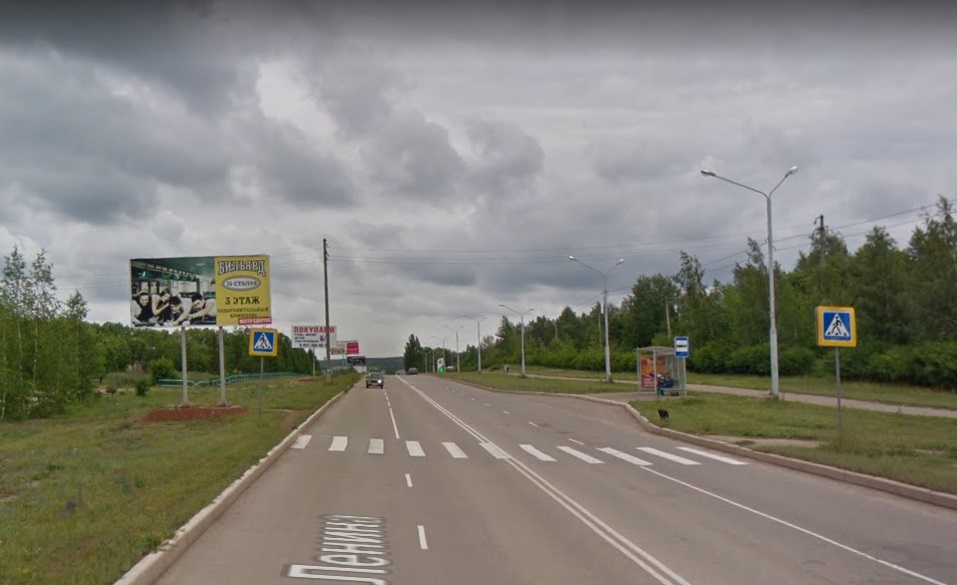 Сторона Б152Адрес: г. Октябрьский, проспект Ленина, напротив жилого дома №21 по ул.№1 в 37 мкр.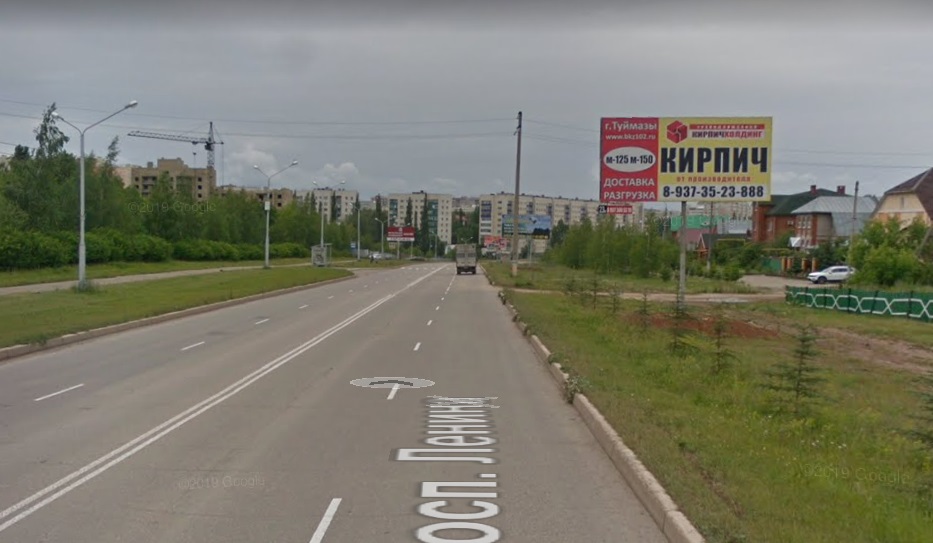 Сторона А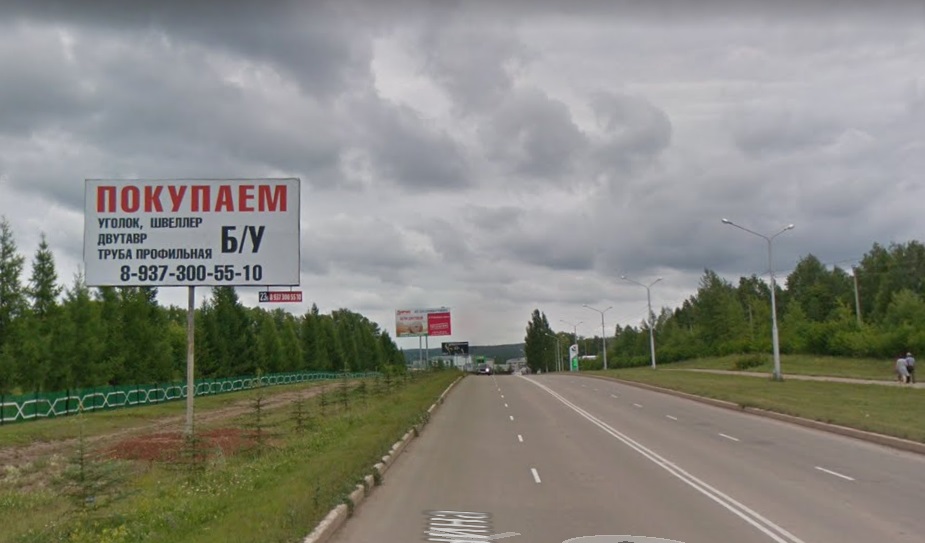 Сторона Б153Адрес: г.Октябрьский, проспект Ленина, 37 мкр., 406м от пересечения проспекта Ленина с ул.Космонавтов по направлению движения на въезд в город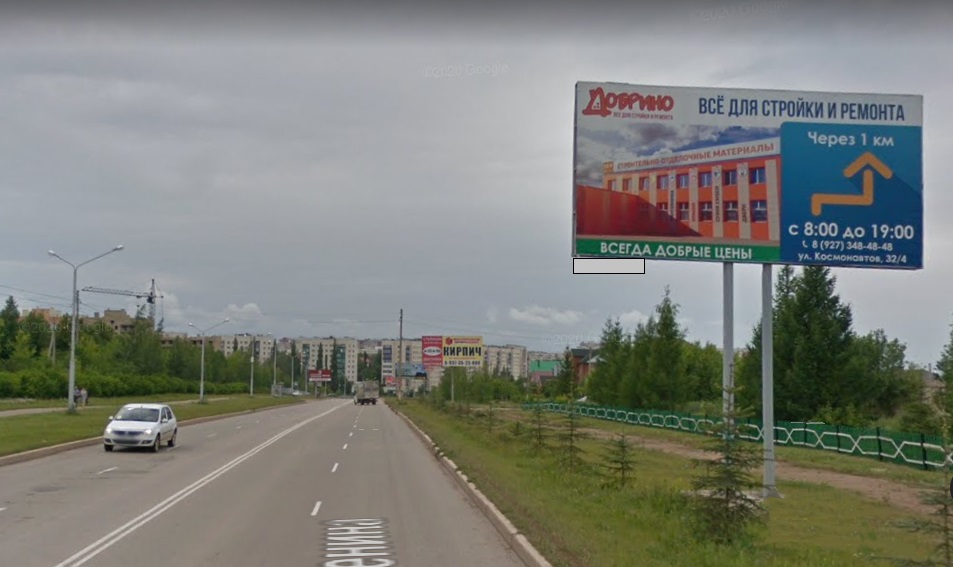 Сторона А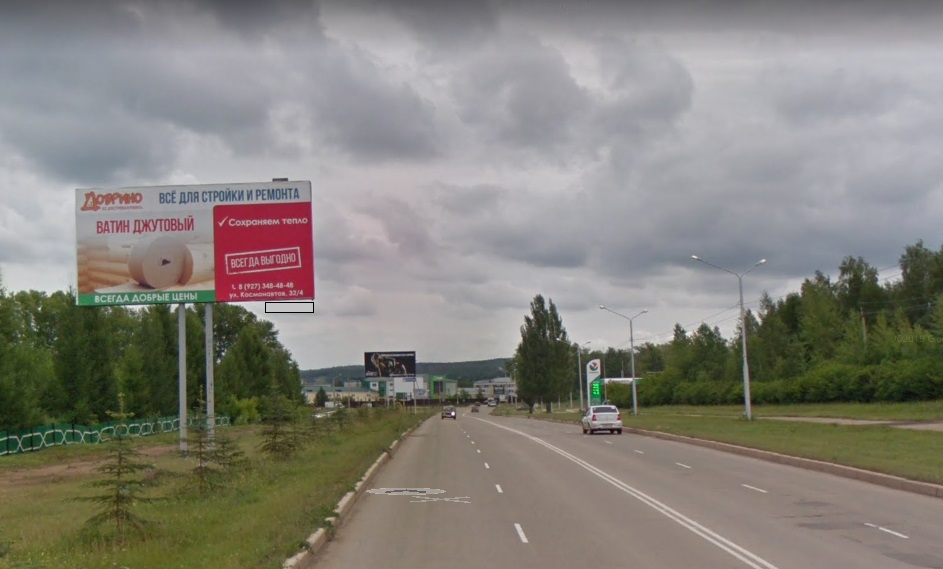 Сторона Б154Адрес: г. Октябрьский, пр. Ленина, 37 мкр., 314 м от пересечения пр.Ленина и ул. Космонавтов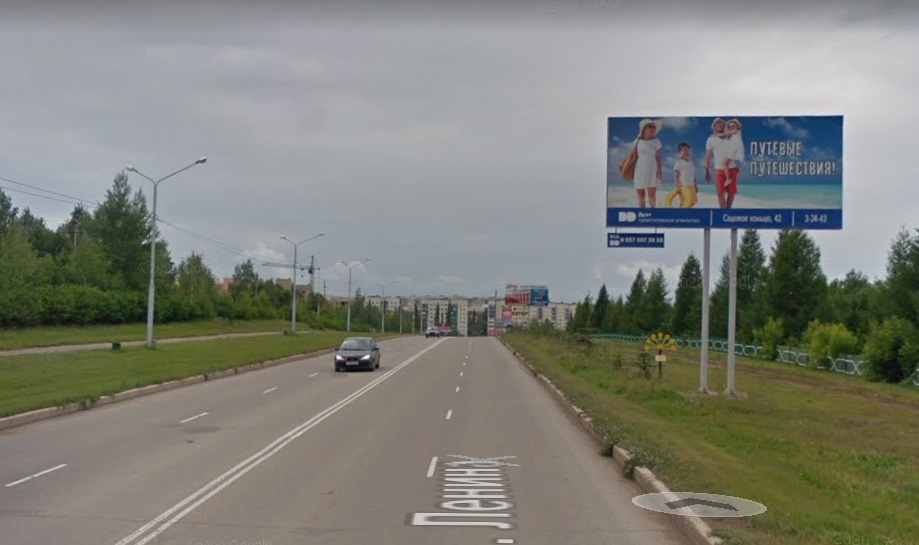 Сторона А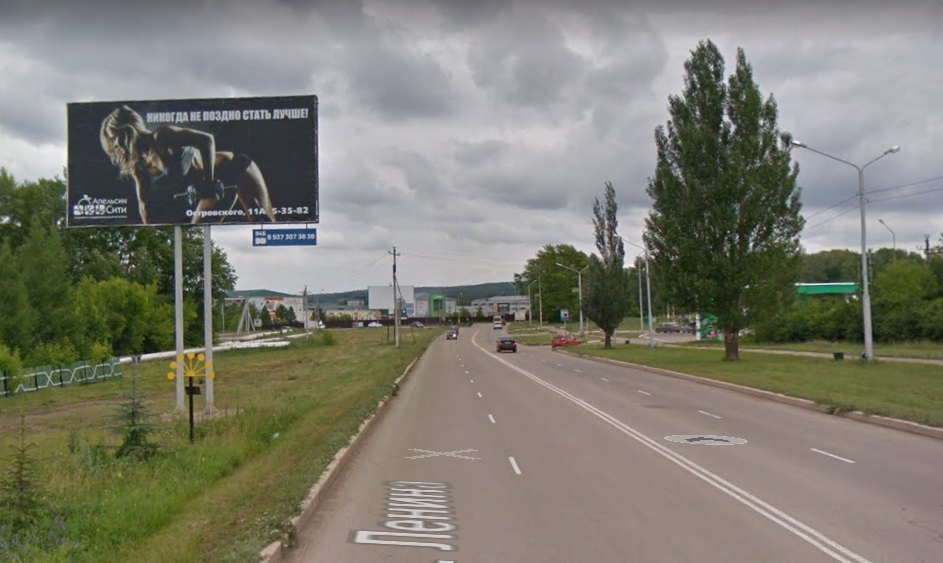 Сторона Б155Адрес: г.Октябрьский, проспект Ленина, 37 мкр., рядом с ГСК "Бюджетник", 206м от пересечения проспекта Ленина с ул.Космонавтов по направлению движения на въезд в город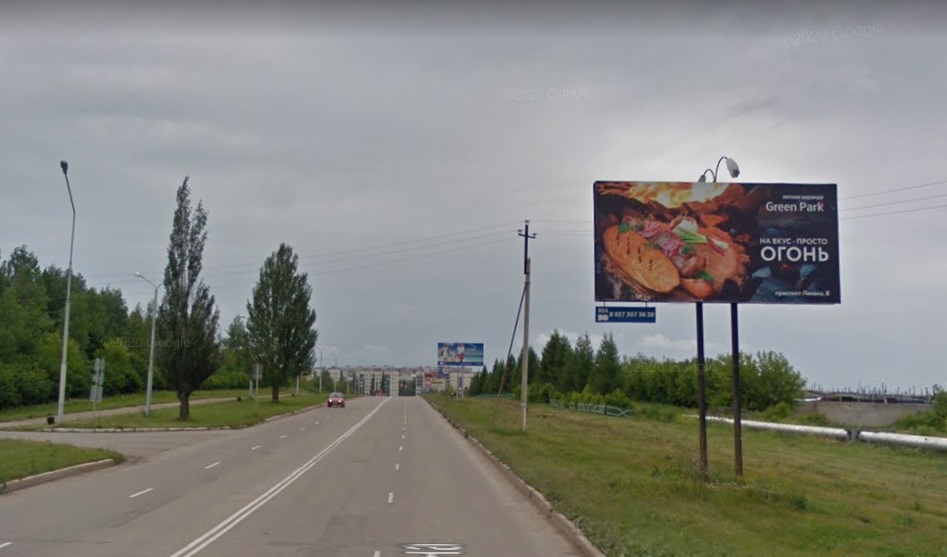 Сторона А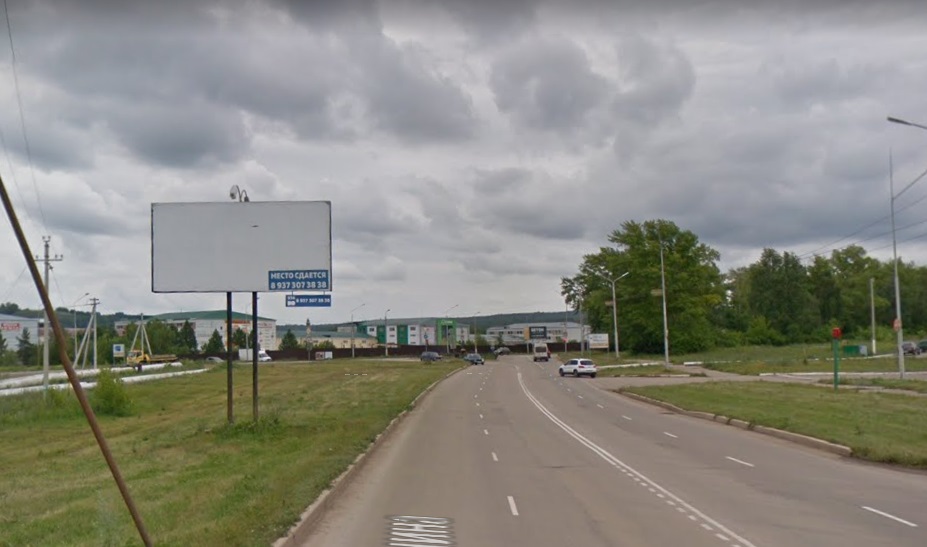 Сторона Б156Адрес: г.Октябрьский, проспект Ленина, 37 мкр., напротив автозаправочной станции "Башнефть", 106м от пересечения проспекта Ленина с ул.Космонавтов по направлению движения на въезд в город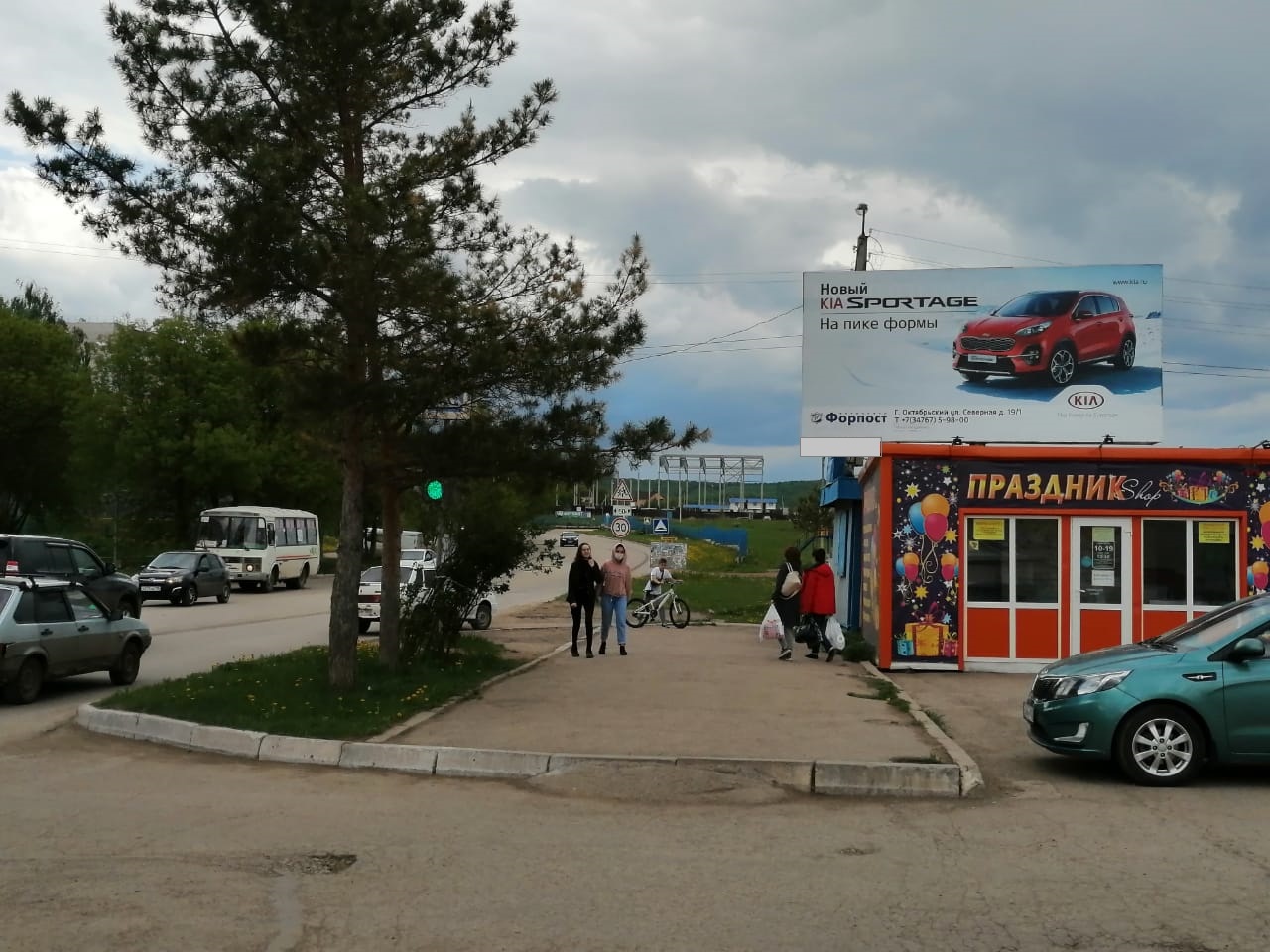 Сторона А	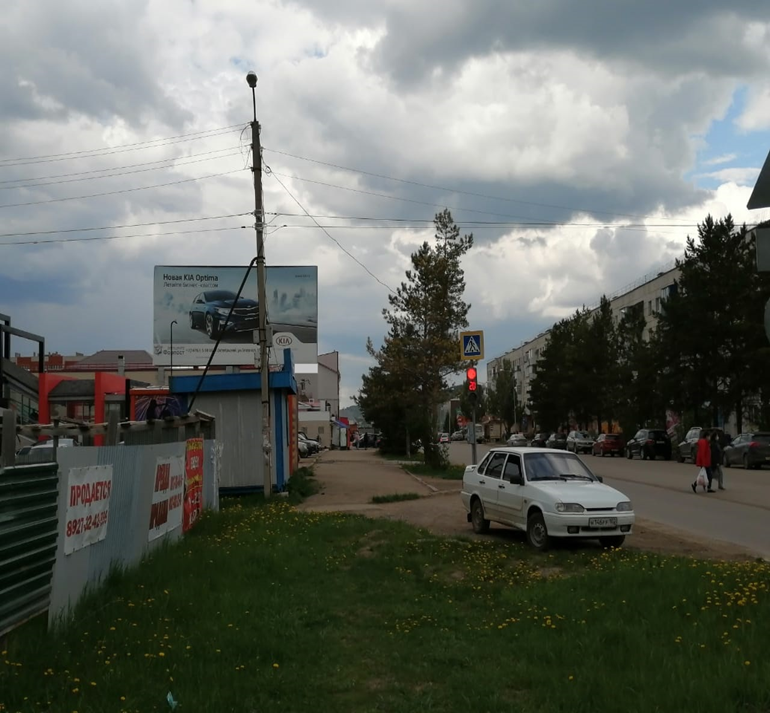 Сторона Б157-нАдрес: г.Октябрьский, напротив здания №8 по ул. Шашина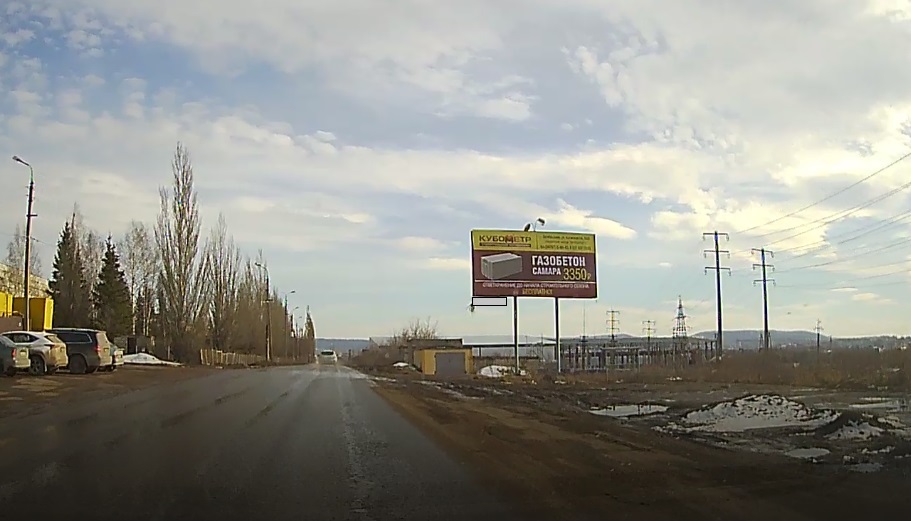 Сторона А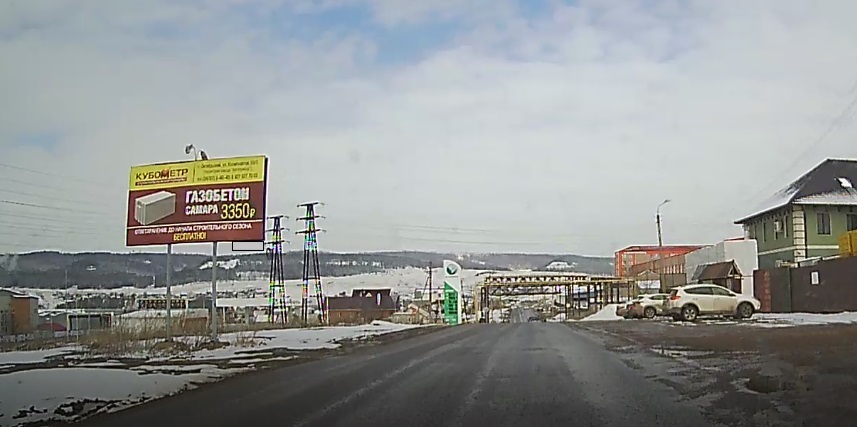 Сторона Б158Адрес: г.Октябрьский, ул. Трудовая, напротив здания 1/6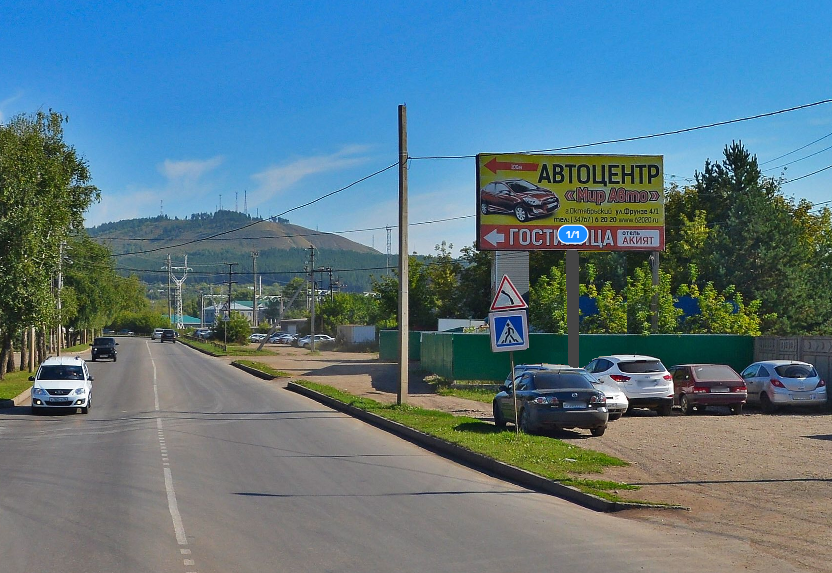 Сторона А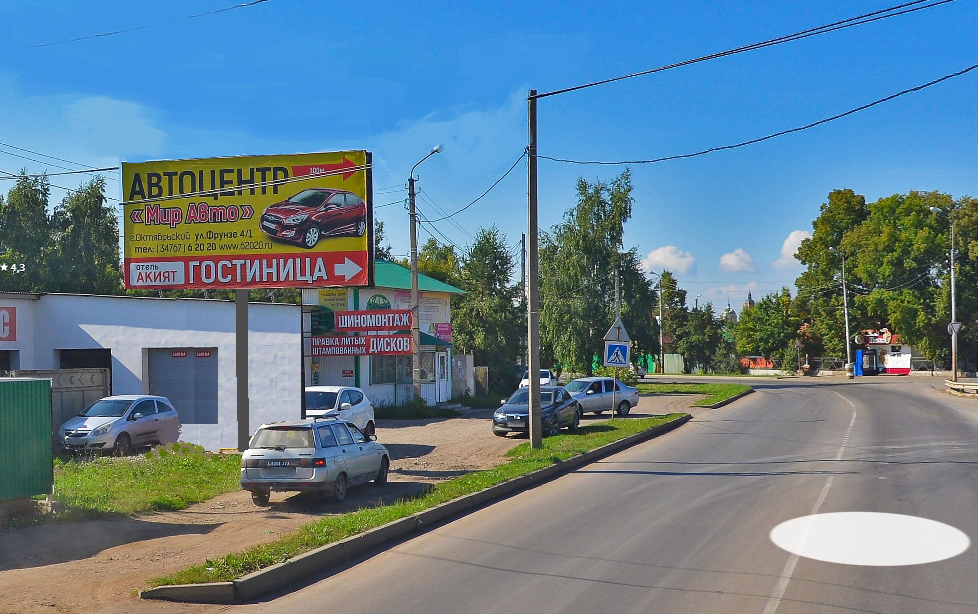 Сторона Б159РБ, г. Октябрьский, ул. Фрунзе, рядом со зданием 1а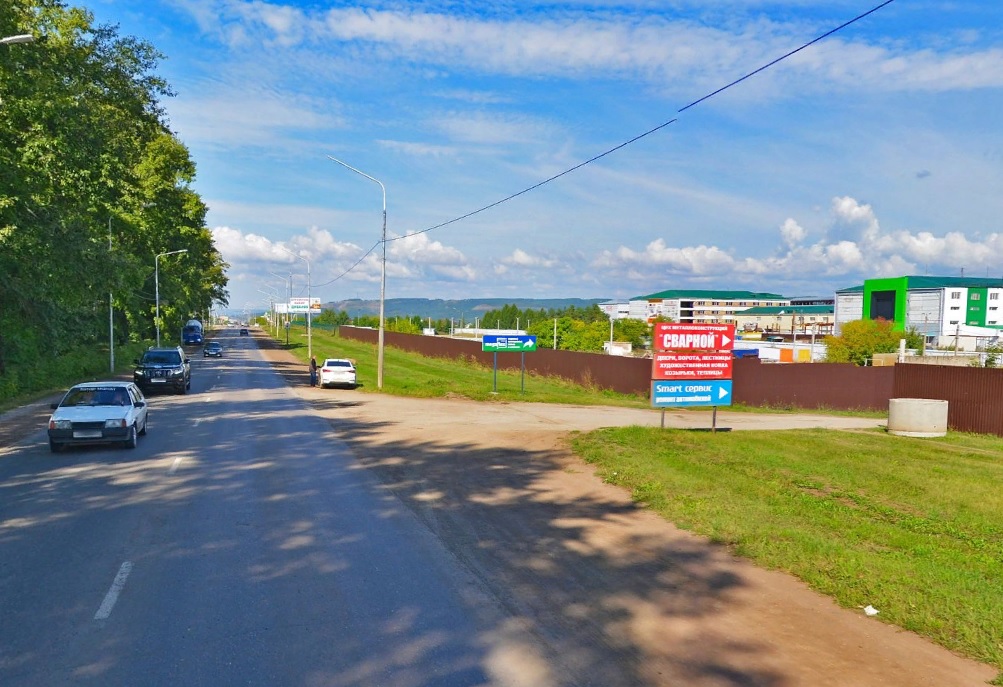 Сторона А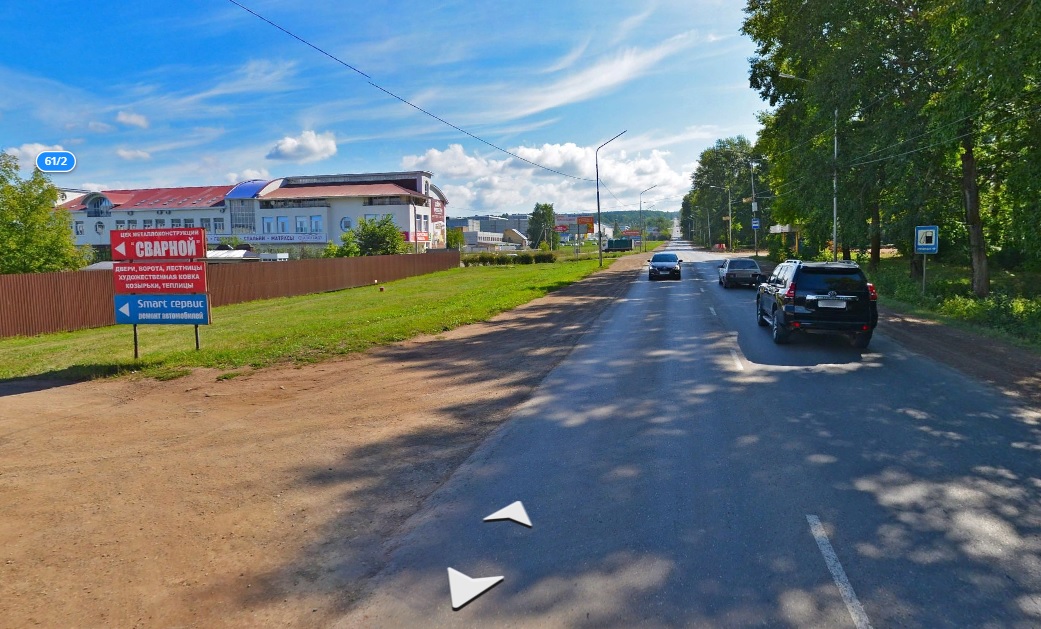 Сторона Б160РБ, г. Октябрьский, ул.Космонавтов перед поворотом к зданию 59/10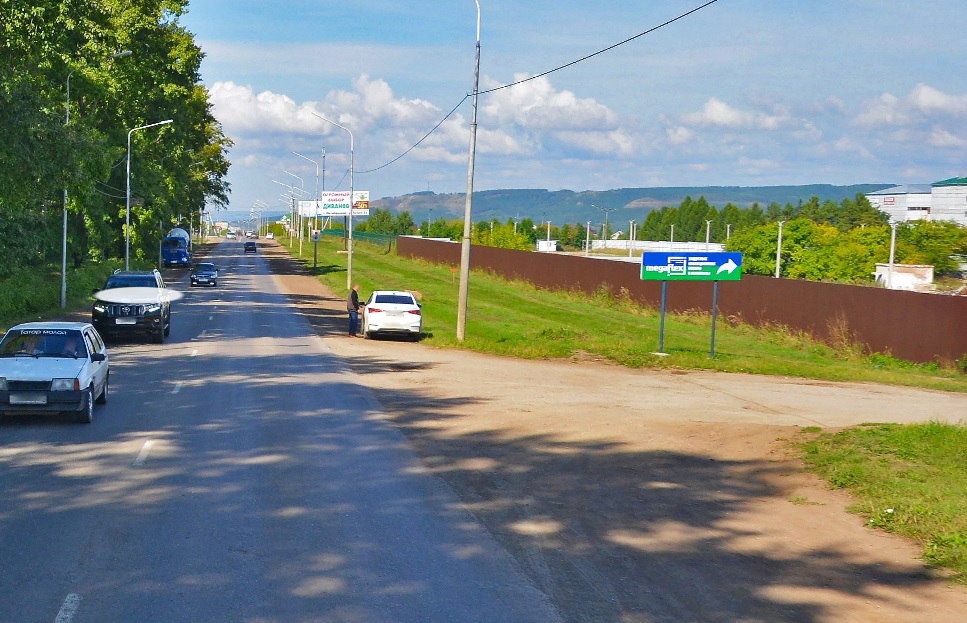 Сторона А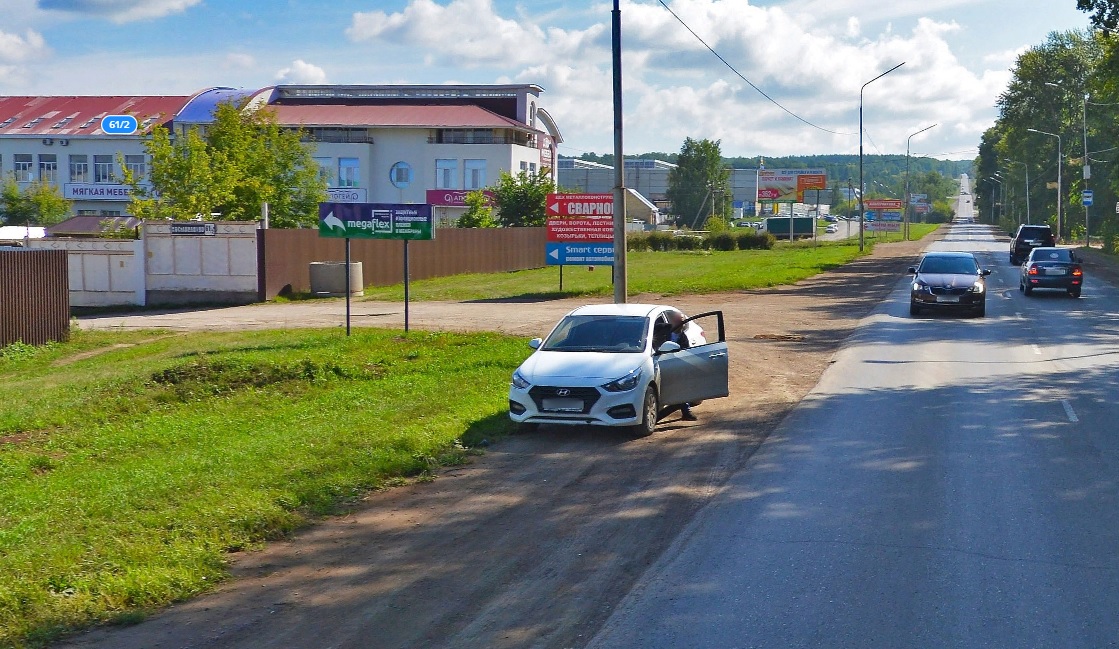 Сторона Б161РБ, г. Октябрьский, ул. Космонавтов перед зданием 61/2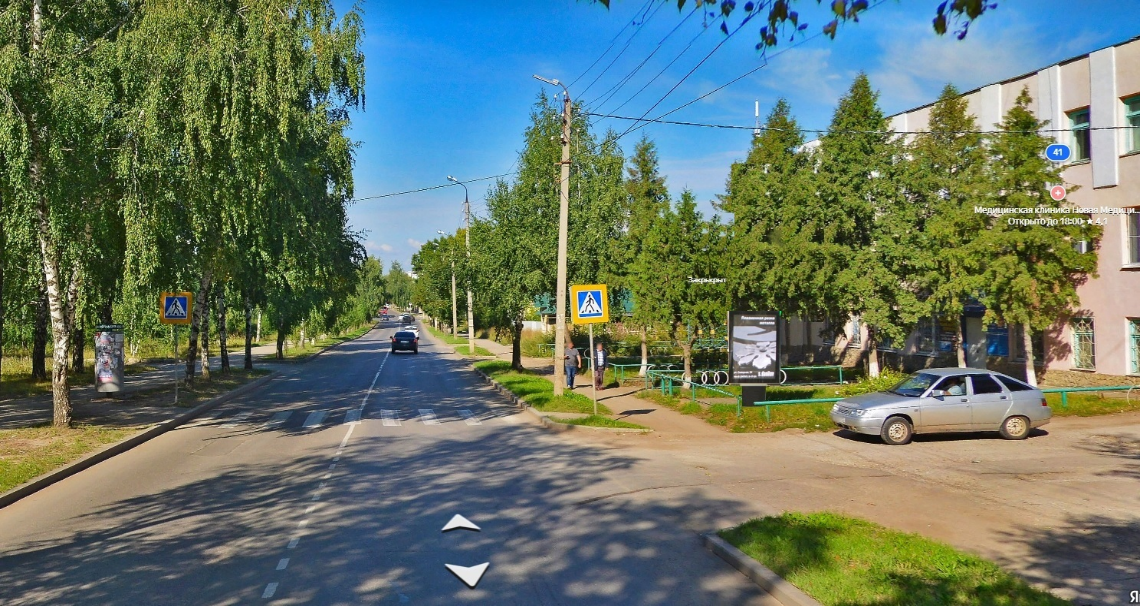 Сторона А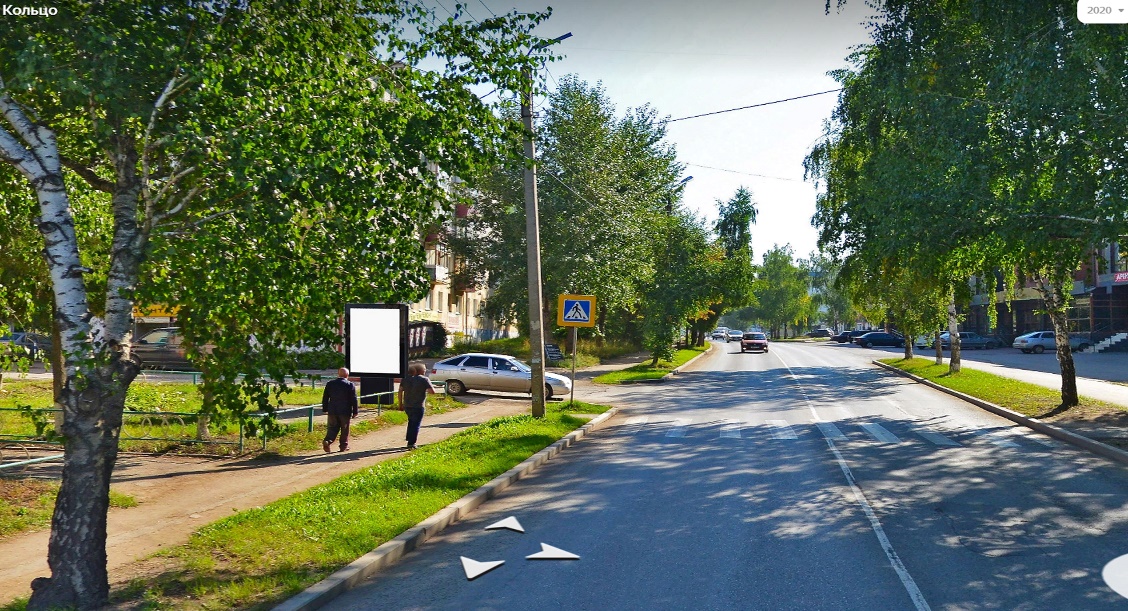 Сторона Б162-нАдрес: г. Октябрьский, ул. Садовое кольцо, напротив здания 41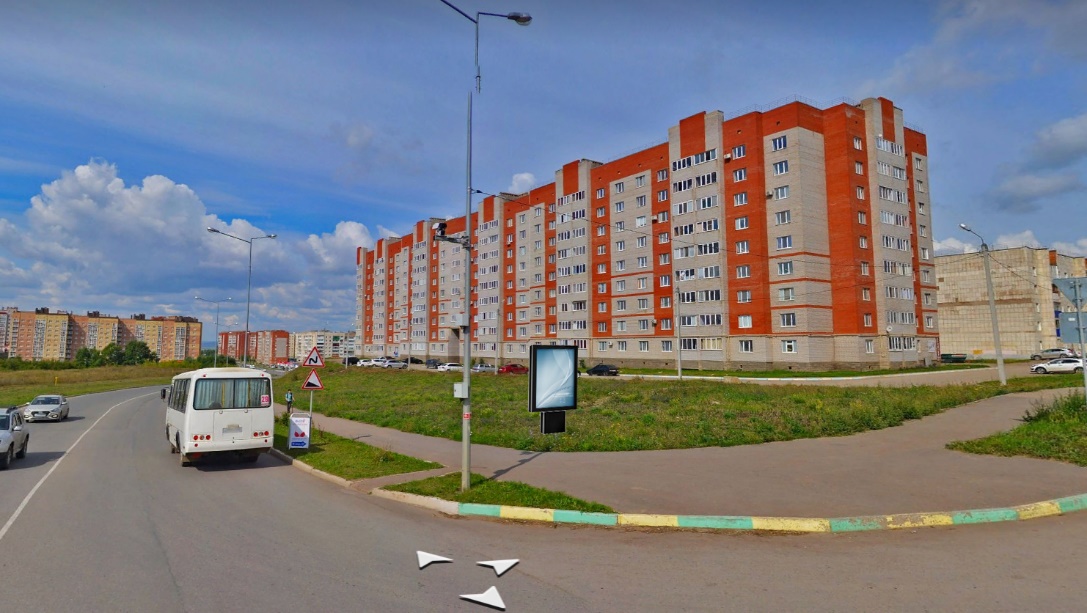 Сторона А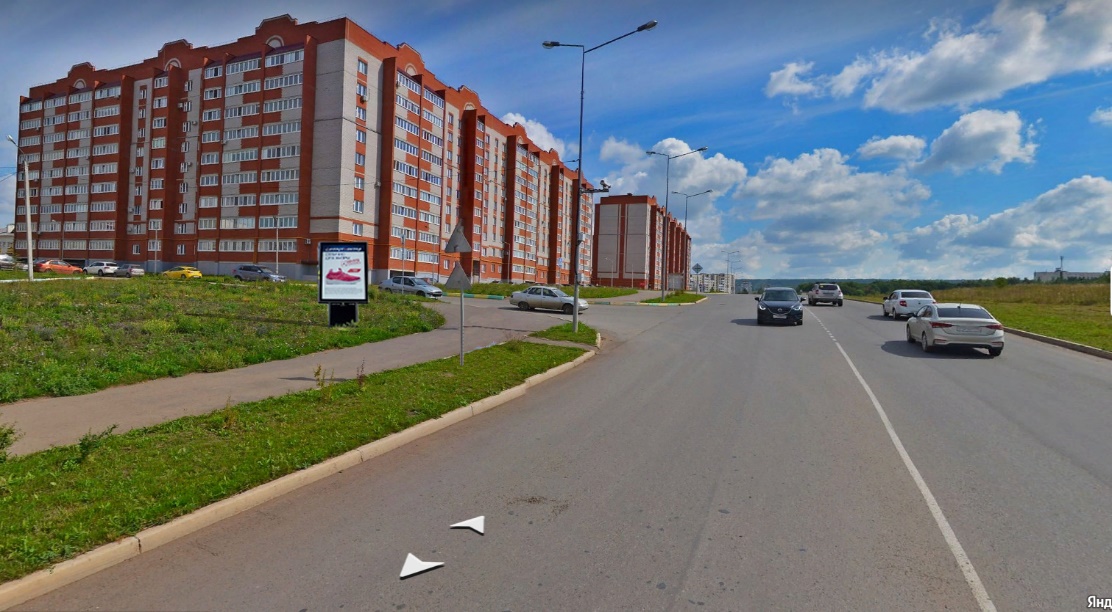 Сторона Б163Адрес: г. Октябрьский, Московский проспект, напротив дома 14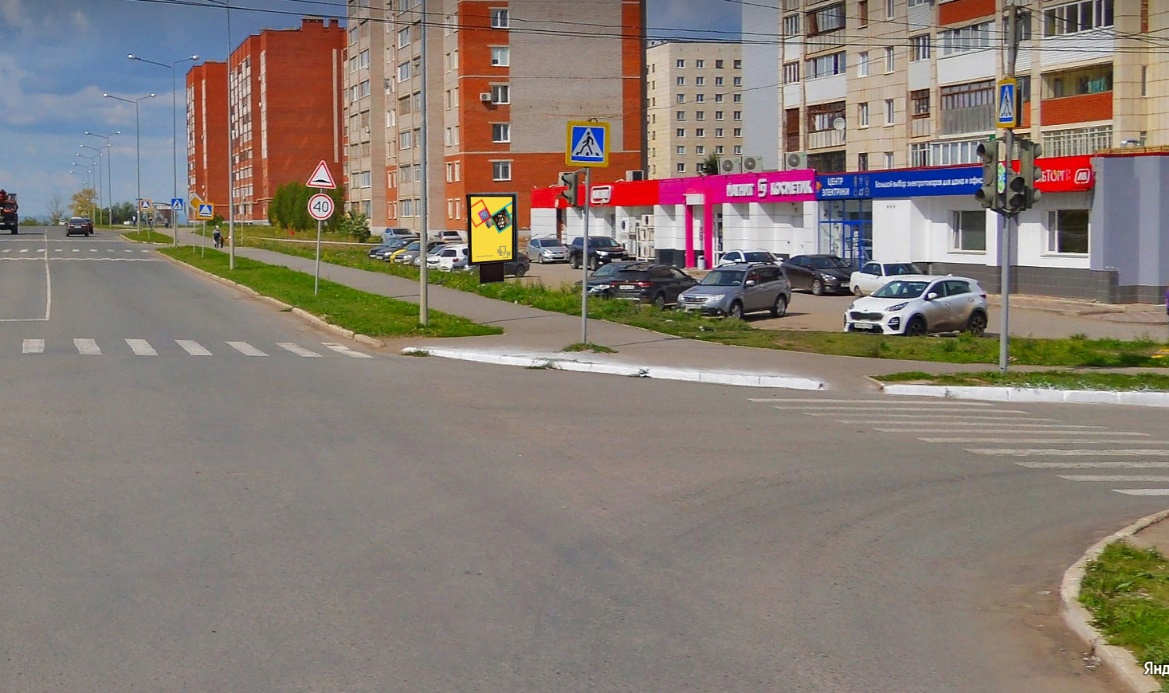 Сторона А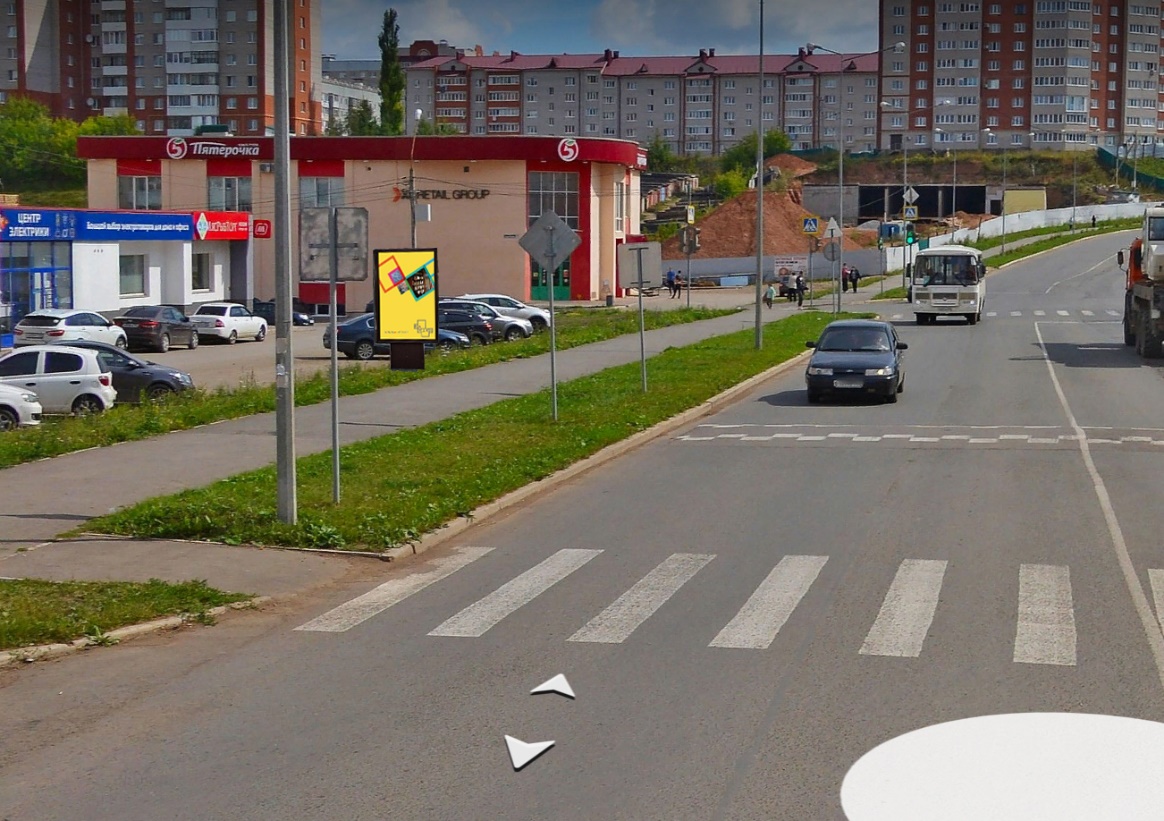 Сторона Б164Адрес: г. Октябрьский, Проспект Московский, напротив дома 18 по ул. Новоселов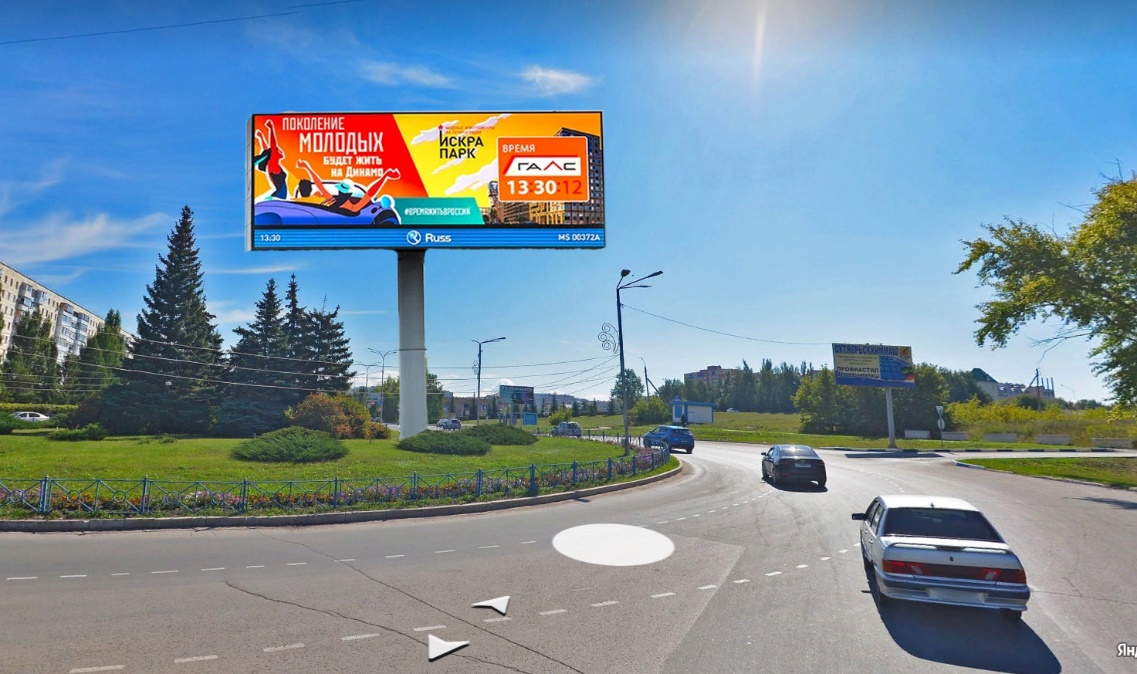 Сторона А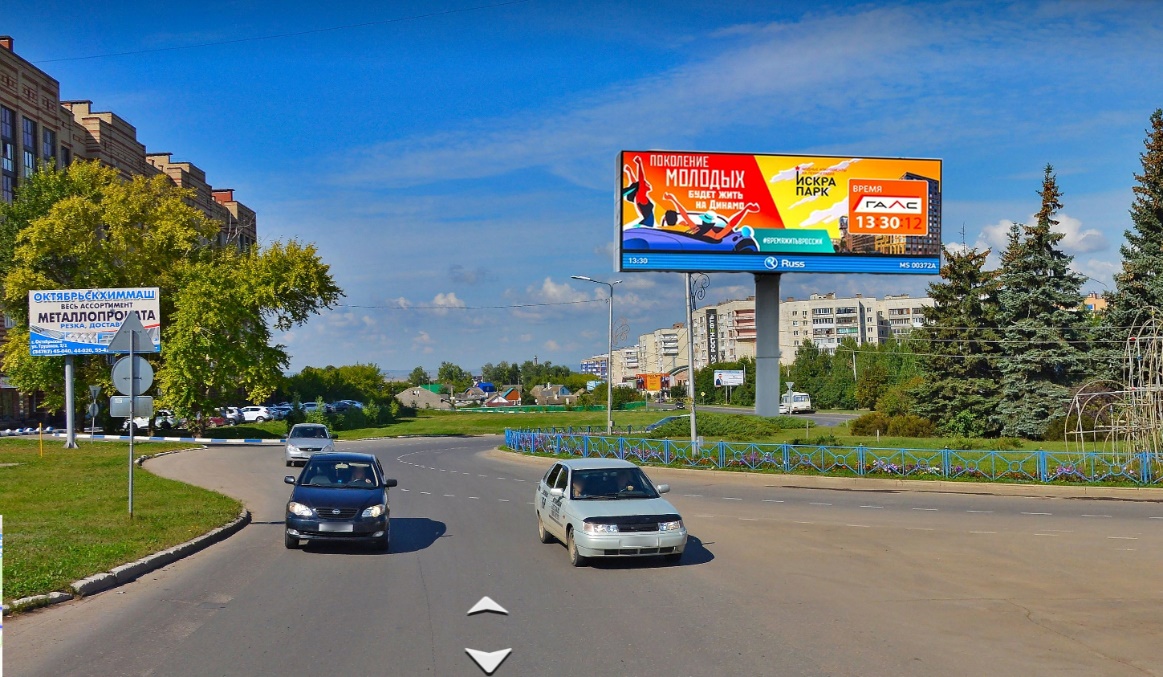 Сторона Б165Адрес: г. Октябрьский, 25 микрорайон, на перекрёстке  с круговым движением  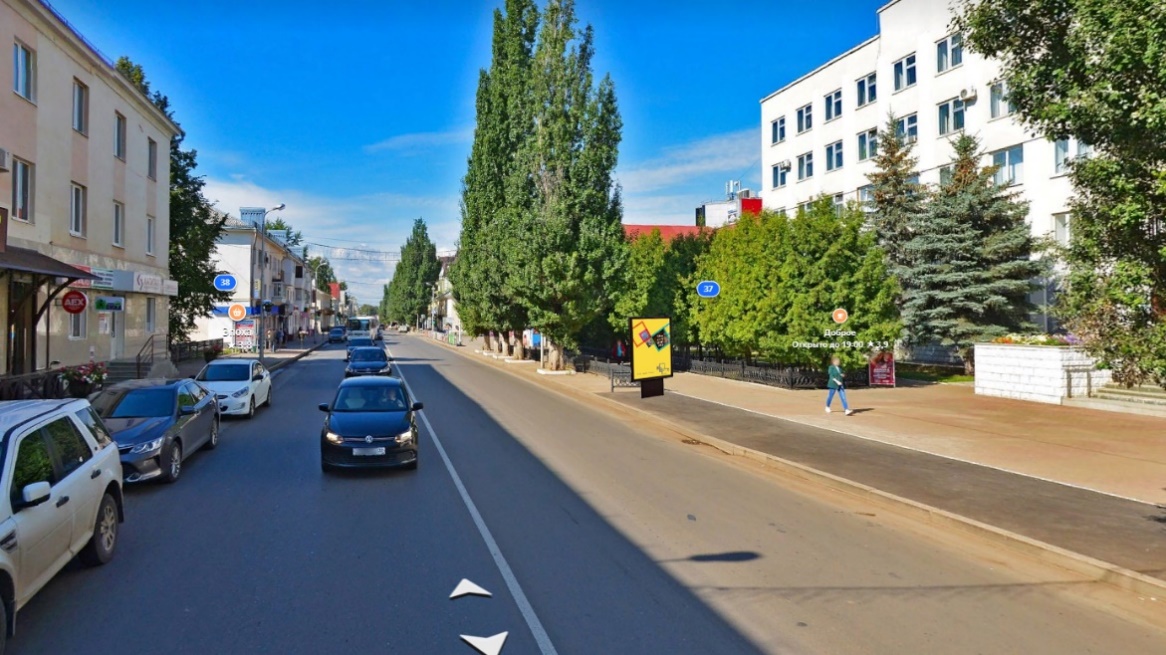 Сторона А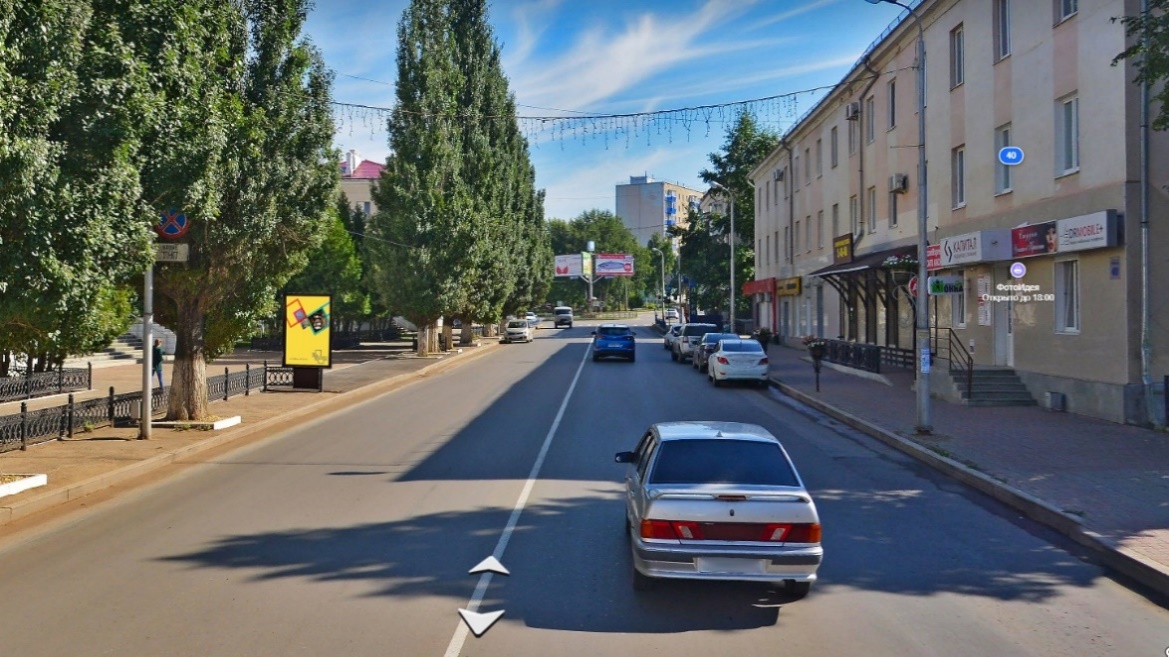 Сторона Б166Адрес: г. Октябрьский, Проспект Ленина, напротив здания 37а (Стронег)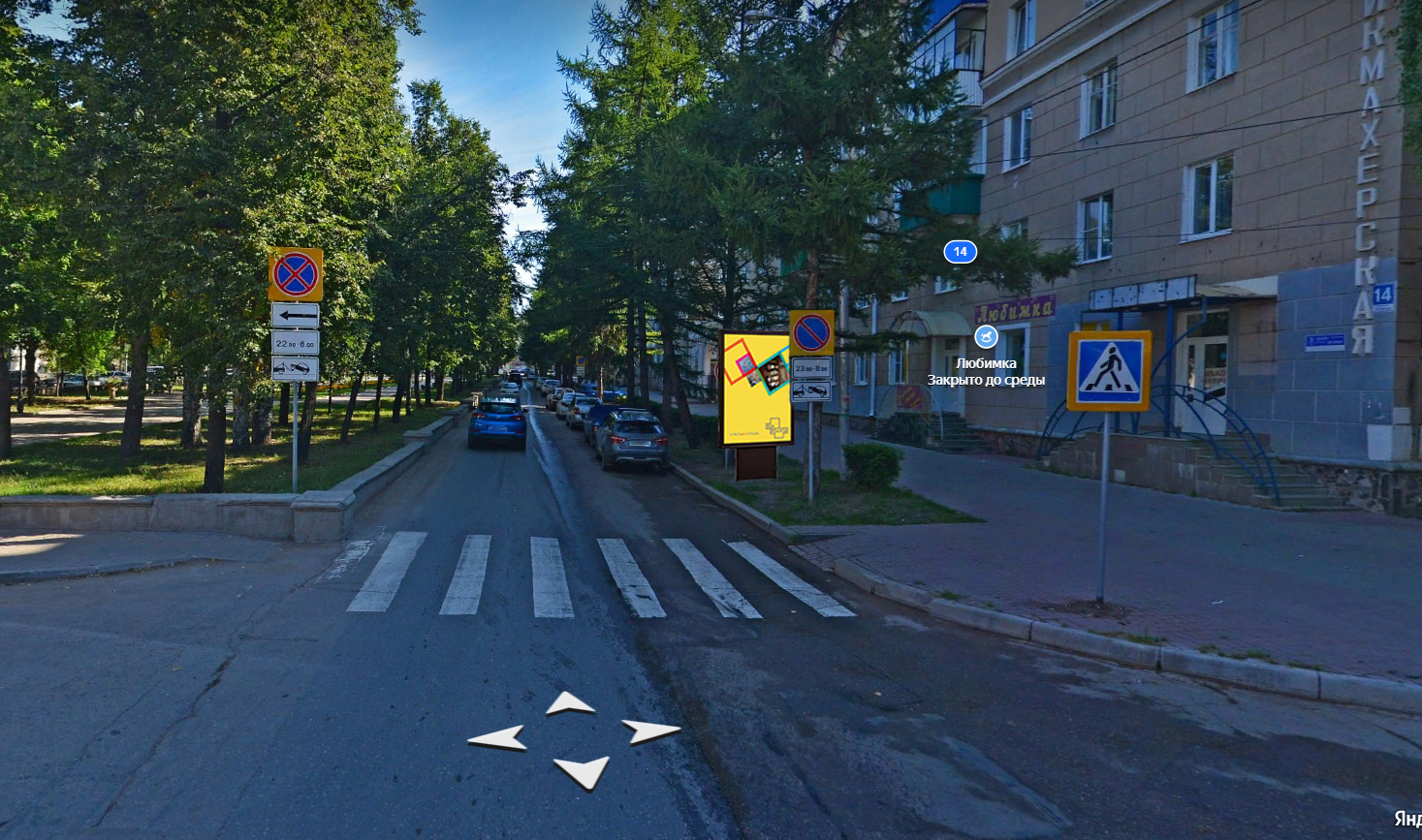 Сторона А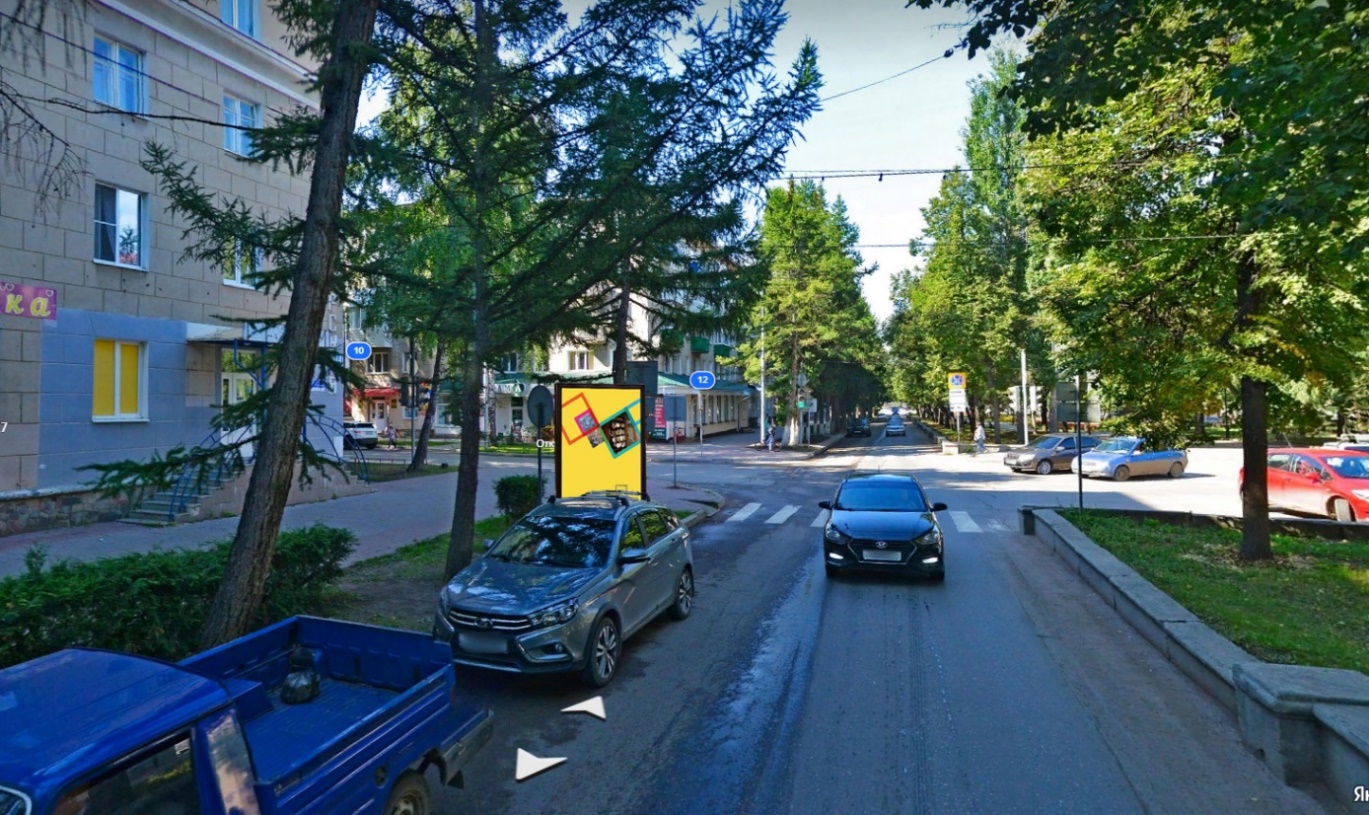 Сторона Б167Адрес: г. Октябрьский, На пересечении проспекта Ленина с ул. Лермонтова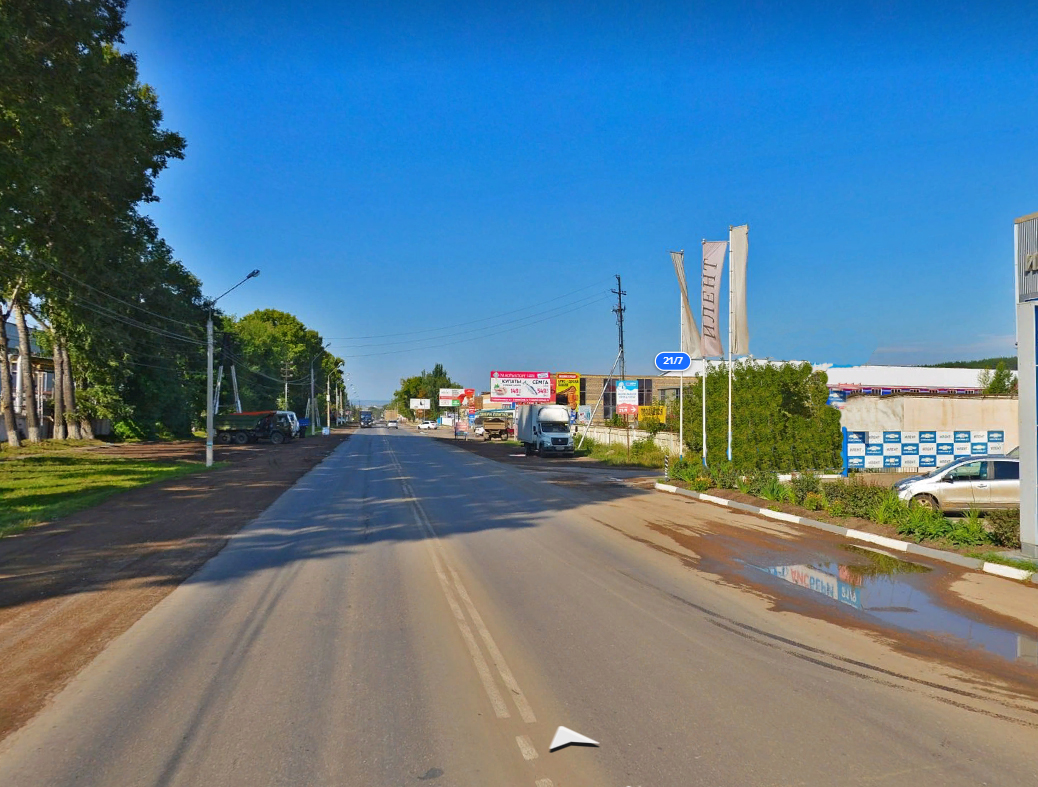 Сторона АСторона А168Адрес: г. Октябрьский, ул. Северная, напротив зданием 21/10, флаговая конструкция №1Сторона АСторона А169Адрес: г. Октябрьский, ул. Северная, напротив зданием 21/10, флаговая конструкция №2Сторона АСторона А170Адрес: г. Октябрьский, ул. Северная, напротив зданием 21/10, флаговая конструкция №3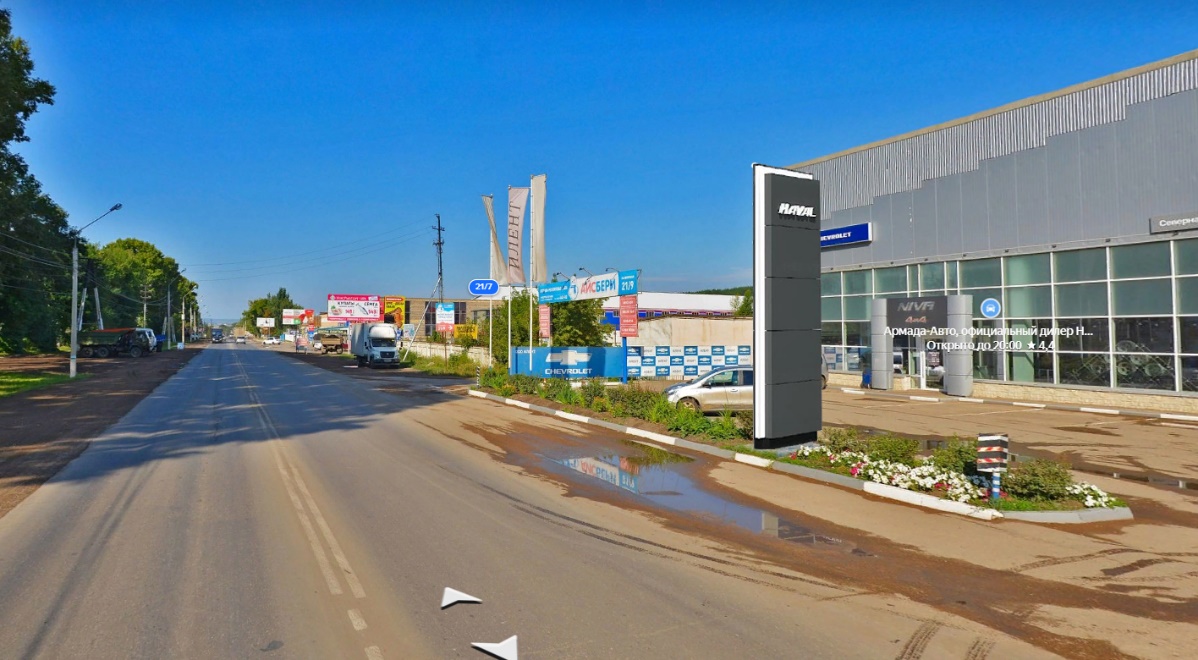 Сторона А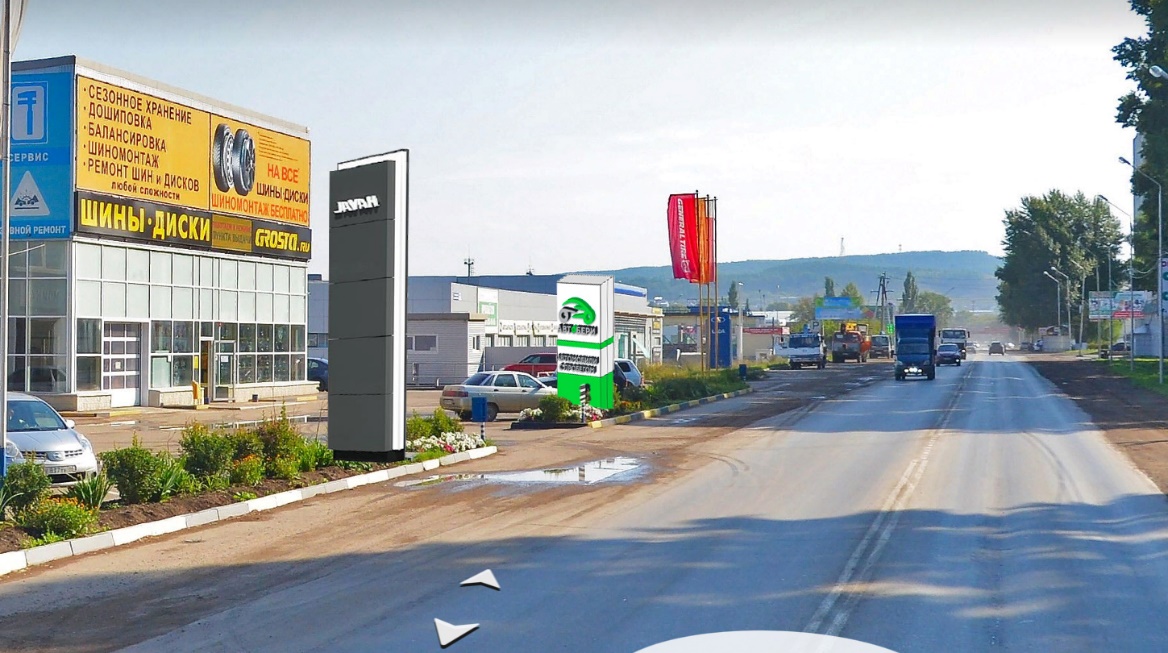 Сторона Б171Адрес: г. Октябрьский, ул. Северная, напротив зданием 21/10, стела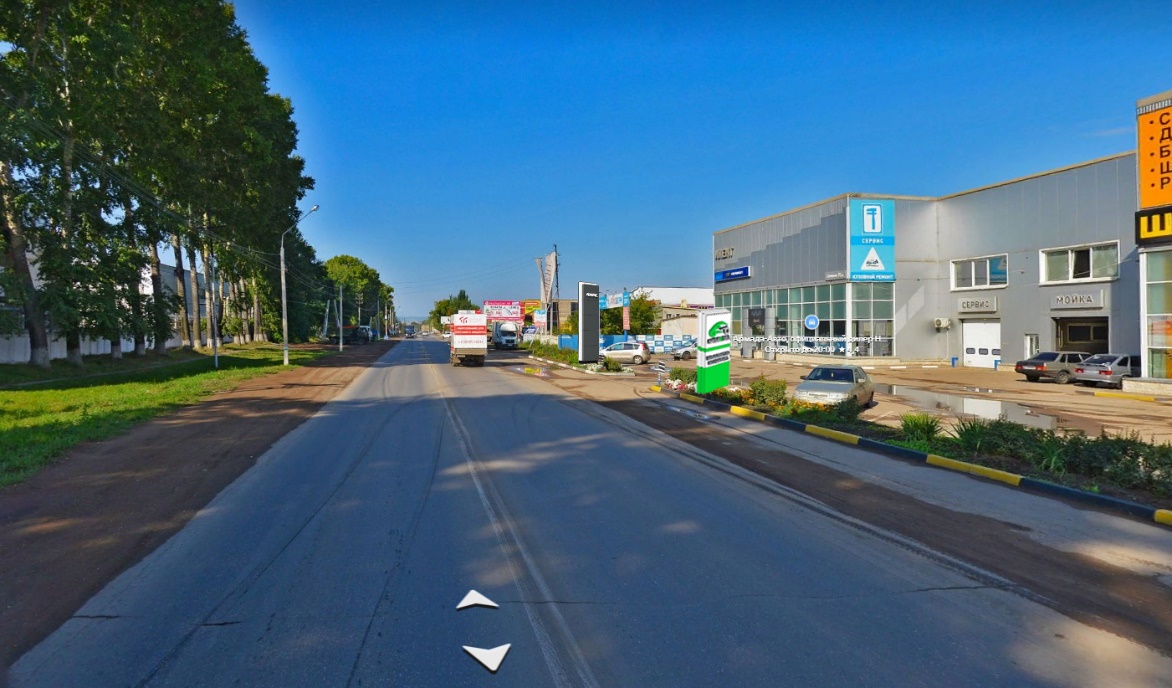 Сторона А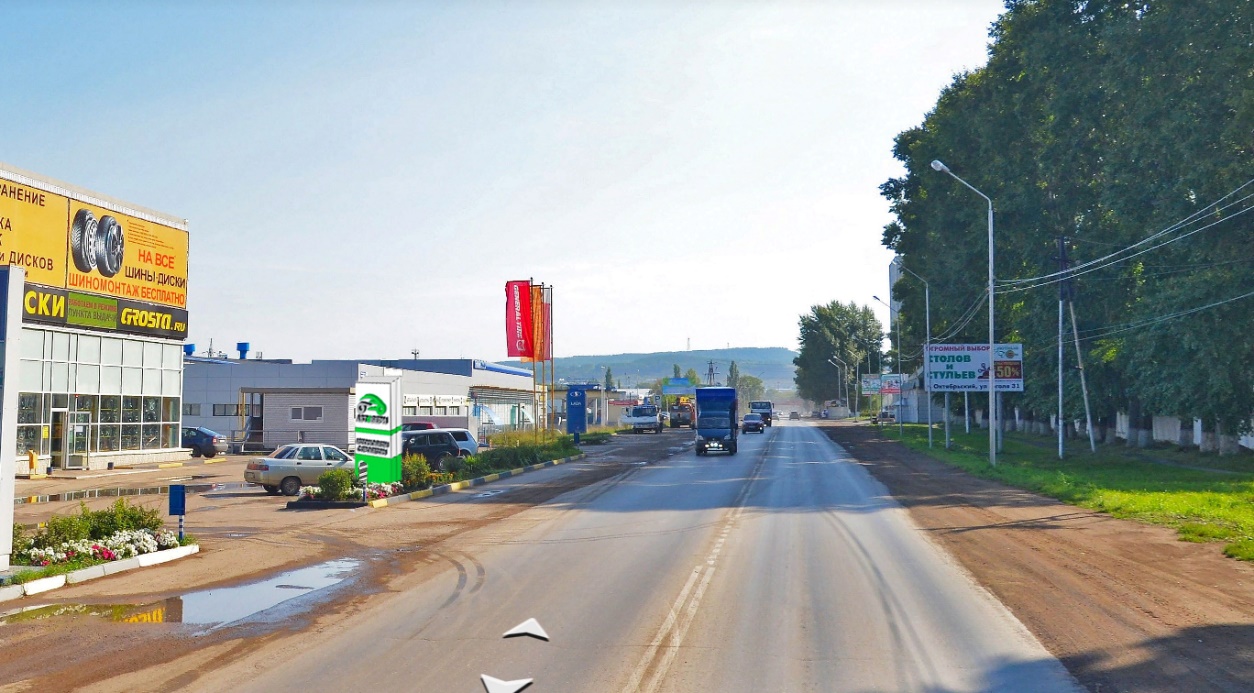 Сторона Б172Адрес: г. Октябрьский, ул. Северная, рядом со зданием 21/10, стела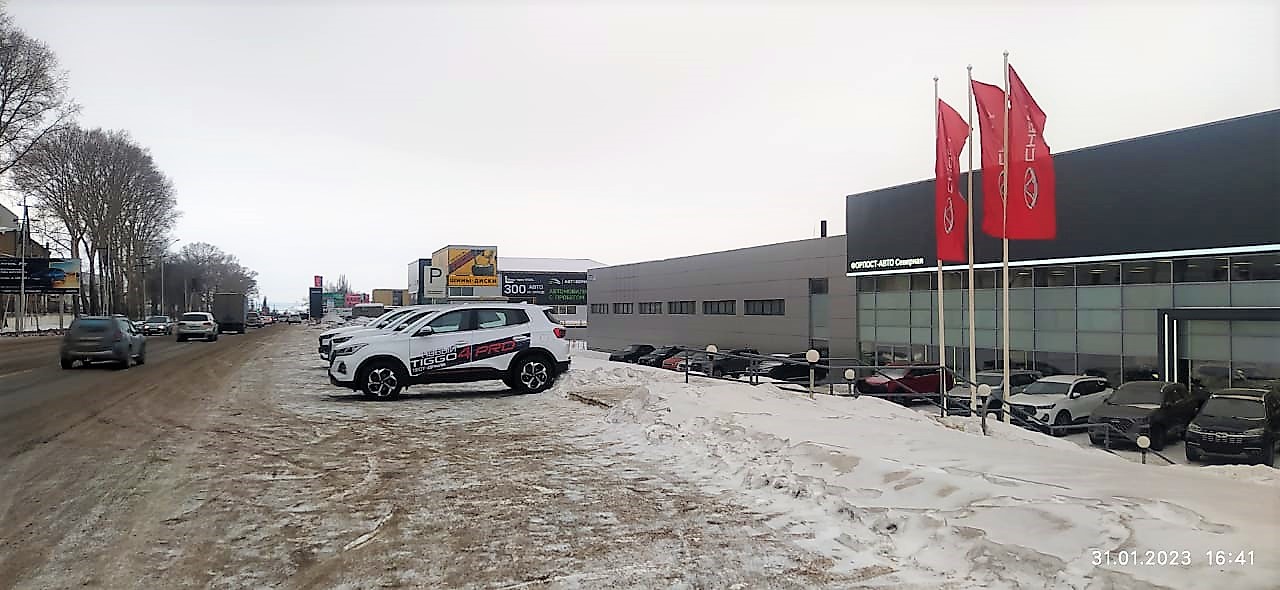 173-нАдрес: г. Октябрьский, ул. Северная, напротив здания 21/11, флаговая конструкция №1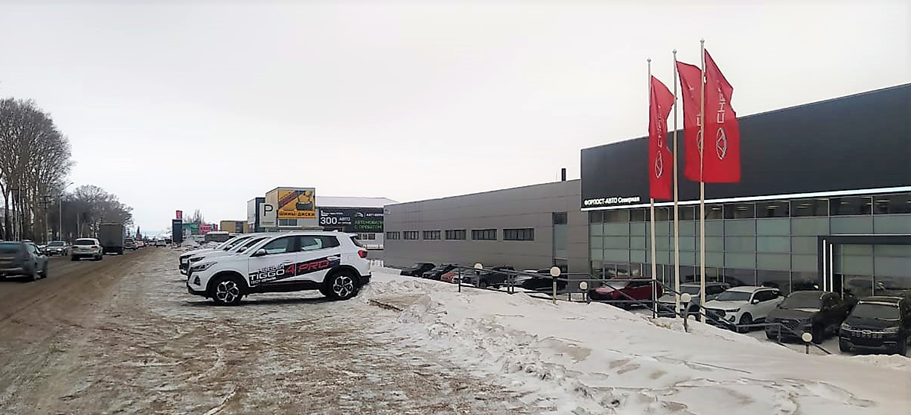 174-нАдрес: г. Октябрьский, ул. Северная, напротив здания 21/11, флаговая конструкция №2175-нАдрес: г. Октябрьский, ул. Северная, напротив здания 21/11, флаговая конструкция №3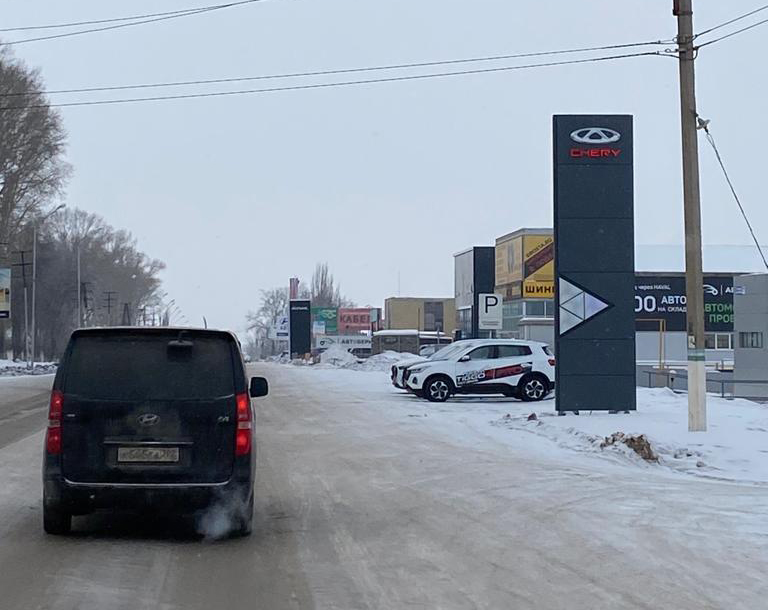 Сторона А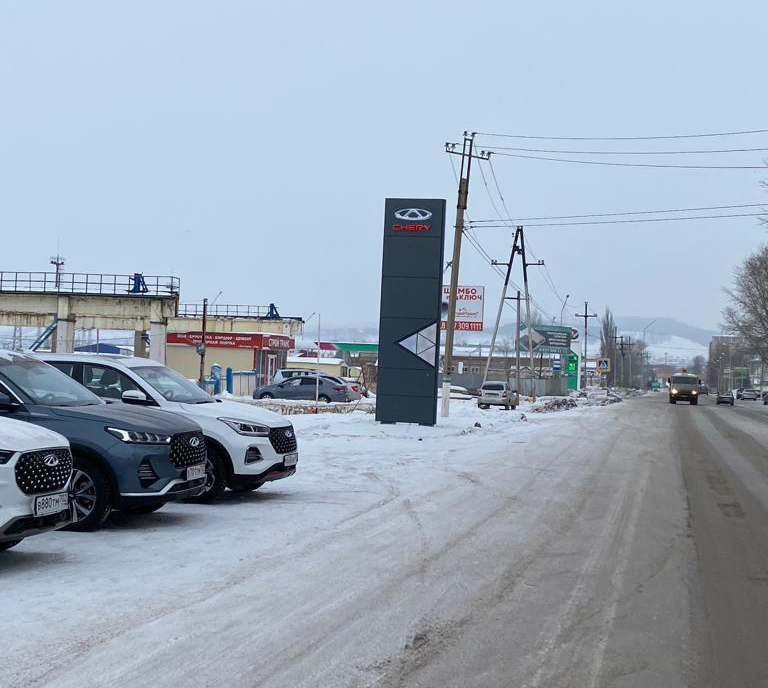 Сторона Б176-нАдрес: г. Октябрьский, ул. Северная, напротив здания 21/11, стела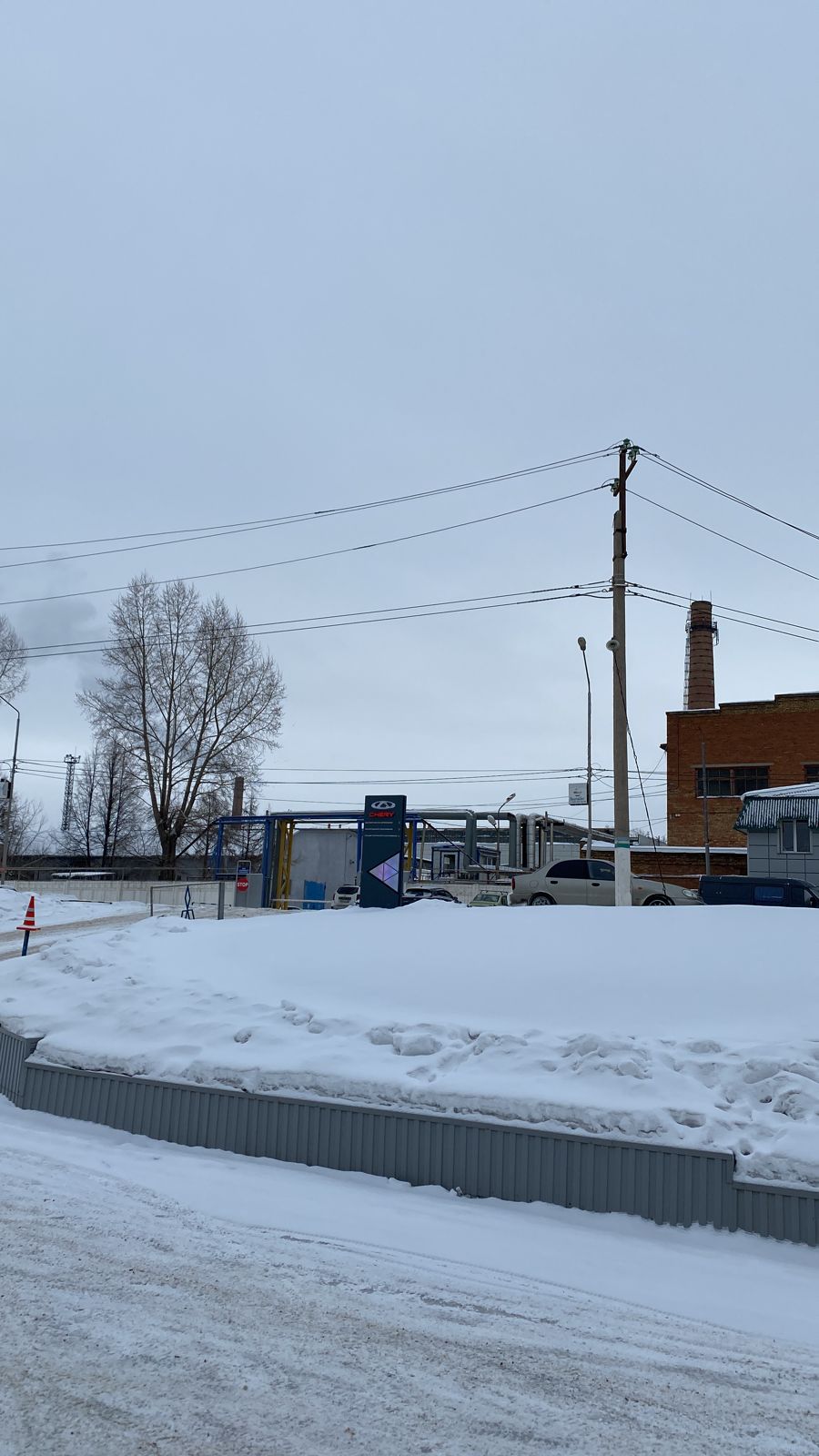 Сторона А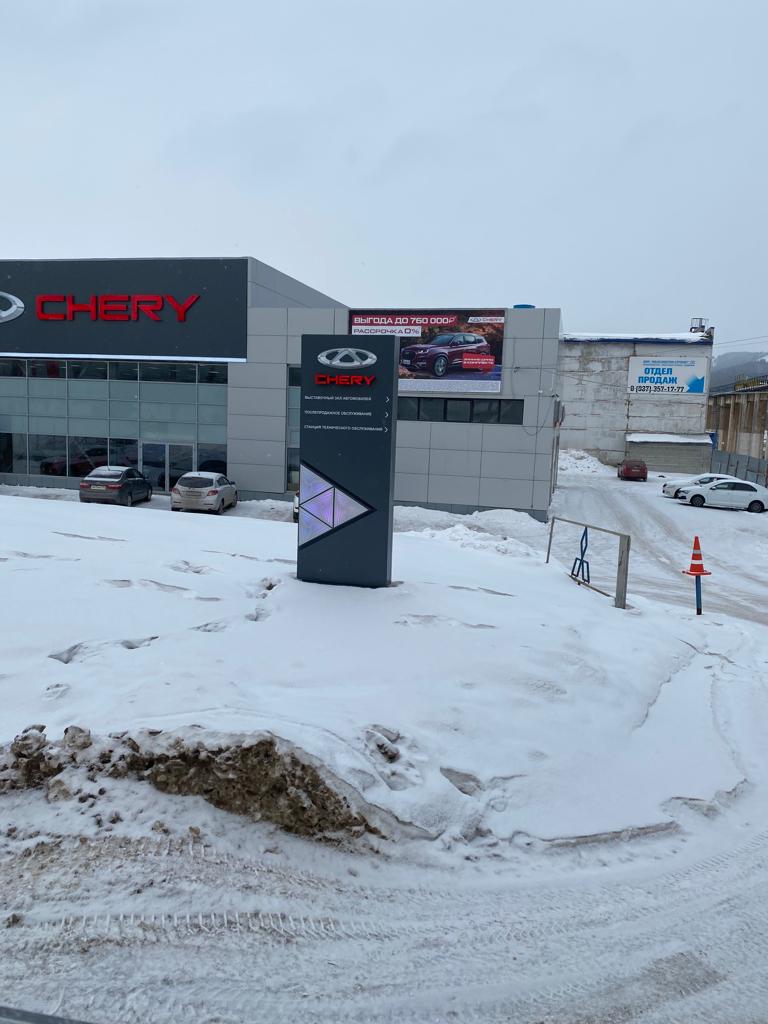 Сторона Б177-нАдрес: г. Октябрьский, ул. Северная, напротив здания 21/11, пилон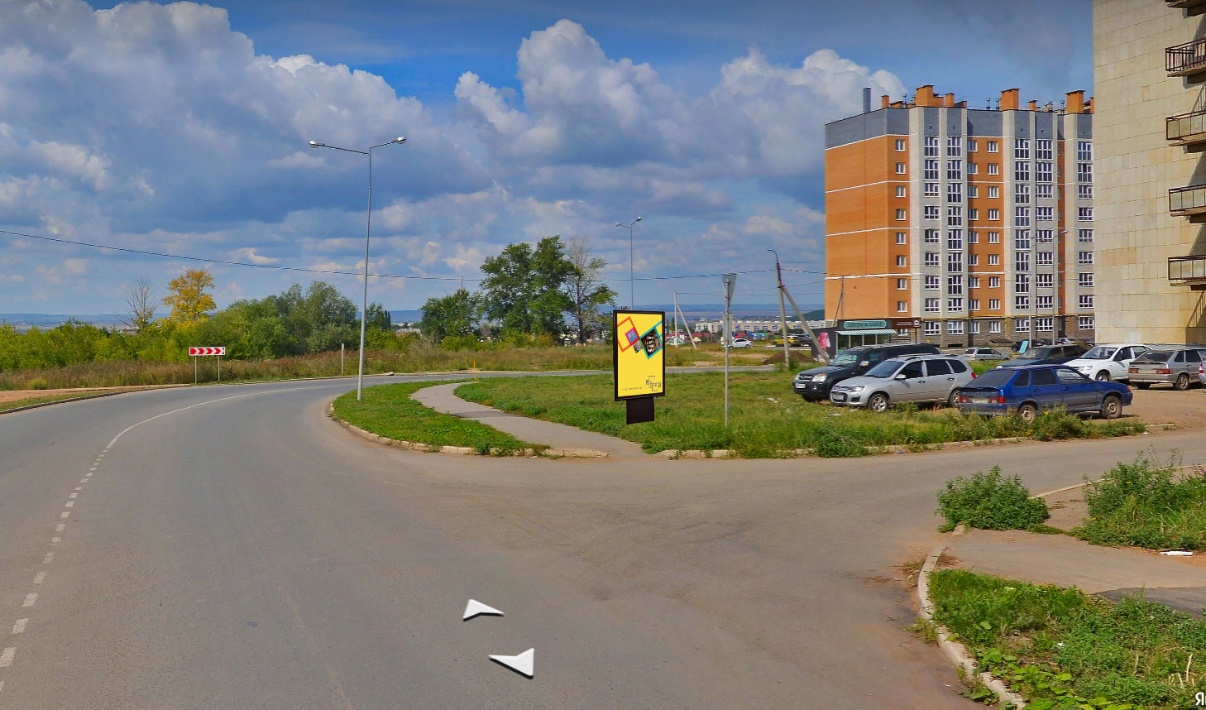 Сторона А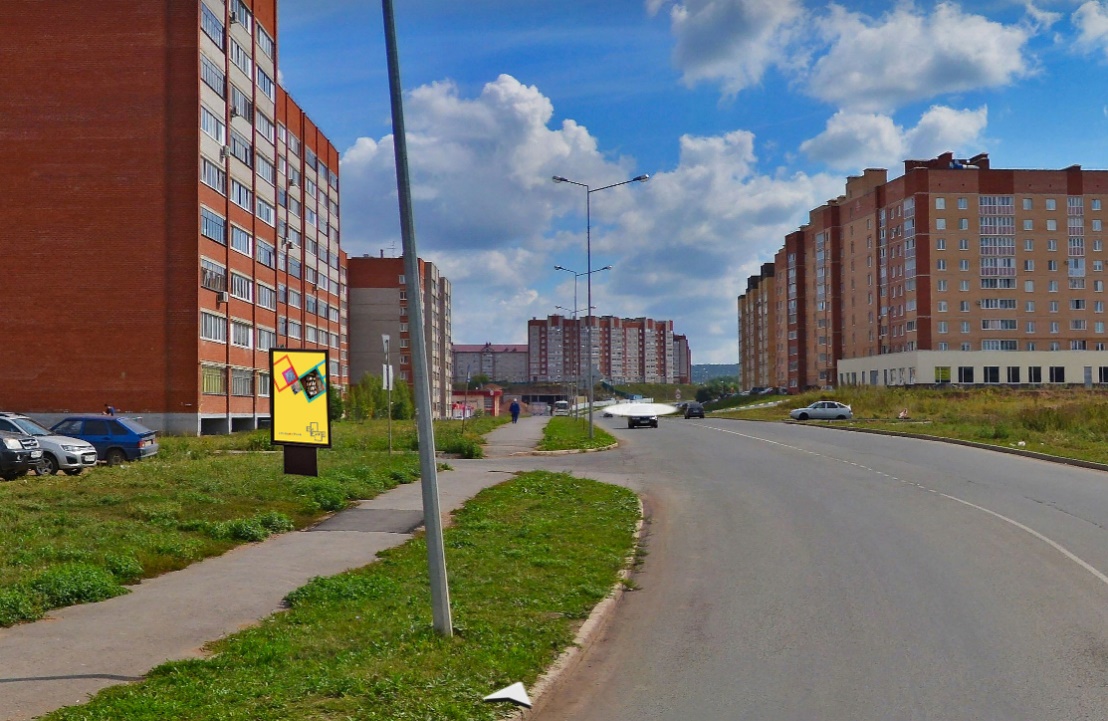 Сторона Б178Адрес: г. Октябрьский, Московский проспект, около дома №1Сторона А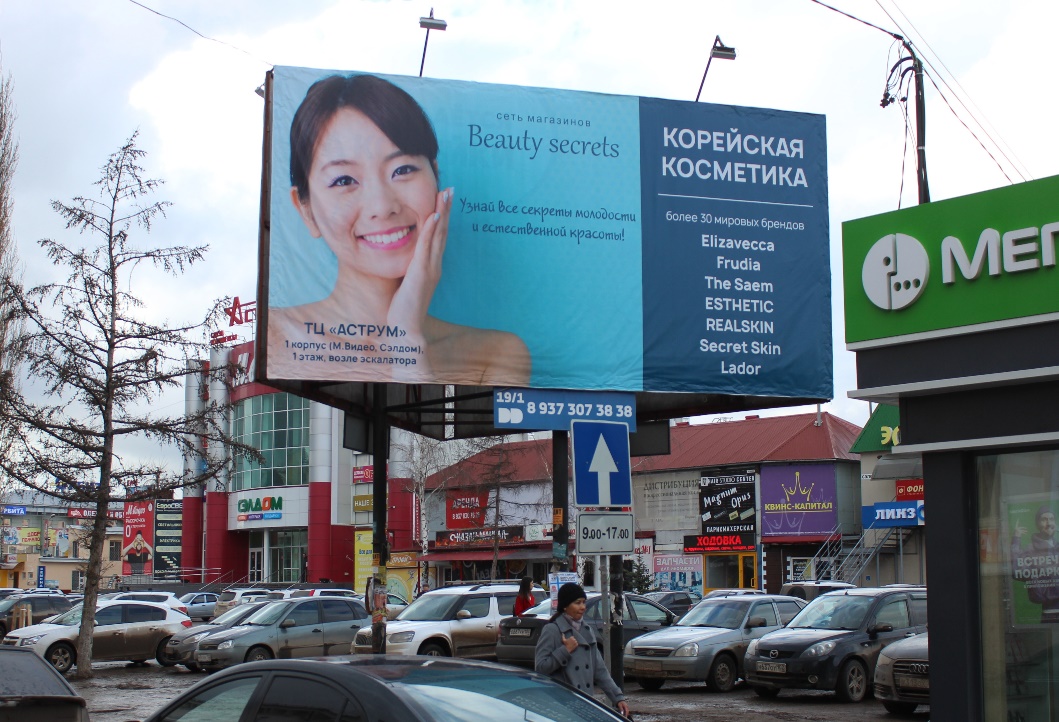 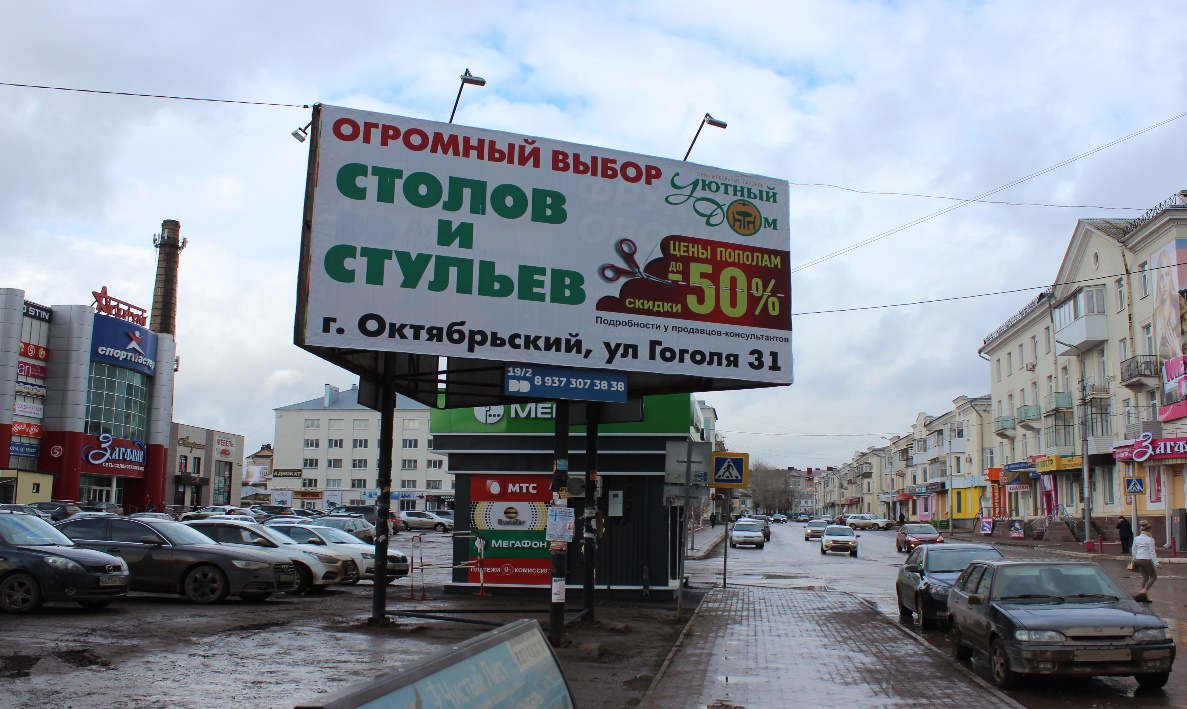 Сторона Б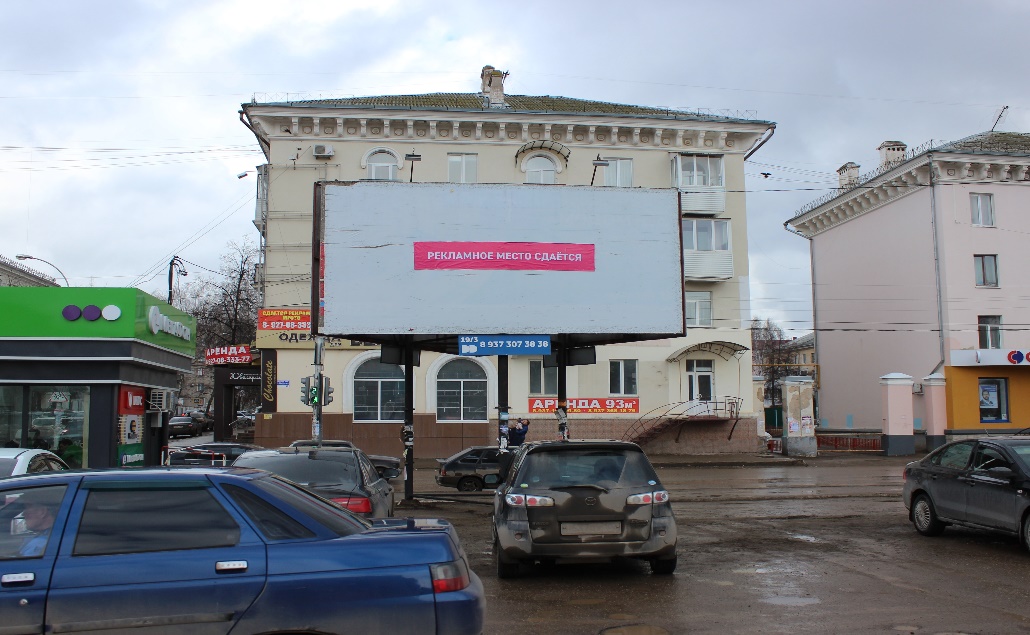 Сторона ВСторона В179Адрес: г. Октябрьский, на пересечении ул. Свердлова и ул. Лермонтова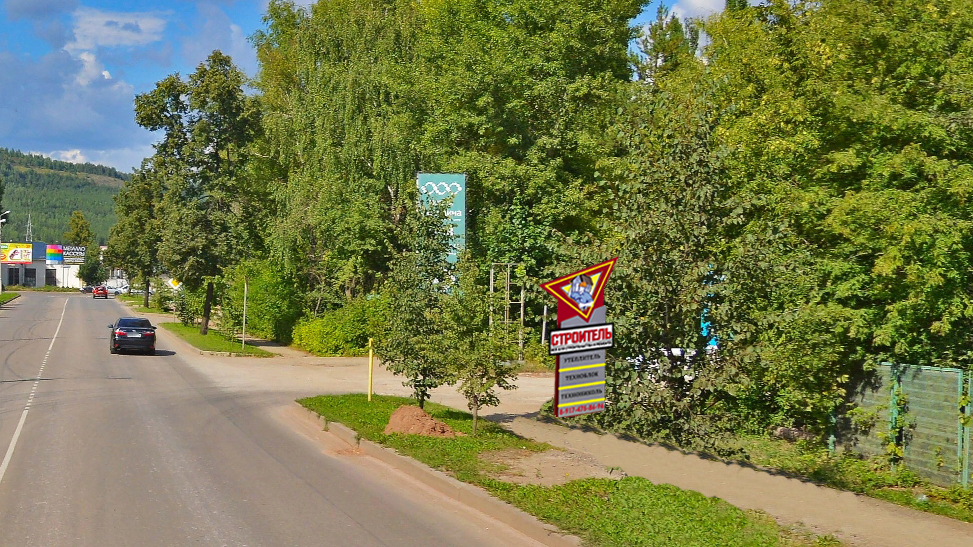 Сторона А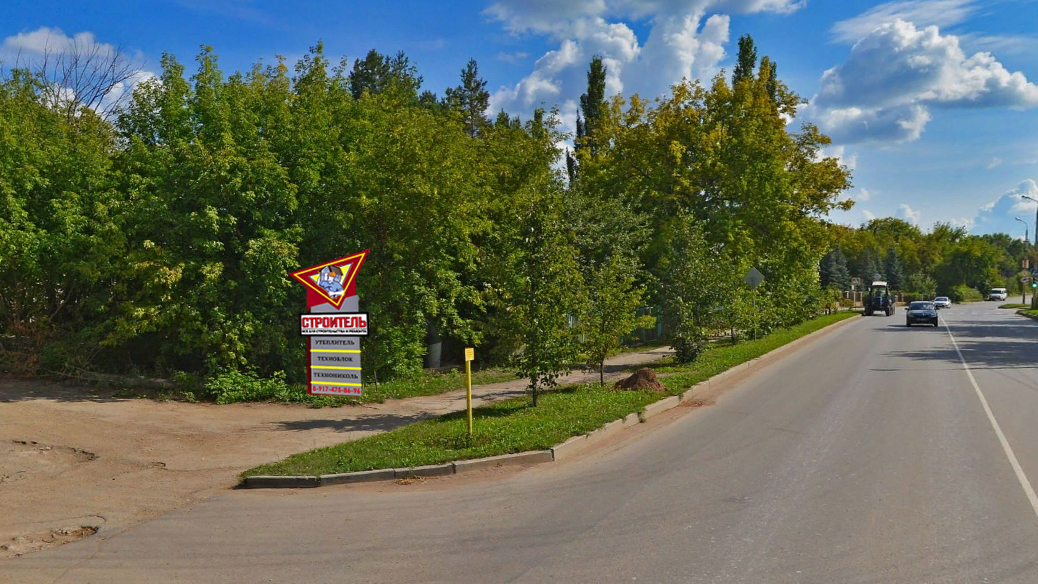 Сторона Б180Адрес: г. Октябрьский, ул. Кувыкина, рядом со зданием 42